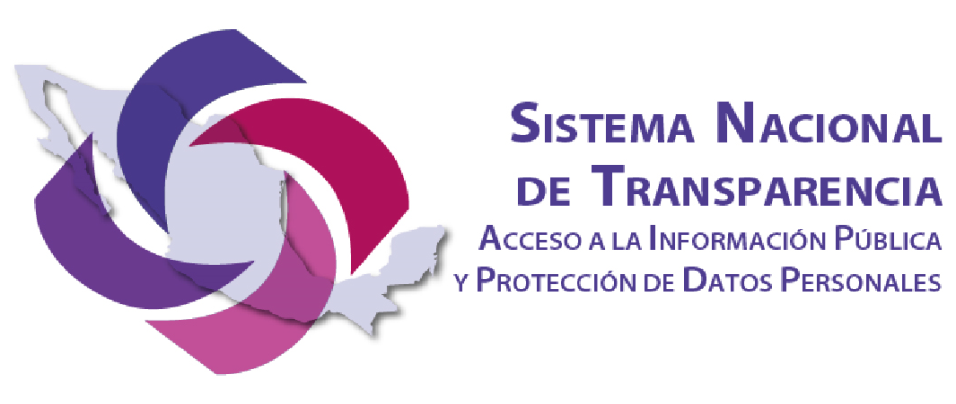 ProyectoAnexo IObligaciones de transparencia comunestodos los sujetos obligadosCriterios para las obligaciones de transparencia comunes El catálogo de la información que todos los sujetos obligados deben poner a disposición de las personas en sus portales de Internet y en la Plataforma Nacional está detallado en el Título Quinto, Capítulo II de la Ley General, en el artículo 70, fracciones I a la XLVIII.En este apartado se detallan los criterios sustantivos y adjetivos que por cada rubro de información determinan los datos, características y forma de organización de la información que publicarán y actualizarán en sus portales de Internet y en la Plataforma Nacional, los sujetos obligados determinados en el artículo 23 de la Ley General.El artículo 70 dice a la letra:Artículo 70. En la Ley Federal y de las Entidades Federativas se contemplará que los sujetos obligados pongan a disposición del público y mantengan actualizada, en los respectivos medios electrónicos, de acuerdo con sus facultades, atribuciones, funciones u objeto social, según corresponda, la información, por lo menos, de los temas, documentos y políticas que a continuación se señalan:En las siguientes páginas se hace mención de cada una de las fracciones con sus respectivos criterios.El marco normativo aplicable al sujeto obligado, en el que deberá incluirse leyes, códigos, reglamentos, decretos de creación, manuales administrativos, reglas de operación, criterios, políticas, entre otros; Los sujetos obligados deberán publicar un listado con la normatividad que emplean para el ejercicio de sus funciones. Cada norma deberá estar categorizada y contener un hipervínculo al documento correspondiente. De existir normatividad que de ser publicada vulneraría el ejercicio de atribuciones relevantes de determinados sujetos obligados, éstos integrarán a su listado las versiones públicas de tales documentos aclarando a las personas que consulten la información de esta fracción, mediante leyenda fundamentada, motivada y actualizada al periodo que corresponda, las razones por las cuales se incluye un documento con la característica de versión pública. Los sujetos obligados bajo ese supuesto considerarán lo establecido en las disposiciones generales de los Lineamientos respecto de las versiones públicas.Cuando exista alguna reforma, adición, derogación o abrogación de alguna norma aplicable al sujeto obligado, ésta deberá actualizarse en el sitio de Internet y en la Plataforma Nacional en un plazo no mayor a 15 días hábiles a partir de su publicación.Para mayor claridad y accesibilidad, la información deberá organizarse mediante un catálogo con los tipos de normatividad siguientes: Constitución Política de los Estados Unidos Mexicanos Tratados internacionalesConstitución Política de la entidad federativa Leyes: generales, federales y localesCódigosReglamentos Decreto de creaciónManuales: administrativos, de integración, organizacionalesReglas de operaciónCriteriosPolíticasOtros documentos normativos: condiciones, circulares, normas, bandos, resoluciones, lineamientos, acuerdos, convenios, contratos, estatutos sindicales, estatutos universitarios, estatutos de personas morales, memorandos de entendimiento, entre otros aplicables al sujeto obligado de conformidad con sus facultades y atribuciones.Desde cada tipo de normatividad se deberá desplegar un listado con la denominación de cada uno de los documentos aplicables al sujeto obligado, la fecha de publicación en el Diario Oficial de la Federación (DOF), órganos oficiales de difusión o los medios institucionales correspondientes, la fecha de última modificación de la norma en el formato día/mes/año (por ej. 31/Marzo/2016) y un hipervínculo al texto completo de cada norma.Respecto de los tratados internacionales, deberán publicarse por lo menos los siguientes: Pacto Internacional de Derechos Civiles y Políticos, Convención Interamericana de Derechos Humanos, Pacto Internacional de Derechos Económicos, Sociales y Culturales. Además se incluirán los tratados internacionales relativos a la materia específica de cada sujeto obligado.Los sujetos obligados incluirán una leyenda fundamentada, motivada y actualizada al periodo que corresponda, respecto de tratados internacionales y demás normatividad que consideren relevante adicionar a lo requerido.En caso de que el sujeto obligado no cuente con ninguna norma del tipo: Manuales: administrativos, de integración, organizacionales; Reglas de operación, Criterios, Políticas, Otros documentos normativos: normas, circulares, bandos, resoluciones, lineamientos, acuerdos, estatutos; deberá incluir una leyenda actualizada al periodo que corresponda que lo aclare, por ejemplo: “No existen manuales de organización aplicables a la Secretaría de Turismo.”Todos los sujetos obligados deberán incluir la Constitución Política de los Estados Unidos Mexicanos, así como la normatividad en materia de transparencia, acceso a la información y protección de datos personales que les corresponda.En cuanto a las políticas que se incluirán como parte de la normatividad, se publicarán aquellos documentos normativos que tienen como objetivo orientar y establecer directrices de acción relativas a cada sujeto obligado, las cuales deben ser acatadas por los miembros del mismo y se han emitido mediante avisos, circulares u otras comunicaciones oficiales.____________________________________________________________________________________Periodo de actualización: trimestralCuando se decrete, reforme, adicione, derogue o abrogue cualquier norma aplicable al sujeto obligado, la información deberá publicarse y/o actualizarse en un plazo no mayor a 15 días hábiles a partir de su publicación en Diario Oficial de la Federación (DOF), Periódico o Gaceta Oficial, o acuerdo de aprobación en el caso de normas publicadas por medios distintos, como el sitio de Internet.Conservar en el sitio de Internet: información vigenteAplica a: todos los sujetos obligados____________________________________________________________________________________Criterios sustantivos de contenidoCriterio 1	Tipo de normatividad (Incluir catálogo: Constitución Política de los Estados Unidos Mexicanos / Tratados internacionales / Constitución Política de la entidad federativa o Estatuto de gobierno del Distrito Federal / Leyes: generales, federales y locales / Códigos / Reglamentos / Decreto de creación / Manuales administrativos, de integración, organizacionales / Reglas de operación / Criterios / Políticas / Otros documentos normativos: normas, bandos, resoluciones, lineamientos circulares, acuerdos, convenios, contratos, estatutos sindicales, estatutos universitarios, estatutos de personas morales, memorandos de entendimiento, entre otros aplicables al sujeto obligado de conformidad con sus facultades y atribuciones)Criterio 2	Denominación de la norma que se reportaCriterio 3	Fecha de publicación en el DOF u otro medio oficial o institucional expresada en el formato día/mes/año (por ej. 31/Marzo/2016). Para el caso de Otros documentos normativos se incluirá la fecha de publicación y/o fecha de firma o aprobación y en el caso de Tratados Internacionales se registrará la fecha de publicación y/o fecha de ratificaciónCriterio 4	Fecha de última modificación, en su caso, expresada en el formato día/mes/año (por ej. 31/Marzo/2016)Criterio 5	Hipervínculo al documento completo de cada normaCriterios adjetivos de actualizaciónCriterio 6	Periodo de actualización de la información: trimestral. Cuando se decrete, reforme, adicione, derogue o abrogue cualquier norma aplicable al sujeto obligado, la información deberá publicarse y/o actualizarse en un plazo no mayor a 15 días hábiles a partir de su publicación y/o aprobación en el medio oficial que correspondaCriterio 7	La información publicada deberá estar actualizada al periodo que corresponde, de acuerdo con la Tabla de actualización y conservación de la informaciónCriterio 8	Conservar en el sitio de Internet y a través de la Plataforma Nacional la información vigente de acuerdo con la Tabla de actualización y conservación de la informaciónCriterios adjetivos de confiabilidadCriterio 9	Área(s) o unidad(es) administrativa(s) que genera(n) o posee(n) la información respectiva y son responsables de publicarla y actualizarla Criterio 10	Fecha de actualización de la información publicada con el formato día/mes/año (por ej. 31/Marzo/2016) Criterio 11	Fecha de validación de la información publicada con el formato día/mes/año (por ej. 31/Marzo/2016)Criterios adjetivos de formatoCriterio 12	La información publicada se organiza mediante el formato 1, en el que se incluyen todos los campos especificados en los criterios sustantivos de contenidoCriterio 13	El soporte de la información permite su reutilización Formato 1. LGT_Art_70_Fr_INormatividad aplicable a <<sujeto obligado>>Periodo de actualización de la información: trimestral. Cuando se decrete, reforme, adicione, derogue o abrogue cualquier norma aplicable al sujeto obligado, la información deberá publicarse y/o actualizarse en un plazo no mayor a 15 días hábiles a partir de su publicación y/o aprobación en el medio oficial que corresponda.Fecha de actualización: día/mes/añoFecha de validación: día/mes/añoÁrea(s) o unidad(es) administrativa(s) que genera(n) o posee(n) la información respectiva y son responsables de publicar y actualizar la información: ______________Su estructura orgánica completa, en un formato que permita vincular cada parte de la estructura, las atribuciones y responsabilidades que le corresponden a cada servidor público, prestador de servicios profesionales o miembro de los sujetos obligados de conformidad con las disposiciones aplicables;El sujeto obligado incluirá la estructura orgánica que da cuenta de la distribución y orden de las funciones que se establecen para el cumplimiento de sus objetivos conforme a criterios de jerarquía y especialización, ordenados y codificados cuando así corresponda, mediante los catálogos de Áreas y de clave o nivel del puesto, de tal forma que sea posible visualizar los niveles jerárquicos y sus relaciones de dependencia de acuerdo con el estatuto orgánico u otro ordenamiento que le aplique.Se deberá publicar la estructura vigente, es decir, la que está en operación en el sujeto obligado y ha sido aprobada y/o dictaminada por la autoridad competente. En aquellos casos en los que dicha estructura no corresponda con la funcional, deberá especificarse cuáles puestos se encuentran en tránsito de aprobación por parte de las autoridades competentes. Si la estructura aprobada se modifica, los sujetos obligados deberán aclarar mediante leyenda fundamentada, motivada y actualizada al periodo que corresponda, cuáles son las áreas de reciente creación, las que cambiaron de denominación (anterior y actual) y aquéllas que desaparecieron. Esta leyenda se conservará durante un trimestre, el cual empezará a contar a partir de la actualización de la fracción.Los sujetos obligados que no tengan estructura orgánica autorizada deberán incluir una leyenda fundamentada, motivada y actualizada al periodo que corresponda, que explique la situación del sujeto obligado. La estructura orgánica deberá incluir al titular del sujeto obligado y todos los servidores públicos adscritos a las unidades administrativas, áreas, institutos o los que correspondan, incluido el personal de gabinete de apoyo u homólogo, prestadores de servicios profesionales, miembros de los sujetos obligados, así como los respectivos niveles de adjunto, homólogo o cualquier otro equivalente, según la denominación que se le dé.Asimismo, se publicará la estructura orgánica de la administración paramunicipal, desconcentrada y de los diversos institutos con que cuentan los municipios, ayuntamientos o delegaciones.En cada nivel de estructura el sujeto obligado deberá incluir, en su caso, a los prestadores de servicios profesionales contratados y/o a los miembros integrados de conformidad con las disposiciones aplicables (por ejemplo, en puestos honoríficos o que realicen actos de autoridad). Todos los sujetos obligados deberán incluir una leyenda que especifique claramente que los prestadores de servicios profesionales reportados no forman parte de la estructura orgánica en virtud de que fungen como apoyo para el desarrollo de las actividades de los puestos que sí conforman la estructura orgánica.Cada nivel de la estructura deberá desplegar un listado de las áreas que le están subordinadas jerárquicamente, así como las atribuciones, responsabilidades y/o funciones conferidas por las disposiciones aplicables a los(as) servidores(as) públicos(as) y/o toda persona que desempeñe un empleo, cargo o comisión y/o ejerza actos de autoridad, además de los(as) prestadores(as) de servicios profesionales contratados en cada una de esas áreas. Además, se publicará un hipervínculo al organigrama completo, con el objetivo de visualizar la representación gráfica de la estructura orgánica, desde el puesto del titular del sujeto obligado hasta el nivel de jefatura de departamento u homólogo y, en su caso, los prestadores de servicios profesionales y/o cualquier otro tipo de personal adscrito. Respecto de los sujetos obligados que no forman parte de los organismos gubernamentales la estructura orgánica hará referencia a los cargos equivalentes conforme a su normatividad interna.La información a que se refiere esta fracción deberá guardar coherencia con lo publicado en las fracciones III (facultades de cada área), VI (indicadores de objetivos y resultados), VII (directorio), VIII (remuneración), IX (gastos de representación y viáticos), X (número total de plazas), XI (servicios profesionales por honorarios), XII (declaraciones patrimoniales), XIII (unidad de transparencia) XIV (convocatorias a concursos) XVII (información curricular y sanciones) y XVIII (servidores Públicos con sanciones) del artículo 70 de la Ley General. Los catálogos de clave o nivel del puesto y el de la denominación de los puestos serán las llaves que enlacen con el resto de la información.____________________________________________________________________________________Periodo de actualización: trimestralEn su caso, 15 días hábiles después de la aprobación de alguna modificación a la estructura orgánica.Conservar en el sitio de Internet: información vigenteAplica a: todos los sujetos obligados ____________________________________________________________________________________Criterios sustantivos de contenidoCriterio 1	Denominación del Área (de acuerdo con el catálogo que en su caso regule la actividad del sujeto obligado)Criterio 2	Denominación del puesto (de acuerdo con el catálogo que en su caso regule la actividad del sujeto obligado). La información deberá estar ordenada de tal forma que sea posible visualizar los niveles de jerarquía y sus relaciones de dependenciaCriterio 3	Denominación del cargo (de conformidad con nombramiento otorgado)Criterio 4	Clave o nivel del puesto (en su caso) de acuerdo con el catálogo que regule la actividad del sujeto obligado]Criterio 5	Tipo de integrante  del sujeto obligado (funcionario / servidor público / empleado / representante popular / miembro del poder judicial / miembro de órgano autónomo [especificar denominación] / personal de confianza / prestador de servicios profesionales / otro [especificar denominación])Criterio 6	Área de adscripción (Área inmediata superior)Criterio 7	Por cada puesto y/o cargo de la estructura se deberá especificar la denominación de la norma que establece sus atribuciones, responsabilidades y/o funciones, según sea el casoCriterio 8	Fundamento legal (artículo y/o fracción) que sustenta el puestoCriterio 9	Por cada puesto o cargo deben desplegarse las atribuciones, responsabilidades y/o funciones, según sea el casoCriterio 10	Hipervínculo al perfil y/o requerimientos del puesto o cargo, en caso de existir de acuerdo con la normatividad que apliqueCriterio 11	En cada nivel de estructura se deben incluir, en su caso, a los prestadores de servicios profesionales o los miembros que se integren al sujeto obligado de conformidad con las disposiciones aplicables (por ejemplo, en puestos honoríficos)Criterio 12	Hipervínculo al organigrama completo (forma gráfica) acorde a su normatividad, el cual deberá contener el número de dictamen o similarCriterio 13	Respecto de los prestadores de servicios profesionales reportados se incluirá una leyenda que especifique que éstos no forman parte de la estructura orgánica del sujeto obligado, toda vez que fungen como apoyo para el desarrollo de las actividades de los puestos que sí conforman la estructuraCriterios adjetivos de actualizaciónCriterio 14	Periodo de actualización de la información: trimestral. En su caso, 15 días hábiles después de la aprobación de alguna modificación a la estructura orgánicaCriterio 15	La información publicada deberá estar actualizada al periodo que corresponde, de acuerdo con la Tabla de actualización y conservación de la información Criterio 16	Conservar en el sitio de Internet y a través de la Plataforma Nacional la información vigente, de acuerdo con la Tabla de actualización y conservación de la informaciónCriterios adjetivos de confiabilidadCriterio 17	Área(s) o unidad(es) administrativa(s) que genera(n) o posee(n) la información respectiva y son responsables de publicarla y actualizarla Criterio 18	Fecha de actualización de la información publicada con el formato día/mes/año (por ej. 31/Marzo/2016) Criterio 19	Fecha de validación de la información publicada con el formato día/mes/año (por ej. 31/Marzo/2016)Criterios adjetivos de formatoCriterio 20	La información publicada se organiza mediante el formato 2, en el que se incluyen todos los campos especificados en los criterios sustantivos de contenido Criterio 21	El soporte de la información permite su reutilizaciónFormato 2. LGT_Art_70_Fr_IIEstructura orgánica de <<sujeto obligado>>Periodo de actualización de la información: trimestral. En su caso, 15 días hábiles después de la aprobación de alguna modificación a la estructura orgánicaFecha de actualización: día/mes/añoFecha de validación: día/mes/añoÁrea(s) o unidad(es) administrativa(s) que genera(n) o posee(n) la información: ______________Las facultades de cada Área;En cumplimiento a esta fracción, los sujetos obligados publicarán las facultades respecto de cada una de las áreas previstas en el reglamento interior, estatuto orgánico o normatividad equivalente respectiva, entendidas éstas como las aptitudes o potestades que les otorga la ley para para llevar a cabo actos administrativos y/o legales válidos, de los cuales surgen obligaciones, derechos y atribuciones. Esta fracción guarda relación directa con la estructura orgánica publicada por los sujetos obligados en cumplimiento de la fracción II, toda vez que deben describirse las facultades de cada una de las áreas que la conforman. También guarda correspondencia con lo publicado en las fracciones IV (metas y objetivos), V (indicadores de interés), VI (indicadores de resultados) y XIII (unidad de transparencia) del artículo 70 de la Ley General.__________________________________________________________________________________Periodo de actualización: trimestralEn su caso, 15 días hábiles después de alguna modificación.Conservar en el sitio de Internet: información vigenteAplica a: todos los sujetos obligados__________________________________________________________________________________Criterios sustantivos de contenidoCriterio 1	Denominación del Área (de acuerdo con el catálogo que en su caso regule la actividad del sujeto obligado) Por cada Área se deberá especificar lo siguienteCriterio 2	Denominación de la norma en la que se establecen sus facultades Criterio 3	Fundamento legal (artículo y/o fracción)Criterio 4	Se deberá desplegar el fragmento del reglamento interior, estatuto orgánico o normatividad equivalente en el que se observen las facultades que correspondan al ÁreaCriterios adjetivos de actualizaciónCriterio 5	Periodo de actualización de la información: trimestral. En su caso, 15 días hábiles después de alguna modificación Criterio 6	La información publicada deberá estar actualizada al periodo que corresponde, de acuerdo con la Tabla de actualización y conservación de la información Criterio 7	Conservar en el sitio de Internet y a través de la Plataforma Nacional la información vigente, de acuerdo con la Tabla de actualización y conservación de la informaciónCriterios adjetivos de confiabilidadCriterio 8	Área(s) o unidad(es) administrativa(s) que genera(n) o posee(n) la información respectiva y son responsables de publicarla y actualizarla Criterio 9	Fecha de actualización de la información publicada con el formato día/mes/año (por ej. 31/Marzo/2016) Criterio 10	Fecha de validación de la información publicada con el formato día/mes/año (por ej. 31/Marzo/2016)Criterios adjetivos de formatoCriterio 11	La información publicada se organiza mediante el formato 3, en el que se incluyen todos los campos especificados en los criterios sustantivos de contenidoCriterio 12	El soporte de la información permite su reutilizaciónFormato 3. LGT_Art_70_Fr_IIIFacultades de cada Área de <<sujeto obligado>>Periodo de actualización de la información: trimestral. En su caso, 15 días hábiles después de alguna modificaciónFecha de actualización: día/mes/añoFecha de validación: día/mes/añoÁrea(s) o unidad(es) administrativa(s) que genera(n) o posee(n) la información: ______________Las metas y objetivos de las Áreas de conformidad con sus programas operativos;Para el cumplimiento de esta fracción se deberá entender como meta la cuantificación y/o expresión numérica del o los objetivos y/o indicadores que planea o busca alcanzar el sujeto obligado a través de cada una de las áreas o unidades responsables ejecutoras del gasto o concentradoras que consoliden las actividades, según corresponda, en el tiempo especificado y con los recursos necesarios en los términos de la normatividad que le sea aplicable. La información publicada en esta fracción deberá ser correspondiente con las áreas o unidades ejecutoras del gasto y guardar relación con las especificadas en la estructura orgánica del sujeto obligado (fracción II). Para cada una de estas áreas se publicarán sus metas y objetivos vinculados a los programas operativos, presupuestarios, sectoriales, regionales institucionales, especiales, de trabajo y/o anuales en términos de la normatividad que le sean aplicables. También deberá haber congruencia con lo señalado en las fracciones III (las facultades de cada área) y VI (indicadores).La información deberá publicarse de tal forma que se posibilite la consulta por año y por área o unidad responsable, en cuyo caso se deberá incluir el reglamento interior, estatuto orgánico, manual de organización, o el documento similar que contenga las áreas o unidades responsables, si así corresponde. Desde cada área o unidad responsable se brindará la posibilidad de consultar sus objetivos, indicadores, así como las metas propuestas.Se deberá incluir un hipervínculo al o los programas operativos, presupuestarios, sectoriales, regionales, institucionales, especiales, de trabajo y/o anuales, o secciones de éstos, en los que se establecerá la meta u objetivo del ejercicio en curso y el correspondiente a los seis ejercicios anteriores cuando la normatividad de contabilidad gubernamental así lo establezca.________________________________________________________________________________Periodo de actualización: anualConservar en el sitio de Internet: información del ejercicio en curso y la correspondiente a los seis ejercicios anterioresAplica a: todos los sujetos obligados____________________________________________________________________________________Criterios sustantivos de contenidoCriterio 1	Ejercicio Criterio 2	Denominación del Área o Unidad responsable. Se pondrá entre paréntesis el nombre del documento que en su caso regule la actividad del sujeto obligado: reglamento interior / manual de organización / otroCriterio 3	Descripción breve y clara de cada objetivo Criterio 4	Cada objetivo deberá desplegar sus indicadores asociados Criterio 5	Cada indicador deberá desplegar la(s) meta(s) Criterio 6	Cada meta deberá especificar su unidad de medida Criterio 7	Hipervínculo al documento del o los programas operativos / presupuestario / sectorial / regionales / institucionales / especiales / de trabajo y/o anuales, según corresponda en un formato que permita la reutilización de la informaciónCriterios adjetivos de actualizaciónCriterio 8	Periodo de actualización de la información: anualCriterio 9	La información publicada deberá estar actualizada al periodo que corresponde, de acuerdo con la Tabla de actualización y conservación de la información Criterio 10	Conservar en el sitio de Internet y a través de la Plataforma Nacional la información de acuerdo con la Tabla de actualización y conservación de la informaciónCriterios adjetivos de confiabilidadCriterio 11	Área(s) o unidad(es) responsable(s) que genera(n) o posee(n) la información respectiva y son encargadas de publicarla y actualizarlaCriterio 12	Fecha de actualización de la información publicada con el formato día/mes/año (por ej. 31/Marzo/2016) Criterio 13	Fecha de validación de la información publicada con el formato día/mes/año (por ej. 31/Marzo/2016)Criterios adjetivos de formatoCriterio 14	La información publicada se organiza mediante el formato 4, en el que se incluyen todos los campos especificados en los criterios sustantivos de contenido Criterio 15	El soporte de la información permite su reutilizaciónFormato 4. LGT_Art_70_Fr_IVObjetivos y metas institucionales de <<sujeto obligado>>Periodo de actualización de la información: anualFecha de actualización: día/mes/añoFecha de validación: día/mes/añoÁrea(s) o unidad(es) administrativa(s) que genera(n) o posee(n) la información: ________________Los indicadores relacionados con temas de interés público o trascendencia social que conforme a sus funciones, deban establecer;Se entiende por temas de interés público o trascendencia social, de acuerdo con lo establecido en el artículo 3, fracción XII de la Ley General, aquellos temas que son relevantes o beneficiosos para la sociedad y cuya divulgación resulta útil para que el público comprenda las actividades que llevan a cabo los sujetos obligados.Los sujetos obligados publicarán y actualizarán la información relativa a los indicadores que valoren los resultados del sujeto obligado en su conjunto, de acuerdo con su misión, objetivos y/o atribuciones previstas en las disposiciones que los regulen.En el caso de los sujetos obligados que se regulen por la Ley General de Contabilidad Gubernamental así como por las disposiciones que emita el Consejo Nacional de Armonización Contable que no cuenten con tales indicadores, los elaborarán observando lo establecido en los Lineamientos para la construcción y diseño de indicadores de desempeño mediante la Metodología de Marco Lógico emitidos por el Consejo Nacional de Armonización Contable antes citado, publicados en el Diario Oficial de la Federación el 16 de mayo de 2013 o sus subsecuentes modificaciones y podrán hacer uso de las Guías para la construcción de la MIR y para el diseño de indicadores que se encuentran disponibles en las páginas de Internet de la Secretaría de Hacienda y Crédito Público y el CONEVAL.Para ello, desde el sitio de Internet de cada sujeto obligado se brindará la información de los indicadores relacionados con temas de interés público o trascendencia social, de tal forma que se posibilite la consulta por sujeto obligado, año y objetivos, en relación con los planes de desarrollo nacional, estatal o municipal o programas que deriven de estos; la misión institucional, entre otros. La información deberá incluir al menos los siguientes datos: nombre del indicador, dimensión a medir, definición del indicador, método de cálculo, unidad de medida, frecuencia de medición, sentido del indicador, línea base, metas programadas y ajustadas, cuando corresponda, así como el avance de las mismas.Los sujetos obligados que no estén regulados por la Ley General de Contabilidad Gubernamental así como por las disposiciones emitidas por el Consejo Nacional de Armonización Contable referidas en el presente apartado, podrán sujetarse a éstas para efecto de dar cumplimiento a los presentes Lineamientos._____________________________________________________________________________Periodo de actualización: anualConservar en el sitio de Internet: información del ejercicio en curso y la correspondiente a los seis ejercicios anterioresAplica a: todos los sujetos obligados_____________________________________________________________________________Criterios sustantivos de contenidoCriterio 1	Ejercicio Criterio 2	Periodo que se informa Criterio 3	Descripción breve y clara de cada objetivoCriterio 4	Nombre del(os) indicador(es)Criterio 5	La(s) dimensión(es) a medirCriterio 6	Definición del indicador, es decir, explicación breve y clara respecto de lo que debe medir el indicadorCriterio 7	Método de cálculo, es decir, las variables que intervienen en la fórmula. Se deberá especificar el significado de las siglas y/o abreviaturasCriterio 8	Unidad de medidaCriterio 9	Frecuencia de mediciónCriterio 10	Línea baseCriterio 11	Metas programadasCriterio 12	Metas ajustadas, en su casoCriterio 13	Avance de las metas al periodo que se informaCriterio 14	Sentido del indicador (Ascendente/Descendente)Criterio 15	Fuente de información (especificar la fuente de información que alimenta al indicador, por lo menos integrando: nombre de ésta e institución responsable de su medición)Criterios adjetivos de actualizaciónCriterio 16	Periodo de actualización de la información: anualCriterio 17	La información publicada deberá estar actualizada al periodo que corresponde de acuerdo con la Tabla de actualización y conservación de la informaciónCriterio 18	Conservar en el sitio de Internet y a través de la Plataforma Nacional la información de acuerdo con la Tabla de actualización y conservación de la informaciónCriterios adjetivos de confiabilidadCriterio 19	Área(s) o unidad(es) administrativa(s) que genera(n) o posee(n) la información respectiva y son responsables de publicarla y actualizarlaCriterio 20	Fecha de actualización de la información publicada con el formato día/mes/año (por ej. 31/Marzo/2016) Criterio 21	Fecha de validación de la información publicada con el formato día/mes/año (por ej. 31/Marzo/2016)Criterios adjetivos de formatoCriterio 22	La información publicada se organiza mediante el formato 5, en el que se incluyen todos los campos especificados en los criterios sustantivos de contenidoCriterio 23	El soporte de la información permite su reutilizaciónFormato 5. LGT_Art_70_Fr_VIndicadores de <<tema de interés público>> de <<sujeto obligado>>Periodo de actualización de la información: anualFecha de actualización: día/mes/añoFecha de validación: día/mes/añoÁrea(s) o unidad(es) administrativa(s) que genera(n) o posee(n) la información: ________________Los indicadores que permitan rendir cuenta de sus objetivos y resultados;Los sujetos obligados que se regulen por la Ley General de Contabilidad Gubernamental así como por las disposiciones que emita el Consejo Nacional de Armonización Contable publicarán la información de los indicadores de desempeño observando lo establecido en los Lineamientos para la construcción y diseño de indicadores de desempeño mediante la Metodología de Marco Lógico emitidos por el Consejo antes citado, publicados en el Diario Oficial de la Federación el 16 de mayo de 2013 o sus subsecuentes modificaciones y podrán hacer uso de las Guías para la construcción de la MIR y para el diseño de indicadores que se encuentran disponibles en las páginas de Internet de la Secretaría de Hacienda y Crédito Público y el CONEVAL. La información deberá publicarse de tal forma que sea posible la consulta por sujeto obligado, año y área o unidad responsable del programa. La información relacionada con los indicadores de desempeño deberá incluir por lo menos: nombre del indicador, dimensión a medir, definición del indicador, método de cálculo, unidad de medida, frecuencia de medición, sentido del indicador, línea base, metas programadas, metas ajustadas y avance de metas.Los sujetos obligados que no estén regulados por la Ley General de Contabilidad Gubernamental así como por las disposiciones emitidas por el Consejo Nacional de Armonización Contable referidas en el presente apartado, podrán sujetarse a éstas para efecto de dar cumplimiento a los presentes Lineamientos.La información publicada en cumplimiento de la presente fracción deberá guardar correspondencia con lo publicado en las fracciones IV (metas y objetivos), V (indicadores de interés público), XV (programas de subsidios, estímulos y apoyos) y XXXVIII (programas y trámites ofrecidos) del artículo 70 de la Ley General.________________________________________________________________________________Periodo de actualización: anualConservar en el sitio de Internet: información del ejercicio en curso y la correspondiente a los seis ejercicios anterioresAplica a: todos los sujetos obligados________________________________________________________________________________Criterios sustantivos de contenidoCriterio 1	EjercicioCriterio 2	Periodo que se informa Criterio 3	Nombre del programa o concepto al que corresponde el indicadorCriterio 4	Descripción breve y clara de cada objetivo institucionalCriterio 5	Nombre del(os) indicador(es)Criterio 6	Dimensión(es) a medir (eficacia, eficiencia, calidad y economía)Criterio 7	Definición del indicador, es decir, explicación breve y clara respecto de lo que éste debe medirCriterio 8	Método de cálculo con las variables que intervienen en la fórmula, se deberá incluir el significado de las siglas y/o abreviaturasCriterio 9	Unidad de medidaCriterio 10	Frecuencia de mediciónCriterio 11	Línea baseCriterio 12	Metas programadasCriterio 13	Metas ajustadas que existan, en su casoCriterio 14	Avance de metasCriterio 15	Sentido del indicador (Ascendente/Descendente)Criterio 16	Fuentes de información (especificar la fuente de información que alimenta al indicador, por lo menos integrando: nombre de ésta e institución responsable de la fuente)Criterios adjetivos de actualizaciónCriterio 17	Periodo de actualización de la información: anualCriterio 18	La información publicada deberá estar actualizada al periodo que corresponde de acuerdo con la Tabla de actualización y conservación de la informaciónCriterio 19	Conservar en el sitio de Internet y a través de la Plataforma Nacional la información de acuerdo con la Tabla de actualización y conservación de la informaciónCriterios adjetivos de confiabilidadCriterio 20	Área(s) o unidad(es) administrativa(s) que genera(n) o posee(n) la información respectiva y son responsables de publicarla y actualizarlaCriterio 21	Fecha de actualización de la información publicada con el formato día/mes/año (por ej. 31/Marzo/2016) Criterio 22	Fecha de validación de la información publicada con el formato día/mes/año (por ej. 30/Abril/2016)Criterios adjetivos de formatoCriterio 23	La información publicada se organiza mediante el formato 6, en el que se incluyen todos los campos especificados en los criterios sustantivos de contenidoCriterio 24	El soporte de la información permite su reutilizaciónFormato 6. LGT_Art_70_Fr_VIIndicadores de resultados de <<sujeto obligado>>Periodo de actualización de la información: anualFecha de actualización: día/mes/añoFecha de validación: día/mes/añoÁrea(s) o unidad(es) administrativa(s) que genera(n) o posee(n) la información: ________________.El directorio de todos los servidores públicos, a partir del nivel de jefe de departamento o su equivalente, o de menor nivel, cuando se brinde atención al público; manejen o apliquen recursos públicos; realicen actos de autoridad, o presten servicios profesionales bajo el régimen de confianza u honorarios y personal de base. El directorio deberá incluir al menos el nombre, cargo o nombramiento asignado, nivel del puesto en la estructura orgánica, fecha de alta en el cargo, número telefónico, domicilio para recibir correspondencia y dirección de correo electrónico oficiales;Para el cumplimiento de la presente fracción los sujetos obligados deberán integrar el directorio con los datos básicos para establecer contacto con sus servidores(as) públicos(as), integrantes y/o miembros, así como toda persona que desempeñe un empleo, cargo o comisión y/o ejerza actos de autoridad en los mismos. Se publicará la información correspondiente desde el nivel de jefe de departamento o equivalente, hasta el titular del sujeto obligado; y de menor nivel en caso de que brinden atención al público, manejen o apliquen recursos públicos, realicen actos de autoridad o presten servicios profesionales bajo el régimen de honorarios, confianza y personal de base.Respecto de los prestadores de servicios profesionales reportados se incluirá una leyenda que especifique que éstos no forman parte de la estructura orgánica del sujeto obligado toda vez que fungen como apoyo para el desarrollo de las actividades de los puestos que sí conforman la estructura.La información que se publique en cumplimiento de la presente fracción guardará correspondencia con lo publicado en las fracciones II (estructura orgánica), III (facultades de cada área), VIII (remuneración), IX (gastos de representación y viáticos), X (total de plazas y personal de base y confianza), XII (declaraciones patrimoniales), XIII (Unidad de Transparencia), XIV (convocatorias a concursos para ocupar cargos públicos) y XVII (información curricular de servidores[as] públicos[as]) del artículo 70 de la Ley General.____________________________________________________________________________________Periodo de actualización: trimestralConservar en sitio de Internet: información vigente Aplica a: todos los sujetos obligados__________________________________________________________________________________Criterios sustantivos de contenidoCriterio 1	Clave o nivel del puesto (de acuerdo con el catálogo que regule la actividad del sujeto obligado)Criterio 2	Denominación del cargo o nombramiento otorgado Criterio 3 	Nombre del servidor(a) público(a)(nombre[s], primer apellido, segundo apellido), integrante y/o miembro del sujeto obligado, y/o persona que desempeñe un empleo, cargo o comisión y/o ejerza actos de autoridad. En su caso, incluir una leyenda que especifique el motivo por el cual no existe servidor público ocupando el cargo, por ejemplo: VacanteCriterio 4	Área o unidad administrativa de adscripción (de acuerdo con el catálogo de unidades administrativas o puestos) Criterio 5	Fecha de alta en el cargo con el formato día/mes/año (ej. 31/Marzo/2016)Criterio 6	Domicilio para recibir correspondencia oficial (tipo de vialidad [catálogo], nombre de vialidad [calle], número exterior, número interior [en su caso], tipo de asentamiento humano [catálogo], nombre de asentamiento humano [colonia], clave de la localidad [catálogo], nombre de la localidad [catálogo], clave del municipio [catálogo], nombre del municipio o delegación [catálogo], clave de la entidad federativa [catálogo], nombre de la entidad federativa [catálogo], código postal)Criterio 7	Número(s) de teléfono(s) oficial(es) y extensión (es)Criterio 8	Correo electrónico oficial, en su casoCriterio 9	Respecto de los prestadores de servicios profesionales reportados se incluirá una leyenda que especifique que éstos no forman parte de la estructura orgánica del sujeto obligado toda vez que fungen como apoyo para el desarrollo de las actividades de los puestos que sí conforman la estructuraCriterios adjetivos de actualizaciónCriterio 10	Periodo de actualización de la información: trimestralCriterio 11	La información publicada deberá estar actualizada al periodo que corresponde de acuerdo con la Tabla de actualización y conservación de la información Criterio 12	Conservar en el sitio de Internet y a través de la Plataforma Nacional la información de acuerdo con la Tabla de actualización y conservación de la informaciónCriterios adjetivos de confiabilidadCriterio 13	Área(s) o unidad(es) administrativa(s) que genera(n) o posee(n) la información respectiva y son responsables de publicarla y actualizarlaCriterio 14	Fecha de actualización de la información publicada con el formato día/mes/año (por ej. 31/Marzo/2016)Criterio 15	Fecha de validación de la información publicada con el formato día/mes/año (por ej. 31/Marzo/2016)Criterios adjetivos de formatoCriterio 16	La información publicada se organiza mediante el formato 7, en el que se incluyen todos los campos especificados en los criterios sustantivos de contenido Criterio 17	El soporte de la información permite su reutilizaciónFormato 7. LGT_Art_70_Fr_VIIDirectorio de <<sujeto obligado>>Periodo de actualización de la información: trimestralFecha de actualización: día/mes/añoFecha de validación: día/mes/añoÁrea(s) o unidad(es) administrativa(s) que genera(n) o posee(n) la información: ______________________La remuneración bruta y neta de todos los Servidores Públicos de base o de confianza, de todas las percepciones, incluyendo sueldos, prestaciones, gratificaciones, primas, comisiones, dietas, bonos, estímulos, ingresos y sistemas de compensación, señalando la periodicidad de dicha remuneración; Con base en lo establecido en el artículo 3, fracción XVIII de la Ley General, los servidores públicos son:“Los mencionados en el párrafo primero del artículo 108 de la Constitución Política de los Estados Unidos Mexicanos y sus correlativos de las Entidades Federativas y municipios que establezcan las Constituciones de los Estados y el Estatuto de Gobierno del Distrito Federal”.Asimismo, la Constitución Política de los Estados Unidos Mexicanos establece en el párrafo primero del artículo 108 lo siguiente:“…a los representantes de elección popular, a los miembros del Poder Judicial Federal y del Poder Judicial del Distrito Federal, los funcionarios y empleados y, en general, a toda persona que desempeñe un empleo, cargo o comisión de cualquier naturaleza en el Congreso de la Unión, en la Asamblea Legislativa del Distrito Federal o en la Administración Pública Federal o en el Distrito Federal, así como a los servidores públicos de los organismos a los que esta Constitución otorgue autonomía, quienes serán responsables por los actos u omisiones en que incurran en el desempeño de sus respectivas funciones.”(...)Lo anterior permite a cada sujeto obligado identificar claramente cuál información deberá publicar en este rubro a fin de cumplir con el principio de máxima publicidad y proporcionar, a través de su sitio de transparencia y de la Plataforma Nacional, la información de todos(as) los(as) servidores(as) públicos(as) de base, de confianza, integrantes, miembros del sujeto obligado y/o toda persona que desempeñe un empleo, cargo o comisión y/o ejerza actos de autoridad, relativa a: la remuneración bruta y neta, todas las percepciones en efectivo o en especie, sueldos, prestaciones, gratificaciones, primas, comisiones, dietas, bonos, estímulos, apoyos económicos, ingresos sistemas de compensación, entre otros, señalando la periodicidad de dicha remuneración. En caso de que no sea asignado alguno de los rubros anteriores de acuerdo con la normativa correspondiente, se deberá indicar mediante una leyenda fundamentada, motivada y actualizada al periodo que corresponda. La información deberá guardar coherencia con lo publicado en cumplimiento de las fracciones II (estructura orgánica), III (facultades de cada área), VII (directorio), IX (gastos de representación y viáticos), X (número total de plazas y del personal de base y confianza), XIII (información de la unidad de transparencia), XIV (convocatorias a concursos para ocupar cargos públicos) y XVII (información curricular) del artículo 70 de la Ley General. ____________________________________________________________________________________Periodo de actualización: trimestralConservar en el sitio de Internet: información del ejercicio en curso y la correspondiente al ejercicio anterior.Aplica a: todos los sujetos obligados__________________________________________________________________________________Criterios sustantivos de contenidoCriterio 1	Tipo de integrante del sujeto obligado (funcionario, servidor[a] público[a] de base, de confianza, integrantes, miembros del sujeto obligado y/o toda persona que desempeñe un empleo, cargo o comisión y/o ejerza actos de autoridad, empleado, representante popular, miembro del poder judicial, miembro de órgano autónomo [especificar denominación], personal de confianza, prestador de servicios profesionales, otro [especificar denominación])Criterio 2	Clave o nivel del puesto (en su caso, de acuerdo con el catálogo que regule la actividad del sujeto obligado)Criterio 3	Denominación o descripción del puesto (de acuerdo con el catálogo que en su caso regule la actividad del sujeto obligado)Criterio 4	Denominación del cargo (de conformidad con nombramiento otorgado) Criterio 5	Área de adscripción (de acuerdo con el catálogo de unidades administrativas o puestos, si así corresponde)Criterio 6	Nombre completo del(a) servidor(a) público(a) y/o toda persona que desempeñe un empleo, cargo o comisión y/o ejerzan actos de autoridad (nombre [s], primer apellido, segundo apellido) Criterio 7	Sexo: Femenino/MasculinoCriterio 8	Remuneración mensual bruta (se refiere a las percepciones totales sin descuento alguno): Pesos mexicanos / Otra moneda (especificar nombre y nacionalidad de ésta)Criterio 9	Remuneración mensual neta (se refiere a la remuneración mensual bruta menos las deducciones genéricas previstas por ley: ISR, ISSSTE, otra [especificar]) (Pesos mexicanos / Otra moneda [especificar nombre y nacionalidad de ésta])Criterio 10	Percepciones en efectivo o en especie y adicionales, así como su periodicidad (Pesos mexicanos / Otra moneda [especificar nombre y nacionalidad de ésta])Criterio 11	Ingresos y sistemas de compensación, así como su periodicidad (Pesos mexicanos / Otra moneda [especificar nombre y nacionalidad de ésta])Criterio 12	Gratificaciones y su periodicidad (Pesos mexicanos / Otra moneda [especificar nombre y nacionalidad de ésta])Criterio 13	Primas y su periodicidad (Pesos mexicanos / Otra moneda [especificar nombre y nacionalidad de ésta])Criterio 14	Comisiones y su periodicidad (Pesos mexicanos / Otra moneda [especificar nombre y nacionalidad de ésta])Criterio 15	Dietas y su periodicidad (Pesos mexicanos / Otra moneda [especificar nombre y nacionalidad de ésta])Criterio 16	Bonos y su periodicidad (Pesos mexicanos / Otra moneda [especificar nombre y nacionalidad de ésta])Criterio 17	Estímulos y su periodicidad (Pesos mexicanos / Otra moneda [especificar nombre y nacionalidad de ésta])Criterio 18	Apoyos económicos y su periodicidad (Pesos mexicanos / Otra moneda [especificar nombre y nacionalidad de ésta])Criterio 19	Prestaciones económicas y/o en especie que se otorguen por tipo de trabajador y de conformidad con la normatividad correspondiente (Pesos mexicanos / Otra moneda [especificar nombre y nacionalidad de ésta])Criterio 20	Otro tipo de percepción (Pesos mexicanos / Otra moneda [especificar nombre y nacionalidad de ésta])Criterios adjetivos de actualizaciónCriterio 21	Periodo de actualización de la información: trimestralCriterio 22	La información publicada deberá estar actualizada al periodo que corresponde de acuerdo con la Tabla de actualización y conservación de la información Criterio 23	Conservar en el sitio de Internet y a través de la Plataforma Nacional la información del ejercicio en curso y por lo menos uno anterior de acuerdo con la Tabla de actualización y conservación de la información Criterios adjetivos de confiabilidadCriterio 24	Área(s) o unidad(es) administrativa(s) que genera(n) o posee(n) la información respectiva y son responsables de publicarla y actualizarlaCriterio 25	Fecha de actualización de la información publicada con el formato día/mes/año (por ej. 31/Marzo/2016) Criterio 26	Fecha de validación de la información publicada con el formato día/mes/año (por ej. 31/Marzo/2016)Criterios adjetivos de formatoCriterio 27	La información publicada se organiza mediante el formato 8, en el que se incluyen todos los campos especificados en los criterios sustantivos de contenido Criterio 28	El soporte de la información permite su reutilizaciónFormato 8. LGT_Art_70_Fr_VIIIRemuneraciones bruta y neta de todos los(as) servidores(as) públicos(as) de base y de confianza de <<sujeto obligado>>Periodo de actualización de la información: trimestralFecha de actualización: día/mes/añoFecha de validación: día/mes/añoÁrea(s) o unidad(es) administrativa(s) que genera(n) o posee(n) la información: ____________________IX. Los gastos de representación y viáticos, así como el objeto e informe de comisión correspondiente;El Clasificador por Objeto del Gasto emitido por el Consejo Nacional de Armonización Contable definen a los servicios de traslado y viáticos como las “asignaciones destinadas a cubrir los servicios de traslado, instalación y viáticos del personal, cuando por el desempeño de sus labores propias o comisiones de trabajo, requieran trasladarse a lugares distintos al de su adscripción”.Los sujetos obligados deberán difundir en su respectivo sitio de Internet y en la Plataforma Nacional, la información sobre los gastos erogados y asignados a las partidas que conforman el concepto 3700 Servicios de Traslado y Viáticos: gastos de pasajes (aéreos, terrestres, marítimos, lacustres y fluviales), servicios integrales de traslado, y otros servicios de traslado (partidas genéricas 371 a 373, 375,376, 378y 379) o las partidas que sean equiparables.Asimismo, el Clasificador por Objeto del Gasto referido define los gastos de representación como las “asignaciones destinadas a cubrir gastos autorizados a los(as) servidores(as) públicos(as) de mandos medios y superiores por concepto de atención a actividades institucionales originadas por el desempeño de las funciones encomendadas para la consecución de los objetivos de los entes públicos a los que estén adscritos” y los cataloga mediante la partida 385 Gastos de representación, la cual deberá hacerse pública también.En esta fracción se difundirá además la información relativa a este concepto respecto de los integrantes, miembros y/o toda persona que desempeñe un empleo, cargo o comisión en los sujetos obligados o ejerza actos de autoridad en los mismos.Todos los sujetos obligados publicarán la información relativa a las partidas antes mencionadas o las que sean equivalentes, organizada mediante dos opciones: viáticos y gastos de representación, de tal forma que en cada una se enlisten los nombres completos y cargos de los(as) servidores(as) públicos(as), integrantes, miembros y/o toda persona que desempeñe un empleo, cargo o comisión en los sujetos obligados y/o ejerza actos de autoridad en ellos y que hayan ejercido estos tipos de gastos, con las excepciones previstas en la Ley General. Cuando así corresponda, se incluirá una leyenda fundamentada, motivada y actualizada al periodo correspondiente, especificando las razones por la cuales no se publica o no se cuenta con la información requerida.La información se actualizará trimestralmente y se deberá poder relacionar con los datos de los(as) servidores(as) públicos(as), integrantes, miembros y/o toda persona que desempeñe un empleo, cargo o comisión en los sujetos obligados y/o ejerza actos de autoridad en ellos, difundidos en las fracciones II (estructura orgánica), VII (directorio) y VIII (remuneración) del artículo 70 de la Ley General.____________________________________________________________________________________Periodo de actualización: trimestral Conservar en el sitio de Internet: información del ejercicio en curso y la correspondiente al ejercicio anterior.Aplica a: todos los sujetos obligados__________________________________________________________________________________Criterios sustantivos de contenidoRespecto a los gastos por concepto de viáticos publicar lo siguiente:Criterio 1	Ejercicio Criterio 2	Periodo que se informa Criterio 3	Tipo de integrante del sujeto obligado (funcionario, servidor[a] público[a], integrantes, miembros y/o toda persona que desempeñe un empleo, cargo o comisión en los sujetos obligados y/o ejerza actos de autoridad en ellos, empleado, representante popular, miembro del poder judicial, miembro de órgano autónomo [especificar denominación], personal de confianza, prestador de servicios profesionales, otro [especificar denominación])Criterio 4	Clave o nivel del puesto (de acuerdo con el catálogo que en su caso regule la actividad del sujeto obligado)Criterio 5	Denominación del puesto (de acuerdo con el catálogo que en su caso regule la actividad del sujeto obligado, por ej. Subdirector[a] A)Criterio 6	Denominación del cargo (de conformidad con el nombramiento otorgado, por ej. Subdirector[a] de recursos humanos)Criterio 7	Área de adscripción o unidad administrativa (de acuerdo con el catálogo de unidades administrativas o puestos si así corresponde)Criterio 8	Nombre completo del (la) servidor(a) público(a), trabajador, prestador de servicios, miembro y/o toda persona que desempeñe un empleo, cargo o comisión y/o ejerza actos de autoridad en el sujeto obligado (nombre[s], primer apellido, segundo apellido) Criterio 9	Denominación del encargo o comisión Criterio 10	Tipo de viaje (nacional / internacional)Criterio 11 	Número de personas acompañantes en el encargo o comisión del trabajador, prestador de servicios, servidor(a) público(a), miembro y/o toda persona que desempeñe un empleo, cargo o comisión y/o ejerza actos de autoridad en el sujeto obligado comisionadoCriterio 12	Importe ejercido por el total de acompañantes Respecto del destino y periodo del encargo o comisión:Criterio 13	Origen del encargo o comisión (país, estado y ciudad)Criterio 14	Destino del encargo o comisión (país, estado y ciudad) Criterio 15	Motivo del encargo o comisión Criterio 16	Fecha de salida: con el formato día/mes/año (por ej. 31/Marzo/2016)Criterio 17	Fecha de regreso: con el formato día/mes/año (por ej. 30/Abril/2016)En relación con el importe ejercido se incluirá el total erogado para atender el encargo o comisión, desglosándolo por concepto y/o partida:Criterio 18	Clave de la partida de cada uno de los conceptos correspondientes, con base en el Clasificador por Objeto del Gasto o Clasificador Contable que apliqueCriterio 19	Denominación de la partida de cada uno de los conceptos correspondientes, los cuales deberán ser armónicos con el Clasificador por Objeto del Gasto o Clasificador Contable que aplique. Por ejemplo: pasajes aéreos, terrestres, marítimos, lacustres y fluviales; autotransporte; viáticos en el país o en el extranjero; gastos de instalación y traslado de menaje; servicios integrales de traslado y viáticos; otros servicios de traslado y hospedaje; otra (especificar)Criterio 20	Importe ejercido erogado por concepto de viáticosCriterio 21	Importe total ejercido erogado con motivo del encargo o comisiónCriterio 22	Importe total de gastos no erogados derivados del encargo o comisiónRespecto al informe sobre la comisión o encargo publicar lo siguiente:Criterio 23		Fecha de entrega del informe de la comisión o encargo encomendado, con el formato día/mes/año (por ej. 31/Marzo/2016)Criterio 24		Hipervínculo al informe de la comisión o encargo encomendado, donde se señalen las actividades realizadas, los resultados obtenidos, las contribuciones a la institución y las conclusiones; en su caso, se deberá incluir una leyenda explicando lo que corresponda Criterio 25 	Hipervínculo a las facturas o comprobantes que soporten las erogaciones realizadasCriterio 26 	Hipervínculo a la normatividad que regula los gastos por concepto de viáticos del sujeto obligadoRespecto a los gastos de representación publicar lo siguiente:Criterio 27	EjercicioCriterio 28 	Periodo que se reportaCriterio 29		Tipo de miembro del sujeto obligado (funcionario, servidor[a] público[a] y/o toda persona que desempeñe un empleo, cargo o comisión y/o ejerza actos de autoridad en el sujeto obligado; empleado, representante popular, miembro del poder judicial, miembro de órgano autónomo [especificar denominación], personal de confianza, integrante, prestador de servicios profesionales, otro [señalar denominación])Criterio 30	Clave o nivel del puesto (de acuerdo con el catálogo que en su caso regule la actividad del sujeto obligado)Criterio 31	Denominación del puesto (de acuerdo con el catálogo que en su caso regule la actividad del sujeto obligado, por ej. Subdirector[a] A)Criterio 32	Denominación del cargo (de conformidad con el nombramiento otorgado, por ej. Subdirector[a] de recursos humanos)Criterio 33	Área de adscripción (de acuerdo con el catálogo de unidades administrativas o puestos, si así corresponde)Criterio 34	Nombre completo del (la) servidor(a) público(a), trabajador, prestador de servicios, miembro y/o toda persona que desempeñe un empleo, cargo o comisión y/o ejerzan actos de autoridad en el sujeto obligado (nombre[s], primer apellido y segundo apellido) Criterio 35	Denominación del acto de representación Criterio 36	Tipo de viaje (nacional/internacional)Criterio 37 	Número de personas acompañantes en el acto de representación del trabajador, prestador de servicios, servidor(a) público(a), miembro y/o toda persona que desempeñe un empleo, cargo o comisión y/o ejerzan actos de autoridad comisionadoCriterio 38	Importe ejercido por el total de acompañantes Respecto del destino y periodo del acto de representación:Criterio 39	Origen del acto de representación (país, estado y ciudad)Criterio 40	Destino del acto de representación (país, estado y ciudad) Criterio 41	Motivo del acto de representación Criterio 42	Fecha de salida: con el formato día/mes/año (por ej. 31/Marzo/2016)Criterio 43	Fecha de regreso: con el formato día/mes/año (por ej. 30/Abril/2016)En relación con el importe ejercido se incluirá el total erogado para atender el acto de representación, desglosándolo por concepto y/o partida:Criterio 44	Clave de la partida de cada uno de los conceptos correspondientes, con base en el Clasificador por Objeto del Gasto o Clasificador Contable que apliqueCriterio 45	Denominación de la partida de cada uno de los conceptos correspondientes, los cuales deberán ser armónicos con el Clasificador por Objeto del Gasto o Clasificador Contable que aplique. Por ejemplo: pasajes aéreos, terrestres, marítimos, lacustres y fluviales; autotransporte; viáticos en el país o en el extranjero; gastos de instalación y traslado de menaje; servicios integrales de traslado y viáticos; otros servicios de traslado y hospedaje; otro (especificar)Criterio 46		Importe ejercido erogado por concepto de gastos de representaciónCriterio 47		Importe total ejercido erogado con motivo del acto de representaciónCriterio 48		Importe total de gastos no erogados derivados del acto de representaciónRespecto al informe sobre el acto de representación publicar lo siguiente:Criterio 49		Fecha de entrega del informe del acto de representación encomendado, con el formato día/mes/año (por ej. 31/Marzo/2016)Criterio 50		Hipervínculo al informe del acto de representación encomendado, donde se señalen las actividades realizadas, los resultados obtenidos, las contribuciones a la institución y las conclusiones; en su caso, se deberá incluir una leyenda explicando lo que corresponda Criterio 51		Hipervínculo a las facturas o comprobantes que soporten las erogaciones realizadasCriterio 52		Hipervínculo a la normatividad que regula los gastos de representación del sujeto obligadoCriterios adjetivos de actualizaciónCriterio 53	Periodo de actualización de la información: trimestralCriterio 54	La información publicada deberá estar actualizada al periodo que corresponde de acuerdo con la Tabla de actualización y conservación de la información Criterio 55	Conservar en el sitio de Internet y a través de la Plataforma Nacional  la información de acuerdo con la Tabla de actualización y conservación de la información Criterios adjetivos de confiabilidadCriterio 56	Área(s) o unidad(es) administrativa(s) que genera(n) o posee(n) la información respectiva y son responsables de publicarla y actualizarlaCriterio 57	Fecha de actualización de la información publicada con el formato día/mes/año (por ej. 31/Marzo/2016) Criterio 58	Fecha de validación de la información publicada con el formato día/mes/año (por ej. 30/Abril/2016)Criterios adjetivos de formatoCriterio 59	La información publicada se organiza mediante los formatos 9a y 9b, en los cuales se incluyen todos los campos especificados en los criterios sustantivos de contenidoCriterio 60	El soporte de la información permite su reutilizaciónFormato 9a LGT_Art_70_Fr_IXGastos por concepto de viáticos de <<sujeto obligado>>Periodo de actualización de la información: trimestral Fecha de actualización: día/mes/añoFecha de validación: día/mes/añoÁrea(s) o unidad(es) administrativa(s) genera(n) o posee(n) la información: ____________________Formato 9b LGT_Art_70_Fr_IXGastos de representación de <<sujeto obligado>>Periodo de actualización de la información: trimestralFecha de actualización: día/mes/añoFecha de validación: día/mes/añoÁrea(s) o unidad(es) administrativa(s) genera(n) o posee(n) la información: ____________________El número total de las plazas y del personal de base y confianza, especificando el total de las vacantes, por nivel de puesto, para cada unidad administrativa;En este apartado los sujetos obligados publicarán información con base en su estructura orgánica vigente, aprobada y registrada por el órgano competente. Desde cada nivel de estructura se deberá incluir el listado de las áreas que le están subordinadas jerárquicamente y desde cada área se desplegará el listado con el total de plazas tanto de base como de confianza, sean de carácter permanente o eventual, de tal forma que se señale cuáles están ocupadas y cuáles vacantes, así como los totales.La información a que se refiere esta fracción deberá guardar coherencia con lo publicado en las fracciones II (estructura orgánica), III (facultades de cada área), VII (directorio), VIII (remuneración) y XIV (convocatorias a concursos para ocupar cargos públicos y los resultados de los mismos) del artículo 70 de la Ley General. Los catálogos de clave o nivel del puesto y denominación de los mismos serán las llaves que enlacen con el resto de la información.____________________________________________________________________________________Periodo de actualización: trimestralConservar en el sitio de Internet: información vigenteAplica a: todos los sujetos obligados____________________________________________________________________________________Criterios sustantivos de contenidoCriterio 1	Periodo que se informa Criterio 2	Denominación del área (de acuerdo con el catálogo que en su caso regule la actividad del sujeto obligado)Criterio 3	Denominación del puesto (de acuerdo con el catálogo que en su caso regule la actividad del sujeto obligado). La información deberá estar ordenada de tal forma que sea posible visualizar los niveles de autoridad y sus relaciones de dependenciaCriterio 4	Clave o nivel del puesto (de acuerdo con el catálogo que en su caso regule la actividad del sujeto obligado)Criterio 5	Tipo de plaza presupuestaria: de carácter permanente o eventualCriterio 6	Área de adscripción (área inmediata superior)Criterio 7	Por cada puesto y/o cargo de la estructura especificar el estado: ocupado o vacante. Criterio 8	Por cada puesto y/o cargo de la estructura vacante se incluirá un hipervínculo a las convocatorias a concursos para ocupar cargos públicos abiertos a la sociedad en general o sólo abiertos a los(as) servidores(as) públicos(as) del sujeto obligado, difundidas en la fracción XIV del artículo 70 de la Ley GeneralRespecto al número total de las plazas del personal de base y confianza se especificará lo siguiente:Criterio 9	Total de plazas de baseCriterio 10	Total de plazas de base ocupadasCriterio 11	Total de plazas de base vacantesCriterio 12	Total de plazas de confianzaCriterio 13	Total de plazas de confianza ocupadas Criterio 14 	Total de plazas de confianza vacantesCriterios adjetivos de actualizaciónCriterio 15	Periodo de actualización de la información: trimestralCriterio 16	La información publicada deberá estar actualizada al periodo que corresponde de acuerdo con la Tabla de actualización y conservación de la informaciónCriterio 17	Conservar en el sitio de Internet y a través de la Plataforma Nacional la información de acuerdo con la Tabla de actualización y conservación de la informaciónCriterios adjetivos de confiabilidadCriterio 18	Área(s) o unidad(es) administrativa(s) que genera(n) o posee(n) la información respectiva y son responsables de publicarla y actualizarlaCriterio 19	Fecha de actualización de la información publicada con el formato día/mes/año (por ej. 31/Marzo/2016) Criterio 20	Fecha de validación de la información publicada con el formato día/mes/año (por ej. 30/Abril/2016)Criterios adjetivos de formatoCriterio 21	La información publicada se organiza mediante los formatos 10a y 10b, en los cuales se incluyen todos los campos especificados en los criterios sustantivos de contenidoCriterio 22	El soporte de la información permite su reutilizaciónFormato 10a. LGT_Art_70_Fr_XPlazas vacantes del personal de base y confianza de <<sujeto obligado>>Periodo de actualización de la información: trimestralFecha de actualización: día/mes/añoFecha de validación: día/mes/añoÁrea(s) o unidad(es) administrativa(s) genera(n) o posee(n) la información: ______________Formato 10b. LGT_Art_70_Fr_XTotal de plazas vacantes y ocupadas del personal de base y confianza de <<sujeto obligado>>Periodo de actualización de la información: trimestralFecha de actualización: día/mes/añoFecha de validación: día/mes/añoÁrea(s) o unidad(es) administrativa(s) genera(n) o posee(n) la información: ______________XI. Las contrataciones de servicios profesionales por honorarios, señalando los nombres de los prestadores de servicios, los servicios contratados, el monto de los honorarios y el periodo de contratación;En cumplimiento de la presente fracción, los sujetos obligados publicarán información de las personas contratadas bajo el régimen de servicios profesionales por honorarios y servicios profesionales por honorarios asimilados a salarios; entendiéndose éstos como los servicios que se contratan y/o prestan a cambio de una retribución por ellos. En el caso de los sujetos obligados de la Federación, la información publicada tendrá relación con lo establecido en la Ley Federal de Presupuesto y Responsabilidad Hacendaria, su Reglamento, las disposiciones en las materias de Recursos Humanos y del Servicio Profesional de Carrera, y demás normas aplicables a la materia. Por su parte, los sujetos obligados de entidades federativas y municipios se sujetarán a la normatividad en la materia que les resulte aplicable.En el periodo en el que los sujetos obligados no cuenten con personal contratado bajo este régimen, deberán aclararlo mediante una leyenda debidamente fundamentada y motivada por cada periodo que así sea.La información a que se refiere esta fracción deberá guardar coherencia con lo publicado en la fracción VII (directorio) del artículo 70 de la Ley General.___________________________________________________________________________________Periodo de actualización: trimestralConservar en el sitio de Internet: información del ejercicio en curso y la correspondiente al ejercicio anteriorAplica a: todos los sujetos obligados__________________________________________________________________________________Criterios sustantivos de contenidoCriterio 1	Ejercicio Criterio 2	Periodo que se informa Criterio 3	Tipo de contratación: régimen de servicios profesionales por honorarios o servicios profesionales por honorarios asimilados a salariosCriterio 4	Partida presupuestal de los recursos con que se cubran los honorarios pactados, con base en el Clasificador por Objeto del Gasto o Clasificador Contable que apliqueCriterio 5 	Nombre completo de la persona contratada (nombre[s], primer apellido, segundo apellido)Criterio 6	Número de contratoCriterio 7	Hipervínculo al contrato correspondiente Criterio 8	Fecha de inicio del contrato expresada con el formato día/mes/año (ej. 31/Marzo/2016)Criterio 9	Fecha de término del contrato expresada con el formato día/mes/año (ej. 31/Diciembre/2016)Criterio 10	Servicios contratados (objeto del contrato)Criterio 11	Remuneración mensual bruta o contraprestaciónCriterio 12	Monto total a pagarCriterio 13	Prestaciones, en su casoCriterio 14	Hipervínculo a la normatividad que regula la celebración de contratos de servicios profesionales por honorariosCriterios adjetivos de actualizaciónCriterio 15	Periodo de actualización de la información: trimestralCriterio 16	La información publicada deberá estar actualizada al periodo que corresponde de acuerdo con la Tabla de actualización y conservación de la informaciónCriterio 17	Conservar en el sitio de Internet y a través de la Plataforma Nacional la información de acuerdo con la Tabla de actualización y conservación de la informaciónCriterios adjetivos de confiabilidadCriterio 18	Área(s) o unidad(es) administrativa(s) que genera(n) o posee(n) la información respectiva y son responsables de publicarla y actualizarlaCriterio 19	Fecha de actualización de la información publicada con el formato día/mes/año (por ej. 31/Marzo/2016) Criterio 20	Fecha de validación de la información publicada con el formato día/mes/año (por ej. 31/Marzo/2016)Criterios adjetivos de formatoCriterio 21	La información publicada se organiza mediante el formato 11, en el que se incluyen todos los campos especificados en los criterios sustantivos de contenidoCriterio 22	El soporte de la información permite su reutilizaciónFormato 11. LGT_Art_70_Fr_XIPersonal contratado por honorarios por <<sujeto obligado>>Periodo de actualización de la información: trimestralFecha de actualización: día/mes/añoFecha de validación: día/mes/añoÁrea(s) o unidad(es) administrativa(s) que genera(n) o posee(n) la información: ______________________XII. La información en Versión Pública de las declaraciones patrimoniales, de los Servidores Públicos que así lo determinen, en los sistemas habilitados para ello de acuerdo a la normatividad aplicable; Los sujetos obligados deberán publicar la versión pública de la declaración de situación patrimonial de los(as) servidores(as) públicos(as), integrantes, miembros del sujeto obligado y/o toda persona que desempeñe un empleo, cargo o comisión y/o ejerza actos de autoridad, y que tiene la obligación de presentar declaración de situación patrimonial en sus tres modalidades: inicio, modificación y de conclusión, de conformidad con la normatividad que resulte aplicable en la materia. La publicación de la información de esta fracción se hará siempre y cuando los sujetos obligados cuenten con la autorización previa y específica del servidor público de que se trate, es decir, que haya otorgado su consentimiento informado, expreso, previo y por escrito; de conformidad con lo previsto en el artículo 40, párrafo tercero de la Ley Federal de Responsabilidades Administrativas de los Servidores Públicos.La información que se publique en la presente fracción deberá ser coherente con lo señalado en las fracciones II (estructura orgánica) y VII (directorio) del artículo 70 de la Ley General. ____________________________________________________________________________________Periodo de actualización: trimestralConservar en el sitio de Internet: información del ejercicio en curso y la correspondiente al ejercicio anteriorAplica a: todos los sujetos obligados__________________________________________________________________________________Criterios sustantivos de contenidoCriterio 1	EjercicioCriterio 2	Tipo de integrante del sujeto obligado (funcionario, servidor[a] público[a], empleado y/o toda persona que desempeñe un empleo, cargo o comisión y/o ejerza actos de autoridad, representante popular, miembro del poder judicial, miembro de órgano autónomo [especificar denominación], personal de confianza, prestador de servicios profesionales, otro [especificar denominación])Criterio 3	Clave o nivel del puesto [(en su caso] de acuerdo con el catálogo que regule la actividad del sujeto obligado) Criterio 4	Denominación del puesto (de acuerdo con el catálogo que en su caso regule la actividad del sujeto obligado)Criterio 5	Denominación del cargo (de conformidad con nombramiento otorgado)Criterio 6	Área de adscripción (de acuerdo con el catálogo de unidades administrativas o puestos, si así corresponde) Criterio 7	Nombre completo del/la servidor(a) público(a) y/o toda persona que desempeñe un empleo, cargo o comisión y/o ejerza actos de autoridad (nombre [s], primer apellido, segundo apellido) Criterio 8	Modalidad de la Declaración de Situación Patrimonial: inicio / modificación / conclusiónCriterio 9	Hipervínculo a la versión pública de la Declaración de Situación Patrimonial o a los sistemas habilitados que registren y resguarden las bases de datos correspondientesCriterios adjetivos de actualizaciónCriterio 10	Periodo de actualización de la información: trimestralCriterio 11	La información publicada deberá estar actualizada al periodo que corresponde de acuerdo con la Tabla de actualización y conservación de la informaciónCriterio 12	Conservar en el sitio de Internet y a través de la Plataforma Nacional la información de acuerdo con la Tabla de actualización y conservación de la informaciónCriterios adjetivos de confiabilidadCriterio 13	Área(s) o unidad(es) administrativa(s) que genera(n) o posee(n) la información respectiva y son responsables de publicarla y actualizarlaCriterio 14	Fecha de actualización de la información publicada con el formato día/mes/año (por ej. 31/Marzo/2016) Criterio 15	Fecha de validación de la información publicada con el formato día/mes/año (por ej. 31/Marzo/2016)Criterios adjetivos de formatoCriterio 16	La información publicada se organiza mediante el formato 12, en el que se incluyen todos los campos especificados en los criterios sustantivos de contenidoCriterio 17	El soporte de la información permite su reutilizaciónFormato 12. LGT_Art_70_Fr_XIIDeclaraciones de Situación Patrimonial de los(as) servidores(as) públicos(as) de <<sujeto obligado>>Periodo de actualización de la información: trimestralFecha de actualización: día/mes/añoFecha de validación: día/mes/añoÁrea(s) o unidad(es) administrativa(s) que genera(n) o posee(n) la información: ____________________XIII. El domicilio de la Unidad de Transparencia, además de la dirección electrónica donde podrán recibirse las solicitudes para obtener la información;Todos los sujetos obligados publicarán la información necesaria para que las personas puedan establecer contacto y comunicación con su respectiva Unidad de Transparencia y, si así lo requieren, auxiliarlos en la elaboración de solicitudes de acceso a la información y en su caso orientarlos sobre los sujetos obligados competentes conforme a la normatividad aplicable, tal como lo establece el artículo 45, fracción III, de la Ley General; además, si se requiere, deberán orientarlos al sistema de solicitudes de acceso a la información que corresponda.Por tal motivo, de forma complementaria al domicilio oficial y dirección electrónica, se incluirán los números telefónicos oficiales, horario de atención, nombre del(la) responsable de la Unidad de Transparencia, así como los nombres del personal habilitado para cumplir con las funciones establecidas en el referido artículo y sus correos electrónicos oficiales activos --independientemente de que su nivel sea menor al de jefe de departamento u homólogo--, los cuales deberán guardar correspondencia con los publicados en la fracción VII (directorio) del artículo 70 de la Ley General, para lo cual se podrá establecer un hipervínculo. Además, los sujetos obligados deberán publicar una leyenda en la que se indique que las solicitudes de información pública que se reciben a través del correo electrónico ya señalado en las oficinas designadas para ello, vía telefónica, correo postal, mensajería, telégrafo, verbalmente o cualquier medio aprobado por el Sistema Nacional, podrán presentarse mediante los requisitos máximos que indica la Ley General y un hipervínculo al Sistema de solicitudes de acceso a la información, que formará parte del Sistema Nacional.La información que se publique en cumplimiento de la presente fracción deberá ser coherente con lo señalado en las fracciones II (estructura orgánica), VII (directorio), VIII (remuneración) y XVII (información curricular).____________________________________________________________________________________Periodo de actualización: trimestralEn su caso, 15 días hábiles después de una modificación.Conservar en el sitio de Internet: información vigenteAplica a: todos los sujetos obligados__________________________________________________________________________________Criterios sustantivos de contenidoCriterio 1	Domicilio oficial de la Unidad de Transparencia (tipo de vialidad [catálogo], nombre de vialidad [calle], número exterior, número interior [en su caso], Tipo de asentamiento humano [catálogo], nombre de asentamiento humano [colonia], Clave de la localidad [catálogo], nombre de la localidad [catálogo], clave del municipio [catálogo], nombre del municipio o delegación [catálogo], clave de la entidad federativa [catálogo], nombre de la entidad federativa [catálogo], código postal)Criterio 2	Teléfono(s) oficial(es) y, en su caso, extensión(es)Criterio 3	Horario de atención de la Unidad de TransparenciaCriterio 4	Correo electrónico oficial activo de la Unidad de Transparencia mediante el cual se recibirán las solicitudes de informaciónCriterio 5	Leyenda que indique que se reciben solicitudes de información pública. Ejemplo: “Se reciben solicitudes de información pública respecto a <<sujeto obligado>>, a través del correo electrónico oficial de la Unidad de Transparencia, en el domicilio oficial de ésta, vía telefónica, por correo postal, mensajería, telégrafo, verbalmente ante el personal habilitado que las capturará en el sistema electrónico de solicitudes; o cualquier medio aprobado por el Sistema Nacional”Criterio 6	Hipervínculo a la dirección electrónica del Sistema de solicitudes de acceso a la informaciónCriterio 7	Nombres completos del responsable de la Unidad de Transparencia y del personal habilitado para cumplir con las funciones establecidas en el artículo 45 de la Ley General, independientemente de que su nivel sea menor al de jefe de departamento u homólogo (nombre[s], primer apellido, segundo apellido), los cuales deberán guardar correspondencia con los publicados en la fracción VII (directorio)Criterio 8	Cargo o puesto que ocupan el(la) responsable de la Unidad de Transparencia y el personal habilitado para cumplir con las funciones establecidas en el artículo 45 de la Ley General en el sujeto obligadoCriterio 9	Cargo y/o función que desempeña el personal asignado en la Unidad de TransparenciaCriterios adjetivos de actualizaciónCriterio 10	Periodo de actualización de la información: trimestral. En su caso, 15 días hábiles después de una modificaciónCriterio 12	La información publicada deberá estar actualizada al periodo que corresponde de acuerdo con la Tabla de actualización y conservación de la información Criterio 13	Conservar en el sitio de Internet y a través de la Plataforma Nacional la información vigente de acuerdo con la Tabla de actualización y conservación de la informaciónCriterios adjetivos de confiabilidadCriterio 14	Área(s) o unidad(es) administrativa(s) que genera(n) o posee(n) la información respectiva y son responsables de publicarla y actualizarla Criterio 15	Fecha de actualización de la información publicada con el formato día/mes/año (por ej. 31/Marzo/2016) Criterio 16	Fecha de validación de la información publicada con el formato día/mes/año (por ej. 31/Marzo/2016)Criterios adjetivos de formatoCriterio 17	La información publicada se organiza mediante el formato 13, en el que se incluyen todos los campos especificados en los criterios sustantivos de contenidoCriterio 18	El soporte de la información permite su reutilizaciónFormato 13 LGT_Art_70_Fr_XIIIUnidad de Transparencia (UT) de <<sujeto obligado>>Periodo de actualización de la información: trimestral. En su caso, 15 días hábiles después de una modificaciónFecha de actualización: día/mes/añoFecha de validación: día/mes/añoÁrea(s) o unidad(es) administrativa(s) que genera(n) o posee(n) la información: ____________________XIV. Las convocatorias a concursos para ocupar cargos públicos y los resultados de los mismos; El sujeto obligado publicará los avisos, invitaciones y/o convocatorias que emita para ocupar cualquier tipo de cargo, puesto o equivalente y sólo cuando sea sometido a concurso, público o cerrado, de acuerdo con su naturaleza jurídica, la normatividad que le aplique, sus necesidades institucionales y su presupuesto autorizado. Asimismo, se deberá publicar el estado y/o etapa en el que se encuentra el proceso de selección y los resultados del mismo.La información generada deberá corresponder con la manera en que cada sujeto obligado realice el reclutamiento de personal y su mecanismo de selección, de conformidad con las disposiciones que le sean aplicables y, cuando así corresponda, de acuerdo con sus propios sistemas de servicio profesional de carrera. Cabe mencionar que en caso de que el sujeto obligado publique actas o documentos en los que se asigne al(a) ganador(a) del proceso de selección que incluyan datos personales éstos se deberán difundir en versión pública.Los datos respecto a los avisos, invitaciones y/o convocatorias que emita deberán estar publicados de igual manera en la fracción I (marco normativo). Respecto a las plazas, puestos, cargos o funciones a ocupar, éstas deberán corresponder con la información publicada en cumplimiento de las fracciones II (estructura orgánica), VII (directorio), VIII (remuneración) y X (número total de las plazas y del personal de base y confianza) del artículo 70 de la Ley General, y en su caso con las vacantes que el sujeto obligado publique; así como con los sistemas electrónicos de información gubernamental correspondientes a convocatorias y/o concursos que el sujeto obligado desarrolle y/o administre.____________________________________________________________________________________Periodo de actualización: trimestral y antes cuando exista alguna convocatoria a concursos para ocupar cargos públicosConservar en el sitio de Internet: información vigente y del ejercicio en cursoAplica a: todos los sujetos obligados__________________________________________________________________________________Criterios sustantivos de contenidoCriterio 1	Tipo de evento: concurso /.convocatoria / invitación / avisoCriterio 2	Alcance del concurso: Abierto al público en general /.Abierto sólo a servidores(as) públicos(as) del sujeto obligadoCriterio 3	Tipo de cargo o puesto: Confianza / Base / cualquier otra modalidad de tipo de personal que aplique al sujeto obligado (especificar)Criterio 4	Clave o nivel del puesto (de acuerdo con el catálogo de claves y niveles de puesto de cada sujeto obligado)Criterio 5	Denominación del puestoCriterio 6	Denominación del cargo o función Criterio 7	Denominación del Área o unidad conforme a la estructura orgánica del sujeto obligado (de conformidad con lo publicado en la fracción II) Criterio 8	Salario bruto mensualCriterio 9	Salario neto mensualCriterio 10	Fecha de publicación del concurso, convocatoria, invitación y/o aviso con el formato día/mes/año (por ej. 31/Marzo/2016)Criterio 11	Hipervínculo al documento de la convocatoria, invitación y/o aviso en el que se indique la información necesaria para participar, entre otra: funciones a realizar, perfil del puesto, requisitos para participar, documentación solicitada, cómo y dónde registrarse, fases y fechas del proceso de selección, guías para evaluacionesRespecto al estado en el que se encuentra el proceso:Criterio 12	Estado del proceso del concurso, convocatoria, invitación y/o aviso: en proceso / evaluación / finalizadoSi está finalizado se publicarán los resultados mediante los siguientes datos:Criterio 13	Número total de candidatos registradosCriterio 14	Nombre(s), primer apellido, segundo apellido de la persona aceptada/contratada para ocupar la plaza, cargo, puesto o función Criterio 15	Hipervínculo a la versión pública del acta o documento que asigne al(a) ganador(a)Criterio 16	En su caso, denominación del sistema electrónico de convocatorias y/o concursos correspondiente al sujeto obligado y el hipervínculo al mismoCriterios adjetivos de actualizaciónCriterio 17	Periodo de actualización de la información: trimestral o antes cuando exista alguna convocatoria a concursos para ocupar cargos públicosCriterio 18	La información publicada deberá estar actualizada al periodo que corresponde de acuerdo con la Tabla de actualización y conservación de la información Criterio 19	Conservar en el sitio de Internet y a través de la Plataforma Nacional la información vigente de acuerdo con la Tabla de actualización y conservación de la informaciónCriterios adjetivos de confiabilidadCriterio 20	Área(s) o unidad(es) administrativa(s) que genera(n) o posee(n) la información respectiva y son responsables de publicarla y actualizarla Criterio 21	Fecha de actualización de la información publicada con el formato día/mes/año (por ej. 31/Marzo/2016) Criterio 22	Fecha de validación de la información publicada con el formato día/mes/año (por ej. 31/Marzo/2016)Criterios adjetivos de formatoCriterio 23	La información publicada se organiza mediante los formatos 14a y 14b, en los que se incluyen todos los campos especificados en los criterios sustantivos de contenidoCriterio 24	El soporte de la información permite su reutilizaciónFormato 14a LGT_Art_70_Fr_XIVConcursos, convocatorias, invitaciones y/o avisos para ocupar cargos públicos en <<sujeto obligado>>Periodo de actualización de la información: trimestral y/o cuando exista alguna convocatoria a concursos para ocupar cargos públicosFecha de actualización: día/mes/añoFecha de validación: día/mes/añoÁrea(s) o unidad(es) administrativa(s) que genera(n) o posee(n) la información: ____________________Formato 14b LGT_Art_70_Fr_XIVPeriodo de actualización de la información: trimestral y/o cuando exista alguna convocatoria a concursos para ocupar cargos públicosFecha de actualización: día/mes/añoFecha de validación: día/mes/añoÁrea(s) o unidad(es) administrativa(s) que genera(n) o posee(n) la información: ____________________La información de los programas de subsidios, estímulos y apoyos, en el que se deberá informar respecto de los programas de transferencia, de servicios, de infraestructura social y de subsidio, en los que se deberá contener lo siguiente: a) Área; b) Denominación del programa; c) Período de vigencia; d) Diseño, objetivos y alcances; e) Metas físicas; f) Población beneficiada estimada; g) Monto aprobado, modificado y ejercido, programación presupuestal, así como los calendarios de su programación presupuestal; h) Requisitos y procedimientos de acceso; i) Procedimiento de queja o inconformidad ciudadana;j) Mecanismos de exigibilidad; k) Mecanismos de evaluación, informes de evaluación y seguimiento de recomendaciones; l) Indicadores con nombre, definición, método de cálculo, unidad de medida, dimensión, frecuencia de medición, nombre de las bases de datos utilizadas para su cálculo; m) Formas de participación social; n) Articulación con otros programas sociales; o) Vínculo a las reglas de operación o documento equivalente; p) Informes periódicos sobre la ejecución y los resultados de las evaluaciones realizadas; y q) Padrón de beneficiarios mismo que deberá contener los siguientes datos: nombre de la persona física o denominación social de las personas morales beneficiarias, el monto, recurso, beneficio o apoyo otorgado para cada una de ellas, unidad territorial, en su caso edad y sexo.Para dar cumplimiento a esta fracción, el sujeto obligado deberá organizar y publicar la información relativa a todos los programas que desarrolla o regula y que impliquen subsidios, estímulos y apoyos en efectivo o en especie. Se trata de los programas que de acuerdo con la correspondiente normatividad, los sujetos obligados dirijan a la población para incidir en su bienestar y hacer efectivos sus derechos. Se deberá incluir toda aquella información sobre los programas sociales –tanto de los sujetos a Reglas de Operación establecidas en el Decreto de Presupuesto de Egresos como otros programas, acciones y proyectos desarrollados por el sujeto obligado y que impliquen la erogación y/o uso de recursos y bienes públicos– vigentes, los del ejercicio en curso y dos anteriores.La información requerida por esta fracción se organizará en ocho rubros temáticos: tipo, identificación, presupuesto, requisitos de acceso, evaluación, indicadores, ejecución y padrón de beneficiarios.Respecto al tipo o naturaleza del programa social se deberá especificar si corresponde a alguno de los siguientes: Programas de transferencia: implican la entrega directa a una persona física o moral ya sea de recursos monetarios o bienes materiales.Programas de servicios: ofrecen un conjunto de actividades con el fin de atender necesidades específicas de determinada comunidad: servicios de educación, de salud, de vivienda, etcétera.Programas de infraestructura social: se implementan para la construcción, remodelación o mantenimiento de infraestructura pública.Programas de subsidio: otorgan recursos directos para reducir el cobro a las y los usuarios o consumidores de un bien o servicio y así fomentar el desarrollo de actividades sociales o económicas prioritarias de interés general.Es preciso organizar la información de tal forma que se puedan consultar primero los datos de los programas que se encuentran vigentes en el ejercicio en curso y, en segunda instancia, los desarrollados en por lo menos dos ejercicios anteriores.Cuando se trate de programas sujetos a Reglas de Operación se deberán incluir también las modificaciones que, en su caso, se hayan realizado a éstas. En ese sentido, esta información deberá guardar correspondencia con lo publicado en la fracción I (marco normativo) del artículo 70 de la Ley General.Cuando los programas generen padrones de beneficiarios, éstos deberán ser publicados con información vigente, ya sea anual o en su caso actualizados con las altas y bajas registradas trimestralmente, cuidando la protección de datos personales sensibles. En caso de que no exista padrón por tratarse de un programa de nueva creación, se deberá especificar mediante una leyenda fundamentada, motivada y actualizada al periodo que corresponda. Si el programa implementado es abierto a las personas y no existe un mecanismo o base de datos respecto de los padrones de beneficiarios, los sujetos obligados deberán publicar información general estadística sobre los beneficios del programa.En aquellos casos en los que los programas presentados por los sujetos obligados tengan más de una modalidad de ejecución o ésta sea muy compleja, se deberá publicar la información por separado respecto del mismo programa.La información de esta fracción se deberá actualizar trimestralmente; en su caso, especificar las razones por las cuales algún rubro no pueda ser actualizado mediante una leyenda fundamentada, motivada y actualizada al periodo que corresponda.La información que se publique en cumplimiento de esta fracción deberá guardar relación, en su caso, con la fracciones XXIX (informes) y XL (evaluaciones, y encuestas que hagan los sujetos obligados a programas financiados con recursos públicos) del artículo 70 de la Ley General.____________________________________________________________________________________Periodo de actualización: trimestralLa información de los programas que se desarrollarán a lo largo del ejercicio deberá publicarse durante el primer mes del año.Conservar en el sitio de Internet: información del ejercicio en curso y la correspondiente a los dos ejercicios anterioresAplica a: todos los sujetos obligados__________________________________________________________________________________Criterios sustantivos de contenidoCriterio 1	Tipo de programa: Programas de transferencia, Programas de servicios, Programas de infraestructura social,  Programas de subsidio o MixtoEn su caso, el sujeto obligado incluirá el tipo y especificará mediante una leyenda fundamentada, motivada y actualizada al periodo que corresponda, que no desarrolla alguno de estos programas en el ejercicio especificadoLos datos de identificación del programa son los siguientes:Criterio 2	Ejercicio Criterio 3	El programa es desarrollado por más de un área o sujeto obligado (Sí / No)Criterio 4	Sujeto(s) obligado(s), en su caso, corresponsable(s) del programaCriterio 5	Área(s) (de acuerdo con el catálogo que en su caso regule la actividad del sujeto obligado) o unidad(es) responsable(s) del desarrollo del programa Criterio 6	Denominación del programa Criterio 7	En su caso, la denominación del documento normativo en el cual se especifique la creación del programa: Ley / Lineamiento / Convenio / Otro (especificar)Criterio 8	Hipervínculo al documento normativo en el cual se especifica la creación del programaCriterio 9	Periodo de vigencia o ciclo correspondiente al programa llevado a cabo (fecha de inicio y fecha de término publicada con el formato día/mes/año [por ej. 31/Marzo/2016])Criterio 10	Diseño Criterio 11	Objetivos (generales y específicos)Criterio 12	Alcances (corto, mediano o largo plazo)Criterio 13	Metas físicasCriterio 14	Población beneficiada estimada (número de personas)Criterio 15	Nota metodológica de cálculo (en caso de tratarse de una estimación)Respecto al presupuesto destinado al programa social se deberá especificar: Criterio 16	Monto del presupuesto aprobadoCriterio 17	Monto del presupuesto modificadoCriterio 18	Monto del presupuesto ejercidoCriterio 19	Monto destinado a cubrir el déficit de operación Criterio 20	Monto destinado a cubrir los gastos de administración asociados con el otorgamiento de subsidios de las entidades y órganos administrativos desconcentradosCriterio 21	Hipervínculo, en su caso, al documento donde se establezcan las modificaciones a los alcances o modalidades del programaCriterio 22	Hipervínculo al Calendario de su programación presupuestalLa información que las personas deben conocer oportunamente para ser beneficiario(a) del programa se encontrará en los requisitos de acceso, en donde se incluirán los siguientes datos:Criterio 23	Criterios de elegibilidad previstos Criterio 24	Requisitos y procedimientos de accesoCriterio 25	Monto, apoyo o beneficio (en dinero o en especie) mínimo que recibirá(n) el(los) beneficiario(s) Criterio 26	Monto, apoyo o beneficio (en dinero o en especie) máximo que recibirá(n) el(los) beneficiario(s)Criterio 27	Procedimiento de queja o inconformidad ciudadana Criterio 28	Mecanismos de exigibilidad Criterio 29	Mecanismos de cancelación de apoyo, en su casoEn cuanto a la(s) evaluación(es) de avances de los programas se publicará lo siguiente (en su caso se deberá incluir una leyenda fundamentada, motivada y actualizada al periodo que corresponda, señalando que el programa aún no se evalúa): Criterio 30	Periodo que se informa Criterio 31	Mecanismos de evaluaciónCriterio 32	Instancia(s) evaluadora(s)Criterio 33	Hipervínculo a los Resultados de los informes de evaluaciónCriterio 34	Seguimiento que ha dado el sujeto obligado a las recomendaciones que en su caso se hayan emitidoSe insertará un rubro relacionado con los indicadores que calcule el sujeto obligado respecto de la ejecución del programa. La información relativa a los indicadores comprenderá lo siguiente: Criterio 35	Denominación del indicadorCriterio 36	DefiniciónCriterio 37	Método de cálculo (fórmula)Criterio 38	Unidad de medidaCriterio 39	Dimensión (eficiencia, eficacia, economía, calidad)Criterio 40	Frecuencia de mediciónCriterio 41	ResultadosCriterio 42	Denominación del documento, metodología, base de datos o documento que corresponda en el cual se basaron para medir y/o generar el indicador utilizado Para dar cuenta de la ejecución del programa se especificarán los siguientes datos:Criterio 43	Formas de participación socialCriterio 44	Articulación con otros programas sociales (Sí / No)Criterio 45	Denominación del(los) programa(s) al(los) cual(es) está articuladoCriterio 46 	Está sujeto a Reglas de Operación (Sí / No)Si la respuesta al criterio anterior es “Sí” se deberá incluir:Criterio 47	Hipervínculo al documento de Reglas de Operación, publicado en el DOF, gaceta, periódico o documento equivalenteCriterio 48	Hipervínculo a los informes periódicos sobre la ejecución del programaCriterio 49	Hipervínculo al resultados de las evaluaciones realizadas a dichos informesCriterio 50	Fecha de publicación, en el DOF gaceta, periódico o documento equivalente, de las evaluaciones realizadas a los programas con el formato día/mes/año (por ej. 31/Marzo/2016)Por cada programa se publicará en formatos explotables el padrón de participantes o beneficiarios actualizado (salvaguardando los datos personales), e información sobre los recursos económicos o en especie entregados:Criterio 51	Hipervínculo al padrón de beneficiarios o participantes. Deberá publicarse en un documento explotable y constituido con los siguientes campos:Criterio 52	Nombre de la persona física (nombre[s], primer apellido, segundo apellido), denominación social de las personas morales beneficiarias o denominación (en su caso) de un grupo constituido por varias personas físicas o morales, de acuerdo con la identificación que el sujeto obligado le otorgueCriterio 53	Monto (en pesos), recurso, beneficio o apoyo (en dinero o en especie) otorgado a cada una de las personas físicas, morales o grupos que el sujeto obligado determineSe incluirán los siguientes datos, únicamente cuando formen parte de los criterios y requisitos de elegibilidad previstos en los programas de desarrollo social, excepto aquellos casos en el que el beneficiario directo sea un(a) niño(a), adolescente o víctima del delito: Criterio 54	Unidad territorial (colonia, municipio, delegación, estado y/o país)Criterio 55	Edad (en su caso)Criterio 56	Sexo (en su caso)Respecto a la información estadística de programas que sean abiertos a la población en general y de los cuales no se genere un padrón de beneficiarios, se publicará:Criterio 57	Hipervínculo a información estadística general de las personas beneficiadas por el programaCriterios adjetivos de actualizaciónCriterio 58	Periodo de actualización de la información: trimestral (la información de los programas que se desarrollarán a lo largo del ejercicio deberá publicarse durante el primer mes del año)Criterio 59	La información publicada deberá estar actualizada al periodo que corresponde de acuerdo con la Tabla de actualización y conservación de la información Criterio 60	Conservar en el sitio de Internet y a través de la Plataforma Nacional la información vigente de acuerdo con la Tabla de actualización y conservación de la informaciónCriterios adjetivos de confiabilidadCriterio 61	Área(s) o unidad(es) administrativa(s) que genera(n) o posee(n) la información respectiva y son responsables de publicarla y actualizarla Criterio 62	Fecha de actualización de la información publicada con el formato día/mes/año (por ej. 31/Marzo/2016) Criterio 63	Fecha de validación de la información publicada con el formato día/mes/año (por ej. 31/Marzo/2016)Criterios adjetivos de formatoCriterio 64	La información publicada se organiza mediante los formatos 15a y 15b, en los que se incluyen todos los campos especificados en los criterios sustantivos de contenido Criterio 65	El soporte de la información permite su reutilizaciónFormato 15a LGT_Art_70_Fr_XVProgramas sociales desarrollados por <<sujeto obligado>>Periodo de actualización de la información: trimestral (la información de los programas que se desarrollarán a lo largo del ejercicio deberá publicarse durante el primer mes del año) Fecha de actualización: día/mes/añoFecha de validación: día/mes/añoÁrea(s) o unidad(es) administrativa(s) ) que genera(n) o posee(n) la información: ____________________Formato 15b LGT_Art_70_Fr_XVPadrón de beneficiarios del <<denominación de programa social>>Periodo de actualización de la información: trimestral (la información de los programas que se desarrollarán a lo largo del ejercicio deberá publicarse durante el primer mes del año)Fecha de actualización: día/mes/añoFecha de validación: día/mes/añoÁrea(s) o unidad(es) administrativa(s) que genera(n) o posee(n) la información: ____________________Las condiciones generales de trabajo, contratos o convenios que regulen las relaciones laborales del personal de base o de confianza, así como los recursos públicos económicos, en especie o donativos, que sean entregados a los sindicatos y ejerzan como recursos públicos; En cumplimiento a la presente fracción, los sujetos obligados deberán publicar información organizada en dos secciones: la primera relativa a la normatividad que regula las relaciones laborales con el personal que en él trabaja, incluidos los contratos colectivos de trabajo del personal de base y los contratos del personal de confianza; especificando el tipo de personal (base o confianza), la normatividad laboral aplicable, las condiciones generales de trabajo así como la fecha de su publicación y última modificación, la denominación del contrato, convenio u otro documento que regule la relación laboral, publicando el documento completo. La segunda deberá especificar cuáles son los recursos públicos económicos –en especie o donativos– que ha entregado a los sindicatos, el ejercicio y periodo que se informa, mencionando la fecha de entrega de los recursos, el tipo de recurso público (efectivo, en especie, materiales, donativos), monto, objeto de la donación, descripción de los recursos en especie y nombre del sindicato al que se le entregó el recurso.La información de los recursos públicos entregados a los sindicatos deberá estar relacionada y ser coherente con lo publicado en la fracción XXVI (asignación de recursos públicos a personas físicas o morales), XXXIV (inventario de bienes muebles) y XLIV (donaciones en dinero y en especie) del artículo 70, y los artículos 78 y 79 de la Ley General.____________________________________________________________________________________Periodo de actualización: trimestralCuando se establezca, modifique o derogue cualquier norma laboral aplicable al sujeto obligado, la información normativa deberá actualizarse en un plazo no mayor a 15 días hábiles a partir de su publicación y/o aprobaciónConservar en el sitio de Internet: en cuanto a la normatividad, la información vigente; respecto a los recursos entregados a sindicatos, información del ejercicio en curso y la correspondiente a los dos ejercicios anteriores Aplica a: todos los sujetos obligados____________________________________________________________________________________Criterios sustantivos de contenidoRespecto a la normatividad laboral, el sujeto obligado organizará y publicará la información de la siguiente manera:Criterio 1	Tipo de personal: Base / ConfianzaCriterio 2	Tipo de normatividad. Incluir catálogo: Constitución Política de los Estados Unidos Mexicanos / Tratados internacionales / Constitución Política de la entidad federativa o Estatuto de gobierno del Distrito Federal / Leyes generales, federales y locales / Códigos / Reglamentos / Decreto de creación / Manuales administrativos, de integración, organizacionales / Reglas de operación / Criterios / Políticas / Otros documentos normativos: normas, bandos, resoluciones, lineamientos circulares, acuerdos, convenios, contratos, estatutos sindicales, estatutos universitarios, estatutos de personas morales, memorandos de entendimiento, entre otros aplicables al sujeto obligado de conformidad con sus facultades y atribucionesCriterio 3 	Denominación del documento, en su caso, Condiciones Generales de TrabajoCriterio 4	Fecha de aprobación, registro ante la autoridad correspondiente o la publicación oficial de las Condiciones Generales de Trabajo, por ejemplo Diario Oficial de la Federación, gaceta o periódico correspondiente; con el formato día/mes/año (por ej. 31/Marzo/2016)Criterio 5	Fecha, en su caso, de la última modificación de la norma o de las Condiciones Generales de Trabajo con el formato día/mes/año (por ej. 31/Marzo/2016)Criterio 6	Hipervínculo al documento Condiciones Generales de Trabajo completo o a la normatividad correspondiente Criterio 7	Denominación del contrato, convenio, o documento que regule las relaciones laboralesCriterio 8	Fecha de aprobación, registro ante la autoridad correspondiente o en su caso, publicación en el DOF, gaceta u órgano de difusión oficial, en su caso con el formato día/mes/año (por ej. 31/Marzo/2016) Criterio 9	Fecha de última modificación, en su caso, y con el formato día/mes/año (por ej. 31/Marzo/2016)Criterio 10 	Hipervínculo al documento completoLa información relacionada con los recursos públicos económicos, en especie o donativos, que el sujeto obligado ha entregado a los sindicatos comprenderá lo siguiente:Criterio 11	EjercicioCriterio 12	Periodo que se informa Criterio 13	Fecha de entrega de los recursos públicos, con el formato día/mes/año (por ejemplo 31/Marzo/2016)Criterio 14	Tipo de recursos públicos: efectivo / en especie (materiales) / donativosCriterio 15	Descripción breve de los recursosCriterio 16	Denominación del(os) sindicato(s) al(os) cual(es) se les entregó el recurso públicoCriterio 17	Hipervínculo al acta constitutiva del sindicatoCriterio 18	Hipervínculo al oficio, petición, carta o documento en el que conste la petición del donativoCriterio 19	Monto de los recursos públicos entregados en efectivo, en especie o donativosCriterio 20	Objetivos por los cuales se entrega el donativo Criterio 21	Descripción de los recursos en especie, en su casoCriterio 22	Hipervínculo, en su caso, al informe de uso de recursos que entregue el sindicato al sujeto obligado Criterio 23	Hipervínculo, en su caso, al(los) Programa(s) con objetivos y metas por los que se entregan los recursos para cubrir las prestaciones establecidas en las Condiciones Generales de Trabajo de los Contratos Colectivos de TrabajoCriterio 24	Hipervínculo, en su caso, a los Programas con objetivos y metas por los que se entregan los donativosCriterios adjetivos de actualizaciónCriterio 25	Periodo de actualización de la información: trimestral; cuando se establezca, modifique o derogue cualquier norma laboral aplicable al sujeto obligado, la información normativa deberá actualizarse en un plazo no mayor a 15 días hábiles a partir de su publicación y/o aprobación Criterio 26	La información publicada deberá estar actualizada al periodo que corresponde de acuerdo con la Tabla de actualización y conservación de la información Criterio 27	Conservar en el sitio de Internet y a través de la Plataforma Nacional la información vigente de acuerdo con la Tabla de actualización y conservación de la informaciónCriterios adjetivos de confiabilidadCriterio 28	Área(s) o unidad(es) administrativa(s) que genera(n) o posee(n) la información respectiva y son responsables de publicarla y actualizarlaCriterio 29	Fecha de actualización de la información publicada con el formato día/mes/año (por ej. 31/Marzo/2016) Criterio 30	Fecha de validación de la información publicada con el formato día/mes/año (por ej. 31/Marzo/2016)Criterios adjetivos de formatoCriterio 31	La información publicada se organiza mediante los formatos 16a y 16b, en los que se incluyen todos los campos especificados en los criterios sustantivos de contenidoCriterio 32	El soporte de la información permite su reutilizaciónFormato 16a LGT_Art_70_Fr_XVINormatividad laboral del <<sujeto obligado>>Periodo de actualización de la información: trimestral. Cuando se establezca, modifique o derogue cualquier norma laboral aplicable al sujeto obligado, la información normativa deberá actualizarse en un plazo no mayor a 15 días hábiles a partir de su publicación y/o aprobación Fecha de actualización: día/mes/añoFecha de validación: día/mes/añoÁrea(s) o unidad(es) administrativa(s) que genera(n) o posee(n) la información: ____________________Formato 16b LGT_Art_70_Fr_XVIRecursos públicos que <<sujeto obligado>> entregó a sindicatosPeriodo de actualización de la información: trimestral. Cuando se establezca, modifique o derogue cualquier norma laboral aplicable al sujeto obligado, la información normativa deberá actualizarse en un plazo no mayor a 15 días hábiles a partir de su publicación y/o aprobación Fecha de actualización: día/mes/añoFecha de validación: día/mes/añoÁrea(s) o unidad(es) administrativa(s) que genera(n) o posee(n) la información: ____________________La información curricular desde el nivel de jefe de departamento o equivalente hasta el titular del sujeto obligado, así como, en su caso, las sanciones administrativas de que haya sido objeto; La información que los sujetos obligados deberán publicar en cumplimiento a la presente fracción es la curricular no confidencial relacionada con todos los(as) servidores(as) públicos(as) y/o personas que desempeñen un empleo, cargo o comisión y/o ejerzan actos de autoridad en el sujeto obligado –desde nivel de jefe de departamento o equivalente y hasta el titular del sujeto obligado–, que permita conocer su trayectoria en el ámbito laboral y escolar.Por cada servidor(a) público(a) se deberá especificar si ha sido acreedor a sanciones administrativas definitivas y que hayan sido aplicadas por autoridad u organismo competente. Si es el caso, se deberá realizar la aclaración de que no ha recibido sanción administrativa alguna mediante una leyenda fundamentada, motivada y actualizada al periodo que corresponda.La información publicada en cumplimiento de esta fracción deberá ser coherente y guardar correspondencia, en su caso, con la incluida en las fracciones II (estructura orgánica), VII (directorio de servidores[as] públicos[as]), VIII (remuneración), XIII (servidores[as] públicos[as] responsables de la atención y operación de la Unidad de Transparencia) y XVIII (listado de servidores[as] públicos[as] con sanciones definitivas) del artículo 70 de la Ley General. ____________________________________________________________________________________Periodo de actualización: trimestralEn su caso, 15 días hábiles después de alguna modificaciónConservar en el sitio de Internet: información del ejercicio en curso. En el caso de las sanciones, conservar la correspondiente a dos ejercicios anterioresAplica a: todos los sujetos obligados____________________________________________________________________________________Criterios sustantivos de contenidoCriterio 1	Clave o nivel del puesto (de acuerdo con el catálogo que regule la actividad del sujeto obligado)Criterio 2	Denominación del puesto en la estructura orgánica (de acuerdo con el catálogo de claves y niveles)Criterio 3	Denominación del cargo, empleo, comisión o nombramiento otorgadoCriterio 4 	Nombre del servidor(a) público(a), integrante y/o, miembro del sujeto obligado, y/o persona que desempeñe un empleo, cargo o comisión y/o ejerza actos de autoridad (nombre[s], primer apellido, segundo apellido)Criterio 5	Área o unidad administrativa de adscripción (de acuerdo con el catálogo de unidades administrativas o puestos del sujeto obligado)Respecto a la información curricular del (la) servidor(a) público(a) y/o persona que desempeñe un empleo, cargo o comisión en el sujeto obligado se deberá publicar:Criterio 6	Escolaridad (nivel máximo de estudios): Ninguno / Primaria / Secundaria / Bachillerato / Carrera técnica / Licenciatura / Maestría / Doctorado / PosdoctoradoCriterio 7	Carrera genérica, en su casoRespecto de la experiencia laboral especificar los tres últimos empleos, en donde se indique:Criterio 8	Periodo (mes/año inicio, mes/año conclusión) Criterio 9	Denominación de la institución o empresaCriterio 10	Cargo o puesto desempeñadoCriterio 11	Campo de experienciaCriterio 12	Hipervínculo al documento que contenga la información relativa a la trayectoria del (la) servidor(a) público(a), que deberá contener, además de los datos mencionados en los criterios anteriores, los siguientes: trayectoria académica, profesional o laboral que acredite su capacidad; y habilidades o pericia para ocupar el cargo públicoCriterio 13	Cuenta con sanciones administrativas definitivas aplicadas por la autoridad competente: Sí/NoCriterios adjetivos de actualizaciónCriterio 14	Periodo de actualización de la información: trimestral. En su caso, 15 días hábiles después de alguna modificación Criterio 15	La información publicada deberá estar actualizada al periodo que corresponde de acuerdo con la Tabla de actualización y conservación de la información Criterio 16	Conservar en el sitio de Internet y a través de la Plataforma Nacional la información vigente de acuerdo con la Tabla de actualización y conservación de la informaciónCriterios adjetivos de confiabilidadCriterio 17	Área(s) o unidad(es) administrativa(s) que genera(n) o posee(n) la información respectiva y son responsables de publicarla y actualizarla Criterio 18	Fecha de actualización de la información publicada con el formato día/mes/año (ej. 31/Marzo/2016) Criterio 19	Fecha de validación de la información publicada con el formato día/mes/año (ej. 31/Marzo/2016)Criterios adjetivos de formatoCriterio 20	La información publicada se organiza mediante el formato 17, en el que se incluyen todos los campos especificados en los criterios sustantivos de contenidoCriterio 21	El soporte de la información permite su reutilizaciónFormato 17 LGT_Art_70_Fr_XVIIInformación curricular y las sanciones administrativas definitivas de los(as) servidores(as) públicas(os) y/o personas que desempeñen un empleo, cargo o comisión en <<sujeto obligado>>Periodo de actualización de la información: trimestral. En su caso, 15 días hábiles después de alguna modificaciónFecha de actualización: día/mes/añoFecha de validación: día/mes/añoÁrea(s) o unidad(es) administrativa(s) que genera(n) o posee(n) la información: ____________________XVIII. El listado de servidores públicos con sanciones administrativas definitivas, especificando la causa de sanción y la disposición; Los sujetos obligados publicarán la información relativa a los datos de los(as) servidores(as) públicos(as) y/o personas que desempeñen un empleo, cargo o comisión y/o ejerzan actos de autoridad en ellos, así como las sanciones administrativas definitivas que, en su caso, han sido emitidas en su contra por los órganos de control correspondientes, con fundamento en la ley de responsabilidades de los(as) servidores(as) públicos(as) que corresponda, ya sea federal o estatal, o en la normatividad que aplique según la naturaleza jurídica de cada sujeto obligado.Además, los sujetos obligados incluirán un hipervínculo al sistema de registro de sanciones administrativas que les corresponda; por ejemplo, los de la Administración Pública Federal incluirán un hipervínculo al Sistema del Registro de Servidores Públicos Sancionados de la Secretaría de la Función Pública, en el cual cualquier persona podrá realizar consultas públicas.La información que difunda cada sujeto obligado deberá ser coherente y guardar correspondencia con la publicada en las fracciones II (estructura orgánica) y XVII (información curricular de servidores(as) públicos(as)). Se deberá incluir en cada caso la información que dé cuenta de la causa y la disposición en que se fundamenten dichas sanciones administrativas cuando su procedimiento haya causado estado.Para efectos del cumplimiento de esta fracción se entenderán por sanciones definitivas que queden firmes, aquéllas que: No admitan en su contra recurso o juicio; Admitiendo recurso o juicio, no fueren impugnadas en el plazo legal permitido, o cuando, habiéndolo sido, el recurso o juicio de que se trate haya sido desechado o sobreseído o hubiere resultado infundado, y Sean consentidas expresamente para su cumplimiento por las partes o sus representantes legítimos.____________________________________________________________________________________Periodo de actualización: trimestralConservar en el sitio de Internet: información del ejercicio en curso y la correspondiente a dos ejercicios anteriores.Aplica a: todos los sujetos obligados____________________________________________________________________________________Criterios sustantivos de contenidoInformación relativa a los(as) servidores(as) públicos(as) sancionados(as):Criterio 1	Nombre del (la) servidor(a) público(a) (y/o persona que desempeñe un empleo, cargo o comisión y/o ejerzan actos de autoridad en el sujeto obligado) (nombre[s], primer apellido, segundo apellido)Criterio 2	Clave o nivel del puesto (de acuerdo con el catálogo que en su caso regule la actividad del sujeto obligado)Criterio 3	Denominación del puesto (de acuerdo con el catálogo que en su caso regule la actividad del sujeto obligado, por ej. Subdirector[a])Criterio 4	Denominación del cargo (de conformidad con el nombramiento otorgado, por ej. Subdirector[a] de recursos humanos)Criterio 5	Unidad administrativa de adscripción (Área) del servidor público (de acuerdo con el catálogo de unidades administrativas o puestos, si así corresponde)Información relativa a las sanciones administrativas aplicadas por la autoridad competente al servidor público:Criterio 6	Tipo de sanción (Catálogo): Amonestación pública / Amonestación privada / Apercibimiento público / Apercibimiento privado / Sanción económica (especificar monto) / Suspensión del empleo / Cargo o comisión (especificar periodo en número de días) / Destitución del puesto / Inhabilitación temporalCriterio 7	Orden jurisdiccional de la sanción (federal o estatal)Criterio 8	Autoridad sancionadoraCriterio 9 	Número de expedienteCriterio 10	Fecha de la resolución en la que se aprobó la sanción, con el formato día/mes/año (por ej. 31/Marzo/2016)Criterio 11	Causa de la sanción (descripción breve de las causas que dieron origen a la irregularidad)Criterio 12	Denominación de la normatividad infringidaCriterio 13	Hipervínculo a la resolución donde se observe la aprobación de la sanciónCriterio 14	Hipervínculo al sistema de registro de sanciones correspondiente Criterios adjetivos de actualizaciónCriterio 15	Periodo de actualización de la información: trimestralCriterio 16	La información publicada deberá estar actualizada al periodo que corresponde de acuerdo con la Tabla de actualización y conservación de la información Criterio 17	Conservar en el sitio de Internet y a través de la Plataforma Nacional la información vigente de acuerdo con la Tabla de actualización y conservación de la informaciónCriterios adjetivos de confiabilidadCriterio 18	Área(s) o unidad(es) administrativa(s) que genera(n) o posee(n) la información respectiva y son responsables de publicarla y actualizarla Criterio 19	Fecha de actualización de la información publicada con el formato día/mes/año (por ej. 31/Marzo/2016) Criterio 20	Fecha de validación de la información publicada con el formato día/mes/año (por ej. 30/Abril/2016)Criterios adjetivos de formatoCriterio 21	La información publicada se organiza mediante el formato 18, en el que se incluyen todos los campos especificados en los criterios sustantivos de contenidoCriterio 22	El soporte de la información permite su reutilizaciónFormato 18 LGT_Art_70_Fr_XVIIISanciones administrativas a los(as) servidores(as) públicos(as) de <<sujeto obligado>>Periodo de actualización de la información: trimestralFecha de actualización: día/mes/añoFecha de validación: día/mes/añoÁrea(s) o unidad(es) administrativa(s) que genera(n) o posee(n) la información: ____________________XIX. Los servicios que ofrecen señalando los requisitos para acceder a ellos; En cumplimiento de la presente fracción los sujetos obligados deberán publicar la información necesaria para que los particulares conozcan y gocen de los servicios públicos que prestan, entendiéndose éstos como las actividades realizadas por la administración pública para satisfacer necesidades de la población, sea directamente, mediante permisionario, concesionario o empresas productivas del Estado, siempre conforme a las leyes y reglamentos vigentes.Asimismo, se deberán incluir los servicios en materia de acceso a la información y protección de datos personales, como la orientación y asesoría para ejercer los derechos de acceso a la información pública y de acceso, rectificación, cancelación y oposición de datos personales que todo sujeto obligado debe proporcionar.La información publicada deberá corresponder y en su caso vincular al catálogo, manual o sistema electrónico de trámites y servicios de cada sujeto obligado; así mismo deberá guardar correspondencia con la fracción XX (trámites) del artículo 70 de la Ley General.____________________________________________________________________________________Periodo de actualización: trimestral Conservar en el sitio de Internet: información vigenteAplica a: todos los sujetos obligados____________________________________________________________________________________Criterios sustantivos de contenidoCriterio 1	Acto administrativo: servicioCriterio 2	Denominación del servicio (se incluirá un catálogo con la denominación de cada uno de los servicios derivados de las atribuciones específicas de cada sujeto obligado) Nota: Todos los sujetos obligados deberán publicar los servicios en las materias de acceso a la información y protección de datos personalesCriterio 3	Tipo de usuario y/o población objetivo. Especificar los casos en que se puede obtener el servicioCriterio 4	Descripción de los beneficios para el usuarioCriterio 5	Modalidad del servicio (presencial o en línea)Criterio 6	Requisitos para obtener el servicioCriterio 7	Documentos requeridos, en su casoCriterio 8	Hipervínculo al/los formato(s) respectivo(s) publicado(s) en medio oficialCriterio 9	Tiempo de respuesta (días hábiles o naturales, horas)Criterio 11	Denominación del área en la que se proporciona el servicioCriterio 12	Domicilio de la oficina de atención (tipo de vialidad [catálogo], nombre de vialidad [calle], número exterior, número interior [en su caso], tipo de asentamiento humano [catálogo], nombre de asentamiento humano [colonia], clave de la localidad [catálogo], nombre de la localidad [catálogo], clave del municipio [catálogo], nombre del municipio o delegación [catálogo], clave de la entidad federativa [catálogo], nombre de la entidad federativa [catálogo], código postal)Criterio 13	Datos de contacto de la oficina de atención: teléfono, extensión y/o correo electrónicoCriterio 14	Horario de atención (días y horas) Criterio 15	Costo y sustento legal para su cobro; en su caso, especificar que es gratuitoCriterio 16	Lugares donde se efectúa el pagoCriterio 17	Fundamento jurídico-administrativo del servicioCriterio 18	Derechos del usuario ante la negativa y/o falta en la prestación del servicioRespecto de lugares para reportar presuntas anomalías en la prestación del servicio: Criterio 19	Teléfono y, en su caso, extensiónCriterio 20	Correo electrónicoCriterio 21	Domicilio  (tipo de vialidad [catálogo], nombre de vialidad [calle], número exterior, número interior [en su caso], tipo de asentamiento humano [catálogo], nombre de asentamiento humano [colonia], clave de la localidad [catálogo], nombre de la localidad [catálogo], clave del municipio [catálogo], nombre del municipio o delegación [catálogo], clave de la entidad federativa [catálogo], nombre de la entidad federativa [catálogo], código postal)Criterio 20	Hipervínculo a información adicional del servicio, en su casoCriterio 21	Hipervínculo al catálogo, manual o sistema correspondiente, en su casoCriterios adjetivos de actualizaciónCriterio 22	Periodo de actualización de la información: trimestralCriterio 23	La información publicada deberá estar actualizada al periodo que corresponde de acuerdo con la Tabla de actualización y conservación de la información Criterio 24	Conservar en el sitio de Internet y a través de la Plataforma Nacional la información vigente de acuerdo con la Tabla de actualización y conservación de la informaciónCriterios adjetivos de confiabilidadCriterio 25	Área(s) o unidad(es) administrativa(s) que genera(n) o posee(n) la información respectiva y son responsables de publicarla y actualizarlaCriterio 26	Fecha de actualización de la información publicada con el formato día/mes/año (por ej. 31/Marzo/2016) Criterio 27	Fecha de validación de la información publicada con el formato día/mes/año (por ej. 31/Marzo/2016)Criterios adjetivos de formatoCriterio 28	La información publicada se organiza mediante el formato 19, en el que se incluyen todos los campos especificados en los criterios sustantivos de contenidoCriterio 29	El soporte de la información permite su reutilizaciónFormato 19 LGT_Art_70_Fr_XIXServicios que ofrece <<sujeto obligado>>Periodo de actualización de la información: trimestralFecha de actualización: día/mes/añoFecha de validación: día/mes/añoÁrea(s) o unidad(es) administrativa(s) que genera(n) o posee(n) la información: ____________________XX. Los trámites, requisitos y formatos que ofrecen;La información que se deberá publicar en esta fracción guarda relación con la contenida en la fracción XIX (servicios proporcionados por los sujetos obligados y los requisitos para acceder a ellos); no obstante, esto no implica que se trate de la misma información. En este caso se publicará información relacionada con las tareas administrativas que realizan los sujetos obligados en sus diferentes ámbitos (federal, estatal, delegacional y municipal) con el objeto de atender las peticiones que realicen los particulares ya sea para la obtención de un beneficio, o bien, cumplir con alguna obligación ante una autoridad, de conformidad con la normatividad respectiva respecto de los trámites que realizan.En este sentido, de conformidad con el artículo 69-B de la Ley Federal de Procedimiento Administrativo, se entiende por trámite lo siguiente: "… cualquier solicitud o entrega de información que las personas físicas o morales del sector privado hagan ante una dependencia u organismo descentralizado, ya sea para cumplir con una obligación, obtener un beneficio o servicio o, en general, a fin de que se emita una resolución, así como cualquier documento que dichas personas estén obligadas a conservar."Al respecto, el Manual del Registro Federal de Trámites y Servicios indica que existen trámites relacionados con la solicitud, entrega o conservación de la información, según lo siguiente:Solicitud de información: Se entiende como aquella información que una persona física o moral requiere de una autoridad para obtener un beneficio o cumplir con una obligación o, en general, a fin de que se emita una resolución.Entrega de información: Se entiende como aquella información que una persona física o moral otorga a una autoridad para obtener un beneficio o cumplir con una obligación o, en general, a fin de que se emita una resolución.Conservación de información: Se entiende como aquella documentación que una persona física o moral archiva para cumplir con una obligación en un periodo determinado, a fin de que se emita una resolución.Derivado de lo anterior, la información debe ser oportuna y detallada para que los particulares cuenten con elementos suficientes respecto de las obligaciones que deben cumplir y los beneficios que pueden obtener ante cada sujeto obligado ya sea directamente, mediante permisionario, concesionario o empresas productivas del Estado, siempre conforme a las leyes y reglamentos vigentes.Asimismo, en esta sección, se deberá incluir información relativa a los trámites en materia de acceso a la información y protección de datos personales, tales como solicitudes de acceso a información pública, recursos de revisión, denuncias ciudadanas, y las solicitudes de acceso, rectificación, cancelación y oposición de datos personales que todo sujeto obligado debe proporcionar.La información publicada deberá corresponder y en su caso vincular al catálogo, manual o sistema electrónico de servicios que corresponda a cada sujeto obligado; así mismo deberá guardar correspondencia con la fracción XIX (trámites) del artículo 70 de la Ley General .____________________________________________________________________________________Periodo de actualización: trimestral Conservar en el sitio de Internet: información vigente Aplica a: todos los sujetos obligados____________________________________________________________________________________Criterios sustantivos de contenidoCriterio 1	Acto administrativo: trámiteCriterio 2	Tipo de trámite a efecto de obtener un beneficio o cumplir con una obligación o, en general, a fin de que se emita una resolución; ya sea para solicitar, entregar o conservar informaciónCriterio 3	Denominación del trámite (se incluirá un catálogo con los nombres de cada trámite derivado de las atribuciones específicas de cada sujeto obligado) Nota: Todos los sujetos obligados deberán publicar los trámites en las materias de acceso a la información y protección de datos personales Criterio 4	Tipo de usuario y/o población objetivo; especificar los casos en los que se debe o puede realizarse el trámiteCriterio 5	Descripción de los beneficios para el usuarioCriterio 6	Modalidad del trámite (presencial o en línea)Criterio 7	Requisitos para llevar a cabo el trámiteCriterio 8	Documentos requeridosCriterio 9	Hipervínculo al/los formato(s) respectivo(s) publicado(s) en medio oficialCriterio 10	Plazos para la conclusión del trámite o tiempo de respuestaCriterio 11	Vigencia de los resultados del trámiteCriterio 12	Denominación del área en donde se realiza el trámiteCriterio 13	Domicilio de la oficina de atención (tipo de vialidad [catálogo], nombre de vialidad [calle], número exterior, número interior [en su caso], tipo de asentamiento humano [catálogo], nombre de asentamiento humano [colonia], clave de la localidad [catálogo], nombre de la localidad [catálogo], clave del municipio [catálogo], nombre del municipio o delegación [catálogo], clave de la entidad federativa [catálogo], nombre de la entidad federativa [catálogo], código postal)Criterio 14	Datos de contacto de la oficina de atención: teléfono, extensión y/o correo electrónico Criterio 15	Horario de atención (días y horas) Criterio 16	Costo y sustento legal para su cobro; en su caso, especificar que es gratuitoCriterio 17	Lugares donde se efectúa el pagoCriterio 18	Fundamento jurídico-administrativo del trámiteCriterio 19	Derechos del usuario ante la negativa o falta de respuesta (especificar si aplica la afirmativa o negativa ficta)Criterio 20	Lugares para reportar presuntas anomalías en la gestión del trámite: teléfono, extensión, correo electrónico, domicilio y demás datos necesarios para el envío de consultas, documentos y quejasCriterio 21	Hipervínculo a información adicional del trámite, en su casoCriterio 22	Hipervínculo al catálogo, manual o sistema correspondiente, en su casoCriterios adjetivos de actualizaciónCriterio 23	Periodo de actualización de la información: trimestralCriterio 24	La información publicada deberá estar actualizada al periodo que corresponde de acuerdo con la Tabla de actualización y conservación de la información Criterio 25	Conservar en el sitio de Internet y a través de la Plataforma Nacional la información vigente de acuerdo con la Tabla de actualización y conservación de la informaciónCriterios adjetivos de confiabilidadCriterio 26	Área(s) o unidad(es) administrativa(s) que genera(n) o posee(n) la información respectiva y son responsables de publicarla y actualizarlaCriterio 27	Fecha de actualización de la información publicada con el formato día/mes/año (por ej. 31/Marzo/2016) Criterio 28	Fecha de validación de la información publicada con el formato día/mes/año (por ej. 31/Marzo/2016)Criterios adjetivos de formatoCriterio 29	La información publicada se organiza mediante el formato 20, en el que se incluyen todos los campos especificados en los criterios sustantivos de contenidoCriterio 30	El soporte de la información permite su reutilizaciónFormato 20 LGT_Art_70_Fr_XXTrámites que se realizan en <<sujeto obligado>>Periodo de actualización de la información: trimestralFecha de actualización: día/mes/añoFecha de validación: día/mes/añoÁrea(s) o unidad(es) administrativa(s) que genera(n) o posee(n) la información: ____________________La información financiera sobre el presupuesto asignado, así como los informes del ejercicio trimestral del gasto, en términos de la Ley General de Contabilidad Gubernamental y demás normatividad aplicable; La información que publicarán los sujetos obligados en cumplimiento de esta fracción se organizará de conformidad con  los siguientes rubros:Información contableInformación presupuestariaInformación complementariaLo anterior con fundamento en la Ley General de Contabilidad Gubernamental, en donde se define la información financiera como “… la información presupuestaria y contable expresada en unidades monetarias, sobre las transacciones que realiza un ente público y los eventos económicos identificables y cuantificables que lo afectan, la cual puede representarse por reportes, informes, estados y notas que expresan su situación financiera, los resultados de su operación y los cambios en su patrimonio.”Dicha información financiera que es generada por los sujetos obligados deberá estar organizada, sistematizada y difundida (…) al menos, trimestralmente (a excepción de los informes y documentos de naturaleza anual y otros que por virtud de la Ley General de Contabilidad Gubernamental o disposición legal aplicable tengan un plazo y periodicidad determinada) en sus respectivas páginas electrónicas de internet, a más tardar 30 días después del cierre del período que corresponda, en términos de las disposiciones en materia de transparencia que les sean aplicables y, en su caso, de los criterios que emita el consejo.En relación con el Presupuesto asignado anual, todo sujeto obligado publicará la información del gasto programable que se le autorizó según el Presupuesto de Egresos de la Federación y en los respectivos decretos similares de cada Entidad Federativa. La información financiera sobre el presupuesto asignado debe mostrarse según su clasificación económica, administrativa y funcional. Respecto al contenido de la Cuenta Pública, se deberán “incluir los estados financieros y demás información presupuestaria, programática y contable que emanen de los registros de los entes públicos, serán la base para la emisión de informes periódicos y para la formulación de la cuenta pública anual”. Dichos estados deberán ser realizados por los sujetos obligados y estar ordenados de conformidad con los criterios, lineamientos y disposiciones normativas correspondientes que emita el Consejo Nacional de Armonización Contable, por ejemplo, el Acuerdo por el que se armoniza la estructura de las Cuentas Públicas.La información publicada en esta fracción deberá guardar correspondencia con la difundida en cumplimiento de la fracciones XXIII (gastos relativos a comunicación social), XXV (resultado del dictamen de los estados financieros), XXXI (informes de avances programáticos o presupuestales) y XLIII (ingresos recibidos por cualquier concepto) del artículo 70 de la Ley General.____________________________________________________________________________________Periodo de actualización: trimestralA excepción de los informes y documentos de naturaleza anual y otros que por virtud de esta Ley o disposición legal aplicable tengan un plazo y periodicidad determinada.Conservar en el sitio de Internet: información del ejercicio en curso y la correspondiente a seis ejercicios anterioresAplica a: los sujetos obligados de los poderes Ejecutivo, Legislativo y Judicial de la Federación, entidades federativas; los ayuntamientos de los municipios; los órganos político-administrativos de las demarcaciones territoriales de la Ciudad de México; las entidades de la administración pública paraestatal, ya sean federales, estatales o municipales, y los órganos autónomos federales y estatales.____________________________________________________________________________________Criterios sustantivos de contenidoRespecto al presupuesto asignado anual:Criterio 1	EjercicioCriterio 2	Presupuesto anual asignado (gasto programable autorizado) al sujeto obligado Criterio 3	Presupuesto por capítulo de gasto (con base en el Clasificador por Objeto de Gasto que le corresponda al sujeto obligado)Criterio 4	Hipervínculo al Presupuesto de Egresos de la FederaciónCriterio 5	Hipervínculo al Decreto de Presupuesto de Egresos de la entidad federativa (en su caso señalar que no aplica si se trata de un sujeto obligado de orden federal)Las Entidades federativas, municipios y demarcaciones territoriales de la Ciudad de México deberán incluir además:Criterio 6	Fuentes de financiamiento para los recursos federales transferidos, vinculadas al reporte de egresos de la SHCPRespecto a los informes trimestrales de gasto:Criterio 7	EjercicioCriterio 8	Periodo que se informa Criterio 9	Clasificación del estado analítico del ejercicio del presupuesto de egresos: económica, administrativa, funcionalCriterio 10	Clave del capítulo de gastoCriterio 11	Objeto del capítulo de gastoCriterio 12	Denominación de cada capítulo de gastoCriterio 13	Presupuesto programado por capítulo de gastoCriterio 14	Presupuesto pendiente de pagoCriterio 15	Presupuesto o monto reintegrado a la tesorería de la federaciónCriterio 16	Hipervínculo al informe trimestral sobre la ejecución del presupuesto realizado por el sujeto obligado y enviado a la SHCP, a la Secretaría de Finanzas u homólogo o la instancia según corresponda, de acuerdo con el orden de gobierno correspondienteRespecto a la Cuenta Pública:Criterio 19	Hipervínculo a la Cuenta Pública consolidada por la instancia correspondiente según el orden de gobierno de que se trate, por ejemplo la SHCP, las secretarías de finanzas o sus equivalentesCriterios adjetivos de actualizaciónCriterio 20	Periodo de actualización de la información: trimestral, a excepción de los informes y documentos de naturaleza anual y otros que por virtud de la disposición legal aplicable tengan un plazo y periodicidad determinada Criterio 21	La información publicada deberá estar actualizada al periodo que corresponde de acuerdo con la Tabla de actualización y conservación de la información Criterio 22	Conservar en el sitio de Internet y a través de la Plataforma Nacional la información vigente de acuerdo con la Tabla de actualización y conservación de la informaciónCriterios adjetivos de confiabilidadCriterio 23	Área(s) o unidad(es) administrativa(s) que genera(n) o posee(n) la información respectiva y son responsables de publicarla y actualizarlaCriterio 24	Fecha de actualización de la información publicada con el formato día/mes/año (por ej. 31/Marzo/2016) Criterio 25	Fecha de validación de la información publicada con el formato día/mes/año (por ej. 31/Marzo/2016)Criterios adjetivos de formatoCriterio 26	La información publicada se organiza mediante los formatos 21a, 21b y 21c, en los que se incluyen todos los campos especificados en los criterios sustantivos de contenidoCriterio 27	El soporte de la información permite su reutilizaciónFormato 21a LGT_Art_70_Fr_XXIInformación financiera de (presupuesto asignado anual) <<sujeto obligado>>Periodo de actualización de la información: trimestral, a excepción de los informes y documentos de naturaleza anual y otros que por virtud de esta Ley o disposición legal aplicable tengan un plazo y periodicidad determinada Fecha de actualización: día/mes/añoFecha de validación: día/mes/añoÁrea(s) o unidad(es) administrativa(s) que genera(n) o posee(n) la información: ____________________Formato 21b LGT_Art_70_Fr_XXIInformación financiera (informes trimestrales de gasto) de <<sujeto obligado>>Periodo de actualización de la información: trimestral, a excepción de los informes y documentos de naturaleza anual y otros que por virtud de esta Ley o disposición legal aplicable tengan un plazo y periodicidad determinada Fecha de actualización: día/mes/añoFecha de validación: día/mes/añoÁrea(s) o unidad(es) administrativa(s) que genera(n) o posee(n) la información: ____________________Formato 21c LGT_Art_70_Fr_XXIInformación financiera de la Cuenta Pública de <<sujeto obligado>>Periodo de actualización de la información: trimestral, a excepción de los informes y documentos de naturaleza anual y otros que por virtud de esta Ley o disposición legal aplicable tengan un plazo y periodicidad determinada Fecha de actualización: día/mes/añoFecha de validación: día/mes/añoÁrea(s) o unidad(es) administrativa(s) que genera(n) o posee(n) la información: ____________________ La información relativa a la deuda pública, en términos de la normatividad aplicable;Los sujetos obligados publicarán y actualizarán la información relativa a las obligaciones o empréstitos que se constituyan en deuda pública y deuda externa, las cuales se hayan contraído en términos de lo establecido en la Constitución Política de los Estados Unidos Mexicanos, las constituciones de las entidades federativas, la Ley General de Deuda Pública, la Ley de Coordinación Fiscal Federal y demás normatividad en la materia.La Ley General de Deuda Pública señala en su artículo 1 que “la deuda pública está constituida por las obligaciones de pasivo, directas o contingentes derivadas de financiamientos y a cargo de las siguientes entidades”: el Ejecutivo Federal y sus dependencias, el Gobierno del Distrito Federal; los organismos descentralizados; las empresas de participación estatal mayoritaria; las instituciones de banca de desarrollo, las organizaciones nacionales auxiliares de crédito, las instituciones nacionales de seguros y las de fianzas; las empresas productivas del Estado y sus empresas productivas subsidiarias, así como los fideicomisos en los que el fideicomitente sea el Gobierno Federal o alguna de las entidades mencionadas anteriormente.Para el cumplimiento de esta fracción todos los sujetos obligados publicarán la información que hagan del conocimiento de la Secretaría de Hacienda y Crédito Público sobre los datos de todos los financiamientos contratados, así como de los movimientos que se efectúen en éstos, de acuerdo con lo señalado en el artículo 28 de la Ley General de Deuda Pública. Además, en caso de que el sujeto obligado no esté facultado para contraer deuda pública, deberá especificarlo mediante una leyenda fundamentada, motivada y actualizada al periodo que corresponda.Por su parte, la Secretaría de Hacienda y Crédito Público (SHCP), como responsable de mantener el registro de las obligaciones financieras constitutivas de deuda pública con el monto, características y destino de los recursos captados en su forma particular y global, que asuman las entidades, publicará y actualizará los datos de la deuda pública en términos de lo establecido en la Ley General de Deuda Pública y demás normatividad aplicable. La presente fracción deberá guardar correspondencia con la información relativa a la Cuenta Pública de las fracciones XXV (resultado del dictamen de los estados financieros) y XXXI (avances programáticos o presupuestales, balances generales y su estado financiero) del artículo 70 de la Ley General. __________________________________________________________________________________Periodo de actualización: trimestral con datos mensualesConservar en el sitio de Internet: información del ejercicio en curso y la correspondiente a dos ejercicios anterioresAplica a: todos los sujetos obligados__________________________________________________________________________________Criterios sustantivos de contenidoCriterio 1	Ejercicio Criterio 2	Periodo que se informaCriterio 3	Acreditado (sujeto obligado que contrae la obligación)Criterio 4	Denominación de la instancia ejecutora del recurso públicoCriterio 5 	Tipo de obligación: Crédito simple / Crédito en cuenta corriente / Emisión bursátil / Garantía de pago oportuno (GPO) / Contratos de proyectos de prestación de servicios (PPS)Criterio 6	Acreedor (Institución que otorgó el crédito)Criterio 7	Fecha de firma del contrato o instrumento jurídico en el cual se contrajo la obligación, publicada con el formato día/mes/año (por ej. 31/Marzo/2016) Criterio 8	Monto original contratado, el cual consta en el contrato o instrumento jurídico en el que se contrajo la obligaciónCriterio 9	Plazo de tasa de interés pactado en el contrato o instrumento jurídico en el cual se contrajo la obligación (mensual, semestral, anual, etcétera)Criterio 10	Tasa de interés pactada en el contrato o instrumento jurídico en el cual se contrajo la obligación.Criterio 11	Plazo pactado para pagar la deuda, el cual  consta en el contrato o instrumento jurídico en el que se contrajo la obligación (especificar el número de meses)Criterio 12	Fecha de vencimiento de la deuda que conste en el contrato o instrumento jurídico en el que se contrajo la obligación, con el formato día/mes/año (por ej. 31/Marzo/2016)Criterio 13	Recurso afectado como fuente o garantía de pagoCriterio 14	Destino para el cual fue contraída la obligaciónCriterio 15	Saldo al periodo que se reportaCriterio 16	Hipervínculo a la autorización de la propuesta de endeudamiento que en su caso se haya presentadoCriterio 17	Hipervínculo al listado de resoluciones negativas a la contratación de financiamiento para las entidades distintas al gobierno federalCriterio 18	Hipervínculo al contrato o instrumento jurídico en el cual se contrajo la obligaciónCriterio 19	En su caso, el documento o instrumento en el cual se hayan especificado modificacionesCriterio 20	Hipervínculo a la Información de finanzas públicas y deuda pública, publicado por la SHCPCriterio 21	Informe enviado a la SHCP o equivalente de la entidad federativa que contenga el listado de todos los empréstitos y obligaciones de pagoCriterio 22	Hipervínculo al informe de Cuenta Pública enviado a la SHCP u homóloga, en el cual se observe claramente el análisis correspondiente a la deuda pública que reportanCriterio 23	Fecha de inscripción en el Registro de Obligaciones y Empréstitos vigentes de Entidades, Municipios y sus Organismos, en su caso Por su parte, la SHCP publicará y actualizará:Criterio 24	Hipervínculo al Informe consolidado de la deuda pública de entidades federativas y municipios Criterio 25	Hipervínculo al informe consolidado de Cuenta Pública Criterio 26	Hipervínculo a la propuesta y reportes que genere la SHCP en caso de deuda pública externa contraída con organismos financieros internacionalesNota: el hipervínculo debe ser a una página del gobierno mexicano, no de los organismos financieros internacionalesCriterios adjetivos de actualizaciónCriterio 27	Periodo de actualización de la información: trimestral con datos mensuales Criterio 28	La información publicada deberá estar actualizada al periodo que corresponde de acuerdo con la Tabla de actualización y conservación de la información Criterio 29	Conservar en el sitio de Internet y a través de la Plataforma Nacional la información vigente de acuerdo con la Tabla de actualización y conservación de la informaciónCriterios adjetivos de confiabilidadCriterio 30	Área(s) o unidad(es) administrativa(s) que genera(n) o posee(n) la información respectiva y son responsables de publicarla y actualizarlaCriterio 31	Fecha de actualización de la información publicada con el formato día/mes/año (por ej. 31/Marzo/2016) Criterio 32	Fecha de validación de la información publicada con el formato día/mes/año (por ej. 30/Abril/2016)Criterios adjetivos de formatoCriterio 33	La información publicada se organiza mediante el formato 22, en el que se incluyen todos los campos especificados en los criterios sustantivos de contenidoCriterio 34	El soporte de la información permite su reutilizaciónFormato 22 LGT_Art_70_Fr_XXIIDeuda Pública de <<sujeto obligado>>La SHCP incluirá además:Periodo de actualización de la información: trimestral con datos mensualesFecha de actualización: día/mes/añoFecha de validación: día/mes/añoÁrea(s) o unidad(es) administrativa(s) que genera(n) o posee(n) la información: ____________________Los montos destinados a gastos relativos a comunicación social y publicidad oficial desglosada por tipo de medio, proveedores, número de contrato y concepto o campaña;Los sujetos obligados deberán publicar y actualizar la información tanto de los programas de comunicación social o equivalente que de acuerdo con la normatividad aplicable deban elaborar, como la de los recursos públicos erogados o utilizados para realizar las actividades relacionadas con la comunicación y la publicidad institucionales a través de los distintos medios de comunicación: espectaculares, Internet, radio, televisión, cine, medios impresos, digitales, entre otros. Se trata de todas aquellas asignaciones destinadas a cubrir los gastos de realización y difusión de mensajes y campañas para informar a la población sobre los programas, servicios públicos y el quehacer gubernamental en general; así como la publicidad comercial de los productos y servicios que generan ingresos para los sujetos obligados. Además incluirán un hipervínculo a la información publicada por la Dirección General de Radio, Televisión y Cinematografía, adscrita a la Secretaría de Gobernación, relacionada con la publicidad oficial que se difunde en los espacios a los que accedan y utilicen los sujetos obligados de manera gratuita en todos los medios de comunicación, es decir, los Tiempos Oficiales, que pueden ser: por tiempo de Estado y tiempo fiscal. En dicha información se deberá especificar el tipo de medio utilizado, la información relativa a los proveedores, órdenes de inserción, así como contratos celebrados por todo tipo de servicio.Con base en lo anterior, la información se organizará en tres categorías: Programa Anual de Comunicación Social o equivalenteErogación de recursos por contratación de servicios de impresión, difusión y publicidadUtilización de los Tiempos Oficiales: tiempo de Estado y tiempo fiscalEn la primer categoría: Programa Anual de Comunicación Social o equivalente los sujetos obligados deben publicar y actualizar anualmente, el documento que realicen respecto al Programa Anual de Comunicación Social o equivalente, de acuerdo con los datos especificados en su normatividad aplicable o ámbito al cual pertenezcan; por ejemplo, en el ámbito federal deberán apegarse a lo establecido en el “Acuerdo por el que se establecen los Lineamientos Generales para las Campañas de Comunicación Social de las dependencias y entidades de la Administración Pública Federal para el ejercicio fiscal que corresponda”. En caso de que el sujeto obligado, de acuerdo con la normatividad aplicable, no genere dicha información, deberá especificarlo por medio de una leyenda fundamentada, motivada y actualizada al periodo que corresponda.Respecto a la segunda categoría: Erogación de recursos por contratación de servicios de impresión, difusión y publicidad, se deberá indicar si el sujeto obligado que está publicando la información tiene la función de contratante, solicitante o contratante y solicitante, con base en las atribuciones que le hayan sido conferidas. En caso de que el sujeto obligado sea únicamente solicitante y no cuente con todos los rubros a publicar, lo deberá especificar por medio de una leyenda fundamentada, motivada y actualizada al periodo que corresponda.Además se deberá incluir la información derivada de la contratación de servicios de impresión y publicación de información específicamente y con base en el Clasificador por Objeto del Gasto aplicable a cada sujeto obligado, así como el emitido por el Consejo Nacional de Armonización Contable; es decir, la información sobre los gastos erogados y asignados a las partidas correspondientes que, de manera ejemplificativa, no limitativa, corresponden a los siguientes conceptos del Capítulo 3000 Servicios generales:Concepto 3300 Servicios profesionales, científicos, técnicos y otros servicios (partidas específicas 33604 Impresión y elaboración de material informativo derivado de la operación y administración de las dependencias y entidades; 33605 Información en medios masivos derivada de la operación y administración de las dependencias y entidades). Concepto 3600 Servicios de comunicación social y publicidad (partidas específicas 361 Difusión por radio, televisión y otros medios de mensajes sobre programas y actividades gubernamentales; 362 Difusión por radio, televisión y otros medios de mensajes comerciales para promover la venta de bienes o servicios; 363 Servicios de creatividad, preproducción y producción de publicidad, excepto Internet; 364 Servicios de revelado de fotografías; 365 Servicios de la industria fílmica, del sonido y del video; 366 Servicio de creación y difusión de contenido exclusivamente a través de Internet; 369 Otros servicios de información).En relación con la tercera categoría: Utilización de los Tiempos Oficiales: tiempo de Estado y tiempo fiscal, la Dirección General de Radio, Televisión y Cinematografía, adscrita a la Secretaría de Gobernación, como ya se mencionó, será la responsable de publicar la información correspondiente a dicha sección, en virtud de que es la administradora de los tiempos de Estado; todos los sujetos obligados incluirán un hipervínculo a dicha información. Además en tiempos electorales la autoridad electoral (Instituto Nacional Electoral) asignará una clave de identificación análoga a los spots que transmitan los partidos políticos en el uso de Tiempos oficiales, y a sus propios mensajes.Los tiempos oficiales consisten, con fundamento en el artículo 251 de la Ley Federal de Telecomunicaciones y Radiodifusión, en tiempo de Estado: son 30 minutos diarios de transmisión gratuita disponibles en todas las estaciones de radio y canales de televisión abierta; y tiempo fiscal es el pago en especie de un impuesto federal que deben realizar las empresas de radio y televisión concesionarias (estaciones comerciales) por hacer uso del espacio aéreo mexicano para difundir sus señales: “Las empresas de radio y televisión concesionarias difundirán materiales grabados del Poder Ejecutivo Federal, en 18 minutos diarios de transmisión en televisión y 35 minutos diarios en radio. Los mensajes transmitidos tendrán duración de 20 o 30 segundos.”Todos los sujetos obligados publicarán esta información en formato de tabla, con información que se actualizará trimestralmente.La presente fracción deberá guardar correspondencia con la información relativa a las fracciones XXI (información financiera sobre el presupuesto), XXV (resultado del dictamen de los estados financieros), XXVII (concesiones, contratos, convenios, permisos, licencias o autorizaciones), XXVIII (resultados sobre procedimientos), XXXI (avances programáticos o presupuestales, balances generales y su estado financiero), XXXII (padrón de proveedores y contratistas) y XXXIII (convenios de coordinación de concertación con los sectores social y privado) del artículo 70 de la Ley General.____________________________________________________________________________________Periodo de actualización: trimestralAnual, respecto del Programa Anual de Comunicación Social o equivalente.Conservar en el sitio de Internet: información del ejercicio en curso y la correspondiente a dos ejercicios anterioresAplica a: todos los sujetos obligados____________________________________________________________________________________Criterios sustantivos de contenidoRespecto del Programa Anual de Comunicación Social o equivalente que en su caso sea aplicable al sujeto obligado, se publicará lo siguienteCriterio 1	EjercicioCriterio 2	Denominación del documento del programa anual de Comunicación SocialCriterio 3	Fecha en la que se aprobó el Programa Anual de Comunicación Social por la instancia correspondienteCriterio 4	Hipervínculo al Programa Anual de Comunicación Social o equivalente, que sea vigente y aplicable al sujeto obligadoLa información correspondiente a Erogación de recursos por contratación de servicios de impresión, difusión y publicidad constará de los siguientes datos:Criterio 5	Función del sujeto obligado: contratante, solicitante o contratante y solicitanteCriterio 6	Área administrativa encargada de solicitar el servicio o producto, en su casoCriterio 7 	Clasificación del(los) servicios: Servicio de difusión en medios de comunicación / Otros servicios asociados a la comunicación / Erogación de recursos por contratación de servicios de impresión, difusión y publicidad / Utilización de los Tiempos Oficiales: tiempo de Estado y tiempo fiscalLos datos que se deberán publicar con relación a la erogación de recursos por contratación de servicios de impresión, difusión y publicidad son los siguientes:Criterio 8	Ejercicio Criterio 9	Periodo que se informaCriterio 10	Tipo de servicioCriterio 11	Tipo de medio: Internet / Radio / Televisión / Cine / Medios impresos / Medios digitales /Espectaculares / Medios complementarios / Otros servicios asociados/ Otro (especificar)Criterio 12	Descripción de unidad, por ejemplo: spot de 30 segundos (radio); ½ plana (periódico); cine segundos, revistas, folletosCriterio 13	Tipo: campaña o aviso institucionalCriterio 14	Nombre de la campaña o aviso InstitucionalCriterio 15	Año de la campañaCriterio 16	Tema de la campaña o aviso institucionalCriterio 17	Objetivo institucionalCriterio 18	Objetivo de comunicaciónCriterio 19	Costo por unidadCriterio 20	Clave única o número de identificación de campaña, aviso institucional o análogo Criterio 21	Autoridad que proporcionó la clave única de identificación de campaña publicitaria o aviso institucional, o el número análogo de identificación de la campaña Criterio 22	Cobertura: Internacional / Nacional / Estatal / Delegacional o municipalCriterio 23	Ámbito geográfico de cobertura, en su casoCriterio 24	Fecha de inicio de la campaña o aviso institucional con el formato día/mes/año (por ej. 31/Marzo/2016)Criterio 25	Fecha de término de la campaña o aviso institucional con el formato día/mes/año (por ej. 31/Marzo/2016)Respecto a la población objetivo de la campaña o aviso institucional, se publicará:Criterio 26	SexoCriterio 27	Lugar de residenciaCriterio 28	Nivel educativoCriterio 29	Grupo de edad Criterio 30	Nivel socioeconómicoRespecto a los proveedores y su contratación se publicará:Criterio 31	Razón social o nombre completo del (los) proveedor(es) y/o responsable(s) de publicar la campaña o la comunicación correspondiente (nombre[s], primer apellido y segundo apellido en caso de ser persona física)Criterio 32	Nombre comercial del (los) proveedor(es) y/o responsable(s)Criterio 33	Registro Federal de Contribuyentes de la persona física o moral proveedora del producto o servicio publicitarioCriterio 34	Procedimiento de contratación: licitación pública, adjudicación directa, invitación restringidaCriterio 35	Fundamento jurídico del proceso de contrataciónCriterio 36	Descripción breve de las razones que justifican la elección de tal proveedorRespecto a los recursos y el presupuesto:Criterio 37	Partida genéricaCriterio 38	Clave del concepto (conforme al clasificador por objeto del gasto) Criterio 39	Nombre del concepto (conforme al clasificador por objeto del gasto)Criterio 40	Presupuesto asignado por conceptoCriterio 41	Presupuesto modificado por conceptoCriterio 42	Presupuesto total ejercido por concepto al periodo reportadoCriterio 43	Denominación de cada partidaCriterio 44	Presupuesto total asignado a cada partidaCriterio 45	Presupuesto modificado por partidaCriterio 46 	Presupuesto ejercido al periodo reportado de cada partidaCriterio 47	Fecha de firma de contrato con el formato día/mes/año (por ej. 31/Marzo/2016)Criterio 48	Número o referencia de identificación del contrato Criterio 49	Objeto del contratoCriterio 50	Hipervínculo al contrato firmadoCriterio 51	Hipervínculo al convenio modificatorio, en su casoCriterio 52	Monto total del contratoCriterio 53	Monto pagado al periodo publicadoCriterio 54	Fecha de inicio de los servicios contratados con el formato día/mes/año (por ej. 31/Marzo/2016)Criterio 55	Fecha de término de los servicios contratados con el formato día/mes/año (por ej. 31/Marzo/2016)Criterio 56	Número de facturaCriterio 57	Hipervínculo a la facturaLos datos que deberá publicar la Dirección General de Radio, Televisión y Cinematografía con relación a la Utilización de los Tiempos Oficiales son los siguientes:Criterio 58	Ejercicio Criterio 59	Periodo que se informaCriterio 60	Sujeto obligado al que se le proporcionó el servicio/permisoCriterio 61	Tipo: Tiempo de Estado / Tiempo fiscalCriterio 62	Medio de comunicaciónCriterio 63	Descripción de unidad, por ejemplo: spot de 30 segundos (radio/televisión)Criterio 64	Concepto o campañaCriterio 65	Clave única de identificación de campaña o aviso institucional, en su casoCriterio 66	Autoridad que proporcionó la clave única de identificación de campaña o aviso institucionalCriterio 67	Cobertura: internacional, nacional, estatal, delegacional o municipalCriterio 68	Ámbito geográfico de coberturaEn cuanto a la población objetivo de la campaña o aviso institucional, se publicará:Criterio 69	SexoCriterio 70	Lugar de residenciaCriterio 71	Nivel educativoCriterio 72	Grupo de edad Criterio 73	Nivel socioeconómicoCriterio 74	Concesionario responsable de publicar la campaña o la comunicación correspondiente (razón social)Criterio 75	Nombre comercial del concesionario responsable de publicar la campaña o comunicaciónCriterio 76	Descripción breve de las razones que justifican la elección del proveedorCriterio 77	Monto total del tiempo de Estado o tiempo fiscal consumidos (con el formato: horas/minutos/segundos) Criterio 78	Área administrativa encargada de solicitar la difusión del mensaje o producto, en su caso Criterio 79	Fecha de inicio de difusión del concepto o campaña en el formato día/mes/año (por ej. 31/Marzo/2016)Criterio 80	Fecha de término de difusión del concepto o campaña con el formato día/mes/año (por ej. 31/Marzo/2016)Criterio 81	Presupuesto total asignado a cada partidaCriterio 82	Presupuesto ejercido al periodo reportado de cada partidaCriterio 83	Número de factura, en su casoCriterios adjetivos de actualizaciónCriterio 84	Periodo de actualización de la información: trimestral; anual, respecto del Programa Anual de Comunicación Social o equivalente Criterio 85	La información deberá estar actualizada al periodo que corresponde de acuerdo con la Tabla de actualización y conservación de la información Criterio 86	Conservar en el sitio de Internet y a través de la Plataforma Nacional la información del ejercicio en curso y la correspondiente a dos ejercicios anteriores de acuerdo con la Tabla de actualización y conservación de la informaciónCriterios adjetivos de confiabilidadCriterio 87	Área(s) o unidad(es) administrativa(s) que genera(n) o posee(n) la información respectiva y son responsables de publicarla y actualizarlaCriterio 88	Fecha de actualización de la información publicada con el formato día/mes/año (por ej. 31/Marzo/2016) Criterio 89	Fecha de validación de la información publicada con el formato día/mes/año (por ej. 31/Marzo/2016)Criterios adjetivos de formatoCriterio 90	La información publicada se organiza mediante los formatos 23a, 23b y 23c, en los que se incluyen todos los campos especificados en los criterios sustantivos de contenidoCriterio 91	El soporte de la información permite su reutilizaciónFormato 23a LGT_Art_70_Fr_XXIIIPrograma Anual de Comunicación Social o equivalente de <<sujeto obligado>>Periodo de actualización de la información: trimestral; anual respecto al Programa Anual de Comunicación Social o equivalente Fecha de actualización: día/mes/añoFecha de validación: día/mes/añoÁrea(s) o unidad(es) administrativa(s) que genera(n) o posee(n) la información: ____________________Formato 23b LGT_Art_70_Fr_XXIIIErogación de recursos por contratación de servicios de impresión, difusión y publicidad de <<sujeto obligado>>Los datos que se deberán publicar con relación a la erogación de recursos por contratación de servicios de impresión, difusión y publicidad son los siguientes:Periodo de actualización de la información: trimestral y anual, respecto al Programa Anual de Comunicación Social o equivalente Fecha de actualización: día/mes/añoFecha de validación: día/mes/añoÁrea(s) o unidad(es) administrativa(s) que genera(n) o posee(n) la información: ____________________Formato 23c LGT_Art_70_Fr_XXIIIUtilización de los Tiempos Oficiales: tiempo de Estado y tiempo fiscal por <<sujeto obligado>>Periodo de actualización de la información: trimestral y anual, respecto al Programa Anual de Comunicación Social o equivalenteFecha de actualización: día/mes/añoFecha de validación: día/mes/añoÁrea(s) o unidad(es) administrativa(s) que genera(n) o posee(n) la información: ____________________Los informes de resultados de las auditorías al ejercicio presupuestal de cada sujeto obligado que se realicen, y, en su caso, las aclaraciones que correspondan;Los sujetos obligados publicarán la información correspondiente a los resultados de las auditorías internas y externas realizadas a su ejercicio presupuestal, así como los hallazgos, observaciones, conclusiones, recomendaciones, dictámenes o documentos correspondientes, entregados por la instancia que las haya realizado y, en su caso, el seguimiento a cada una de ellas.El órgano fiscalizador de la federación y los de las entidades federativas tienen autonomía técnica y de gestión, por lo que desarrollan sus funciones conforme a los principios de legalidad, definitividad, imparcialidad y confiabilidad, además de que los informes de auditoría que realizan son públicos.Las auditorías son verificaciones a fin de comprobar el cumplimiento de objetivos fiscales; sirven para responsabilizar a los sujetos obligados y/o servidores(as) públicos(as), integrantes y/o miembros, así como toda persona que desempeñe un empleo, cargo o comisión y/o ejerza actos de autoridad en los sujetos obligados, sobre el manejo de los recursos presupuestarios que utilizan para la realización de sus funciones y la prestación de servicios hacia la ciudadanía, de acuerdo con los documentos normativos que correspondan.Los resultados de estas verificaciones, mismos que emiten los órganos fiscalizadores, deben ser publicados por el sujeto obligado, así como las aclaraciones correspondientes aun cuando su seguimiento no esté concluido.El sujeto obligado deberá ordenar la información en dos rubros: Auditorías Internas Auditorías Externas Las auditorías internas se refieren a las revisiones realizadas por los órganos internos de control o contralorías de cada sujeto obligado, los cuales actúan a lo largo de todo el año o durante la gestión del sujeto. Las auditorías externas se refieren a las revisiones realizadas por el organismo fiscalizador encargado de la entidad que corresponda, así como por las organizaciones, instituciones, consultoras u homólogas externas que el sujeto obligado haya contratado para tal finalidad. Además, en el rubro correspondiente a esta fracción se publicarán los datos obtenidos de las revisiones hechas por la Auditoría Superior de la Federación (ASF) independientemente del nivel del sujeto obligado.Es importante destacar que la ASF tiene la facultad de revisar las operaciones señaladas en la Cuenta Pública correspondiente de los poderes Ejecutivo, Legislativo y Judicial, órganos autónomos, descentralizados y desconcentrados de la Administración Pública Federal e, inclusive, de particulares que ejerzan recursos federales, así como de entidades federativas, delegaciones y municipios que utilicen recursos federales transferidos y las garantías que en su caso otorgue el Gobierno Federal respecto a empréstitos de los estados y municipios.La ASF está facultada para revisar el manejo, la custodia y la aplicación de fondos y recursos de los Poderes de la Unión y de los entes públicos federales; así como para realizar auditorías sobre el desempeño en el cumplimiento de los objetivos contenidos en los programas federales, a través de los informes que se rindan en los términos que disponga la Ley de Fiscalización y Rendición de Cuentas de la Federación.Por lo antes señalado, la información que la ASF publique será resultado de su actuación una vez concluido el año fiscal que haya auditado.Además de ordenar la información por rubro (internas y externas), ésta deberá organizarse por tipo de auditoría; por ejemplo: de cumplimiento financiero, de inversión física, forense, de desempeño, de gasto federalizado, financiera de legalidad, programático presupuestal o la que corresponda; en su caso, por los informes entregados por la instancia que auditó al sujeto obligado, incluidos los informes individuales de auditoría, el Informe General Ejecutivo a la Cámara de Diputados que en su caso haya realizado la ASF y lo derivado de las investigaciones realizadas y las responsabilidades procedentes.Ya que los órganos fiscalizadores promueven acciones con el fin de que los sujetos obligados corrijan los errores, evalúen la posibilidad de generar cambios a su interior o realicen cualquier labor de mejora que derive de los resultados obtenidos de las revisiones, todos los sujetos obligados deberán publicar dichas acciones impuestas por estos órganos con base en lo establecido en la ley que corresponda. Los sujetos obligados deberán vincular la información a lo especificado en el Programa Anual de Auditorías para la Fiscalización Superior de la Cuenta Pública generado y publicado por la ASF, cuando se trate de auditorías practicadas al ejercicio de recursos públicos federales, o en su caso al Plan, Programa Anual u homólogo que genere la entidad estatal de fiscalización correspondiente, a fin de homologar y evitar la duplicidad u omisión de información.Una vez que el Sistema Nacional de Fiscalización realice el Programa Anual de Auditorías derivado de dicho Sistema, la información requerida por esta fracción se deberá vincular a lo publicado en el mismo.La información de esta fracción deberá guardar correspondencia con la de las fracciones XXV (resultado del dictamen de los estados financieros), XXIX (informes) y XXXI (avances programáticos o presupuestales, balances generales y su estado financiero) del artículo 70 de la Ley General._____________________________________________________________________________________Periodo de actualización: trimestral Conservar en el sitio de Internet: información generada en el ejercicio en curso y la correspondiente a las auditorías realizadas en los tres ejercicios anterioresAplica a: todos los sujetos obligados_____________________________________________________________________________________Criterios sustantivos de contenidoCriterio 1	Ejercicio en el que inició la auditoría o revisiónCriterio 2	Periodo en el que se dio inicio a la auditoría Criterio 3 	Ejercicio(s) auditado(s)Criterio 4	Periodo auditadoCriterio 5	Rubro: Auditoría interna / Auditoría externaCriterio 6	Tipo de auditoría, con base en la clasificación hecha por el órgano fiscalizador correspondienteCriterio 7 	Número de auditoría o nomenclatura que la identifiqueCriterio 8	Órgano que realizó la revisión o auditoríaCriterio 9 	Nomenclatura, número o folio que identifique el oficio o documento de apertura en el que se haya notificado el inicio de trabajo de revisiónCriterio 10	Nomenclatura, número o folio que identifique el oficio o documento de solicitud de información que será revisadaCriterio 11 	Objetivo(s) de la realización de la auditoríaCriterio 12	Rubros sujetos a revisiónCriterio 13 	Fundamentos legales (normas y legislaciones aplicables a la auditoría)Respecto a la comunicación de resultados, publicar:Criterio 14	Número de oficio o documento de notificación de resultadosCriterio 15 	Hipervínculo al oficio o documento de notificación de resultadosCriterio 16	Por rubro sujeto a revisión, el número total de hallazgos, observaciones, conclusiones, recomendaciones, o lo que deriveCriterio 17	Hipervínculo a las recomendaciones y/u observaciones hechas al sujeto obligado, ordenadas por rubro sujeto a revisiónCriterio 18	Informes finales, de revisión y/o dictamen (puede tratarse de un texto libre o de un documento publicado en formato PDF, en el que se difundan firmas, cuyo formato debe permitir su reutilización)Criterio 19	Tipo de acción promovida por el órgano fiscalizador, como pueden ser la emisión de una recomendación, pliego de observaciones, promoción del ejercicio de la facultad de comprobación fiscal, multa, responsabilidad administrativa sancionatoria, fincamiento de responsabilidad, denuncia de hechos, u otras de acuerdo con lo especificado por el órgano fiscalizador y la normatividad que correspondaCriterio 20	Servidor(a) público(a) y/o área del sujeto obligado responsable o encargada de recibir los resultadosUna vez concluida la etapa de comunicación de resultados, los sujetos obligados deberán publicar por cada una de las auditorías o revisiones realizadas:Criterio 21	El total de solventaciones y/o aclaraciones realizadasCriterio 22	En su caso, el informe sobre las aclaraciones realizadas por el sujeto obligado a las acciones promovidas por el órgano fiscalizador (puede tratarse de un texto libre o de un documento publicado en formato PDF, en el que se difundan firmas, cuyo formato debe permitir su reutilización)Criterio 23	El total de acciones pendientes por solventar y/o aclarar ante el órgano fiscalizadorTodos los sujetos obligados deberán publicar:Criterio 24	Hipervínculo al Programa Anual de Auditorías para la Fiscalización Superior de la Cuenta Pública generado y publicado por la ASF, cuando se trate de auditorías practicadas al ejercicio de recursos públicos federales; o en su caso al Plan, Programa Anual u homólogo que genere la entidad estatal de fiscalización correspondiente. Una vez que el Sistema Nacional de Fiscalización realice el Programa Anual de Auditorías derivado de dicho Sistema, se deberá publicar el hipervínculo al mismo.Criterios adjetivos de actualizaciónCriterio 25	Periodo de actualización de la información: trimestralCriterio 26	La información deberá estar actualizada al periodo que corresponde de acuerdo con la Tabla de actualización y conservación de la información Criterio 27	Conservar en el sitio de Internet y a través de la Plataforma Nacional la información vigente de acuerdo con la Tabla de actualización y conservación de la informaciónCriterios adjetivos de confiabilidadCriterio 28	Área(s) o unidad(es) administrativa(s) que genera(n) o posee(n) la información respectiva y son responsables de publicarla y actualizarlaCriterio 29	Fecha de actualización de la información publicada con el formato día/mes/año (por ej. 31/Marzo/2016) Criterio 30	Fecha de validación de la información publicada con el formato día/mes/año (por ej. 30/Abril/2016)Criterios adjetivos de formatoCriterio 31	La información publicada se organiza mediante el formato 24, en el que se incluyen todos los campos especificados en los criterios sustantivos de contenidoCriterio 32	El soporte de la información permite su reutilizaciónFormato 24 LGT_Art_70_Fr_XXIVResultados de auditorías realizadas a <<sujeto obligado>>Periodo de actualización de la información: trimestralFecha de actualización: día/mes/añoFecha de validación: día/mes/añoÁrea(s) o unidad(es) administrativa(s) que genera(n) o posee(n) la información: ____________________XXV. El resultado de la dictaminación de los estados financieros;Todos los sujetos obligados publicarán el informe de resultados de los dictámenes realizados a sus estados financieros por las empresas auditoras contratadas para tal fin.La dictaminación de los estados financieros deberá realizarla un contador público registrado en términos de las disposiciones que establezcan el Código Fiscal de la Federación y los códigos u ordenamientos fiscales de las Entidades Federativas.Con base en la definición del Colegio de Contadores Públicos de México, "La emisión del Dictamen de Estados Financieros, es una actividad profesional exclusiva del Contador Público Independiente y se considera como la base fundamental para otorgar credibilidad a la información de carácter económico que prepara la administración de las empresas o entidades de los sectores público, privado y social".Los sujetos obligados deberán publicar información correspondiente a los últimos tres ejercicios concluidos, especificando el ejercicio de que se trata, el periodo sujeto a revisión, los estados financieros dictaminados, el nombre del contador público que dictaminó, la denominación o razón social y la fecha de emisión del dictamen. Dicha información  guardará correspondencia con la información de las fracciones XXI (información financiera sobre el presupuesto), XXV (resultado del dictamen de los estados financieros), XXVII (concesiones, contratos, convenios, permisos, licencias o autorizaciones), XXVIII (resultados sobre procedimientos), XXXI (balances generales y su estado financiero), XXXII (padrón de proveedores y contratistas) y XXXIII (convenios de coordinación de concertación con los sectores social y privado) del artículo 70 de la Ley General. ____________________________________________________________________________________Periodo de actualización: anualEn su caso, 15 días hábiles después de que el contador público independiente entregue una dictaminación especialConservar en el sitio de Internet: información correspondiente a los últimos tres ejercicios concluidos Aplica a: todos los sujetos obligados____________________________________________________________________________________Criterios sustantivos de contenidoCriterio 1	EjercicioCriterio 2	Ejercicio auditadoCriterio 3 	Hipervínculo a los estados financieros dictaminadosCriterio 4	Fecha de emisión del dictamen día/mes/año (por ej. 27/Abril/2016)Criterio 5	Hipervínculo al dictamen de los estados financieros entregado por el contador público independiente al sujeto obligado en el que se incluyan los anexos con las observaciones, recomendaciones y notas. En su caso, se deberán prever documentos en versión pública si contienen información reservadaCriterio 6	Total de observaciones resultantesRespecto del seguimiento:Criterio 7	 Total de aclaraciones efectuadasCriterio 8 	Total de solventacionesCriterio 9	Razón social, denominación o nombre del (la) contador(a) público(a) independiente que realizó el dictamenCriterios adjetivos de actualizaciónCriterio 10	Periodo de actualización de la información: anual; en su caso, 15 días hábiles después de que el Contador Público Independiente entregue una dictaminación especial Criterio11	La información pública deberá estar actualizada al periodo que corresponde de acuerdo con la Tabla de actualización y conservación de la información Criterio 12	Conservar en el sitio de Internet y a través de la Plataforma Nacional la información vigente de acuerdo con la Tabla de actualización y conservación de la informaciónCriterios adjetivos de confiabilidadCriterio 13	Área(s) o unidad(es) que genera(n) o posee(n) la información respectiva y son responsables de publicarla y actualizarlaCriterio 14	Fecha de actualización de la información publicada con el formato día/mes/año (por ej. 15/Mayo/2016) Criterio 15	Fecha de validación de la información publicada con el formato día/mes/año (por ej. 31/Mayo/2016)Criterios adjetivos de formatoCriterio 16	La información publicada se organiza mediante el formato 25, en el que se incluyen todos los campos especificados en los criterios sustantivos de contenidoCriterio 17	El soporte de la información permite su reutilizaciónFormato 25 LGT_Art_70_Fr_XXVResultados de la dictaminación de los estados financieros de <<sujeto obligado>>Periodo de actualización de la información: anual. En su caso, 15 días hábiles después de que el contador público independiente entregue una dictaminación especial Fecha de actualización: día/mes/añoFecha de validación: día/mes/añoÁrea(s) o unidad(es) administrativa(s) que genera(n) o posee(n) la información: ____________________Los montos, criterios, convocatorias y listado de personas físicas o morales a quienes, por cualquier motivo, se les asigne o permita usar recursos públicos o en los términos de las disposiciones aplicables, realicen actos de autoridad. Asimismo, los informes que dichas personas les entreguen sobre el uso y destino de dichos recursos; En cumplimiento de esta fracción los sujetos obligados deberán publicar la información sobre los recursos públicos que han asignado o permitido su uso a personas físicas o morales, nacionales y/o extranjeras, incluso a los sindicatos y a las personas físicas o morales que realicen actos de autoridad bajo designación presupuestal especial y específica o por cualquier motivo.Son personas físicas o morales que realizan actos de autoridad aquellas que emiten formalmente actos decisorios o determinaciones con base en funciones establecidas en una norma general y las cuales pueden ser impugnadas por la ciudadanía.Se incluirá Información relacionada con proyectos de coinversión realizados con organizaciones de la sociedad civil, convenios e informes que entreguen los particulares sobre el uso y destino de los recursos que recibieron. La información deberá mantener coherencia, en su caso, con lo publicado en las fracciones XVI (condiciones generales de trabajo, contratos o convenios que regulen las relaciones laborales), XXVII (concesiones, contratos, convenios, permisos, licencias o autorizaciones), XXXI (informes de avances programáticos o presupuestales), XXXII (padrón de proveedores y contratistas) y XXXIII (convenios de coordinación de concertación con los sectores  social y privado) del artículo 70 de la Ley General.La información publicada en cumplimiento de la presente fracción no guarda relación con las concesiones que los sujetos obligados otorguen a las convocatorias de procedimientos como licitación, invitación restringida o adjudicación directa.___________________________________________________________________________________Periodo de actualización: trimestral Conservar en el sitio de Internet: información del ejercicio en curso y la correspondiente a dos ejercicios anterioresAplica a: todos los sujetos obligados____________________________________________________________________________________Criterios sustantivos de contenidoCriterio 1	EjercicioCriterio 2	Periodo que se informaCriterio 3 	Ámbito de aplicación, función o destino del recurso público: Educación / Salud / Cultura / Desarrollo social / Economía /Protección del medio ambiente / Otro (especificar)Criterio 4 	Fecha en la que el sujeto obligado firmó el documento que autoriza la asignación o permite la entrega de recursos al/los particulares, publicada con el formato día/mes/año (por ej. 31/Marzo/2016)Criterio 5	Hipervínculo al convenio, acuerdo, decreto o convocatoria oficial. En su caso, señalar que no se emitió convocatoria alguna. Cuando se trate de sindicatos, se publicará un hipervínculo al convenio o acuerdo concertado con la representación sindicalCriterio 6	Denominación, en su caso, de la partida presupuestal que dio origen a los recursos que se entregaronCriterio 7	Total de presupuesto otorgado a la partida presupuestal antes mencionada, en su casoCriterio 8	Unidad administrativa responsable del otorgamiento (de acuerdo con el catálogo de unidades administrativas o puestos del sujeto obligado, si así corresponde)Criterio 9	Fundamento jurídico (artículo, fracción, lineamiento, o lo que corresponda) que sustenta la asignación o permiso para usar recursos públicosCriterio 10	Personería jurídica: Persona física / Persona moralCriterio 11	Clasificación de la persona moral: Sociedad mercantil / Sociedad / Asociación civil / Sociedad cooperativa de producción / Institución de crédito / Institución de seguros y fianzas / Almacén general de depósito / Arrendadora financiera / Unión de crédito y sociedad de inversión de capitales / Organismo descentralizado que comercializa bienes o servicios / Fideicomiso con actividades empresariales / Institución de asistencia o de beneficencia / Asociación deportiva / Asociación religiosa / Donataria autorizada / Asociación patronal / Sindicato / Cámara de comercio e industria / Asociación o sociedad civil de enseñanza de investigación científica o tecnológica / Sociedad cooperativa de consumo / Institución o sociedad civil que administren fondos o cajas de ahorro / Asociaciones de padres de familia / Asociación civil de colonos o que administren inmuebles en condominio / Agrupación agrícola / Agrupación ganadera / Agrupación pesquera / Agrupación silvícola / Asociación civil y sociedad de responsabilidad limitada / Asociación o sociedad civil autorizada para recibir donativos / Sociedad de gestión colectiva constituida conforme a la Ley Federal de Derecho de Autor / Asociación o sociedad civil que otorgue becas conforme al artículo 83 Ley del Impuesto Sobre la Renta / Sociedad y asociación civil dedicada a la investigación o preservación de la flora o fauna silvestre, reproducción de especies en peligro de extinción y conservación de su hábitat / Partido político / Asociación política legalmente reconocidaCriterio 12	Nombre completo (nombre[s], primer apellido y segundo apellido) del beneficiario (persona física) o denominación y/o razón social (persona moral, organización civil o sindicato) de la persona que recibió los recursosCriterio 13	Monto total y/o recurso público que se permitió o permitirá usar Criterio 14	Monto por entregarse y/o recurso público que se permitirá usarCriterio 15	Periodicidad de entrega de recursos (mensual, trimestral, anual, etcétera, o especificar si fue única)Criterio 16	Fecha en la que se entregó o entregarán los recursos (por ej. 31/Marzo/2016)Criterio 17 	Hipervínculo a los informes sobre el uso y destino de los recursos que se asignaron o cuyo uso se permitióCriterios adjetivos de actualizaciónCriterio 18	Periodo de actualización de la información: trimestralCriterio 19	La información deberá estar actualizada al periodo que corresponde de acuerdo con la Tabla de actualización y conservación de la información Criterio 20	Conservar en el sitio de Internet y a través de la Plataforma Nacional la información vigente de acuerdo con la Tabla de actualización y conservación de la informaciónCriterios adjetivos de confiabilidadCriterio 21	Área(s) o unidad(es) administrativa(s) que genera(n) o posee(n) la información respectiva y son responsables de publicar y actualizar la información Criterio 22	Fecha de actualización de la información publicada con el formato día/mes/año (por ej. 31/Marzo/2016) Criterio 23	Fecha de validación de la información publicada con el formato día/mes/año (por ej. 31/Marzo/2016)Criterios adjetivos de formatoCriterio 24	La información publicada se organiza mediante el formato 26, en el que se incluyen todos los campos especificados en los criterios sustantivos de contenidoCriterio 25	El soporte de la información permite su reutilizaciónFormato 26 LGT_Art_70_Fr_XXVIPersonas físicas o morales  a quienes el <<sujeto obligado>> asigna o permite usar recursos públicosPeriodo de actualización de la información: trimestralFecha de actualización: día/mes/añoFecha de validación: día/mes/añoÁrea(s) o unidad(es) administrativa(s) que genera(n) o posee(n) la información: ____________________Las concesiones, contratos, convenios, permisos, licencias o autorizaciones otorgados, especificando los titulares de aquéllos, debiendo publicarse su objeto, nombre o razón social del titular, vigencia, tipo, términos, condiciones, monto y modificaciones, así como si el procedimiento involucra el aprovechamiento de bienes, servicios y/o recursos públicos;Los sujetos obligados publicarán información relativa a cualquier tipo de concesión, contratos, convenios, permisos, licencias o autorizaciones otorgados, de acuerdo con sus atribuciones establecidas en la Constitución Política de los Estados Unidos Mexicanos y la constitución de cada entidad federativa, así como la respectiva ley orgánica de las administraciones públicas estatales y municipalesLa información se organizará por acto jurídico y respecto de cada uno se especificará su tipo. Por ejemplo: Concesión para ejecución y operación de obra pública; prestación de servicio público; radiodifusión; telecomunicaciones; etcétera.Permiso para el tratamiento y refinación del petróleo; para el almacenamiento, el transporte y la distribución por ductos de petróleo, gas, petrolíferos y petroquímicos; de radiodifusión, de telecomunicaciones; de conducir; etcétera.Licencia de uso de suelo, de construcción, de anuncios, de conducir, de explotación de yacimientos de materiales pétreos, de exploración y extracción del petróleo, etcétera.Autorización de cambio de giro de local en mercado público; de espectáculos en la vía pública, parques o espacios públicos; de uso y ocupación; del Programa Especial de Protección Civil; de juegos pirotécnicos; para impartir educación; para el acceso a la multiprogramación; o las que el sujeto obligado determine.Contrato. Aquellos celebrados por el sujeto obligado y que se realicen con cargo total o parcial a recursos públicos de acuerdo con las leyes que le sean aplicables.Convenio. Acuerdo que se firma para desarrollar un asunto concreto  destinado a establecer, transferir, modificar o eliminar una obligación.La información sobre cada acto jurídico de los arriba enlistados deberá publicarse a partir de la fecha en la que éste inició. En su caso, el sujeto obligado incluirá una leyenda fundamentada, motivada y actualizada al periodo que corresponda señalando que no se otorgó ni emitió determinado acto.Lo publicado en esta fracción deberá de guardar congruencia con la información de la fracción XXIII (comunicación social del artículo 70 de la Ley General. Por su parte los contratos y convenios publicados en la fracción XXVIII, (procedimientos de adjudicación directa, invitación restringida y licitación pública), no serán publicados en la presente fracción. ____________________________________________________________________________________Periodo de actualización: trimestral Conservar en el sitio de Internet: información del ejercicio en curso y la correspondiente a dos ejercicios anterioresAplica a: todos los sujetos obligados____________________________________________________________________________________Criterios sustantivos de contenidoCriterio 1	Ejercicio Criterio 2	Periodo que se informaCriterio 3 	Tipo de acto jurídico: Concesión / Contrato / Convenio / Permiso / Licencia / AutorizaciónCriterio 4	Objeto (la finalidad con la que se realizó el acto jurídico)Criterio 5	Fundamento jurídico por el cual se llevó a cabo el acto jurídico Criterio 6	Unidad(es) responsable(s) de instrumentaciónCriterio 7	Sector al cual se otorgó el acto jurídico: Público / PrivadoCriterio 8	Nombre completo (nombre[s], primer apellido y segundo apellido) o razón social del titular al cual se otorgó el acto jurídicoCriterio 9	Fecha de inicio de vigencia del acto jurídico expresado en el formato día/mes/año (por ej. 31/marzo/2016)Criterio 10	Fecha  de término de vigencia del acto jurídico expresado en el formato día/mes/año (por ej. 31/marzo/2016)Criterio 11	Cláusula, punto, artículo o fracción en el que se especifican los términos y condiciones del acto jurídicoCriterio 12	Hipervínculo al contrato, convenio, permiso, licencia o concesión, donde se especifiquen los términos y condiciones, incluidos los anexos, en versión pública cuando así corresponda Criterio 13	Monto total o beneficio, servicio y/o recurso público aprovechado Criterio 14	Monto entregado, bien, servicio y/o recurso público aprovechado al periodo que se informaEn caso de que el sujeto obligado celebre contratos plurianuales deberá incluir:Criterio 15	Hipervínculo al documento donde se desglose el gasto a precios del año tanto para el ejercicio fiscal correspondiente como para los subsecuentesCriterio 16	Hipervínculo al informe sobre el monto total erogado, que en su caso correspondaCriterio 17	Hipervínculo al contrato plurianual modificado, en su casoCriterios adjetivos de actualizaciónCriterio 18	Periodo de actualización de la información: trimestralCriterio 19	La información deberá estar actualizada al periodo que corresponde de acuerdo con la Tabla de actualización y conservación de la información Criterio 20	Conservar en el sitio de Internet y a través de la Plataforma Nacional la información vigente de acuerdo con la Tabla de actualización y conservación de la informaciónCriterios adjetivos de confiabilidadCriterio 21	Área(s) o unidad(es) administrativa(s) que genera(n) o posee(n) la información respectiva y son responsables de publicarla y actualizarlaCriterio 22	Fecha de actualización de la información publicada con el formato día/mes/año (por ej. 31/Marzo/2016) Criterio 23	Fecha de validación de la información publicada con el formato día/mes/año (por ej. 31/Marzo/2016)Criterios adjetivos de formatoCriterio 24	La información publicada se organiza mediante el formato 27, en el que se incluyen todos los campos especificados en los criterios sustantivos de contenidoCriterio 25	El soporte de la información permite su reutilizaciónFormato 27 LGT_Art_70_Fr_XXVIILas concesiones, contratos, convenios, permisos, licencias o autorizaciones otorgados por <<sujeto obligado>>Periodo de actualización de la información: trimestralFecha de actualización: día/mes/añoFecha de validación: día/mes/añoÁrea(s) o unidad(es) administrativa(s) que genera(n) o posee(n) la información: ___________________La información sobre los resultados sobre procedimientos de adjudicación directa, invitación restringida y licitación de cualquier naturaleza, incluyendo la Versión Pública del Expediente respectivo y de los contratos celebrados, que deberá contener por lo menos lo siguiente:a) De licitaciones públicas o procedimientos de invitación restringida: 1. La convocatoria o invitación emitida, así como los fundamentos legales aplicados para llevarla a cabo; 2. Los nombres de los participantes o invitados;3. El nombre del ganador y las razones que lo justifican; 4. El área solicitante y la responsable de su ejecución; 5. Las convocatorias e invitaciones emitidas; 6. Los dictámenes y fallo de adjudicación; 7. El contrato y, en su caso, sus anexos; 8. Los mecanismos de vigilancia y supervisión, incluyendo, en su caso, los estudios de impacto urbano y ambiental, según corresponda; 9. La partida presupuestal de conformidad con el clasificador por objeto del gasto, en el caso de ser aplicable; 10. Origen de los recursos especificando si son federales, estatales o municipales, así como el tipo de fondo de participación o aportación respectiva; 11. Los convenios modificatorios que, en su caso, sean firmados, precisando el objeto y la fecha de celebración; 12. Los informes de avance físico y financiero sobre las obras o servicios contratados; 13. El convenio de terminación; y 14. El finiquito. b) De las adjudicaciones directas: 1. La propuesta enviada por el participante; 2. Los motivos y fundamentos legales aplicados para llevarla a cabo; 3. La autorización del ejercicio de la opción; 4. En su caso, las cotizaciones consideradas, especificando los nombres de los proveedores y los montos; 5. El nombre de la persona física o moral adjudicada; 6. La unidad administrativa solicitante y la responsable de su ejecución; 7. El número, fecha, el monto del contrato y el plazo de entrega o de ejecución de los servicios u obra; 8. Los mecanismos de vigilancia y supervisión, incluyendo, en su caso, los estudios de impacto urbano y ambiental, según corresponda; 9. Los informes de avance sobre las obras o servicios contratados; 10. El convenio de terminación; y 11. El finiquito. En este apartado se dispone cuáles son los contenidos y la forma en que los sujetos obligados deberán publicar y actualizar la información que generen, relativa a los resultados de los procedimientos de licitación pública, invitación restringida y adjudicación directa, así como los equivalentes que realizan en términos de la Ley de Adquisiciones, Arrendamientos y Servicios del Sector Público y la Ley de Obras Públicas y Servicios Relacionados con las Mismas –ambas reglamentarias del artículo 134 de la Constitución Política de los Estados Unidos Mexicanos–; las que resulten aplicables en materia de adquisiciones, arrendamiento de bienes muebles, prestación de servicios y contrataciones de obras públicas, y los servicios relacionados con las mismas de las entidades fderativas; los ordenamientos legales que regulen a los poderes Legislativo y Judicial y a los organismos autónomos; así como la Ley Federal de Presupuesto y Responsabilidad Hacendaria.La información sobre los actos, contratos y convenios celebrados se presentará en una base de datos en la que cada registro se hará por tipo de procedimiento:Licitación públicaInvitación a cuando menos tres personas (restringida)Adjudicación directaPara cada tipo de procedimiento se deberá especificar la materia:Obra públicaServicios relacionados con obra públicaArrendamientoAdquisición o Servicios Y el carácter:NacionalInternacional (en cualquier modalidad específica)Respecto de los documentos fuente solicitados en los criterios sustantivos que deban ser publicados, tales como contratos, convenios, actas, dictámenes, fallos, convenios modificatorios, informes, entre otros, incluyendo sus anexos correspondientes, exceptuando aquellos que sean demasiado extensos, se deberá elaborar versión pública de los mismos. Los sujetos obligados deberán asegurarse de que la información publicada en esta sección mantenga correspondencia y coherencia, en su caso, con lo publicado en las fracciones fracción XXIII (comunicación social) y XXXII (padrón de proveedores y contratistas) del artículo 70 de la Ley General, así como con lo publicado en el sistema electrónico de información pública gubernamental sobre contrataciones, concursos, licitaciones, adquisiciones, arrendamientos y servicios, que en su caso cada entidad federativa desarrolle y administre.____________________________________________________________________________________Periodo de actualización: trimestral Conservar en el sitio de Internet: información vigente; la generada en el ejercicio en curso y la correspondiente a dos ejercicios anterioresAplica a: todos los sujetos obligados____________________________________________________________________________________Criterios sustantivos de contenidoCriterio 1	Tipo de procedimiento: Licitación pública / Invitación a cuando menos tres personas / Adjudicación directa / Otra (especificar)En caso de que no se haya llevado a cabo alguno de los tres procedimientos en el periodo que se informa, se deberá incluir un registro con el periodo respectivo, el procedimiento y señalar mediante una leyenda fundamentada, motivada y actualizada al periodo correspondiente, que no se llevó a cabo ningún procedimiento de ese tipo.Criterio 2	Materia: Obra pública / Servicios relacionados con obra pública / Adquisiciones / Arrendamientos / ServiciosRespecto de cada uno de los eventos de licitación pública y de invitación a cuando menos tres personas se publicarán los siguientes datos:Criterio 3 	Ejercicio Criterio 4	Periodo que se reporta Criterio 5	Número de expediente, folio o nomenclatura que identifique a cada procedimientoCriterio 6	Hipervínculo a la convocatoria o invitaciones emitidasCriterio 7	Fecha de la convocatoria o invitación, expresada con el formato día/mes/año (por ej. 31/Marzo/2016)Criterio 8	Descripción de las obras públicas, los bienes o los servicios contratadosCriterio 9	Relación con los nombres de las personas físicas o morales que presentaron una proposición u oferta (en el caso de personas físicas: nombre[s], primer apellido, segundo apellido, en el caso de persona mora, razón social)Criterio 10	Fecha en la que se celebró la junta de aclaraciones, expresada con el formato día/mes/año (por ej. 31/Marzo/2016)Criterio 11	Relación con los nombres de los asistentes a la junta de aclaraciones (nombre[s], apellido paterno, apellido materno). En el caso de personas morales especificar su denominación o razón socialCriterio 12	Relación con los nombres de los servidores públicos asistentes a la junta de aclaraciones (nombre[s], apellido paterno, apellido materno)Criterio 13 	Incluir el cargo que ocupan en el sujeto obligado los servidores públicos asistentes a la junta de aclaracionesCriterio 14	Hipervínculo al fallo de la de aclaraciones o al documento correspondienteCriterio 15	Hipervínculo, en su caso, al (los) dictamen(es)Criterio 16	Nombre completo o razón social del contratista o proveedor (en el caso de personas físicas: nombre[s], primer, apellido, segundo apellido)Criterio 17	Descripción breve de las razones que justifican su elecciónCriterio 18	Unidad administrativa solicitante de las obras públicas, el arrendamiento, la adquisición de bienes y/o la prestación de serviciosCriterio 19	Unidad administrativa contratante Criterio 20	Unidad administrativa responsable de la ejecuciónCriterio 21	Número que identifique al contrato Criterio 22	Fecha del contrato, expresada con el formato día/mes/año (por ej. 31/Marzo/2016)Criterio 23	Monto del contrato sin impuestos incluidos (expresados en pesos mexicanos)Criterio 24	Monto total del contrato con impuestos incluidos (expresados en pesos mexicanos) Criterio 25	Monto mínimo, y máximo, en su casoCriterio 26	Tipo de monedaCriterio 27	Tipo de cambio de referencia, en su casoCriterio 28	Forma de pago (efectivo, cheque o transacción bancaria)Criterio 29	Objeto del contratoSeñalar el plazo de entrega o de ejecución de los servicios contratados u obra pública a realizar:Criterio 30	Fecha de inicio expresada con el formato día/mes/año (por ej. 31/Marzo/2016)Criterio 31	Fecha de término expresada con el formato día/mes/año (por ej. 31/Marzo/2016)Criterio 32	Hipervínculo al documento del contrato y sus anexos, en versión pública si así correspondeCriterio 33	Hipervínculo, en su caso al comunicado de suspensión, rescisión o terminación anticipada del contratoCriterio 34 	Partida presupuestal (catálogo) de acuerdo con el Clasificador por Objeto del Gasto en el caso de ser aplicable Criterio 35	Origen de los recursos públicos: Federales / Estatales / MunicipalesCriterio 36	Fuente de financiamiento: Recursos Fiscales / Financiamientos internos / Financiamientos externos / Ingresos propios / Recursos Federales / Recursos Estatales/ Otros recursos (especificar)Criterio 37	Tipo de fondo de participación o aportación respectivaSi se trata de obra pública y/o servicios relacionados con la misma se deberán incluir los siguientes datos:Criterio 38	Lugar donde se realizará la obra pública y/o servicio relacionado con la mismaCriterio 39	Breve descripción de la obra públicaCriterio 40Hipervínculo a los estudios de impacto urbano y ambiental. En su caso, señalar que no se realizaronCriterio 41	Incluir, en su caso, observaciones dirigidas a la población relativas a la realización de las obras públicas, tales como: cierre de calles, cambio de circulación, impedimentos de paso, etcéteraCriterio 42	Etapa de la obra pública y/o servicio de la misma: en planeación, en ejecución; o en finiquito. En el registro de cada uno de los contratos ya sea de obra pública, servicios relacionados con la misma; adquisiciones; arrendamientos y servicios de orden administrativo se deberá incluir:Criterio 43	Se realizaron convenios modificatorios: Sí/ NoCriterio 44	Número de convenio modificatorio que recaiga a la contratación; en su caso, señalar que no se realizóCriterio 45	Objeto del convenio modificatorioCriterio 46	Fecha de firma del convenio modificatorio, expresada con el formato día/mes/año (por ej. 31/Marzo/2016)Criterio 47	Hipervínculo al documento del convenio, en versión pública si así correspondeCriterio 48	Mecanismos de vigilancia y supervisión de la ejecución, especificados en los contratos y/o conveniosCriterio 49	Hipervínculo, en su caso, al (los) informe(s) de avance físicos en versión pública si así correspondeCriterio 50	Hipervínculo, en su caso, al (los) informe(s) de avance financieros, en versión pública si así corresponde Criterio 51	Hipervínculo al acta de recepción física de los trabajos ejecutados u homólogaCriterio 52	Hipervínculo al finiquitoRespecto a los resultados de procedimientos de adjudicaciones directas se deberán publicar y actualizar los siguientes datos:Criterio 53	EjercicioCriterio 54	Periodo que se reporta Criterio 55	Número de expediente, folio o nomenclatura que lo identifiqueCriterio 56 	Los motivos y fundamentos legales aplicados para realizar la adjudicación directaCriterio 57 	Hipervínculo a la autorización del ejercicio de la opción Criterio 58	Descripción de las obras, los bienes o servicios contratados y/o adquiridosSobre las cotizaciones consideradas publicar:Criterio 59	Nombre completo o razón social de los posibles contratantes (personas físicas: nombre[s], primer apellido, segundo apellido). En su caso, incluir una leyenda señalando que no se realizaron cotizacionesCriterio 60	Monto total de la cotización con impuestos incluidos Criterio 61	Nombre o razón social del adjudicado (en el caso de personas físicas: nombre[s], primer apellido, segundo apellido)Criterio 62	Unidad administrativa solicitanteCriterio 63	Unidad administrativa responsable de la ejecución del contratoCriterio 64	Número que identifique al contratoCriterio 65	Fecha del contrato, expresada con el formato día/mes/año (por ej. 31/Marzo/2016)Criterio 66	Monto del contrato sin impuestos incluidos (expresados en pesos mexicanos)Criterio 67	Monto total del contrato con impuestos incluidos (expresado en pesos mexicanos)Criterio 68	Monto mínimo, y máximo, en su casoCriterio 69	Tipo de monedaCriterio 70	Tipo de cambio de referencia, en su casoCriterio 71	Forma de pago (efectivo, cheque o transacción bancaria)Criterio 72	Objeto del contratoCriterio 73	Monto total de las garantías y/o contragarantías que, en su caso, se hubieren otorgado durante el procedimiento respectivo Señalar el plazo de entrega o de ejecución de los servicios contratados u obra pública a realizar:Criterio 74	Fecha de inicio expresada con el formato día/mes/año (por ej. 31/Marzo/2016)Criterio 75	Fecha de término expresada con el formato día/mes/año (por ej. 31/Marzo/2016)Criterio 76	Hipervínculo al documento del contrato y sus anexos, en versión pública si así correspondeCriterio 77	Hipervínculo, en su caso al comunicado de suspensión, rescisión o terminación anticipada del contratoCriterio 78 	Origen de los recursos públicos: Federales / Estatales Delegacionales / MunicipalesCriterio 79	Fuentes de financiamiento: Recursos Fiscales / Financiamientos internos / Financiamientos externos / Ingresos propios / Recursos Federales / Recursos Estatales/ Otros recursos (especificar) / Otros recursos (especificar)Si se trata de obra pública y/o servicios relacionados con la misma se deberán incluir los siguientes datos:Criterio 80	Lugar donde se realizará la obra pública y/o servicio relacionado con la mismaCriterio 82	Hipervínculo a los estudios de impacto urbano y ambiental. En su caso, señalar que no se realizaronCriterio 83	Incluir, en su caso, observaciones dirigidas a la población relativas a la realización de las obras públicas, tales como: cierre de calles, cambio de circulación, impedimentos de paso, etcéteraCriterio 84	Etapa de la obra pública y/o servicio de la misma: en planeación, en ejecución; o en finiquitoEn el registro de cada uno de los contratos ya sea de obra pública, servicios relacionados con la misma; adquisiciones; arrendamientos o servicios de orden administrativo se deberá incluir:Criterio 85	Se realizaron convenios modificatorios: Sí / NoCriterio 86	Número que le corresponde al(los) convenio(s) modificatorio(s) que recaiga(n) a la contrataciónCriterio 87	Objeto del convenioCriterio 88	Fecha de firma del convenio, expresada con el formato día/mes/año (por ej. 31/Marzo/2016)Criterio 89	Hipervínculo al documento del convenio, en versión pública si así correspondeCriterio 90	Mecanismos de vigilancia y supervisiónCriterio 91	Hipervínculo en su caso, al (los) Informe(s) de avance físicos en versión pública si así correspondeCriterio 92	Hipervínculo, en su caso, al (los) Informe(s) de avance financieros, en versión pública si así correspondeCriterio 93	Hipervínculo al acta de recepción física de los trabajos ejecutados u homólogaCriterio 94	Hipervínculo al finiquitoCriterios adjetivos de actualizaciónCriterio 95	Periodo de actualización de la información: trimestralCriterio 96	La información publicada deberá estar actualizada al periodo que corresponde de acuerdo con la Tabla de actualización y conservación de la información Criterio 97	Conservar en el sitio de Internet y a través de la Plataforma Nacional la información vigente de acuerdo con la Tabla de actualización y conservación de la informaciónCriterios adjetivos de confiabilidadCriterio 98	Área(s) o unidad(es) administrativa(s) que genera(n) o posee(n) la información respectiva y son responsables de publicarla y actualizarlaCriterio 99	Fecha de actualización de la información publicada con el formato día/mes/año (por ej. 31/Marzo/2016) Criterio 100	Fecha de validación de la información publicada con el formato día/mes/año (por ej. 31/Marzo/2016)Criterios adjetivos de formatoCriterio 101	La información publicada se organiza mediante los formatos 28a y 28b, en los que se incluyen todos los campos especificados en los criterios sustantivos de contenidoCriterio 102	El soporte de la información permite su reutilizaciónFormato 28a LGT_Art_70_Fr_XXVIIIResultados de procedimientos de licitación pública e invitación restringida realizados por <<sujeto obligado>> Periodo de actualización de la información: trimestralFecha de actualización: día/mes/añoFecha de validación: día/mes/añoÁrea(s) o unidad(es) administrativa(s) que genera(n) o posee(n) la información: ____________________Formato 28b LGT_Art_70_Fr_XXVIIIResultados de procedimientos de adjudicación directa realizados por <<sujeto obligado>>Periodo de actualización de la información: trimestralFecha de actualización: día/mes/añoFecha de validación: día/mes/añoÁrea(s) o unidad(es) administrativa(s) que genera(n) o posee(n) la información: ____________________Los informes que por disposición legal generen los sujetos obligados;En cumplimiento de la presente fracción los sujetos obligados deberán publicar una relación de todos y cada uno de los informes que, de acuerdo con su naturaleza y la normatividad vigente que les resulte aplicable, se encuentren obligados a rendir ante cualquier otro sujeto obligado; asimismo, se deberá vincular al documento del informe que corresponda. La relación deberá incluir, por lo menos, los informes de: gobierno; labores o actividades; en materia de transparencia y protección de datos personales, así como los insumos que, de conformidad con el artículo 44, fracción VII de la Ley General, el Comité de Transparencia de cada sujeto obligado rinde a los Organismos garantes.La información publicada en la presente fracción no deberá estar relacionada con informes programáticos presupuestales y financieros en virtud de que ésta corresponde a información solicitada en las fracciones XV (programas sociales), XXI (información financiera sobre presupuesto asignado), XXII (información relativa a deuda pública), XXIV (resultados de las auditorías), XXV (dictaminación de los estados financieros), XXXI (informe de avances programáticos) y XLVIII (información que sea de utilidad o se considere relevante); tampoco deberá relacionarse con la información publicada en la fracción XXVIII (resultados sobre procedimientos de adjudicación directa, invitación restringida y licitación de cualquier naturaleza, en lo que respecta a los informes de avance financiero de las obras o servicios contratados) del artículo 70 de la Ley General.Esta fracción deberá ser actualizada trimestralmente, y conservarse en el portal la información correspondiente a los dos ejercicios anteriores y la que se genere en el ejercicio en curso. Sin embargo, existen informes que por disposición legal tienen un plazo y periodicidad distinto al aquí señalado; en tales casos el sujeto obligado incluirá una leyenda fundamentada, motivada y actualizada al periodo correspondiente que explique por qué no publicó en determinado trimestre los informes correspondientes.____________________________________________________________________________________Periodo de actualización: trimestral Conservar en el sitio de Internet: información del ejercicio en curso y la correspondiente a dos ejercicios anteriores Aplica a: todos los sujetos obligados____________________________________________________________________________________Criterios sustantivos de contenidoCriterio 1	EjercicioCriterio 2	Periodo que se informa Criterio 3	Denominación de cada uno de los informes, que por ley debe emitir el sujeto obligado. Para cada uno de los informes se deberá desplegar la siguiente información: Criterio 4	Denominación del área responsable de la elaboración y/o presentación del informeCriterio 5	Fundamento legal para la elaboración y/o presentación del informe (normatividad, artículo, fracción)Criterio 6	Periodicidad para elaborar y/o presentar el informe (mensual, bimestral, trimestral, tetramestral, semestral, anual, sexenal)Criterio 7	Fecha en la que se presentó y/o entregó con el formato día/mes/año (ej. 31/Marzo/2016)Criterio 8	Hipervínculo al documento del informe que correspondaCriterios adjetivos de actualizaciónCriterio 9	Periodo de actualización de la información: trimestralCriterio 10	La información publicada deberá estar actualizada al periodo que corresponde de acuerdo con la Tabla de actualización y conservación de la informaciónCriterio 11	Conservar en el sitio de Internet y a través de la Plataforma Nacional la información de acuerdo con la Tabla de actualización y conservación de la informaciónCriterios adjetivos de confiabilidadCriterio 12	Área(s) o unidad(es) administrativa(s) que genera(n) o posee(n) la información respectiva y son responsables de publicarla y actualizarlaCriterio 13	Fecha de actualización de la información publicada con el formato día/mes/año (por ej. 31/Marzo/2016) Criterio 14	Fecha de validación de la información publicada con el formato día/mes/año (por ej. 31/Marzo/2016)Criterios adjetivos de formatoCriterio 15	La información publicada se organiza mediante el formato 29, en el que se incluyen todos los campos especificados en los criterios sustantivos de contenidoCriterio 16	El soporte de la información permite su reutilizaciónFormato 29 LGT_Art_70_Fr_XXIXInformes emitidos por el <<sujeto obligado>>Periodo de actualización de la información: trimestralFecha de actualización: día/mes/añoFecha de validación: día/mes/añoÁrea(s) o unidad(es) administrativa(s que genera(n) o posee(n) la información: ____________________Las estadísticas que generen en cumplimiento de sus facultades, competencias o funciones con la mayor desagregación posible;Para dar cumplimiento a lo establecido en esta fracción, todos los sujetos obligados deberán publicar una relación de las estadísticas de cualquier tipo que hayan generado en cumplimiento de sus facultades, competencias y/o funciones, y vincular a los documentos, bases de datos y/o sistemas donde se registran los resultados periódicos respectivos, los cuales deberán ofrecerse en formato abierto, de acuerdo con el concepto establecido en la Ley General, artículo 3, fracción X, que a la letra dice:“Formatos Abiertos: Conjunto de características técnicas y de presentación de la información que corresponden a la estructura lógica usada para almacenar datos de forma integral y facilitan su procesamiento digital, cuyas especificaciones están disponibles públicamente y que permiten el acceso sin restricción de uso por parte de los usuarios.”Todo sujeto obligado deberá publicar y actualizar la información mínimo trimestralmente, a menos que de conformidad con la normatividad aplicable se establezcan otros periodos de actualización de los resultados estadísticos. Asimismo, se deberá conservar en el sitio de Internet la información de las series históricas que permitan brindar acceso al acervo de las bases de datos y los documentos técnicos relacionados con las estadísticas que generen todos los sujetos obligados en el país y que hayan sido financiadas parcial o totalmente con recursos públicos, durante los últimos seis años. Cada sujeto obligado presentará de manera homogénea los resultados de las diferentes estadísticas que genere y sus respectivas bases de datos, cuestionarios, fichas técnicas, descripción de variables y otros documentos, con el objetivo de conjuntar toda la información estadística generada y que se encuentra dispersa en diferentes sitios. En caso de que algún sujeto obligado no genere estadísticas en cumplimiento de sus facultades, competencias o funciones, éste deberá especificar mediante una leyenda fundamentada, motivada y actualizada al periodo correspondiente la falta de información. Asimismo, cuando algún sujeto obligado genere estadísticas cuyos datos sean confidenciales o reservados dada la naturaleza legal de los mismos, éste especificará en su relación de estadísticas cuáles de ellas se encuentran clasificadas por alguna de esas causales. Sin embargo, no se podrán reservar los nombres o títulos con los que se denominan a esas estadísticas, aun cuando existan causales de clasificación respecto a sus datos o contenido.________________________________________________________________________________Periodo de actualización: trimestral Conservar en el sitio de Internet: información generada en el ejercicio en curso y la correspondiente a los últimos seis ejerciciosAplica a: todos los sujetos obligados________________________________________________________________________________La información pública requerida a través de esta fracción se organizará mediante una tabla con los datos siguientes:Criterios sustantivos de contenidoCriterio 1	EjercicioCriterio 2	Listado con las denominaciones temáticas de las estadísticas que genera el sujeto obligadoEn cada uno de los rubros temáticos de las estadísticas se incluirá:Criterio 3 	Periodo de actualización de datos: Quincenal / Mensual / Bimestral / Trimestral / Anual Sexenal / Otro (especificar)Criterio 4	Periodo que se informaCriterio 5	Denominación del proyectoCriterio 6	Descripción de variablesCriterio 7	Documentos técnicos, metodológicos y normativos relacionados con la generación de estadísticas y el manejo de las bases de datosCriterio 8	Tipos de archivo de las bases de datos: HTML / XLS / IQY / CSV / XML / SAV / Otro (especificar)Criterio 9	Hipervínculo a las bases de datos respectivasCriterio 10	Hipervínculo a las series o bancos de datos existentesCriterios adjetivos de actualizaciónCriterio 11	Periodo de actualización de la información: trimestralCriterio 12	La información publicada deberá estar actualizada al periodo que corresponde de acuerdo con la Tabla de actualización y conservación de la informaciónCriterio 13	Conservar en el sitio de Internet y a través de la Plataforma Nacional la información de acuerdo con la Tabla de actualización y conservación de la informaciónCriterios adjetivos de confiabilidadCriterio 14	Área(s) o unidad(es) administrativa(s) que genera(n) o posee(n) la información respectiva y son responsables de publicarla y actualizarlaCriterio 15	Fecha de actualización de la información publicada con el formato día/mes/año (por ej. 31/Marzo/2016) Criterio 16	Fecha de validación de la información publicada con el formato día/mes/año (por ej. 30/Abril/2016)Criterios adjetivos de formatoCriterio 17	La información publicada se organiza mediante el formato 30, en el que se incluyen todos los campos especificados en los criterios sustantivos de contenidoCriterio 18	El soporte de la información permite su reutilizaciónFormato 30 LGT_Art_70_Fr_XXXEstadísticas generadas por el <<sujeto obligado>>Periodo de actualización de la información: trimestralFecha de actualización: día/mes/añoFecha de validación: día/mes/añoÁrea(s) o unidad(es) administrativa(s) que genera(n) o posee(n) la información: ____________________Informe de avances programáticos o presupuestales, balances generales y su estado financiero; Cada uno de los sujetos obligados debe publicar y actualizar la información financiera registrada en su Sistema de Contabilidad Gubernamental (SCG), en cumplimiento de la Ley General de Contabilidad Gubernamental, el Acuerdo por el que se emite el Marco Conceptual de Contabilidad Gubernamental publicado en el DOF el 20 de agosto de 2009 y demás normatividad aplicable.Tal como lo establece el artículo 46 de la Ley General de Contabilidad Gubernamental, la Federación, los sistemas contables de los poderes Ejecutivo, Legislativo y Judicial, las entidades de la Administración Pública Paraestatal y los órganos autónomos generarán de manera periódica la información financiera establecida en el artículo referido. Asimismo, de conformidad con el artículo 47 de la Ley General de Contabilidad Gubernamental, las entidades federativas, los sistemas contables de los poderes Ejecutivo, Legislativo y Judicial, las entidades de la administración pública paraestatal y los órganos autónomos deberán producir, en la medida que corresponda, la información referida en el artículo 46 de esta Ley, con excepción de la fracción I, inciso i) de dicho artículo.En ese sentido, cada sujeto obligado publicará la información sobre los avances programáticos, presupuestales, balances generales (en su caso), estados financieros e información contable que generaron conforme a las normas, estructura, formatos y contenido de la información, que para tal efecto estableció el Consejo de Armonización Contable y que en su momento entregó a la Secretaría de Hacienda y Crédito Público (SHCP), las secretarías de finanzas o sus equivalentes en las entidades federativas, así como las tesorerías de los municipios y sus análogas en las demarcaciones territoriales de la Ciudad de México, de conformidad con el artículo 51 de la Ley General de Contabilidad Gubernamental.Por su parte, la SHCP, las secretarías de finanzas o análogas de las entidades federativas, así como las tesorerías de los municipios y sus equivalentes en las demarcaciones territoriales de la Ciudad de México, además de la información consolidada que, en ejercicio de sus atribuciones deben generar y publicar, incluirán en su respectiva página de Internet los enlaces electrónicos que permitan acceder a la información financiera de todos los sujetos obligados que conforman el correspondiente orden de gobierno, como lo establece el artículo 57 de la Ley General de Contabilidad Gubernamental.La información deberá publicarse y actualizarse trimestralmente a más tardar 30 días naturales después de concluido el trimestre y se deberá conservar publicada en el sitio de Internet la información relativa a los últimos seis ejercicios, tal como está establecido en los artículos 51 y 58, respectivamente, de la Ley General de Contabilidad Gubernamental.La información a que se hace referencia deberá guardar correspondencia con las fracciones XXI (información financiera sobre presupuesto asignado), XXII (información relativa a deuda pública), XXIII (comunicación social), XXIV (informes de resultados de las auditorías), XXV (resultado de dictaminación de los estados financieros), XXVI (montos, criterios, convocatorias y listado de personas físicas o morales) y XXIX (informes) del artículo 70 de la Ley General.____________________________________________________________________________________Periodo de actualización: trimestral; a más tardar 30 días naturales después del cierre del período que correspondaConservar en el sitio de Internet: información del ejercicio en curso y la correspondiente a los últimos seis ejercicios Aplica a: todos los sujetos obligados____________________________________________________________________________________Criterios sustantivos de contenidoCriterio 1	EjercicioCriterio 2	Periodo que se reportaCriterio 3 	Clave y denominación del capítulo, concepto y partidas, con base en la clasificación económica del gasto Criterio 4	Presupuesto asignado por capítulo, concepto y partidas, con base en la clasificación económica del gasto Criterio 5	Presupuesto modificado por capítulo, concepto y partidas, con base en la clasificación económica del gastoCriterio 6	Justificación de la modificación del presupuesto, en su casoCriterio 7	Presupuesto ejercido por capítulo, concepto y partidas, con base en la clasificación económica del gasto Criterio 8	Hipervínculo al informe trimestral de avance programático y presupuestal del sujeto obligado Criterio 9	Hipervínculo a los Balances generales (en su caso) del sujeto obligadoCriterio 10	Hipervínculo al Estado financiero del sujeto obligadoCriterio 11	Hipervínculo al sitio de Internet Internet de la Secretaría de Hacienda, las secretarías de finanzas o análogas de las Entidades Federativas, o a las tesorerías de los municipios y sus equivalentes en las demarcaciones territoriales del Distrito Federal, en el apartado donde se publica la información sobre el avance programático presupuestal trimestral y acumulado consolidadoCriterios adjetivos de actualizaciónCriterio 12	Periodo de actualización de la información: trimestral; a más tardar 30 días naturales después del cierre del período que correspondaCriterio 13	La información deberá estar actualizada al periodo que corresponde, de acuerdo con la Tabla de actualización y conservación de la información Criterio 14	Conservar en el sitio de Internet y a través de la Plataforma Nacional la información de acuerdo con la Tabla de actualización y conservación de la informaciónCriterios adjetivos de confiabilidadCriterio 15	Área(s) o unidad(es) administrativa(s) que genera(n) o posee(n) la información respectiva y son responsables de publicarla y actualizarlaCriterio 16	Fecha de actualización de la información publicada con el formato día/mes/año (por ej. 31/Marzo/2016) Criterio 17	Fecha de validación de la información publicada con el formato día/mes/año (por ej. 31/Marzo/2016)Criterios adjetivos de formatoCriterio 18	La información publicada se organiza mediante el formato 31, en el que se incluyen todos los campos especificados en los criterios sustantivos de contenido Criterio 19	El soporte de la información permite su reutilizaciónFormato 31 LGT_Art_70_Fr_XXXIInformes programáticos presupuestales, balances generales y estados financieros de <<sujeto obligado>>Periodo de actualización de la información: trimestral; a más tardar 30 días naturales después del cierre del período que correspondaFecha de actualización: día/mes/añoFecha de validación: día/mes/añoÁrea(s) o unidad(es) administrativa(s) que genera(n) o posee(n) la información: ____________________XXXII. Padrón de proveedores y contratistas;En cumplimiento a la presente fracción, los sujetos obligados deberán publicar un padrón con información relativa a las personas físicas y morales con las que celebren contratos de adquisiciones, arrendamientos, servicios, obras públicas y/o servicios relacionados con las mismas, que deberá actualizarse por lo menos cada tres meses. En el caso de los sujetos obligados regidos por la Ley de Adquisiciones, Arrendamientos y Servicios del Sector Público, el padrón deberá guardar correspondencia con el Registro Único de Proveedores y Contratistas; el de los partidos políticos con el Registro Único de Proveedores y Contratistas del Instituto Nacional Electoral y el resto de los sujetos obligados incluirá el hipervínculo al registro electrónico que en su caso corresponda.Adicionalmente, los sujetos obligados usarán como referencia el Directorio Estadístico Nacional de Unidades Económicas (DENUE), administrado por el Instituto Nacional de Estadística y Geografía (INEGI), para indicar la actividad económica del proveedor y/o contratista que corresponda. La información a que se hace referencia en esta fracción deberá guardar correspondencia con las fracciones XXIII (gastos de comunicación social), XXVII (concesiones, contratos, convenios, permisos, licencias o autorizaciones) y XXVIII (resultados sobre procedimientos de adjudicación directa, invitación restringida a cuando menos tres personas y licitación de cualquier naturaleza) del artículo 70 de la Ley General.___________________________________________________________________________________Periodo de actualización: trimestral Conservar en el sitio de Internet: información del ejercicio en curso y la correspondiente al ejercicio inmediato anterior Aplica a: todos los sujetos obligados____________________________________________________________________________________Criterios sustantivos de contenido Criterio 1	EjercicioCriterio 2	Periodo que se informa Criterio 3	Personería jurídica del proveedor o contratista: Persona física/Persona moralCriterio 4	Nombre (nombre[s], primer apellido, segundo apellido), denominación o razón social del proveedor o contratista Criterio 5	Estratificación: Micro empresa / Pequeña empresa / Mediana empresa Criterio 6	Origen del proveedor o contratista. Nacional/InternacionalCriterio 7	Entidad federativa (catálogo de entidades federativas) si la empresa es nacionalCriterio 8	País de origen si la empresa es una filial internacionalCriterio 9	Registro Federal de Contribuyentes (RFC) de la persona física o moral con homoclave incluida, emitido por el Servicio de Administración Tributaria (SAT). En el caso de personas morales son 12 caracteres y en el de personas físicas 13.Criterio 10	El proveedor o contratista realiza subcontrataciones: Sí / NoCriterio 11	Giro de la empresa (catálogo). Especificar la actividad económica de la empresa usando como referencia la clasificación que se maneja en el Directorio Estadístico Nacional de Unidades Económicas (ej. Servicios Inmobiliarios y de alquiler de bienes muebles e intangibles, Servicios inmobiliarios, Alquiler de automóviles, camiones y otros trasportes terrestres; Alquiler de automóviles sin chofer)Criterio 12	Domicilio fiscal de la empresa (tipo de vialidad [catálogo], nombre de vialidad [calle], número exterior, número interior [en su caso], Tipo de asentamiento humano [catálogo], nombre de asentamiento humano [colonia], clave de la localidad [catálogo], nombre de la localidad [catálogo], clave del municipio [catálogo], nombre del municipio o delegación [catálogo], clave de la entidad federativa [catálogo], nombre de la entidad federativa [catálogo], código postal), es decir, el proporcionado ante el SATNota: El sistema validará que se llenen todos los campos (calle, número exterior, código postal, colonia, municipio o delegación, ciudad y estado). El único dato que no es obligatorio es el campo de número interiorRespecto del Representante legal se publicará la siguiente información:Criterio 13	Nombre del representante legal de la empresa, es decir, la persona que posee facultades legales para representarla Criterio 14	Datos de contacto: teléfono, en su caso extensión, y correo electrónico siempre y cuando éstos hayan sido proporcionados por la empresa Criterio 15	Tipo de acreditación legal que posee o, en su caso, señalar que no se cuenta con uno Criterio 16	Dirección electrónica que corresponda a la página web del proveedor o contratistaCriterio 17	Teléfono oficial del proveedor o contratistaCriterio 18	Correo electrónico comercial del proveedor o contratistaCriterio 19	Hipervínculo al registro electrónico de proveedores y contratistas que, en su caso, correspondaCriterio 20	Hipervínculo al Directorio de Proveedores y Contratistas SancionadosCriterios adjetivos de actualizaciónCriterio 21	Periodo de actualización de la información: trimestralCriterio 22	La información deberá estar actualizada al periodo que corresponde, de acuerdo con la Tabla de actualización y conservación de la información Criterio 23	Conservar en el sitio de Internet y a través de la Plataforma Nacional la información de acuerdo con la Tabla de actualización y conservación de la informaciónCriterios adjetivos de confiabilidadCriterio 24	Área(s) o unidad(es) administrativa(s) que genera(n) o posee(n) la información respectiva y son responsables de publicarla y actualizarlaCriterio 25	Fecha de actualización de la información publicada con el formato día/mes/año (por ej. 31/Marzo/2016) Criterio 26	Fecha de validación de la información publicada con el formato día/mes/año (por ej. 31/Marzo/2016)Criterios adjetivos de formatoCriterio 27	La información publicada se organiza mediante el formato 32, en el que se incluyen todos los campos especificados en los criterios sustantivos de contenido Criterio 28	El soporte de la información permite su reutilizaciónFormato 32 LGT_Art_70_Fr_XXXIIPadrón de proveedores y contratistas del <<sujeto obligado>>Periodo de actualización de la información: trimestral Fecha de actualización: día/mes/añoFecha de validación: día/mes/añoÁrea(s) o unidad(es) administrativa(s) que genera(n) o posee(n) la información: ____________________XXXIII. Los convenios de coordinación de concertación con los sectores social y privado;Todos los sujetos obligados deberán publicar la información relativa a cualquier convenio de coordinación y/o de concertación celebrado con los sectores social y privado, tanto en el ámbito nacional como internacional. En el caso de este último se deberán contemplar de forma enunciativa mas no limitativa los convenios celebrados con organismos y organizaciones internacionales que persigan algún interés social o privado.Se incluirá un hipervínculo al documento completo del convenio en su versión final. El sujeto obligado cuidará que, en caso de que el cuerpo del instrumento jurídico contenga información reservada y/o datos personales, se elabore una versión pública del mismo para su difusión. La información que se publique en esta fracción deberá guardar correspondencia con lo difundido en cumplimiento de la fracciones XXIII (comunicación social) y XXVII (concesiones, contratos, convenios, permisos, licencias o autorizaciones) del artículo 70 de la Ley General.En esta fracción no se publicarán los convenios modificatorios relacionados con los procedimientos de adjudicación directa, invitación restringida, ni licitaciones de cualquier naturaleza, pues éstos corresponden a información solicitada por la fracción XXVIII del mismo artículo 70.____________________________________________________________________________________Periodo de actualización: trimestral Conservar en el sitio de Internet: información del ejercicio en curso, la correspondiente al ejercicio anterior y los instrumentos jurídicos vigentes aun cuando éstos sean de ejercicios anteriores.Aplica a: todos los sujetos obligados____________________________________________________________________________________Criterios sustantivos de contenidoCriterio 1	EjercicioCriterio 2	Periodo que se informa Criterio 3 	Tipo de convenio: De coordinación con el sector social/De coordinación con el sector privado/De concertación con el sector social/De concertación con el sector privadoCriterio 4	Fecha de firma del convenio con el formato día/mes/año (por ej. 31/Marzo/2016) Criterio 5	Nombre de la unidad(es) administrativa(s) o áreas responsable(s) de dar seguimiento al convenioCriterio 6	Con quién se celebra el convenio nombre(s), primer apellido, segundo apellido en caso de persona física; razón social si es persona moralCriterio 7	Objetivo(s) del convenioCriterio 8	Tipo y fuente de los recursos que se emplearánCriterio 9	Vigencia del convenio: Inicio y término, ambos datos expresados en el formato día/mes/año (por ej. 31/Marzo/2016). En el caso de la fecha de término se considerará también la opción de registrar la palabra “abierta”, para aquellos casos en que la vigencia de un convenio no se especifique en su texto y, por ende tenga esta característicaCriterio 10	Fecha de publicación en el Diario Oficial de la Federación u otro medio homólogo con el formato día/mes/año (por ej. 31/Marzo/2016). Para los casos en que el convenio no hubiere sido publicado por un medio oficial, se contemplará la opción de registrar la leyenda “no publicado en medio oficial”Criterio 11	Hipervínculo al documento, en su caso a la versión pública o al documento signado, si es que no existe la publicación en periódico oficialRespecto de los convenios que hayan tenido modificaciones:Criterio 12	Hipervínculo al documento con las modificaciones realizadas, en su casoCriterios adjetivos de actualizaciónCriterio 13	Periodo de actualización de la información: trimestralCriterio 14	La información deberá estar actualizada al periodo que corresponde, de acuerdo con la Tabla de actualización y conservación de la información Criterio 15	Conservar en el sitio de Internet y a través de la Plataforma Nacional la información de acuerdo con la Tabla de actualización y conservación de la informaciónCriterios adjetivos de confiabilidadCriterio 16	Área(s) o unidad(es) administrativa(s) que genera(n) o posee(n) la información respectiva y son responsables de publicarla y actualizarlaCriterio 17	Fecha de actualización de la información publicada con el formato día/mes/año (por ej. 31/Marzo/2016) Criterio 18	Fecha de validación de la información publicada con el formato día/mes/año (por ej. 30/Abril/2016)Criterios adjetivos de formatoCriterio 19	La información publicada se organiza mediante el formato 33, en el que se incluyen todos los campos especificados en los criterios sustantivos de contenido Criterio 20	El soporte de la información permite su reutilizaciónFormato 33 LGT_Art_70_Fr_XXXIIIConvenios de coordinación, de concertación con el sector social o privado <<sujeto obligado>>Periodo de actualización de la información: trimestralFecha de actualización: día/mes/añoFecha de validación: día/mes/añoÁrea(s) o unidad(es) administrativa(s) que genera(n) o posee(n) la información: ____________________XXXIV. El inventario de bienes muebles e inmuebles en posesión y propiedad;Todos los sujetos obligados publicarán el inventario de bienes muebles e inmuebles que utilicen, tengan a su cargo y/o les hayan sido asignados para el ejercicio de sus funciones; que destinen a un servicio público conforme a la normatividad aplicable o por cualquier concepto, tanto si son propiedad del sujeto obligado como que se encuentren en posesión de éstos.Respecto de los bienes muebles se registrará tanto el mobiliario y equipo –incluido el de cómputo– como los vehículos y demás bienes muebles al servicio de los sujetos obligados, de conformidad con la Ley General de Contabilidad Gubernamental. El inventario se organizará de conformidad con lo establecido en los Lineamientos para la elaboración del Catálogo de Bienes Inmuebles que permita la interrelación automática con el Clasificador por Objeto del Gasto y la Lista de Cuentas y en los Lineamientos mínimos relativos al diseño e integración del registro en los Libros Diario, Mayor e Inventarios y Balances (Registro Electrónico), y el Acuerdo por el que se determina la norma para establecer la estructura del formato de la relación de bienes que componen el patrimonio del ente públicoAsimismo, el inventario contará con algunos de los elementos establecidos en el Acuerdo por el cual se emiten las Normas y Procedimientos para la Integración y Actualización del Sistema de Información Inmobiliaria Federal y Paraestatal, así como en la Ley General de Contabilidad Gubernamental. También se registrarán los bienes muebles o inmuebles que, por su naturaleza sean inalienables e imprescriptibles, como pueden serlo los monumentos arqueológicos, históricos y artísticos de acuerdo con el registro auxiliar correspondiente.Se incluirá un hipervínculo al Sistema de Información Inmobiliaria Federal y Paraestatal u homólogo de cada entidad federativa. Al ser éste un sistema de uso exclusivo de los sujetos obligados, la dependencia responsable de administrarlo deberá incluir una sección de consulta pública, contando para el desarrollo de la misma con un plazo no mayor de seis meses a partir de la entrada en vigor de estos Lineamientos. En caso de que algunos sujetos obligados no cuenten con un sistema como el aquí contemplado, considerarán incluir una leyenda fundamentada, motivada y actualizada al periodo que corresponda que así lo explique.En el inventario de bienes muebles de las instituciones de educación superior se harán públicas las colecciones y acervos de las mismas.Adicionalmente se incluirá un inventario de altas, bajas y donaciones de bienes muebles e inmuebles, en caso de haberlas. Respecto a las donaciones, la información que se reporte en este apartado deberá guardar correspondencia con la fracciones XVI (condiciones generales de trabajo, contratos o convenios que regulen las relaciones laborales) y XLIV (donaciones en dinero o especie) del artículo 70 de la Ley General. También se dará a conocer el nombre del servidor(a) público(a) y/o toda persona que desempeñe un empleo, cargo o comisión y/o ejerza actos de autoridad, que funge como responsable inmobiliario, es decir, el encargado de la administración de los recursos materiales de las dependencias.En caso de que algún sujeto obligado utilice o tenga a su cargo bienes muebles o inmuebles sobre los cuales reportar su tenencia se encuentren reservados por motivos de Seguridad Nacional, Seguridad Pública o de interés público, se especificará en la descripción del bien la leyenda “bien número #”, indicando el número que se le asigne cronológicamente a cada bien, el cual no podrá ser el mismo para ningún otro del sujeto obligado por motivos de identificación única de éstos. A continuación se registrará una leyenda en la que se especifique la fundamentación y motivación de la reserva de dicha información.El resto de los datos requeridos acerca de tales bienes en los criterios pertenecientes a esta fracción serán considerados información pública, por lo que no estarán sujetos a reserva alguna.____________________________________________________________________________________Periodo de actualización: semestralEn su caso, 30 días hábiles después de adquirir o dar de baja algún bienConservar en el sitio de Internet: información vigente y la correspondiente al semestre anterior concluidoAplica a: todos los sujetos obligados____________________________________________________________________________________Criterios sustantivos de contenidoRespecto de los bienes muebles se publicará:Criterio 1	EjercicioCriterio 2	Periodo que se informa Criterio 3	Descripción del bien (incluir marca y modelo o, en su caso, señalar si corresponde a una pieza arqueológica, artística, histórica o de otra naturaleza)Criterio 4	Código de identificación, en su casoCriterio 5 	Cantidad (total para cada uno de los bienes)Criterio 6	Monto unitario del bien (precio de adquisición o valor contable)Criterio 7	Monto por grupo de bienesCriterio 8	Inventario semestral de altas practicadas a los bienes muebles especificando: descripción del bien, cantidad, causa de alta, fecha con el formato día/mes/año (por ej. 31/Marzo/2016) y valor del bien a la fecha de la altaCriterio 9	Inventario semestral de bajas practicadas a los bienes muebles especificando: descripción del bien, cantidad, causa de baja, fecha con el formato día/mes/año (por ej. 31/Marzo/2016) y valor del bien a la fecha de la bajaLos datos correspondientes a los bienes inmuebles son:Criterio 10	EjercicioCriterio 11	Periodo que se informa Criterio 12	Denominación del inmueble, en su casoCriterio 13	Institución a cargo del inmuebleCriterio 14	Domicilio  del inmueble (tipo de vialidad [catálogo], nombre de vialidad [calle], número exterior, número interior [en su caso], tipo de asentamiento humano [catálogo], nombre de asentamiento humano [colonia], clave de la localidad [catálogo], nombre de la localidad [catálogo], clave del municipio [catálogo], nombre del municipio o delegación [catálogo], clave de la entidad federativa [catálogo], nombre de la entidad federativa [catálogo], código postal)Criterio 15	Naturaleza del inmueble: urbana o rústica (de conformidad con el artículo 66, fracción IV, del Reglamento del Registro Público de la Propiedad Federal)Criterio 16	Carácter del monumento: arqueológico, histórico o artístico (para el caso de inmuebles que hayan sido declarados monumentos arqueológicos, históricos o artísticosCriterio 17	Tipo de inmueble: edificación, terreno o mixto Criterio 18	Uso del inmueble (especificar sólo aquéllos que son utilizados para fines religiosos)Criterio 19	Operación que da origen a la propiedad o posesión del inmuebleCriterio 20	Valor catastral o último avalúo del inmuebleCriterio 21	Título por el cual se acredite la propiedad o posesión del inmueble por parte del Gobierno Federal, las entidades federativas o los municipios, a la fecha de actualización de la información Criterio 22	Hipervínculo al Sistema de Información Inmobiliaria Federal y Paraestatal u homólogo de cada entidad federativaCriterio 23	Unidad administrativa de adscripción (Área) del servidor público /o toda persona que desempeñe un empleo, cargo o comisión y/o ejerza actos de autoridad (de acuerdo con el catálogo de unidades administrativas o puestos que funge como responsable inmobiliario)Criterio 24	Inventario semestral de altas practicadas a los bienes inmuebles especificando: descripción del bien, causa de alta, fecha con el formato día/mes/año (por ej. 31/Marzo/2016) y valor del bien a la fecha del altaCriterio 25	Inventario semestral de bajas practicadas a los bienes inmuebles especificando: descripción del bien, causa de baja, fecha con el formato día/mes/año (por ej. 31/Marzo/2016) y valor del inmueble a la fecha de la bajaLa información respecto de los bienes muebles e inmuebles donados es la siguiente:Criterio 26	EjercicioCriterio 27	Periodo que se informa Criterio 28	Descripción del bienCriterio 29	Actividades a las que se destinará el bien donado: educativas, culturales, de salud, de investigación científica, de aplicación de nuevas tecnologías, de beneficencia, prestación de servicios sociales, ayuda humanitaria, otra (especificar)Criterio 30 	Personería jurídica del donatario: Persona física/Persona moralCriterio 31	En caso de persona física: Nombre (nombre[s], primer apellido, segundo apellido)Criterio 32	En caso de persona moral, especificar tipo: Entidad federativa/Municipio/Institución de salud/Beneficencia o asistencia/Educativa//Cultural/Prestadores de servicios sociales por encargo/Beneficiarios de algún servicio asistencial público/Comunidad agraria y ejido/Entidad que lo necesite para sus fines/Gobierno o institución extranjera/Organización internacional/Otro (especificar)Criterio 33	Denominación o razón social del donatarioCriterio 34 	Valor de adquisición o valor de inventario del bien donadoCriterio 35 	Fecha de firma del contrato de donación, signado por la autoridad pública o representante legal de la institución donante, así como por el donatario. En su caso, la fecha de publicación del Acuerdo presidencial en el DOF con el formato día/mes/año (por ej. 31/Marzo/2016)Criterio 36 	Hipervínculo al Acuerdo presidencial respectivo, en el caso de donaciones a gobiernos e instituciones extranjeros o a organizaciones internacionales para ayuda humanitaria o investigación científicaCriterios adjetivos de actualizaciónCriterio 37 Periodo de actualización de la información: semestral; en su caso, 30 días hábiles después de adquirir o dar de baja algún bien Criterio 38	La información deberá estar actualizada al periodo que corresponde de acuerdo con la Tabla de actualización y conservación de la información Criterio 39	Conservar en el sitio de Internet y a través de la Plataforma Nacional la información de acuerdo con la Tabla de actualización y conservación de la informaciónCriterios adjetivos de confiabilidadCriterio 40	Área(s) o unidad(es) administrativa(s) que genera(n) o posee(n) la información respectiva y son responsables de publicarla y actualizarlaCriterio 41	Fecha de actualización de la información publicada con el formato día/mes/año (por ej. 31/Marzo/2016) Criterio 42	Fecha de validación de la información publicada con el formato día/mes/año (por ej. 30/Abril/2016)Criterios adjetivos de formatoCriterio 43	La información publicada se organiza mediante los formatos 34a al 34h, en los que se incluyen todos los campos especificados en los criterios sustantivos de contenido Criterio 44	El soporte de la información permite su reutilizaciónFormato 34a LGT_Art_70_Fr_XXXIVInventario de bienes muebles <<sujeto obligado>>Periodo de actualización de la información: semestral. En su caso, 30 días hábiles después de adquirir o dar de baja algún bien Fecha de actualización: día/mes/añoFecha de validación: día/mes/añoÁrea(s) o unidad(es) administrativa(s) que genera(n) o posee(n) la información: ____________________Formato 34b LGT_Art_70_Fr_XXXIVInventario de altas practicadas a bienes muebles <<sujeto obligado>>Periodo de actualización de la información: semestral. En su caso, 30 días hábiles después de adquirir o dar de baja algún bien Fecha de actualización: día/mes/añoFecha de validación: día/mes/añoÁrea(s) o unidad(es) administrativa(s) que genera(n) o posee(n) la información: ____________________Formato 34c LGT_Art_70_Fr_XXXIVInventario de bajas practicadas a bienes muebles <<sujeto obligado>>Periodo de actualización de la información: semestral. En su caso, 30 días hábiles después de adquirir o dar de baja algún bien Fecha de actualización: día/mes/añoFecha de validación: día/mes/añoÁrea(s) o unidad(es) administrativa(s) que genera(n) o posee(n) la información: ____________________Formato 34d LGT_Art_70_Fr_XXXIVInventario de bienes inmuebles <<sujeto obligado>>Periodo de actualización de la información: semestral. En su caso, 30 días hábiles después de adquirir o dar de baja algún bien Fecha de actualización: día/mes/añoFecha de validación: día/mes/añoÁrea(s) o unidad(es) administrativa(s) que genera(n) o posee(n) la información: ____________________Formato 34e LGT_Art_70_Fr_XXXIVInventario de altas practicadas a bienes inmuebles <<sujeto obligado>>Periodo de actualización de la información: semestral. En su caso, 30 días hábiles después de adquirir o dar de baja algún bien Fecha de actualización: día/mes/añoFecha de validación: día/mes/añoÁrea(s) o unidad(es) administrativa(s) que genera(n) o posee(n) la información: ____________________Formato 34f LGT_Art_70_Fr_XXXIVInventario de bajas practicadas a bienes inmuebles <<sujeto obligado>>Periodo de actualización de la información: semestral. En su caso, 30 días hábiles después de adquirir o dar de baja algún bien Fecha de actualización: día/mes/añoFecha de validación: día/mes/añoÁrea(s) o unidad(es) administrativa(s) que genera(n) o posee(n) la información: ____________________Formato 34h LGT_Art_70_Fr_XXXIVInventario de bienes muebles e inmuebles donados <<sujeto obligado>>Periodo de actualización de la información: semestral. En su caso, 30 días hábiles después de adquirir o dar de baja algún bien Fecha de actualización: día/mes/añoFecha de validación: día/mes/añoÁrea(s) o unidad(es) administrativa(s) que genera(n) o posee(n) la información: ____________________XXXV.	Las recomendaciones emitidas por los órganos públicos del Estado Mexicano u organismos internacionales garantes de los derechos humanos, así como las acciones que han llevado a cabo para su atención;En cumplimiento de la presente fracción todos los sujetos obligados publicarán un listado con información relativa a las recomendaciones que le han sido emitidas por parte de la Comisión Nacional de los Derechos Humanos (CNDH), los organismos estatales de protección de los derechos humanos y los internacionales en la materia, independientemente de que se hayan aceptado o rechazado, así como la información relativa al seguimiento de las mismas. Se incluirán los datos relacionados con el documento oficial por medio del cual se notifica al organismo estatal de derechos humanos que corresponda, la aceptación o rechazo de las recomendaciones.Respecto de los sujetos obligados que no hayan recibido recomendaciones en materia de derechos humanos de ningún tipo, realizarán la aclaración mediante una leyenda actualizada al periodo correspondiente. En cuanto a las recomendaciones que no sean aceptadas y aun cuando así se haya notificado a la CNDH y/o a los organismos estatales de protección de los derechos humanos, se dará a conocer la información relativa a la comparecencia de las autoridades o servidores (as) públicos(as) y/o toda persona que desempeñe un empleo, cargo o comisión y/o ejerza actos de autoridad y/o funja como responsable ante la Cámara de Senadores, en su caso la Comisión Permanente o las legislaturas de las Entidades Federativas, según corresponda, para explicar el motivo de su negativa a aceptar o cumplir las recomendaciones emitidas. Asimismo, se especificarán claramente los obstáculos previstos para su cumplimiento según lo que cada sujeto obligado haya determinado o, en su caso, la Unidad para la Defensa de los Derechos Humanos, previo a la comparecencia.Finalmente, los sujetos obligados publicarán la determinación de la CNDH y/o del organismo estatal de protección de los derechos humanos ante la negativa de los sujetos obligados de aceptar la recomendación.Por lo que respecta a las recomendaciones aceptadas, los sujetos obligados deberán especificar de cuáles recomendaciones solicitó a la Unidad responsable su opinión en cuanto a acciones y forma de llevar a cabo la reparación del daño; registrarán en los casos que así corresponda, las dependencias y Entidades Federativas que hayan colaborado para dar cumplimiento a las recomendaciones recibidas, aun cuando no se trate de la autoridad responsable, así como la fecha en la que se notificó a la CNDH u órgano estatal garante de los derechos humanos el cumplimiento a cada punto recomendatorio.La información se organizará en un formato que permita identificar, por tipo, todas las recomendaciones recibidas por parte de la CNDH o el organismo local (recomendación específica, recomendación por violaciones graves, recomendaciones generales o de cualquier otra índole) y las que contemplen las leyes locales en la materia. Además, de cada recomendación que se reporte, se incluirá el estado del cumplimiento de lo ordenado por la misma, a saber: con pruebas de cumplimiento total; con pruebas de cumplimiento parcial; sin pruebas de cumplimiento; con cumplimiento insatisfactorio; en tiempo para presentar pruebas de cumplimiento; en tiempo de ser contestadas; cuyo cumplimiento reviste características peculiares.Con la finalidad de que las personas puedan corroborar la información publicada por los sujetos obligados, se agregará un hipervínculo a la versión pública del Sistema de Seguimiento a Recomendaciones emitidas por la CNDH (SISER),administrado por la SEGOB o a los sistemas homólogos que corresponda.Adicionalmente, los sujetos obligados involucrados en casos especiales emitidos por la CNDH o los organismos estatales facultados para ello, publicarán la información correspondiente; si no se posee información de ese tipo, incluirán una leyenda que especifique claramente que no se ha generado información en el periodo que corresponda. Con el propósito de que los(las) usuarios(as) puedan cotejar la información de los sujetos obligados con la que publican la CNDH y/o los organismos estatales, se incluirá un hipervínculo al sitio de Internet de estas dependencias, al apartado en el que se publican Recomendaciones.La información que difundan los sujetos obligados en esta fracción guardará correspondencia con lo publicado por los organismos de protección de los derechos humanos nacional y de las Entidades Federativas conforme al artículo 74, fracción II, incisos a) y e) de la Ley General.Todos los sujetos obligados deberán incluir en esta fracción un hipervínculo al Programa Nacional de Derechos Humanos vigente. En el caso de las instituciones de educación superior públicas, incluirán también un vínculo a la página de la Defensoría de los Derechos Universitarios u homólogo.Para que las personas tengan acceso a la información relacionada con sentencias, recomendaciones, informes y/o resoluciones emitidas por organismos internacionales garantes de derechos humanos, también se incluirá un hipervínculo al Buscador de recomendaciones internacionales a México en materia de derechos humanos resultado de la iniciativa conjunta entre la Secretaría de Relaciones Exteriores, la Oficina en México del Alto Comisionado de las Naciones Unidas para los Derechos Humanos y el Centro de Investigación y Docencia Económicas (CIDE).Por otra parte, los sujetos obligados que estén involucrados y que posean información al respecto se publicarán las sentencias, recomendaciones, comunicaciones y observaciones, emitidas por los organismos internacionales garantes de los derechos humanos. En cada caso se especificará el órgano emisor el tipo de procedimiento o mecanismo en el que se enmarca, la etapa en la cual se encuentra el procedimiento o mecanismo; por ejemplo; en etapa de supervisión de cumplimiento de sentencia (casos en etapa de supervisión), casos en etapa de fondo (pendientes de emitir sentencia), entre otros; asimismo, se incluirá un hipervínculo al documento de la sentencia en español, así como a la ficha técnica y/o informe completo publicado en el sitio de internet del organismo internacional garante de derechos humanos que corresponda__________________________________________________________________________________Periodo de actualización: trimestral Conservar en el sitio de Internet: la información generada en el ejercicio en curso a partir de la notificación de la recomendación y/o sentencia. Una vez concluido el seguimiento de la recomendación y/o sentencia, conservar la información durante dos ejercicios.Aplica a: todos los sujetos obligados.Para el caso de la información emitida por órganos internacionales en materia de derechos humanos, aplicará a los sujetos obligados involucrados y que posean información al respecto.____________________________________________________________________________________Criterios sustantivos de contenido Respecto de las recomendaciones emitidas por la CNDH u otros organismos estatales de protección de los derechos humanos, se informará lo siguiente:Criterio 1	EjercicioCriterio 2	Periodo que se informa Criterio 3 	Fecha en la que se recibió la notificación de la recomendación con el formato día/mes/año (por ej. 31/Marzo/2016)Criterio 4	Número de recomendaciónCriterio 5 	Hecho violatorio (motivo de la recomendación)Criterio 6	Tipo de recomendación: Recomendación específica/Recomendación general/Recomendación por violaciones graves/Otro tipo (especificar)Criterio 7	Número(s) de expediente(s) y/o quejas cuando así aplique Criterio 8	Fecha de solicitud, en su caso, de la opinión no vinculatoria por parte del sujeto obligado a la Unidad responsable para determinar la aceptación o no de la recomendación. La fecha se registrará con el formato día/mes/año (por ej. 31/Marzo/2016)Criterio 9	Fecha en la que se recibe la opinión emitida por la Unidad responsable con el formato día/mes/año (por ej. 31/Marzo/2016)Criterio 10	Estatus de la recomendación: Aceptada/RechazadaCriterio 11	Número de oficio, documento o medio oficial mediante el cual se notifica la aceptación o no de la recomendación Criterio 12	Hipervínculo al documento (versión pública) de la recomendaciónRespecto de las recomendaciones aceptadas, incluir la siguiente información:Criterio 13	Cuando así corresponda, se incluirá la fecha en la cual se solicitó la opinión de la Unidad responsable sobre las acciones y forma de reparar el daño con el formato día/mes/año (por ej. 31/Marzo/2016)Criterio 14	Fecha de respuesta de la Unidad responsable con el formato día/mes/año (por ej. 31/Marzo/2016)Criterio 15	Acciones realizadas por el sujeto obligado para dar cumplimiento a cada uno de los puntos recomendatoriosCriterio 16	Dependencias y Entidades Federativas que hayan colaborado para dar cumplimiento a la Recomendación, en su casoCriterio 17	Fecha de notificación a la CNDH o al organismo estatal, respecto del cumplimiento dado a cada punto recomendatorio, con el formato día/mes/año (por ej. 31/Marzo/2016)Criterio 18	Hipervínculo a la sección del sitio de Internet de la CNDH o del organismos estatal correspondiente, en donde se publique la información de las RecomendacionesCuando la recomendación no sea aceptada por el sujeto obligado, se especificará lo siguiente:Criterio 19	Razón de la negativa (motivos y fundamentos)Criterio 20	De ser el caso, fecha de comparecencia ante la Cámara de Senadores o en sus recesos, ante la Comisión Permanente, o a las legislaturas de las Entidades Federativas, según corresponda, con el formato día/mes/año (por ej. 31/Marzo/2016)Criterio 21	Nombre(s) de los (las) servidores(as) públicos(as), integrantes, miembros del sujeto obligado y/o toda persona que desempeñe un empleo, cargo o comisión y/o ejerza actos de autoridad encargado de comparecer para explicar el motivo de la negativa a las recomendaciones (nombre[s], primer apellido, segundo apellido)Criterio 22	Hipervínculo a la minuta de la comparecencia, en su casoCriterio 23	Determinación o respuesta de la CNDH u organismos públicos locales, previa consulta con los órganos legislativos, ante la negativa de la autoridad responsableCriterio 24	Fecha de notificación, al sujeto obligado, de la determinación de la CNDH u organismo público local, con el formato día/mes/año (por ej. 31/Marzo/2016)Criterio 25	Hipervínculo al oficio, documento oficial o medio por el cual se notifica la determinación de la CNDHCuando la CNDH o el organismo local consideren y notifiquen a la autoridad responsable la insuficiencia de la fundamentación y motivación de la negativa, el sujeto obligado informará:Criterio 26 Respuesta notificada a la CNDH o al organismo local respecto de la determinación (persistencia en la negativa de la recomendación o determinación de cumplir con ella)Criterio 27	Fecha en la que se notifica la respuesta (criterio que antecede), con el formato día/mes/año (por ej. 31/Marzo/2016)Criterio 28	Número de oficio, documento oficial o medio por el cual se notifica la respuesta a la CNDHSi persiste la negativa, la CNDH o el organismo local podrán denunciar ante el Ministerio Público o la autoridad administrativa que corresponda a los (as) servidores(as) públicos(as), integrantes, miembros del sujeto obligado y/o toda persona que desempeñe un empleo, cargo o comisión y/o ejerza actos de autoridad señalados en la recomendación como responsables. Se incluirá el dato siguiente:Criterio 29	Número de denuncia ante el Ministerio Público o la autoridad administrativa competente En cuanto al seguimiento dado a cada Recomendación, incluir:Criterio 30	Estado de las recomendaciones aceptadas: con pruebas de cumplimiento total/con pruebas de cumplimiento parcial/sin pruebas de cumplimiento/con cumplimiento insatisfactorio/en tiempo para presentar pruebas de cumplimiento/en tiempo de ser contestadas/cuyo cumplimiento reviste características peculiaresCriterio 31	Si la Recomendación se encuentra concluida, se publicará la fecha de conclusión del expediente con el formato día/mes/año (por ej. 31/Marzo/2016)Criterio 32	Fecha de notificación de la conclusión con el formato día/mes/año (por ej. 31/Marzo/2016)Criterio 33	Hipervínculo a la versión publica del Sistema de Seguimiento a Recomendaciones emitidas por la CNDH (SISER) y/o sistemas homólogosRespecto de lo sujetos obligados involucrados en Casos especiales emitidos por la CNDH u otros organismos de protección de derechos humanos, se informará lo siguiente:Criterio 34 EjercicioCriterio 35	Periodo que se informaCriterio 36	Caso del que trata la recomendaciónCriterio 37 	Fecha en la que se recibió la notificación de la recomendación con el formato día/mes/año (por ej. 31/Marzo/2016)Criterio 38 Número de recomendaciónCriterio 39	Hipervínculo al sitio de Internet de la CNDH, concretamente, a la sección en la que se publican los Casos especiales. En su caso, al sitio de Internet de los organismos estatales en donde se publique la información en comentoTodo sujeto obligado publicará:Criterio 40	Hipervínculo al buscador de recomendaciones internacionales a México en materia de derechos humanosRespecto de la información emitida por organismos internacionales se incluirán los siguientes datos:Criterio 41	EjercicioCriterio 42	Periodo que se informa Criterio 43	Fecha en la que se emitió la información con el formato día/mes/año (por ej. 31/Marzo/2016)Criterio 44	Nombre del casoCriterio 45	Derecho(s) humano(s) violado(s)Criterio 46	Víctima(s)Criterio 47	Órgano emisor de conformidad con el siguiente catálogo:Sistema Universal de Derechos HumanosÓrganos creados en virtud de tratados: Comité contra las Desapariciones Forzadas/Comité de los Derechos Económicos, Sociales y Culturales/Comité de los Derechos del Niño/Comité de los Derechos Humanos/Comité para la Eliminación de la Discriminación Racial/Comité contra la Tortura/Comité para la Eliminación de la Discriminación contra la Mujer/Comité de la Protección de los Derechos de Todos los Trabajadores Migratorios y de sus Familiares/Subcomité para la Prevención de la TorturaProcedimientos especiales: Grupo de Trabajo sobre Desapariciones Forzadas7Grupo de Trabajo sobre la Detención Arbitraria/Relator Especial contra la Tortura/Relator Especial sobre la venta de niños, la prostitución infantil y la utilización de niños en la pornografía/Relator especial sobre los efectos nocivos para el goce de los derechos humanos del traslado y vertimiento ilícitos de productos y desechos tóxicos y peligrosos/Relator Especial sobre Ejecuciones Extrajudiciales, Sumarias o Arbitrarias/Relator Especial sobre la independencia de los magistrados y abogados/Relator Especial sobre los Derechos Humanos de los Migrantes/Relator Especial sobre una vivienda adecuada como parte del derecho a un nivel de vida adecuado, y sobre el derecho a la no discriminación/Representante del Secretario General sobre los desplazados internos/Relator Especial sobre la situación de los derechos humanos y las libertades fundamentales de los indígenas/Relator Especial sobre la violencia contra la mujer, sus causas y consecuencias/Relator Especial sobre el derecho a la Educación/Relator Especial sobre el derecho a la Libertad de Expresión/Relator Especial sobre el derecho a la Alimentación u otros órganosSistema Interamericano de Derechos HumanosSistema de casos y peticiones: Comisión Interamericana de Derechos Humanos/Corte Interamericana de Derechos HumanosOtros mecanismosRelatoría Especial sobre los derechos de los Trabajadores Migratorios y Miembros de sus Familias/Relatoría Especial sobre la Libertad de Expresión/Relatoría Especial sobre Asuntos de la Mujer/Relatoría sobre los Derechos de las Personas Privadas de Libertad/Relatoría sobre los Derechos de las Personas Lesbianas, Gays, Bisexuales, Trans e Intersex/Relatoría sobre los Derechos de las Personas Afro-descendientes/Relatoría sobre los Derechos de los Pueblos Indígenas/Relatoría sobre Defensores y Defensoras de Derechos Humanos/Relatoría sobre los Derechos de la Niñez/Otro (especificar)Criterio 48	Fundamentos del casoCriterio 49	Etapa en la que se encuentraCriterio 50	Hipervínculo al informe, sentencia, resolución y/ o recomendaciónCriterio 51	Hipervínculo a la Ficha técnica completaCriterios adjetivos de actualizaciónCriterio 52	Periodo de actualización de la información: trimestralCriterio 53	La información deberá estar actualizada al periodo que corresponde, de acuerdo con la Tabla de actualización y conservación de la información Criterio 54	Conservar en el sitio de Internet y a través de la Plataforma Nacional la información de acuerdo con la Tabla de actualización y conservación de la informaciónCriterios adjetivos de confiabilidadCriterio 55	Área(s) o unidad(es) administrativa(s) que genera(n) o posee(n) la información respectiva y son responsables de publicarla y actualizarlaCriterio 56	Fecha de actualización de la información publicada con el formato día/mes/año (por ej. 31/Marzo/2016) Criterio 57	Fecha de validación de la información publicada con el formato día/mes/año (por ej. 31/Marzo/2016)Criterios adjetivos de formatoCriterio 58	La información publicada se organiza mediante los formatos 35a al 35c, en los que se incluyen todos los campos especificados en los criterios sustantivos de contenido Criterio 59	El soporte de la información permite su reutilizaciónFormato 35a LGT_Art_70_Fr_XXXVRecomendaciones emitidas por la Comisión Nacional de Derechos Humanos u organismo público de derechos humanos a <<sujeto obligado>>Periodo de actualización de la información: trimestralFecha de actualización: día/mes/añoFecha de validación: día/mes/añoÁrea(s) o unidad(es) administrativa(s) genera(n) o posee(n) la información: ____________________Formato 35b LGT_Art_70_Fr_XXXVPeriodo de actualización de la información: trimestralFecha de actualización: día/mes/añoFecha de validación: día/mes/añoÁrea(s) o unidad(es) administrativa(s) genera(n) o posee(n) la información: ____________________Formato 35c LGT_Art_70_Fr_XXXVRecomendaciones emitidas por Organismos internacionales <<sujeto obligado>>Periodo de actualización de la información: trimestralFecha de actualización: día/mes/añoFecha de validación: día/mes/añoÁrea(s) o unidad(es) administrativa(s) genera(n) o posee(n) la información: ____________________XXXVI. Las resoluciones y laudos que se emitan en procesos o procedimientos seguidos en forma de juicio;Todos los sujetos obligados que derivado de sus atribuciones emitan sentencias o resoluciones derivadas de procesos judiciales, administrativos o arbitrales; publicarán de manera trimestral las determinaciones emitidas.Es importante considerar que los laudos son las resoluciones que ponen fin a los procedimientos en materia laboral o de arbitraje, por ello se consideran resoluciones distintas a las judiciales y administrativas.Los sujetos obligados que, derivado de sus atribuciones, no emitan sentencias o resoluciones de tipo judicial, jurisdiccional o arbitral, deberán especificarlo mediante una leyenda fundamentada, motivada y actualizada al periodo que corresponda, que señale claramente que no generan información al respecto toda vez que no llevan procesos de ninguno de estos tres tipos. Las instituciones de educación superior públicas autónomas incluirán en sus respectivos sitios de Internet y Plataforma Nacional las resoluciones emitidas por los tribunales universitarios, juntas o comisiones de honor, según corresponda.Se publicará la información de las sentencias o resoluciones definitivas (aquellas que concluyen procedimientos y que hayan causado estado o ejecutoria). Además, se publicará el número de expediente y cuando el número de resolución sea distinto al expediente se especificarán ambos. En su caso, los sujetos obligados incluirán una leyenda fundamentada, motivada y actualizada al periodo que corresponda, señalando las razones por las cuales no se puede publicar el número de expediente, de resolución u otro dato de los requeridos en esta fracción.Asimismo, se incluirá un hipervínculo a la versión pública de la resolución y, con la finalidad de que las personas puedan complementar la información que el sujeto obligado publique, se vinculará a los boletines oficiales o medios de difusión homólogos, utilizados por los organismos encargados de emitir resoluciones jurisdiccionales.Esta fracción no contemplará las resoluciones del Comité de Transparencia publicadas en el artículo 70, fracción XXXIX (actas y resoluciones), toda vez que las determinaciones emitidas no son derivadas de procesos o procedimientos en forma de juicio.____________________________________________________________________________________Periodo de actualización: trimestral Conservar en el sitio de Internet: información del ejercicio en curso y la correspondiente al ejercicio anteriorAplica a: todos los sujetos obligados____________________________________________________________________________________Criterios sustantivos de contenidoCriterio 1	EjercicioCriterio 2	Periodo que se informaCriterio 3 	Número de expediente y/o resolución. Especificar ambos en caso de ser distintos Criterio 4	Materia de la resolución: Administrativa/Judicial/LaudoCriterio 5	Tipo de la resolución: Definitiva (que haya causado estado o ejecutoria)Criterio 6	Fecha de la resolución con el formato día/mes/año (por ej. 31/Marzo/2016)Criterio 7	Órgano que emite la resoluciónCriterio 8	Sentido de la resoluciónCriterio 9	Hipervínculo a la resolución (versión pública)Criterio 10	Hipervínculo al Boletín oficial o medios de difusión homólogos para emitir resoluciones jurisdiccionalesCriterios adjetivos de actualizaciónCriterio 11	Periodo de actualización de la información: trimestralCriterio 12	La información publicada deberá estar actualizada al periodo que corresponde, de acuerdo con la Tabla de actualización y conservación de la información Criterio 13	Conservar en el sitio de Internet  y a través de la Plataforma Nacional la información de acuerdo con la Tabla de actualización y conservación de la informaciónCriterios adjetivos de confiabilidadCriterio 14	Área(s) o unidad(es) administrativa(s) que genera(n) o posee(n) la información respectiva y son responsables de publicarla y actualizarla Criterio 15	Fecha de actualización de la información publicada con el formato día/mes/año (por ej. 31/Marzo/2016) Criterio 16	Fecha de validación de la información publicada con el formato día/mes/año (por ej. 31/Marzo/2016)Criterios adjetivos de formatoCriterio 17	La información publicada se organiza mediante el formato 36, en el que se incluyen todos los campos especificados en los criterios sustantivos de contenido Criterio 18	El soporte de la información permite su reutilizaciónFormato 36 LGT_Art_70_Fr_XXXVIResoluciones y laudos emitidos por <<sujeto obligado>>Periodo de actualización de la información: trimestralFecha de actualización: día/mes/añoFecha de validación: día/mes/añoÁrea(s) o unidad(es) administrativa(s) que genera(n) o posee(n) la información: ____________________XXXVII. Los mecanismos de participación ciudadana;Todos los sujetos obligados publicarán el conjunto de acciones que pretenden impulsar el desarrollo local y la democracia participativa, tales como actividades, acciones, informes, concursos, comités, sesiones, encuestas, consultas, foros, eventos, experiencias y demás mecanismos de participación ciudadana de los que dispongan, incluidos aquellos que utilicen como medio las tecnologías de la información y comunicación, como los sitios de Internet (o portales institucionales) de conformidad con la normatividad aplicable, procurando atender las mejores prácticas a nivel internacional, con el objetivo de disminuir las barreras de entrada a la consulta, participación y colaboración. En esta fracción se concentrarán los mecanismos que permitan, convoquen o fomenten la participación de las personas a través de opiniones, propuestas, manifestaciones, análisis, colaboraciones, entre otras; que sean individuales o como parte de consejos o comités, y que estén relacionadas con la toma de decisiones de interés público y el quehacer de las instituciones.Se trata de que los sujetos obligados identifiquen y divulguen en sus portales de Internet todos los puntos de encuentro o posibilidades que involucren la participación ciudadana institucionalizada, que distingue, aunque no excluye, otros tipos de participación (informal, individual, comités, etcétera); en su caso, mecanismos que combinen tanto la participación institucionalizada como la no institucionalizada o informal.Adicionalmente, en esta fracción los sujetos obligados especificarán la forma en que recibirán las aportaciones de los ciudadanos y la validación de los resultados de sus mecanismos de participación ciudadana, entendida como la labor de los sujetos obligados para considerar o retomar alguna(s) o todas la(s) propuesta(s) ciudadana(s), por lo que este numeral deberá guardar relación con la fracción XX (trámites) del artículo 70 de la Ley General.____________________________________________________________________________________Periodo de actualización: trimestral Conservar en el sitio de Internet: información del ejercicio en curso y la correspondiente al ejercicio anteriorAplica a: todos los sujetos obligados____________________________________________________________________________________Criterios sustantivos de contenidoCriterio 1	EjercicioCriterio 2	Denominación del mecanismo de participación ciudadanaCriterio 3	Fundamento jurídico, en su casoCriterio 4	Objetivo(s) del mecanismo de participación ciudadanaCriterio 5	Alcances del mecanismo de participación ciudadana: Federal/Entidad federativa/Municipal/DelegacionalCriterio 6 	Hipervínculo a la convocatoriaCriterio 7 	Temas sujetos a revisión y consideración a través de los diferentes mecanismos de participación ciudadanaCriterio 8 	Requisitos de participaciónEl sujeto obligado indicará el método, medio y periodo de recepción de las propuestas:Criterio 9	Cómo recibirá el sujeto obligado las propuestas ciudadanasCriterio 10	Medio de recepción de las propuestasCriterio 11	Periodo de recepción de las propuestas ciudadanas; especificando fecha de inicio y término, con el formato día/mes/año (por ej. 31/Marzo/2016)Respecto de la unidad administrativa y servidores públicos con los que se podrá establecer contacto, se incluirán los datos siguientes:Criterio 12	Nombre de la(s) unidad(es) administrativa(s) que gestiona el mecanismo de participaciónCriterio 13	Nombre(s), primer apellido, segundo apellido del(a) servidor(a) público(a) y/o de toda persona que desempeñe un empleo, cargo o comisión y/o ejerza actos de autoridad, y que sea la señalada para establecer contacto Criterio 14	Correo electrónico oficialRespecto del domicilio de la unidad administrativa que gestiona el mecanismo de participación, se deberá especificar:Criterio 15	Domicilio de la oficina de atención (tipo de vialidad [catálogo], nombre de vialidad [calle], número exterior, número interior [en su caso], tipo de asentamiento humano [catálogo], nombre de asentamiento humano [colonia], clave de la localidad [catálogo], nombre de la localidad [catálogo], clave del municipio [catálogo], nombre del municipio o delegación [catálogo], clave de la entidad federativa [catálogo], nombre de la entidad federativa [catálogo], código postal) Criterio 16	Teléfono(s) y extensión(es)Criterio 17	Horario y días de atenciónAl concluir la etapa de participaciones se incluirá: Criterio 18	Resultados Criterio 19	Número total de participantesCriterio 20	Respuesta de la dependencia a los resultados de la participación, descripción sintética de lo que se tomó en cuenta y los criterios utilizados para retomar determinados elementosCriterios adjetivos de actualizaciónCriterio 21	Periodo de actualización de la información: trimestralCriterio 22	La información deberá estar actualizada al periodo que corresponde, de acuerdo con la Tabla de actualización y conservación de la información Criterio 23	Conservar en el sitio de Internet y a través de la Plataforma Nacional la información de acuerdo con la Tabla de actualización y conservación de la informaciónCriterios adjetivos de confiabilidadCriterio 24	Área(s) o unidad(es) administrativa(s) que genera(n) o posee(n) la información respectiva y son responsables de publicarla y actualizarlaCriterio 25	Fecha de actualización de la información publicada con el formato día/mes/año (por ej. 31/Marzo/2016) Criterio 26	Fecha de validación de la información publicada con el formato día/mes/año (por ej. 30/Abril/2016)Criterios adjetivos de formatoCriterio 27	La información publicada se organiza mediante el formato 37, en el que se incluyen todos los campos especificados en los criterios sustantivos de contenido Criterio 28	El soporte de la información permite su reutilizaciónFormato 37 LGT_Art_70_Fr_XXXVIIMecanismos de participación ciudadana de <<sujeto obligado>>Periodo de actualización de la información: trimestralFecha de actualización: día/mes/añoFecha de validación: día/mes/añoÁrea(s) o unidad(es) administrativa(s) que genera(n) o posee(n) la información: ____________________XXXVIII. Los programas que ofrecen, incluyendo información sobre la población, objetivo y destino, así como los trámites, tiempos de respuesta, requisitos y formatos para acceder a los mismos; En esta fracción todos los sujetos obligados publicarán la información de todos los programas distintos a los programas sociales que están publicitados en el artículo 70, fracción XV de la Ley General (programas de subsidios, estímulos y apoyos, programas de transferencia, de servicios, de infraestructura social).Se entiende por programa al instrumento normativo de planeación cuya finalidad consiste en desagregar y detallar los planteamientos y orientaciones generales de un plan nacional, estatal o regional y municipal mediante la identificación de objetivos y metas. También puede ser entendido como el conjunto homogéneo y organizado de actividades a realizar para alcanzar una o varias metas, con recursos previamente determinados, en su caso, y a cargo de una unidad responsable.De ser el caso, los sujetos obligados publicarán la información correspondiente al presupuesto que le fue asignado a cada programa, el origen de los recursos y el tipo de participación que tenga, en su caso, el Gobierno Federal o local, la cual puede ser de dos tipos de conformidad con el Catálogo de Programas Federales:Directo: El Gobierno Federal ejecuta las acciones por sí mismo o entrega los recursos directamente a los beneficiarios.Indirecto: El Gobierno Federal entrega los recursos a otro órgano (gobierno estatal, gobierno municipal, asociación civil) y éste es quien realiza las acciones o entrega los recursos a los beneficiarios.Algunos de los datos que se deberán reportar respecto de los programas, en caso de ser aplicables, son: nombre del programa, diagnóstico, descripción breve que especifique en qué consiste (resumen), objetivo, cobertura territorial, acciones, participantes o beneficiarios (población), apoyo que brinda, monto que otorga el programa, convocatoria, requisitos, entre otros.Los ámbitos de intervención que se publicarán por cada uno de los programas que se reporten son los establecidos en la Clasificación de Programas Presupuestarios, como: prestación de servicios públicos, provisión de bienes públicos, entre otros. Las demandas que atiende cada programa se refieren a la problemática específica.De cada programa se incluirá el proceso básico a seguir para acceder al mismo, el cual podrá representarse en un diagrama (hipervínculo al documento), fases o pasos a seguir. El sujeto obligado considerará la claridad de la información y optará por la herramienta que permita un mejor entendimiento del proceso a seguir por parte de los participantes o beneficiarios.Se presentará la convocatoria correspondiente a cada programa cuando así corresponda. En su caso, el sujeto obligado indicará que el programa opera todo el año; en ese sentido, se registrará su vigencia.Con la finalidad de que los(las) solicitantes puedan plantear dudas, aclaraciones o conozcan los datos de la unidad administrativa que gestiona el programa, se incluirán los datos de contacto, tanto del servidor público como de la unidad administrativa que gestione el programa.Respecto a los trámites que las personas tengan que realizar para acceder a alguno de los programas reportados, se publicarán los datos mínimos e indispensables para realizar el trámite que así corresponda.La información publicada en cumplimiento de la presente fracción deberá guardar correspondencia en su caso, con lo publicado en las fracciones XX (trámites), XL (evaluaciones y encuestas que hagan los sujetos obligados a programas financiados con recursos públicos) y con los indicadores reportados en la fracción VI (indicadores que permitan rendir cuenta de sus objetivos y resultados).____________________________________________________________________________________Periodo de actualización: trimestralLa información de los programas que se desarrollarán a lo largo del ejercicio deberá publicarse durante el primer mes del año.Conservar en el sitio de Internet: información del ejercicio en curso y la correspondiente a los dos ejercicios anterioresAplica a: todos los sujetos obligados____________________________________________________________________________________Criterios sustantivos de contenidoCriterio 1	EjercicioCriterio 2	Periodo que se informa Criterio 3 	Presupuesto asignado al programa, en su casoCriterio 4 	Origen de los recursos, en su casoCriterio 5 	Tipo de participación del Gobierno Federal o local (directa o indirecta) y en qué consiste ésta, en su casoPor cada programa, se detallará la siguiente información:Criterio 6 	Diagnóstico Criterio 7	Resumen (describir brevemente en qué consiste el programa)Criterio 8	Vigencia del programa: fecha de inicio y de término con el formato día/mes/año (por ej. 31/Marzo/2016)Criterio 9	Objetivo(s) del programa (fin que pretende alcanzar)Criterio 10	Ámbitos de intervención Criterio 11	Cobertura territorialCriterio 12	Acciones que se emprenderánCriterio 13	Participantes/beneficiarios (descripción de la población objetivo)Criterio 14	Proceso básico del programa (fases, pasos a seguir, hipervínculo al diagrama)Criterio 15	Tipo de apoyo (económico, en especie, otros)Criterio 16	Monto que otorga el programa, en su casoCriterio 17	Convocatoria, en su caso, especificar que opera todo el añoCriterio 18	Sujeto(s) obligado(s) que opera(n) cada programaCon la finalidad de que el ciudadano pueda establecer contacto con el/los responsable(s) de gestionar cada programa, se publicarán datos de contactoCriterio 19	Nombre(s), primer apellido, segundo apellido del responsable de la gestión del programa para establecer contacto Criterio 20	Correo electrónico oficialCriterio 21	Nombre de la(s) unidad(es) administrativa(s) responsable(s) Criterio 22	Domicilio de la oficina de atención (tipo de vialidad [catálogo], nombre de vialidad [calle], número exterior, número interior [en su caso], tipo de asentamiento humano [catálogo], nombre de asentamiento humano [colonia], clave de la localidad [catálogo], nombre de la localidad [catálogo], clave del municipio [catálogo], nombre del municipio o delegación [catálogo], clave de la entidad federativa [catálogo], nombre de la entidad federativa [catálogo], código postal)Criterio 23	Teléfono(s) y extensión(es)Criterio 24	Horario y días de atenciónEn cuanto a los trámites que se podrán realizar para acceder a los programas registrados por cada sujeto obligado, se publicará lo siguiente:Criterio 25	Nombre del trámite Criterio 26	Nombre del programa para el cual se realiza el trámiteCriterio 27	Fundamento jurídico Criterio 28	Casos en los que se debe o puede presentar el trámite Criterio 29	Forma de presentación (escrito libre o formato específico)Criterio 30	Tiempo de respuesta (plazo máximo de respuesta y si se aplica la afirmativa o negativa ficta)Criterio 31	Formato(s) específico(s) para acceder al programa. En su caso, especificar que no se requiereCriterio 32	Datos y documentos que debe contener o se deben adjuntar al trámite Criterio 33	Monto de los derechos o aprovechamientosCriterio 34	Descripción de la forma en que se determina el monto, en su caso, fundamento jurídicoSe publicarán datos de contacto de quién gestione el trámiteCriterio 35	Nombre(s), primer apellido, segundo apellido del responsable de la gestión del trámite para establecer contacto Criterio 36	Correo electrónico oficialCriterio 37	Nombre de la(s) unidad(es) administrativa(s) responsable(s) Criterio 38	Domicilio de la oficina de atención (tipo de vialidad [catálogo], nombre de vialidad [calle], número exterior, número interior [en su caso], tipo de asentamiento humano [catálogo], nombre de asentamiento humano [colonia], clave de la localidad [catálogo], nombre de la localidad [catálogo], clave del municipio [catálogo], nombre del municipio o delegación [catálogo], clave de la entidad federativa [catálogo], nombre de la entidad federativa [catálogo], código postal)Criterio 39	Teléfono(s) y extensión(es)Criterio 40	Horario y días de atenciónCriterio 41	Dirección electrónica alterna u otro medio para el envío de consultas o documentosCriterio 42	Derechos del usuario(a) ante la negativa o falta de respuestaCriterio 43	Lugares para reportar presuntas anomalías en la prestación del servicioCriterios adjetivos de actualizaciónCriterio 44	Periodo de actualización de la información: trimestral (la información de los programas que se desarrollarán a lo largo del ejercicio deberá publicarse durante el primer mes del año) Criterio 45	La información deberá estar actualizada al periodo que corresponde, de acuerdo con la Tabla de actualización y conservación de la información Criterio 46	Conservar en el sitio de Internet y a través de la Plataforma Nacional la información de acuerdo con la Tabla de actualización y conservación de la informaciónCriterios adjetivos de confiabilidadCriterio 47	Área(s) o unidad(es) administrativa(s) que genera(n) o posee(n) la información respectiva y son responsables de publicarla y actualizarlaCriterio 48	Fecha de actualización de la información publicada con el formato día/mes/año (por ej. 31/Marzo/2016) Criterio 49	Fecha de validación de la información publicada con el formato día/mes/año (por ej. 31/Marzo/2016)Criterios adjetivos de formatoCriterio 50	La información publicada se organiza mediante los formatos 38a y 38b, en los que se incluyen todos los campos especificados en los criterios sustantivos de contenido Criterio 51	El soporte de la información permite su reutilizaciónFormato 38a LGT_Art_70_Fr_XXXVIIIProgramas de <<sujeto obligado>>Periodo de actualización de la información: trimestral (la información de los programas que se desarrollarán a lo largo del ejercicio deberá publicarse durante el primer mes del año) Fecha de actualización: día/mes/añoFecha de validación: día/mes/añoÁrea(s) o unidad(es) administrativa(s) que genera(n) o posee(n) la información: ____________________Formato 38b LGT_Art_70_Fr_XXXVIIITrámites de <<sujeto obligado>>Periodo de actualización de la información: trimestral (la información de los programas que se desarrollarán a lo largo del ejercicio deberá publicarse durante el primer mes del año) Fecha de actualización: día/mes/añoFecha de validación: día/mes/añoÁrea(s) o unidad(es) administrativa(s) que genera(n) o posee(n) la información: ____________________XXXIX. Las actas y resoluciones del Comité de Transparencia de los sujetos obligados;En esta fracción se publicará información de las resoluciones del Comité de Transparencia, establecidas en el artículo 44 de la Ley General, las cuales darán cuenta de las funciones de ese organismo colegiado. Todos los sujetos obligados con excepción de los organismos o unidades referidas en el quinto párrafo del artículo 43 de la Ley estarán supeditados a la autoridad del Comité de Transparencia.El reporte de las resoluciones del Comité de Transparencia se presentará en cuatro formatos; el primero para dar cuenta de las determinaciones en materia de ampliación del plazo de respuesta a las solicitudes de acceso a la información, de clasificación de la información, declaración de inexistencia, o de incompetencia, así como para autorizar la ampliación del plazo de reserva de la información a que se refiere el artículo 101 de la Ley General. El segundo formato informará de las resoluciones del Comité para dar cumplimiento a las acciones y los procedimientos para asegurar la mayor eficacia en la gestión de las solicitudes en materia de acceso a la información; establecer políticas para facilitar el ejercicio del derecho de acceso a la información; promover la capacitación y actualización en materia de transparencia, acceso a la información, accesibilidad y protección de datos personales para todos los servidores públicos del sujeto obligado, incluidos los integrantes adscritos a la Unidad de Transparencia; y contendrá los reportes para la integración del informe anual que debe entregarse al órgano garante. Estos últimos deben guardar relación con la obligación de los informes a los que se refiere la fracción XXIX (informes que por disposición legal generen los sujetos obligados).El tercer formato tendrá los datos del Presidente y los demás integrantes del Comité de Transparencia; y el cuarto incluirá el calendario de reuniones que celebrará de ordinario el Comité de Transparencia en el ejercicio en curso. ____________________________________________________________________________________Periodo de actualización: semestral Conservar en el sitio de Internet: información del ejercicio en curso y la correspondiente al ejercicio anteriorAplica a: todos los sujetos obligados con excepción de los expresamente señalados en el artículo 43 de la Ley General____________________________________________________________________________________Criterios sustantivos de contenidoResoluciones del Comité de Transparencia sobre Ampliación de plazo; Acceso restringido reservada; Acceso restringido Confidencial; Inexistencia de información; Incompetencia; Ampliación de plazo Reserva, según corresponda, con los siguientes datos:Criterio 1	EjercicioCriterio 2	Periodo que se informa Criterio 3	Número de sesión (por ej. Primera sesión ordinaria/ Primera sesión extraordinaria)Criterio 4	Fecha de la sesión con el formato día/mes/año (por ej. 29/Mayo/2016)Criterio 5	Folio de la solicitud de acceso a la informaciónCriterio 6	Número o clave de acuerdo del Comité (por ej. 001/SCT-29-01/2016)Criterio 7 	Área(s) que presenta(n) la propuestaCriterio 8 	Propuesta: Ampliación de plazo/Acceso restringido reservada/Acceso restringido confidencial/Inexistencia de información/Incompetencia/ Ampliación de plazo reservaCriterio 9	Sentido de la resolución del Comité: Confirma; Modifica; RevocaCriterio 10 	Votación (por unanimidad o mayoría de votos)Criterio 11 	Hipervínculo a la resolución del Comité de TransparenciaRespecto del Comité de Transparencia sobre las  acciones, procedimientos, políticas, programas de capacitación y actualización, según corresponda, se publicará lo siguiente:Criterio 12	EjercicioCriterio 13	Periodo que se informa Criterio 14	Fecha de la resolución y/o actaCriterio 15	Hipervínculo al documento de la resolución y/o acta, Integrantes del Comité de Transparencia Criterio 16	Nombre completo del Presidente y de los integrantes del Comité de Transparencia del sujeto obligado para cumplir con las funciones establecidas en el Capítulo III, Título Segundo de la Ley General, independientemente de que su nivel sea menor al de jefe de departamento u homólogo (nombre[s], primer apellido, segundo apellido), los cuales deberán guardar correspondencia con los publicados en la fracción VII (directorio)Criterio 17	Cargo o puesto que ocupa en el sujeto obligadoCriterio 18	Cargo y/o función que desempeña en el Comité de TransparenciaCriterio 19	Correo electrónico oficial activo del Presidente y de los demás integrantes del Comité de TransparenciaCalendario de sesiones ordinarias del Comité de TransparenciaCriterio 20	EjercicioCriterio 21	Número de sesiónCriterio 22	MesCriterio 23	DíaCriterio 24	Hipervínculo al acta de la sesiónCriterios adjetivos de actualizaciónCriterio 25	Periodo de actualización de la información: semestralCriterio 26	La información deberá estar actualizada al periodo que corresponde, de acuerdo con la Tabla de actualización y conservación de la información Criterio 27	Conservar en el sitio de Internet y a través de la Plataforma Nacional la información de acuerdo con la Tabla de actualización y conservación de la informaciónCriterios adjetivos de confiabilidadCriterio 28	Área(s) o unidad(es) administrativa(s) que genera(n) o posee(n) la información respectiva y son responsables de publicarla y actualizarlaCriterio 29	Fecha de actualización de la información publicada con el formato día/mes/año (por ej. 30/Junio/2016) Criterio 30	Fecha de validación de la información publicada con el formato día/mes/año (por ej. 16/Julio/2016)Criterios adjetivos de formatoCriterio 31	La información publicada se organiza mediante los formatos 39a, 39b, 39c y 39d, en los que se incluyen todos los campos especificados en los criterios sustantivos de contenido Criterio 32	El soporte de la información permite su reutilizaciónFormato 39a LGT_Art_70_Fr_XXXIXInforme de sesiones del Comité de Transparencia de <<sujeto obligado>>Resoluciones de Ampliación de plazo, Acceso restringido reservada, Acceso restringido confidencial, Inexistencia de información, Incompetencia, Ampliación de plazo reservaPeriodo de actualización de la información: semestralFecha de actualización: día/mes/añoFecha de validación: día/mes/añoÁrea(s) o unidad(es) administrativa(s) que genera(n) o posee(n) la información: ____________________Formato 39b LGT_Art_70_Fr_XXXIXInforme de Resoluciones del Comité de Transparencia de <<sujeto obligado>>Periodo de actualización de la información: semestralFecha de actualización: día/mes/añoFecha de validación: día/mes/añoÁrea(s) o unidad(es) administrativa(s) que genera(n) o posee(n) la información: ____________________Formato 39c LGT_Art_70_Fr_XXXIXIntegrantes del Comité de Transparencia de <<sujeto obligado>>Periodo de actualización de la información: trimestral (la información de los programas que se desarrollarán a lo largo del ejercicio deberá publicarse durante el primer mes del año) Fecha de actualización: día/mes/añoFecha de validación: día/mes/añoÁrea(s) o unidad(es) administrativa(s) que genera(n) o posee(n) la información: ____________________Formato 39d LGT_Art_70_Fr_XXXIXCalendario de sesiones ordinarias del Comité de Transparencia de <<sujeto obligado>>Periodo de actualización de la información: semestralFecha de actualización: día/mes/añoFecha de validación: día/mes/añoÁrea(s) o unidad(es) administrativa(s) que genera(n) o posee(n) la información: ____________________XL. Todas las evaluaciones, y encuestas que hagan los sujetos obligados a programas financiados con recursos públicos; Los sujetos obligados regulados por la Ley General de Contabilidad Gubernamental y por las disposiciones que emita el Consejo Nacional de Armonización Contable deberán publicar la información relacionada con los resultados de las evaluaciones de los programas a su cargo, de conformidad con los plazos y los términos previstos para tales efectos en el artículo 79 de la referida ley así como en la Norma para establecer el formato para la difusión de los resultados de las evaluaciones de los recursos federales ministrados a las entidades federativas, aplicables a la Federación, las entidades federativas, los municipios y, en su caso, las demarcaciones territoriales de la Ciudad de México, publicada por el Consejo Nacional de Armonización Contable, en el Diario Oficial de la Federación del 4 de abril de 2013, o sus subsecuentes modificaciones. En relación con el párrafo anterior, los sujetos obligados podrán aplicar los tipos de evaluación determinados en los Lineamientos Generales para la evaluación de los Programas Federales de la Administración Pública Federal, publicados en el Diario Oficial de la Federación el 30 de marzo de 2007, de conformidad con la norma antes referida.La información que se publique en cumplimiento de esta fracción deberá guardar relación con las fracciones XV (programas de subsidios, estímulos y apoyos) y XXXVIII (programas y trámites) del artículo 70 de la Ley General.Los sujetos obligados que no estén regulados por la Ley General de Contabilidad Gubernamental así como por las disposiciones emitidas por el Consejo Nacional de Armonización Contable, referidas en el presente apartado, podrán sujetarse a éstas para efecto de dar cumplimiento a los presentes Lineamientos.Los sujetos obligados que, derivado de sus atribuciones, no realicen evaluaciones ni encuestas a programas financiados con recursos públicos, deberán especificarlo mediante una leyenda fundamentada, motivada y actualizada al periodo que corresponda.La información deberá proporcionarse de conformidad con el “Formato para la Difusión de los Resultados de las Evaluaciones” así como el “Instructivo para el llenado del formato para la difusión de los resultados de las evaluaciones”, previstos en la Norma para establecer el formato para la difusión de los resultados de las evaluaciones de los recursos federales ministrados a las entidades federativas, aplicables a la Federación, las entidades federativas, los municipios, y en su caso, las demarcaciones territoriales de la Ciudad de México, publicada por el Consejo Nacional de Armonización Contable, en el Diario Oficial de la Federación del 4 de abril de 2013 o sus subsecuentes modificaciones.____________________________________________________________________________________Periodo de actualización: anual Conservar en el sitio de Internet: información generada en el ejercicio en curso y la correspondiente al ejercicio anterior Aplica a: todos los sujetos obligados____________________________________________________________________________________Criterios sustantivos de contenidoRespecto de las evaluaciones realizadas a programas financiados con recursos públicos, se publicará lo siguiente:Criterio 1	EjercicioCriterio 2	Denominación del programa evaluadoCriterio 3	Denominación de la evaluaciónCriterio 4	Hipervínculo a los resultados de la evaluación (registrados en el Formato para la difusión de los resultados de la evaluaciones) En relación con las encuestas realizadas por el sujeto obligado sobre programas financiados con recursos públicos, se publicará lo siguiente:Criterio 5	EjercicioCriterio 6	Tipo de encuestaCriterio 7	Denominación de la encuestaCriterio 8	Objetivo de la encuestaCriterio 9	Hipervínculo a los resultados de las encuestas. En su caso, se incluirá la versión pública Criterios adjetivos de actualizaciónCriterio 10	Periodo de actualización de la información: anualCriterio 11	La información deberá estar actualizada al periodo que corresponde, de acuerdo con la Tabla de actualización y conservación de la información Criterio 12	Conservar en el sitio de Internet y a través de la Plataforma Nacional la información de acuerdo con la Tabla de actualización y conservación de la informaciónCriterios adjetivos de confiabilidadCriterio 13	Área(s) o unidad(es) administrativa(s) que genera(n) o posee(n) la información respectiva y son responsables de publicarla y actualizarlaCriterio 14	Fecha de actualización de la información publicada con el formato día/mes/año (por ej. 31/Marzo/2016) Criterio 15	Fecha de validación de la información publicada con el formato día/mes/año (por ej. 31/Marzo/2016)Criterios adjetivos de formatoCriterio 16	La información publicada se organiza mediante los formatos 40a y 40b, en los que se incluyen todos los campos especificados en los criterios sustantivos de contenido Criterio 17	El soporte de la información permite su reutilizaciónFormato 40a LGT_Art_70_Fr_XLEvaluaciones y encuestas a programas financiados con recursos públicos realizadas por <<sujeto obligado>>Periodo de actualización de la información: anualFecha de actualización: día/mes/añoFecha de validación: día/mes/añoÁrea(s) o unidad(es) administrativa(s) que genera(n) o posee(n) la información: ____________________Formato 40b LGT_Art_70_Fr_XLPeriodo de actualización de la información: anualFecha de actualización: día/mes/añoFecha de validación: día/mes/añoÁrea(s) o unidad(es) administrativa(s) que genera(n) o posee(n) la información: ____________________Los estudios financiados con recursos públicos;En este apartado se deberá publicar un catálogo con todos los estudios, investigaciones y/o análisis que los sujetos obligados hayan financiado total o parcialmente con recursos públicos, como parte de su naturaleza, sus atribuciones y funciones y de acuerdo con su programación presupuestal. Además se proporcionarán los hipervínculos que permitan la consulta de los documentos que conforman tales estudios, investigaciones y análisis.La información se organizará en formatos tipo tabla, identificando las siguientes clases de estudios, investigaciones o análisis: Los realizados por el sujeto obligado, incluyendo aquellos derivados de la colaboración con instituciones u organismos públicos.Los elaborados en colaboración con organizaciones de a los sectores social y privado, así como con personas físicas.Los que contrate el sujeto obligado y que sean realizados por organizaciones de los sectores social y privado, instituciones u organismos públicos, o personas físicas.Para efectos de esta fracción, el término estudio se entenderá como aquella obra de cierta extensión en que se expone y analiza una cuestión determinada -. Un estudio puede catalogarse como exploratorio, descriptivo, correlacional o explicativo. Los estudios exploratorios se realizan cuando el objetivo es examinar un tema o problema de investigación poco estudiado, del cual se tienen muchas dudas o no se ha abordado antes. Los estudios descriptivos buscan especificar las propiedades, las características y los perfiles de personas, grupos, comunidades, procesos, objetos o cualquier otro fenómeno que se someta a un análisis, para describir sus tendencias generales o específicas. Por su parte, los estudios correlacionales miden el grado de asociación entre dos o más variables; es decir, miden cada variable presuntamente relacionada y, después, miden y analizan la correlación existente entre ellas. Tales correlaciones se sustentan en hipótesis sometidas a prueba.Finalmente, los estudios explicativos van más allá de la descripción de fenómenos y del establecimiento de relaciones entre conceptos; éstos pretenden establecer las causas de los eventos, sucesos o fenómenos que se estudian, es decir, están dirigidos a responder por las causas de los eventos y fenómenos físicos o sociales. En cuanto al término investigación, éste se comprenderá como aquel proceso que, mediante la aplicación del método científico, procura obtener información relevante y fidedigna para entender, verificar, corregir o aplicar el conocimiento.Una investigación cuenta con dos aspectos: la parte del proceso y la parte formal. El proceso indica cómo realizar una investigación dado un problema a investigar; es decir, qué pasos se deben seguir para lograr la aplicación de las etapas del método científico a una determinada investigación. La parte formal relaciona a la forma como debe presentarse el resultado del proceso seguido en la investigación, lo que comúnmente se llama el informe final de la investigación. Para la parte formal existen patrones aceptados universalmente por las comisiones internacionales del método científico.Por lo que respecta al término análisis, éste se entenderá como el examen que se hace de una obra, de un escrito o de cualquier realidad susceptible de estudio intelectual (Diccionario de la RAE). También se ha definido como la observación de un objeto en sus características, separando sus componentes e identificando tanto su dinámica particular como las relaciones de correspondencia que guarda entre sí..Los estudios, investigaciones y análisis que deberán hacer públicos los sujetos obligados serán desde aquellos trabajos de carácter científico o académico que pretenden hacer una aportación de relevancia a la ciencia, disciplina o materia sobre la que versan, hasta los que realicen las áreas de investigación, de asesoría, de análisis prospectivo o de evaluación, entre otras, al interior de los sujetos obligados como parte de sus atribuciones y funciones cotidianas, con los cuales se pretenda apoyar a la toma de decisiones informada por parte de autoridades o representantes.La forma en que un sujeto obligado puede conocer qué clase de estudios, investigaciones y análisis realizados como parte de la labor cotidiana de sus áreas administrativas deben hacerse públicos en observancia a esta fracción, será identificando cuáles de esos documentos son registrados bajo las categorías de “estudio”, “investigación” o “análisis” en sus respectivos catálogos de disposición documental y guías de archivo documental a que hace alusión la fracción XLV del artículo 70 de la Ley General.Para la elaboración del catálogo de los estudios, investigaciones y análisis de mayor relevancia científica o académica que elaboren o coordinen los sujetos obligados, se deberá considerar como mínimo la información que se registre en el Sistema Integrado de Información sobre Investigación Científica, Desarrollo Tecnológico e Innovación (SIICYT) del CONACYT, o en el que corresponda, que sea administrado por los organismos de ciencia y tecnología en las entidades federativas.En caso de que el sujeto obligado no realice estudios, investigaciones o análisis con recursos públicos de acuerdo con su propia naturaleza, atribuciones, funciones o de acuerdo con su programación presupuestal se deberá especificar mediante una leyenda fundamentada, motivada y actualizada al periodo correspondiente la falta de información. De darse el caso que alguna otra institución de carácter público hubiere financiado la elaboración de los estudios, investigaciones o análisis que haya realizado el sujeto obligado, éste último deberá indicar qué otros entes públicos solicitaron su elaboración, realizando un listado de los mismos. Los registros de este listado deberán vincularse a la sección dedicada a esta fracción en los Portales de Obligaciones de Transparencia de los entes públicos que requirieron la elaboración de tales estudios.Cuando los sujetos obligados consideren que puede existir un eventual daño con la divulgación de la información contenida en los documentos que conforman los estudios, investigaciones y análisis que éstos financiaron con recursos públicos, deberán proceder de conformidad con lo establecido en el Título Sexto de la Ley General, fundamentando y motivando la reserva de ella, pudiendo reservarse el contenido completo de tales documentos o, en su caso, difundir las versiones públicas de los mismos.La información publicada por el Poder Legislativo correspondiente a esta fracción deberá guardar correspondencia con de la fracción XIV (resultados de los estudios o investigaciones de naturaleza económica, política y social que realicen los centros de estudio o investigación legislativa) del artículo 72 (aplicable a los sujetos obligados de los Poderes Legislativos Federal, de las Entidades Federativas y la Asamblea Legislativa del Distrito Federal) de la Ley General.____________________________________________________________________________________Periodo de actualización: trimestralEn su caso, 30 días hábiles después de publicar los resultados del estudio.Conservar en el sitio de Internet: información del ejercicio en curso y la correspondiente a dos ejercicios anterioresAplica a: todos los sujetos obligados____________________________________________________________________________________Criterios sustantivos de contenidoCatálogo 1, en el que se incluyan los estudios, investigaciones o análisis elaborados por las áreas administrativas del sujeto obligado, así como aquellos realizados en colaboración con instituciones u organismos públicos, en su caso:Criterio 1	EjercicioCriterio 2	Título del estudio, investigación o análisis elaborado por las áreas administrativas del sujeto obligado, así como de aquellos realizados en colaboración con instituciones u organismos públicos, en su casoCriterio 3	Hipervínculo a los documentos que conforman el estudio, investigación o análisisCriterio 4	Nombre del Área(s) administrativa(s) al interior del sujeto obligado que fue responsable de la elaboración o coordinación del estudio, investigación o análisisCriterio 5	Nombre del Área(s) administrativa(s) al interior de una institución u organismo públicos; de la institución(es) u organismo(s) públicos; del Instituto(s) o Centro(s) de estudios, de investigación o estadístico, entre otros, de carácter nacional, que colaboró en la elaboración del estudio, investigación o análisisCriterio 6	ISBN (Número Internacional Normalizado del Libro, por su traducción al español) en caso de que el estudio, investigación o análisis hubiere sido publicado en un libro; ISSN (Número Internacional Normalizado de Publicaciones Seriadas, por su traducción al español) si lo hubiere sido en una publicación seriada, como una revista de investigaciónCriterio 7	Objeto del estudio, investigación o análisis (200 caracteres máximo)Criterio 8	Autor(es) intelectual(es) del estudio, investigación o análisis (nombre[s], primer apellido, segundo apellido)Criterio 9	Fecha de publicación del estudio, investigación o análisis, con el formato mes/añoCriterio 10	Número de edición para aquellos estudios, investigaciones o análisis publicados en libroCriterio 11	Lugar de publicación (indicar el nombre de la ciudad)Criterio 12	Hipervínculo a los convenios de colaboración, coordinación o figuras análogas celebrados por el sujeto obligado con el fin de elaborar los estudios. En caso de que no se haya celebrado alguno, especificarlo mediante leyenda fundamentada y motivadaCriterio 13	Monto total de los recursos públicos y recursos privados destinados a la elaboración del estudio (en Pesos mexicanos)Catálogo 2, en el que se incluyan los estudios, investigaciones o análisis elaborados por el sujeto obligado en colaboración con organizaciones de los sectores social y privado, así como con personas físicas:Criterio 14	EjercicioCriterio 15	Título del estudio, investigación o análisis elaborado por el sujeto obligado en colaboración con organizaciones de los sectores social y privado, así como con personas físicasCriterio 16	Hipervínculo a la consulta de los documentos que conforman el estudio, investigación o análisis Criterio 17	Nombre del Área(s) administrativa(s) al interior del sujeto obligado que fue responsable de la coordinación del estudio, investigación o análisisCriterio 18	Denominación de la organización perteneciente a los sectores social o privado, o nombre de la persona física, de carácter nacional o extranjero, que colaboró en la elaboración del estudio, investigación o análisisCriterio 19	ISBN (Número Internacional Normalizado del Libro, por su traducción al español) en caso de que el estudio, investigación o análisis hubiere sido publicado en un libro; ISSN (Número Internacional Normalizado de Publicaciones Seriadas, por su traducción al español) si lo hubiere sido en una publicación seriada, como una revista de investigación Criterio 20	Objeto del estudio, investigación o análisis (150 caracteres máximo)Criterio 21	Autor(es) intelectual(es) del estudio, investigación o análisis (nombre[s], primer apellido, segundo apellido)Criterio 22	Fecha de publicación del estudio, investigación o análisis, con el formato mes/añoCriterio 23	Número de edición (para aquellos estudios, investigaciones o análisis publicados en libro)Criterio 24	Lugar de publicación (indicar el nombre de la ciudad)Criterio 25	Hipervínculo a los convenios de colaboración, coordinación o figuras análogas celebrados por el sujeto obligado con las organizaciones pertenecientes a los sectores social o privado, o las personas físicas que colaboraron en la elaboración del estudioCriterio 26	Monto total de los recursos públicos y recursos privados destinados a la elaboración del estudio (pesos mexicanos)Catálogo 3, en el que se incluyan los estudios, investigaciones o análisis para cuya elaboración se haya contratado a organizaciones de los sectores social y privado, a instituciones u organismos públicos, o a personas físicas. La elaboración de éstos tendrá que haber sido financiada con recursos públicos completamente o en parte, y sobre ellos se difundirá la siguiente información:Criterio 27	EjercicioCriterio 28	Título del estudio, investigación o análisis para cuya realización se haya contratado a organizaciones pertenecientes a los sectores social y privado, instituciones u organismos públicos, o personas físicasCriterio 29	Hipervínculo a la consulta de los documentos que conforman el estudio, investigación o análisisCriterio 30	Nombre del Área(s) administrativa(s) al interior del sujeto obligado que fue responsable de la coordinación del estudio, investigación o análisisCriterio 31	Nombre del Área(s) administrativa(s) al interior del sujeto obligado que fue responsable de la contratación del estudio, investigación o análisis con un terceroCriterio 32	Denominación de la organización de los sectores social o privado, la institución u organismo público, o nombre de la persona física, de carácter nacional o extranjero, contratada para la elaboración completa o parcial del estudioCriterio 33	ISBN (Número Internacional Normalizado del Libro, por su traducción al español) en caso de que el estudio, investigación o análisis hubiere sido publicado en un libro; ISSN (Número Internacional Normalizado de Publicaciones Seriadas, por su traducción al español) si lo hubiere sido en una publicación seriada, como una revista de investigación Criterio 34	Objeto del estudio, investigación o análisis (150 caracteres máximo)Criterio 35	Autor(es) intelectual(es) de los estudios, investigaciones o análisis contratados (nombre[s], primer apellido, segundo apellido)Criterio 36	Fecha de publicación del estudio, investigación o análisis, con el formato mes/añoCriterio 37	Número de edición para aquellos estudios, investigaciones o análisis publicados en libroCriterio 38	Lugar de publicación (indicar el nombre de la ciudad)Criterio 39	Hipervínculo a los contratos o figuras análogas celebrados por el sujeto obligado con las organizaciones de los sectores social o privado, instituciones u organismos públicos, o personas físicas que fueron contratadas para la elaboración completa o parcial del estudioCriterio 40	Monto total de los recursos públicos y privados destinados al pago de la elaboración del estudio que hayan realizado organizaciones de los sectores social o privado, instituciones u organismos públicos, o personas físicas Casos en los que los estudios, investigaciones o análisis elaborados por el sujeto obligado hayan sido financiados por otras instituciones de carácter público, las cuales le solicitaron su elaboración:Criterio 41	EjercicioCriterio 42 	Leyenda que señale que se elaboraron estudios, investigaciones o análisis financiados con recursos públicos, a solicitud de algún(os) otro(s) sujeto(s) obligado(s)Criterio 43	Lista de sujetos obligados que financiaron dichos estudios e hipervínculo a esta fracción en sus portales de obligaciones de transparenciaCriterios adjetivos de actualizaciónCriterio 44	Periodo de actualización de la información: trimestral. En su caso, 30 días hábiles después de publicar los resultados del estudioCriterio 45	La información deberá estar actualizada al periodo que corresponde de acuerdo con la Tabla de actualización y conservación de la informaciónCriterio 46	Conservar en el sitio de Internet y a través de la Plataforma Nacional la información de acuerdo con la Tabla de actualización y conservación de la informaciónCriterios adjetivos de confiablidad Criterio 47	Área(s) o unidad(es) administrativa(s) que genera(n) o poseen(n) la información respectiva y son responsables de publicarla y actualizarlaCriterio 48	Fecha de actualización de la información publicada con el formato día/mes/año (por ej. 31/Marzo/2016) Criterio 49	Fecha de validación de la información publicada con el formato día/mes/año (por ej. 30/Abril/2016)Criterios adjetivos de formato Criterio 50	La información publicada se organiza mediante los formatos 41a, 41b, 41c y 41d, en los que se incluyen todos los campos especificados en los criterios sustantivos de contenidoCriterio 51	El soporte de la información permite su reutilizaciónFormato 41a LGT_Art_70_Fr_XLIEstudios financiados con recursos públicos por <<sujeto obligado>>. Catálogo 1. Estudios realizados por el sujeto obligado, incluyendo aquellos derivados de la colaboración con instituciones u organismos públicos, en su casoPeriodo de actualización de la información: trimestral. En su caso, 30 días hábiles después de publicar los resultados del estudio Fecha de actualización: día/mes/añoFecha de validación: día/mes/añoÁrea(s) o unidad(es) administrativa(s) que genera(n) o posee(n) la información: ____________________Formato 41b LGT_Art_70_Fr_XLIEstudios financiados con recursos públicos por <<sujeto obligado>>. Catálogo 2. Estudios elaborados en colaboración con organizaciones de los sectores social y privado, así como con personas físicasPeriodo de actualización de la información: trimestral. En su caso, 30 días hábiles después de publicar los resultados del estudio Fecha de actualización: día/mes/añoFecha de validación: día/mes/añoÁrea(s) o unidad(es) administrativa(s) que genera(n) o posee(n) la información: ____________________Formato 41c LGT_Art_70_Fr_XLIEstudios financiados con recursos públicos por <<sujeto obligado>>. Catálogo 3. Estudios para cuya elaboración el sujeto obligado haya contratado a organizaciones pertenecientes a los sectores social y privado, instituciones u organismos públicos, o personas físicasPeriodo de actualización de la información: trimestral. En su caso, 30 días hábiles después de publicar los resultados del estudio Fecha de actualización: día/mes/añoFecha de validación: día/mes/añoÁrea(s) o unidad(es) administrativa(s) que genera(n) o posee(n) la información: ____________________Formato 41d LGT_Art_70_Fr_XLICasos en que los estudios, investigaciones o análisis elaborados por <<sujeto obligado>> fueron financiados por otras instituciones de carácter público, las cuales le solicitaron su elaboraciónPeriodo de actualización de la información: trimestral. En su caso, 30 días hábiles después de publicar los resultados del estudio Fecha de actualización: día/mes/añoFecha de validación: día/mes/añoÁrea(s) o unidad(es) administrativa(s) que genera(n) o posee(n) la información: ____________________El listado de jubilados y pensionados y el monto que reciben; Todos los sujetos obligados deberán publicar la leyenda siguiente:El listado de jubilados y pensionados es generado y publicado por el instituto de seguridad social encargado de administrar las cuentas para el retiro de los jubilados y pensionados del sujeto obligado.Además, los sujetos obligados publicarán el hipervínculo al sitio de Internet en el que los institutos de seguridad social publiquen los listados de jubilados y pensionados de los primeros, así como el monto de la porción de su pensión que reciban directamente del Estado Mexicano.Por su parte, los institutos de seguridad social, en su carácter de instituciones integradoras de la información requerida a través de esta fracción, deberán difundir a través de los sitios de Internet que habiliten para ello, los listados de jubilados y pensionados de cada uno de los sujetos obligados de la Ley General, así como el monto de la porción de su pensión que reciban directamente del Estado Mexicano, atendiendo a los criterios de contenido y organización que se muestran más adelante.____________________________________________________________________________________Periodo de actualización: trimestralConservar en el sitio de Internet: información del ejercicio en curso y la correspondiente al ejercicio inmediato anteriorAplica a: todos los sujetos obligados____________________________________________________________________________________Criterios sustantivos de contenidoCriterio 1	Leyenda: El listado de jubilados y pensionados es generado y publicado por: << el instituto de seguridad social encargado de administrar las cuentas para el retiro de los jubilados y pensionados del sujeto obligado>>Criterio 2	Hipervínculo al sitio en Internet donde los institutos de seguridad social publiquen los listados de jubilados y pensionados de los sujetos obligados, así como el monto de la porción de su pensión que reciben directamente del Estado MexicanoCriterio 3	EjercicioCriterio 4	Denominación del sujeto obligado Criterio 5	Periodo que se informa Criterio 6	Estatus: jubilado(a), pensionado(a)Criterio 7	Nombre completo del jubilado(a) o pensionado(a) (nombre[s], primer apellido, segundo apellido) Criterio 8	Monto de la pensión Criterio 9	Periodicidad de la pensión (quincenal, mensual, bimestral, trimestral, semestral, anual)Criterios adjetivos de actualizaciónCriterio 10	Periodo de actualización de la información: trimestralCriterio 11	La información deberá estar actualizada al periodo que corresponde de acuerdo con la Tabla de actualización y conservación de la informaciónCriterio 12	Conservar en el sitio de Internet la información de acuerdo con la Tabla de actualización y conservación de la informaciónCriterios adjetivos de confiabilidadCriterio 13	Área(s) o unidad(es) administrativa(s) que genera(n) o posee(n) la información respectiva y son responsables de publicarla y actualizarlaCriterio 14	Fecha de actualización de la información publicada con el formato día/mes/año (por ej. 31/Marzo/2016) Criterio 15	Fecha de validación de la información publicada con el formato día/mes/año (por ej. 30/Abril/2016)Criterios adjetivos de formatoCriterio 16	La información publicada se organiza mediante los formatos 42a y 42b, en los que se incluyen todos los campos especificados en los criterios sustantivos de contenidoCriterio 17	El soporte de la información permite su reutilizaciónFormato 42a LGT_Art_70_Fr_XLII<<sujeto obligado>>Periodo de actualización de la información: trimestralFecha de actualización: día/mes/añoFecha de validación: día/mes/añoÁrea(s) o unidad(es) administrativa(s) que genera(n) o posee(n) la información: ____________________Formato 42b LGT_Art_70_Fr_XLIIListado de jubilados(as) y pensionados(as) y el monto que reciben: <<Información que deberán reportar los institutos de seguridad social>>Periodo de actualización de la información: trimestralFecha de actualización: día/mes/añoFecha de validación: día/mes/añoÁrea(s) o unidad(es) administrativa(s) que genera(n) o posee(n) la información: ____________________Los ingresos recibidos por cualquier concepto señalando el nombre de los responsables de recibirlos, administrarlos y ejercerlos, así como su destino, indicando el destino de cada uno de ellos; Los sujetos obligados publicarán información sobre los recursos recibidos por cualquier concepto, de conformidad con la respectiva ley de ingresos, incluidos, los obtenidos por impuestos, cuotas y aportaciones de seguridad social, contribuciones de mejoras, derechos, productos, aprovechamientos, ventas de bienes y servicios, participaciones y aportaciones, transferencias, asignaciones, subsidios, ayudas e ingresos derivados de financiamientos, así como los ingresos recaudados con base en las disposiciones locales aplicables en la materia.Esta información se organizará de tal forma que se identifiquen el (los) nombre (s) del (los) responsable (s) de recibir, administrar y ejercer los recursos; así como los informes trimestrales que especifiquen el destino de dichos recursos.De acuerdo con el artículo 61, inciso a) de la Ley General de Contabilidad Gubernamental, aplicable a la Federación, las entidades federativas, los municipios y las demarcaciones territoriales del Distrito Federal (en su caso), estos sujetos obligados deberán incluir en sus leyes de ingresos y presupuesto de egresos u ordenamientos equivalentes los apartados específicos correspondientes a:Las fuentes de sus ingresos sean ordinarios o extraordinarios, desagregando el monto de cada una y, en el caso de las entidades federativas y municipios, incluyendo los recursos federales que se estime serán transferidos por la Federación a través de los fondos de participaciones y aportaciones federales, subsidios y convenios de reasignación; así como los ingresos recaudados con base en las disposiciones locales.La información publicada respecto de los(as) servidores(as) públicos(as) responsables de recibir, administrar y ejercer los ingresos recibidos deberá guardar correspondencia con los datos publicados con las fracciones II (estructura), VII (directorio) y XXI (información financiera) del artículo 70 de la Ley General.___________________________________________________________________________________Periodo de actualización: trimestral Conservar en el sitio de Internet: información vigente y la correspondiente a dos ejercicios anterioresAplica a: todos los sujetos obligados____________________________________________________________________________________Criterios sustantivos de contenidoCriterio 1		EjercicioCriterio 2	Periodo que se informa Criterio 3	Concepto de los ingresos con base en las disposiciones aplicables en la materiaCriterio 4	Fuente de los ingresos: Gobierno Federal/Organismos y Empresas/Derivados de financiamientos/OtraCriterio 5	Denominación de la entidad o dependencia que entregó los ingresosCriterio 6	Monto de los ingresos por conceptoCriterio 7	Fecha de los ingresos recibidos con el formato día, mes, año (por ej. 31/Marzo/2016)Criterio 8	Destino de los ingresos recibidos (hipervínculo a los informes de avance trimestral u homólogos en donde se especifique el destino de los recursos)Sobre la administración de los recursos se deberán especificar los siguientes datos:Criterio 9	Nombre(s), primer apellido, segundo apellido de los responsables de recibir los ingresosCriterio 10	Cargo de los(as) servidores(as) públicos(as) y/o toda persona que desempeñe un cargo o comisión y/o ejerza actos de autoridad y sea responsables de recibir los ingresosCriterio 11	Nombre(s), primer apellido, segundo apellido de los responsables de administrar los ingresosCriterio 12	Cargo de los(as) servidores(as) públicos(as) y/o toda persona que desempeñe un cargo o comisión y/o ejerza actos de autoridad y sea responsables de administrar los recursosCriterio 13	Nombre(s), primer apellido, segundo apellido de los(as) servidores(as) públicos(as) y/o toda persona que desempeñe un cargo o comisión y/o ejerza actos de autoridad y sea responsables de ejercer los ingresosCriterio 14	Cargo de los(as) servidores(as) públicos(as) y/o toda persona que desempeñe un cargo o comisión y/o ejerza actos de autoridad y sea responsables de ejercerlos Criterios adjetivos de actualizaciónCriterio 15	Periodo de actualización de la información: trimestralCriterio 16	La información deberá estar actualizada al periodo que corresponde de acuerdo con la Tabla de actualización y conservación de la informaciónCriterio 17	Conservar en el sitio de Internet y a través de la Plataforma Nacional la información del ejercicio en curso y dos anteriores de acuerdo con la Tabla de actualización y conservación de la informaciónCriterios adjetivos de confiabilidadCriterio 18	Área(s) o unidad(es) administrativa(s) que genera(n) o posee(n) la información respectiva y son responsables de publicarla y actualizarlaCriterio 19	Fecha de actualización de la información publicada con el formato día/mes/año (por ej. 31/Marzo/2016) Criterio 20	Fecha de validación de la información publicada con el formato día/mes/año (por ej. 31/Marzo/2016)Criterios adjetivos de formatoCriterio 21	La información publicada se organiza mediante los formatos 43a y 43b, en los que se incluyen todos los campos especificados en los criterios sustantivos de contenidoCriterio 22	El soporte de la información permite su reutilizaciónFormato 43a LGT_Art_70_Fr_XLIIIIngresos recibidos <<sujeto obligado>>Periodo de actualización de la información: trimestralFecha de actualización: día/mes/añoFecha de validación: día/mes/añoÁrea(s) o unidad(es) administrativa(s) que genera(n) o posee(n) la información: ____________________Formato 43b LGT_Art_70_Fr_XLIIIResponsables de recibir, administrar y ejercer los ingresos <<sujeto obligado>>Periodo de actualización de la información: trimestralFecha de actualización: día/mes/añoFecha de validación: día/mes/añoÁrea(s) o unidad(es) administrativa(s) que genera(n) o posee(n) la información: ____________________XLIV. 	Donaciones hechas a terceros en dinero o en especie;Los sujetos obligados que sean ejecutores de gasto podrán otorgar donativos siempre y cuando lo hagan en los términos de la Ley Federal de Presupuesto y Responsabilidad Hacendaria y su Reglamento, las reglas, requisitos y los modelos de contratos para formalizar el otorgamiento de donativos fijadas por la Secretaría de la Función Pública, así como, en su caso, por las disposiciones análogas de las Entidades Federativas. Las donaciones en especie deberán sujetarse a la Ley General de Bienes Nacionales y demás disposiciones aplicables.Se deberá publicar la información relativa a las “Asignaciones que los entes públicos destinan por causa de utilidad social para otorgar donativos a instituciones no lucrativas destinadas a actividades educativas, culturales, de salud, de investigación científica, de aplicación de nuevas tecnologías o de beneficencia, en términos de las disposiciones aplicables”, de acuerdo con el Clasificador por Objeto de Gasto emitido por el Consejo Nacional para la Armonización Contable, Capítulo 4800, conformado por las partidas genéricas 481 a 485, u otros ordenamientos normativos. La información deberá estar organizada en dos apartados: el primero respecto a las donaciones en dinero la tendrá desglosada en formato de tabla; el corresponderá a las donaciones en especie (bienes muebles o inmuebles) entregadas a terceros, e incluirá los hipervínculos a los correspondientes contratos de donación, en su caso.Los donativos en numerario deberán otorgarse en los términos de la Ley Federal de Presupuesto y Responsabilidad Hacendaria y su Reglamento, las reglas, requisitos y los modelos de contratos para formalizar el otorgamiento de donativos, fijadas por la Secretaría de la Función Pública y por las disposiciones análogas de las Entidades Federativas.Los ejecutores de gasto que pretendan otorgar donaciones en especie deberán sujetarse a la Ley General de Bienes Nacionales y demás disposiciones aplicables.En caso de que el sujeto obligado no haya llevado a cabo donaciones a terceros en dinero o en especie de acuerdo con sus facultades, atribuciones o conforme a su programación presupuestal, deberá especificarlo mediante una leyenda motivada, fundamentada al periodo que corresponda.La información publicada en la presente fracción deberá guardar correspondencia con lo publicado en las fracciones XVI (condiciones generales de trabajo, contratos o convenios que regulen las relaciones laborales) y XXXIV (inventario de bienes muebles e inmuebles) del artículo 70 de la Ley General.____________________________________________________________________________________Periodo de actualización: semestral Conservar en el sitio de Internet: información que se genere en el ejercicio en curso y la correspondiente al ejercicio anteriorAplica a: todos los sujetos obligados____________________________________________________________________________________Criterios sustantivos de contenidoCriterio 1	EjercicioCriterio 2	Periodo que se reporta Respecto a las donaciones en dinero se especificará:Criterio 3	Personería jurídica de la parte donataria: Persona física / Persona moral (Asociaciones no lucrativas; fideicomisos constituidos por las entidades federativas; fideicomisos constituidos por particulares; entidades federativas; municipios; organismos territoriales de la Ciudad de México; organismos e instituciones internacionales; otro)Criterio 4	Nombre(s), primer apellido, segundo apellido del beneficiario de la donación (persona física) o razón social (persona moral)Criterio 5	Nombre de la persona física facultada por el beneficiario para suscribir el contrato de donación Criterio 6	Cargo que ocupaCriterio 7	Nombre del(a) servidor(a) público(a) y/o toda persona que desempeñe un cargo o comisión y/o ejerza actos de autoridad, facultada por el sujeto obligado donante para suscribir el contrato de donaciónCriterio 8	Cargo o nombramiento del servidor público Criterio 9	Monto otorgadoCriterio 10	Actividades a las que se destinará: Educativas/Culturales/De salud/De investigación científica/De aplicación de nuevas tecnologías/De beneficencia/Otras (especificar)Criterio 11	Hipervínculo al contrato de donación, protegiendo datos personales del beneficiario, mediante resolución del Comité de Transparencia Respecto a las donaciones en especie se publicará lo siguiente:Criterio 12	EjercicioCriterio 13	Periodo que se reportaCriterio 14	Descripción del bien donadoCriterio 15	Actividades a las que se destinará la donación: Educativas/Culturales/De salud/De investigación científica/De aplicación de nuevas tecnologías/De beneficencia, prestación de servicios sociales, ayuda humanitaria/OtraCriterio 16	Personería jurídica del beneficiario: Persona física /Persona moral a la cual se le entregó el donativo Criterio 17	En caso de persona física: Nombre(s), primer apellido, segundo apellido del beneficiario de la donación (persona física)Criterio 18	En caso de persona moral, especificar tipo: Entidad federativa/Municipio/Institución de salud, beneficencia o asistencia, educativa o cultural/Prestadores de servicios sociales por encargo/Beneficiarios de algún servicio asistencial público, comunidad agraria y ejido, entidad que lo necesite para sus fines/Gobierno o institución extranjera, organización internacional/OtroCriterio 19	Nombre(s), primer apellido, segundo apellido de la persona física facultada por el beneficiario para suscribir el contratoCriterio 209	Cargo que ocupaCriterio 21	Nombre del(a) servidor(a) público(a) y/o toda persona que desempeñe un cargo o comisión y/o ejerza actos de autoridad, facultada por el sujeto obligado para suscribir el contratoCriterio 22	Cargo o nombramiento del(a) servidor(a) público(a) y/o toda persona que desempeñe un cargo o comisión y/o ejerza actos de autoridad, facultada por el sujeto obligado para suscribir el contratoCriterio 23	Hipervínculo al contrato de donación, protegiendo datos personales del beneficiario tratándose de personas físicasCriterios adjetivos de actualizaciónCriterio 24	Periodo de actualización de la información: semestralCriterio 25	La información deberá estar actualizada al periodo que corresponde de acuerdo con la Tabla de actualización y conservación de la informaciónCriterio 26	Conservar en el sitio de Internet y a través de la Plataforma Nacional la información de acuerdo con la Tabla de actualización y conservación de la informaciónCriterios adjetivos de confiabilidadCriterio 27	Área(s) o unidad(es) administrativa(s) que genera(n) o posee(n) la información respectiva y son responsables de publicarla y actualizarlaCriterio 28	Fecha de actualización de la información publicada con el formato día/mes/año (por ej. 31/Marzo/2016) Criterio 29	Fecha de validación de la información publicada con el formato día/mes/año (por ej. 31/Marzo/2016)Criterios adjetivos de formatoCriterio 30	La información publicada se organiza mediante los formatos 44a y 44b, en los que se incluyen todos los campos especificados en los criterios sustantivos de contenidoCriterio 31	El soporte de la información permite su reutilización Formato 44a LGT_Art_70_Fr_XLIVDonaciones en dinero realizadas por <<sujeto obligado>>Periodo de actualización de la información: semestralFecha de actualización: día/mes/añoFecha de validación: día/mes/añoÁrea(s) o unidad(es) administrativa(s) que genera(n) o posee(n) la información: __________________Formato 44b LGT_Art_70_Fr_XLIVDonaciones en especie realizadas por <<sujeto obligado>>Periodo de actualización de la información: semestralFecha de actualización: día/mes/añoFecha de validación: día/mes/añoÁrea(s) o unidad(es) administrativa(s) que genera(n) o posee(n) la información: __________________El catálogo de disposición y guía de archivo documental;El artículo 24, fracción IV de  la Ley General indica que todo sujeto obligado deberá “constituir y mantener actualizados sus sistemas de archivo y gestión documental, conforme a la normatividad aplicable”. Por lo anterior, los sujetos obligados de los órdenes federal, estatales, municipales y delegacionales, deben elaborar los instrumentos de control y consulta archivística que le permitan organizar, administrar, conservar y localizar de manera expedita sus archivos. Dichos instrumentos deberán hacerse públicos y serán los siguientes:El catálogo de disposición documentalLa guía simple de archivosLa información publicada en este apartado deberá guardar correspondencia con los datos publicados en la fracción VII (directorio), del artículo 70 de la Ley General y se organizará en formato de tabla con los datos que a continuación se detallan:____________________________________________________________________________________Periodo de actualización: anual Conservar en el sitio de Internet: información vigente Aplica a: todos los sujetos obligados____________________________________________________________________________________Criterios sustantivos de contenidoCriterio 1	EjercicioCriterio 2	Denominación del instrumento archivísticoCriterio 3 	Catálogo de disposición documentalCriterio 4	Guía simple de archivosCriterio 5	Hipervínculo a los documentos: Catálogo de disposición documental y Guía simple de archivos, o en su caso, otros instrumentos adicionales Criterio 6	Nombre completo del (la) responsable e integrantes del área o unidad coordinadora de archivosCriterio 7	Puesto del (la) responsable e integrantes del área o unidad coordinadora de archivoCriterio 8	Cargo del (la) responsable e integrantes del área o unidad coordinadora de archivoCriterios adjetivos de actualizaciónCriterio 9	Periodo de actualización de la información: anualCriterio 10	La información deberá estar actualizada al periodo que corresponde de acuerdo con la Tabla de actualización y conservación de la información Criterio 11	Conservar en el sitio de Internet y a través de la Plataforma Nacional la información de acuerdo con la Tabla de actualización y conservación de la informaciónCriterios adjetivos de confiabilidadCriterio 12	Área(s) o unidad(es) administrativa(s) que genera(n) o posee(n) la información respectiva y son responsables de publicarla y actualizarlaCriterio 13	Fecha de actualización de la información publicada con el formato día/mes/año (por ej. 31/Marzo/2016) Criterio 14	Fecha de validación de la información publicada con el formato día/mes/año (por ej. 31/Marzo/2016)Criterios adjetivos de formatoCriterio 15	La información publicada se organiza mediante el formato 45, en el que se incluyen todos los campos especificados en los criterios sustantivos de contenidoCriterio 16	El soporte de la información permite su reutilizaciónFormato 45 LGT_Art_70_Fr_XLVCatálogo de disposición documental y guía simple de archivos <<sujeto obligado>>Periodo de actualización de la información: anualFecha de actualización: día/mes/añoFecha de validación: día/mes/añoÁrea(s) o unidad(es) administrativa(s) que genera(n) o posee(n) la información: ____________________Las actas de sesiones ordinarias y extraordinarias, así como las opiniones y recomendaciones que emitan, en su caso, los consejos consultivos;En la presente fracción se deberán publicar en un formato de tabla todas aquellas actas derivadas de las sesiones celebradas por los Consejos consultivos de los sujetos obligados, según sea el ámbito de su competencia, en el que se distingan las sesiones ordinarias y las extraordinarias, así como los documentos de las opiniones y recomendaciones que emitan dichos consejos; además se vinculará a los documentos correspondientes.La información que generen en la presente fracción los Organismos de protección de los derechos humanos los Organismos garantes del derecho de acceso a la información y protección de datos personales nacionales y de las Entidades Federativas, deberá guardar correspondencia con lo publicado en el artículo 74 fracción II, inciso g) y fracción III, inciso c) respectivamente de la Ley General.En caso de que los sujetos obligados no hayan llevado a cabo ningún tipo de sesión del que se deriven actas, opiniones y recomendaciones por parte de los Consejos consultivos, o, que no cuenten con esta figura, deberán especificarlo mediante una leyenda motivada, fundamentada y actualizada al periodo correspondiente. ____________________________________________________________________________________Periodo de actualización: trimestral Conservar en el sitio de Internet: información que se genere en el ejercicio en curso y la correspondiente al ejercicio anterior Aplica a: todos los sujetos obligados____________________________________________________________________________________Criterios sustantivos de contenidoCriterio 1	EjercicioCriterio 2	Periodo que se informa Criterio 3	Fecha expresada con el formato día/mes/año (por ej. 31/Marzo/2016)Criterio 4	Tipo de acta (ordinaria/extraordinaria)Criterio 5	Número de la sesiónCriterio 6	Número del acta (en su caso) Criterio 7	Orden del día; en su caso, incluir un hipervínculo al documentoCriterio 8	Hipervínculo a los documentos completos de las actas (versiones públicas)Respecto a las opiniones y recomendaciones se publicarán los siguientes datos:Criterio 9 	EjercicioCriterio 10	Periodo que se informa (trimestre)Criterio 11	Tipo de documento (recomendación/opinión)Criterio 12 	Fecha expresada con el formato (día/mes/año) en que se emitieronCriterio 13	Asunto o tema de las opiniones o recomendaciones (breve explicación)Criterio 14	Hipervínculo a los documentos completos de las opiniones y/o recomendacionesCriterios adjetivos de actualizaciónCriterio 15	Periodo de actualización de la información: trimestralCriterio 16	Actualizar al periodo que corresponde de acuerdo con la Tabla de actualización y conservación de la informaciónCriterio 17	Conservar en el sitio de Internet y a través de la Plataforma Nacional la información de acuerdo con la Tabla de actualización y conservación de la informaciónCriterios adjetivos de confiabilidadCriterio 18	Área(s) o unidad(es) administrativa(s) que genera(n) o posee(n) la información respectiva y son responsables de publicarla y actualizarlaCriterio 19	Fecha de actualización de la información publicada con el formato día/mes/año (por ej. 31/Marzo/2016) Criterio 20	Fecha de validación de la información publicada con el formato día/mes/año (por ej. 31/Marzo/2016)Criterios adjetivos de formatoCriterio 21	La información publicada se organiza mediante los formatos 46a y 46b, en los que se incluyen todos los campos especificados en los criterios sustantivos de contenido Criterio 22	El soporte de la información permite su reutilizaciónFormato 46a LGT_Art_70_Fr_XLVIActas del Consejo Consultivo de<<sujeto obligado>>Periodo de actualización de la información: trimestralFecha de actualización: día/mes/añoFecha de validación: día/mes/añoÁrea(s) o unidad(es) administrativa(s) que genera(n) o posee(n)  la información: ____________________Formato 46b LGT_Art_70_Fr_XLVIOpiniones y recomendaciones del Consejo Consultivo de<<sujeto obligado>>Periodo de actualización de la información: trimestralFecha de actualización: día/mes/añoFecha de validación: día/mes/añoÁrea(s) o unidad(es) administrativa(s) que genera(n) o posee(n)  la información: ____________________Para efectos estadísticos, el listado de solicitudes a las empresas concesionarias de telecomunicaciones y proveedores de servicios o aplicaciones de Internet para la intervención de comunicaciones privadas, el acceso al registro de comunicaciones y la localización geográfica en tiempo real de equipos de comunicación, que contenga exclusivamente el objeto, el alcance temporal y los fundamentos legales del requerimiento, así como, en su caso, la mención de que cuenta con la autorización judicial correspondiente, yLos sujetos obligados del poder judicial de los tres órdenes de gobierno (federal, estatal y municipal [o delegacional]) que tengan en sus atribuciones, la seguridad, procuración, impartición o administración de justicia, publicarán un listado de las solicitudes de intervención de comunicaciones privadas, una vez que haya concluido el trámite de la solicitud. Por su parte, los sujetos obligados que tengan la capacidad de solicitar órdenes judiciales o que estén relacionados con materias de seguridad nacional, enlistarán las solicitudes de acceso al registro de comunicaciones que realizaron a las empresas concesionarias de telecomunicaciones y proveedores de servicios o aplicaciones de Internet, e incluirán un listado de las solicitudes de localización geográfica en tiempo real de equipos de comunicación, las cuales deberán estar concluidas, es decir, que no formen parte de una investigación en curso.Adicionalmente se incluirán los nombres de las empresas concesionarias de telecomunicaciones y proveedores de servicios o aplicaciones de Internet que colaboraron para el desahogo de dichos actos de investigación. De acuerdo con el artículo 291 del Código Nacional de Procedimientos Penales, las instancias procuradoras, impartidoras de justicia o que tengan relación con la seguridad nacional, de los tres órdenes de gobierno (federal, estatal, municipal y delegacional), tendrán las facultades para enviar a los Jueces correspondientes las solicitudes de intervención de comunicaciones para que se autoricen:“Cuando en la investigación el Ministerio Público considere necesaria la intervención de comunicaciones privadas el Titular de la Procuraduría General de la República o los servidores públicos facultados en términos de su ley orgánica, así como los Procuradores de las Entidades federativas, podrán solicitar al Juez federal de control competente, por cualquier medio, la autorización para practicar la intervención, expresando el objeto y necesidad de la misma…”.Aquellos sujetos obligados que no tengan las atribuciones o facultades para generar la información a que se refiere esta fracción, deberán señalarlo en una leyenda fundamentada, motivada y actualizada en la que se especifique tal situación. La información se organizará en formato de tabla con los datos que se indican a continuación.________________________________________________________________________________Periodo de actualización: trimestral Conservar en el sitio de Internet: información que se genere en el ejercicio en curso y la correspondiente a los dos ejercicios anteriores.Aplica a: todos los sujetos obligados________________________________________________________________________________Criterios sustantivos de contenidoRespecto a las solicitudes de intervención de comunicaciones, los sujetos obligados que tengan las atribuciones la seguridad, procuración, impartición y administración de justicia publicarán lo siguiente:Criterio 1	EjercicioCriterio 2	Periodo que se informa Por solicitud de intervención se especificarán los siguientes datos:Criterio 3	Objeto de la intervención Criterio 4	Fundamento legal del requerimiento: artículo, fracción, inciso Criterio 5	Alcance temporalCriterio 6	Por cada solicitud, indicar si hubo autorización judicial: (Sí/No) Criterio 7	Denominación de la empresa concesionaria de los servicios de comunicación vía satélite o telecomunicaciones que colaboraron en el proceso de intervenciónCriterio 8	Número total de solicitudes de intervención realizadasPor solicitud de registro de comunicaciones y de registro de localización geográfica, los sujetos obligados que tengan la capacidad de solicitar directamente sin orden judicial mediante, y los que estén relacionados con materias de seguridad, procuración, impartición y administración de justicia, deberán especificar los siguientes datos:Criterio 9	Denominación de la instancia que solicita el acceso a los registros Criterio 10	Fecha en la que se realizó la solicitud con el formato día/mes/año (por ej. 31/Marzo/2016)Criterio 11	Causa que motivó la solicitud Criterio 12	Fundamento legal para realizar la solicitud artículo, fracción, incisoCriterio 13	Número total de solicitudes al registro de comunicacionesCriterio 14	Número total de solicitudes al registro de localización geográficaRespecto a los sujetos obligados que no generan la información a que se refiere esta fracción, publicarán la siguiente leyenda:Criterio 15	 << sujeto obligado>> no genera ni detenta la información relativa al listado de solicitudes a las empresas concesionarias de telecomunicaciones y proveedores de servicios o aplicaciones de Internet para la intervención de comunicaciones privadas, el acceso al registro de comunicaciones y la localización geográfica en tiempo real de equipos de comunicación.Criterios adjetivos de actualizaciónCriterio 16	Periodo de actualización de la información: trimestralCriterio 17	La información deberá estar actualizada al periodo que corresponde de acuerdo con la Tabla de actualización y conservación de la información Criterio 18	Conservar en el sitio de Internet y a través de la Plataforma Nacional la información de acuerdo con la Tabla de actualización y conservación de la informaciónCriterios adjetivos de confiabilidadCriterio 19	Área(s) o unidad(es) administrativa(s) que genera(n) o posee(n) la información respectiva y son responsables de publicarla y actualizarlaCriterio 20	Fecha de actualización de la información publicada con el formato día/mes/año (por ej. 31/Marzo/2016) Criterio 21	Fecha de validación de la información publicada con el formato día/mes/año (por ej. 31/Marzo/2016)Criterios adjetivos de formatoCriterio 22	La información publicada se organiza mediante el formato 47, en el que se incluyen todos los campos especificados en los criterios sustantivos de contenidoCriterio 23	El soporte de la información permite su reutilizaciónFormato 47 LGT_Art_70_Fr_XLVIISolicitudes de intervención de comunicaciones <<sujeto obligado>>Solicitudes de registro de comunicaciones y de registro de localización geográfica <<sujeto obligado>>Leyenda <<sujeto obligado>>Periodo de actualización de la información: trimestralFecha de actualización: día/mes/añoFecha de validación: día/mes/añoÁrea(s) o unidad(es) administrativa(s) que genera(n) o posee(n) la información: ____________________Cualquier otra información que sea de utilidad o se considere relevante, además de la que, con base en la información estadística, responda a las preguntas hechas con más frecuencia por el público.En esta fracción los sujetos obligados publicarán información a partir de la demanda de la sociedad, con el propósito de promover su reutilización, permitir la generación de conocimiento público útil y disminuir asimetrías de información. La información dada a conocer en este apartado será útil para que las personas tengan un mejor acceso a trámites y servicios, así como para que cuenten con elementos para la toma de decisiones en cualquier ámbito. Se incluirán tres tipos de información: información relevante; preguntas frecuentes e información proactiva.Respecto a la Información relevante se publicará, con base en los Lineamientos para determinar los catálogos y publicación de información de interés público; y para la emisión y evaluación de políticas de Transparencia Proactiva aprobados por el Sistema Nacional, toda aquella información que consideren debe ser difundida, ya sea para dar a conocer resultados relativos al quehacer institucional y/o proporcionar información para hacerla del dominio público, con el objetivo de propiciar que las personas tomen decisiones informadas, contribuir a mejorar su calidad de vida, fomentar su participación pública y crear una cultura de apertura burocrática y rendición de cuentas. Dicha información podrá ser, de manera enunciativa y no limitativa: informes especiales, reportes de resultados, estudios, indicadores, investigaciones, campañas, alertas, prevenciones, mecanismos de participación ciudadana, acceso a servicios.Por otra parte, con base en el análisis de la información estadística con que cuentan los sujetos obligados respecto a las Preguntas frecuentes realizadas por las personas, se determinará un listado de temas y se publicarán las preguntas planteadas, así como las respuestas a cada una de éstas.Adicionalmente, en su caso, deberá habilitarse un vínculo de acceso la información generada por los sujetos obligados en términos de lo dispuesto en el Capítulo Segundo (De la Transparencia Proactiva) del Título Cuarto (Cultura de Transparencia y Apertura Gubernamental) de la Ley General y los Lineamientos para determinar los catálogos y publicación de información de interés público; y para la emisión y evaluación de políticas de Transparencia Proactiva antes referidos. La información a considerar en esta fracción deberá ser complementaria a la prevista en las demás disposiciones del Título Quinto de la Ley General. ___________________________________________________________________________________Periodo de actualización: trimestral Conservar en el sitio de Internet: información vigente Aplica a: todos los sujetos obligados________________________________________________________________________________Criterios sustantivos de contenidoCriterio 1	EjercicioCriterio 2	Periodo que se informa Criterio 3 	Tipo de información: Información relevante/Preguntas frecuentes/Información proactivaRespecto de la Información relevante se publicará:Criterio 4	Descripción breve, clara y precisa que dé cuenta del contenido de la informaciónCriterio 5	Fecha de elaboración expresada con el formato día/mes/año (por ej. 31/Marzo/2016)Criterio 6	Hipervínculo a la información, documentos o datos respectivosRespecto a la información estadística que responde Preguntas frecuentes, deberá reportar la siguiente información:Criterio 7	Temática de las preguntas frecuentes, por ejemplo: ejercicio de recursos públicos; regulatorio, actos de gobierno, relación con la sociedad, organización interna, programático, informes, programas, atención a la ciudadanía; evaluaciones, estudiosCriterio 8	Planteamiento de las preguntas frecuentesCriterio 9	Respuesta a cada una de las preguntas frecuentes planteadasCriterio 10	Hipervínculo al Informe estadístico (en su caso)Criterio 11	Número total de preguntas realizadas por las personas al sujeto obligadoRespecto a la información publicada en cumplimiento al Capítulo Segundo del Título Cuarto de la Ley General, deberá incluir un subtítulo denominado Transparencia Proactiva y reportar la siguiente información:Criterio 12	Hipervínculo la información publicada de manera proactiva (en su caso)Criterios adjetivos de actualizaciónCriterio 13	Periodo de actualización de la información: trimestralCriterio 14	La información deberá estar actualizada al periodo que corresponde de acuerdo con la Tabla de actualización y conservación de la informaciónCriterio 15	Conservar en el sitio de Internet y a través de la Plataforma Nacional la información de acuerdo con la Tabla de actualización y conservación de la informaciónCriterios adjetivos de confiabilidadCriterio 16	Área(s) o unidad(es) administrativa(s) que genera(n) o posee(n) la información respectiva y son responsables de publicarla y actualizarla Criterio 17	Fecha de actualización de la información publicada con el formato día/mes/año (por ej. 31/Marzo/2016) Criterio 18	Fecha de validación de la información publicada con el formato día/mes/año (por ej. 31/Marzo/2016)Criterios adjetivos de formatoCriterio 19	La información publicada se organiza mediante los formatos 48a, 48b, 48c y 48d, en los que se incluyen todos los campos especificados en los criterios sustantivos de contenidoCriterio 20	El soporte de la información permite su reutilizaciónFormato 48a LGT_Art_70_Fr_XLVIIIOtra información de utilidad o relevante de <<sujeto obligado>>Periodo de actualización de la información: trimestralFecha de actualización: día/mes/añoFecha de validación: día/mes/añoÁrea(s) o unidad(es) administrativa(s) que genera(n) o posee(n) la información: ____________________Formato 48b LGT_Art_70_Fr_XLVIIIPeriodo de actualización de la información: trimestralFecha de actualización: día/mes/añoFecha de validación: día/mes/añoÁrea(s) o unidad(es) administrativa(s) que genera(n) o posee(n) la información: ____________________Formato 48c LGT_Art_70_Fr_XLVIIIPeriodo de actualización de la información: trimestralFecha de actualización: día/mes/añoFecha de validación: día/mes/añoÁrea(s) o unidad(es) administrativa(s) que genera(n) o posee(n) la información: ____________________Formato 48d LGT_Art_70_Fr_XLVIIIPeriodo de actualización de la información: trimestralFecha de actualización: día/mes/añoFecha de validación: día/mes/añoÁrea(s) o unidad(es) administrativa(s) que genera(n) o posee(n) la información: ____________________Último párrafo del artículo 70Los sujetos obligados deberán informar a los organismos garantes y verificar que se publiquen en la Plataforma Nacional, cuáles son los rubros que son aplicables a sus páginas de Internet, con el objeto de que éstos verifiquen y aprueben, de forma fundada y motivada, la relación de fracciones aplicables a cada sujeto obligado.En cumplimiento de este último párrafo del artículo 70, y con base en lo señalado en las Políticas Generales de estos Lineamientos Técnicos Generales, numeral XIII, en la Tabla de aplicabilidad de las Obligaciones de Transparencia Comunes genérica incluida en estos Lineamientos ales, las 48 fracciones del artículo 70 se refieren a  información que todos los sujetos obligados generan, obtienen, adquieren, transforman o poseen ellos.Los sujetos obligados deberán informar a los Organismos garantes la relación de fracciones que le aplican y, en su caso, de forma fundamentada y motivada, las que no le son aplicables. Únicamente puede aseverarse que una fracción no aplica a un sujeto obligado cuando éste no posee ni ha poseído ni poseerá dicha información por no estar especificado en sus facultades, competencias y funciones otorgadas por los ordenamientos jurídicos aplicables. Por el contrario, si el sujeto obligado no detenta la información requerida por alguna fracción en un periodo determinado, no debe considerarse que no le aplica; en ese caso deberá señalar las razones por las que en un periodo específico no publicó la información referida.Por su parte, los Organismos garantes revisarán que todos los sujetos obligados informen puntualmente los rubros que son aplicables a publicarse en sus respectivos portales de Internet y en la Plataforma Nacional.Tanto los organismos garantes como los sujetos obligados incluirán un hipervínculo a la Tabla de Aplicabilidad de las Obligaciones de Transparencia Comunes que corresponda, la cual deberá incluir el título antes señalado y el año de actualización, así como el nombre del sujeto obligado. Asimismo, publicarán la Tabla de Actualización y Conservación de la Información, en la que se informa sobre los periodos en los que se actualizará la información y en su caso, el tiempo mínimo que permanecerá disponible en sus portales de Internet y en la Plataforma Nacional.La tabla deberá incluir el título antes señalado y el año de actualización, así como el nombre del sujeto obligado.____________________________________________________________________________________Periodo de actualización: anual Conservar en el sitio de Internet: información vigente y la generada en el ejercicio en cursoAplica a: todos los sujetos obligados____________________________________________________________________________________Criterios sustantivos de contenidoCriterio 1	EjercicioCriterio 2	Hipervínculo a la Tabla de Aplicabilidad de las Obligaciones de Transparencia ComunesCriterio 3 	Hipervínculo a la Tabla de actualización y conservación de la informaciónCriterios adjetivos de actualizaciónCriterio 4	Periodo de actualización de la información: anualCriterio 5	La información publicada deberá estar actualizada al periodo que corresponde de acuerdo con la Tabla de actualización y conservación de la información Criterio 6	Conservar en el sitio de Internet y a través de la Plataforma Nacional la información vigente de acuerdo con la Tabla de Actualización y Conservación de la InformaciónCriterios adjetivos de confiabilidadCriterio 7	Área(s) o unidad(es) administrativa(s) que genera(n) o posee(n) la información respectiva y son responsables de publicarla y actualizarlaCriterio 8	Fecha de actualización de la información publicada con el formato día/mes/año (por ej. 31/Enero/2016) Criterio 9	Fecha de validación de la información publicada con el formato día/mes/año (por ej. 31/Enero/2016)Criterios adjetivos de formatoCriterio 10	La información publicada se organiza mediante el formato 70_00, en el que se incluyen todos los campos especificados en los criterios sustantivos de contenidoCriterio 11	El soporte de la información permite su reutilizaciónFormato 70_00 LGT_Art_70Rubros aplicables a la página de Internet de <<sujeto obligado>>Periodo de actualización de la información: anualFecha de actualización: día/mes/añoFecha de validación: día/mes/añoÁrea(s) o unidad(es) administrativa(s) genera(n) o posee(n) la información: ____________________ Términos relacionados con los gastos de comunicación social y publicidad oficial (fracción XXIII del artículo 70 de la Ley General)Avisos institucionales: aquella información difundida en medios masivos derivada de la operación y administración de los sujetos obligados, de acuerdo con la definición de la partida 33605 del Clasificador por Objeto del Gasto: Asignaciones destinadas a cubrir los gastos de difusión, en medios impresos y/o complementarios, de información, incluyendo las que se realicen en cumplimiento de disposiciones jurídicas, como: avisos, precisiones, convocatorias, edictos, bases, licitaciones, padrones de beneficiarios, reglas de operación, diario oficial, concursos y aclaraciones, y demás información en medios masivos (medios impresos y complementarios), distinta de las inserciones derivadas de campañas publicitarias y de comunicación social, las cuales se deberán registrar en la partida que corresponda del concepto 3600 Servicios de comunicación social y publicidad.Campaña: planeación y difusión de un conjunto de mensajes derivados de la estrategia anual de comunicación social y/o promoción y publicidad, asociada a las atribuciones y actividades sustantivas del Sujeto Obligado, dirigida a una población objetivo a través de medios de comunicación con una vigencia determinada.Campaña de comunicación social: aquella que difunde el quehacer gubernamental, acciones o logros de gobierno, o estimulan acciones de la ciudadanía para acceder a algún beneficio o servicio público, o el ejercicio de derechos, y cuyo gasto en la Administración Pública Federal corresponde a la partida 36101.Campaña de promoción y publicidad: aquella que da a conocer o motiva la comercialización de bienes o servicios públicos que generan algún ingreso para el Estado, y cuyo gasto en la Administración Pública Federal corresponde a la partida 36201.Campaña por tiempos oficiales: aquellas que se difunden a través del uso de tiempo fiscal y tiempo de Estado.Clasificador por objeto de gasto: el instrumento que permite registrar de manera ordenada, sistemática y homogénea las compras, los pagos y las erogaciones autorizados en capítulos, conceptos y partidas con base en la clasificación económica del gasto. Cobertura: el alcance geográfico en el cual se pretende difundir una Campaña. Esta cobertura puede ser municipal, estatal, nacional e internacional.Concepto: el nivel de agregación intermedio que identifica el conjunto homogéneo y ordenado de los bienes y servicios, producto de la desagregación de cada capítulo de gasto. Erogación de recursos por contratación: se refiere al gasto ejercido por la contratación de servicios de difusión en medios y otros servicios relacionados con la comunicación.Estrategia Anual de Comunicación: instrumento de planeación que expresa los temas gubernamentales prioritarios a ser difundidos durante el Ejercicio Fiscal.Medios complementarios: medios de difusión alternativos que impactan a un segmento más específico de la población, como la publicidad exterior, que puede clasificarse en: publicidad móvil (rotulación de vehículos automotores para la colocación de publicidad), espectaculares, vallas, parabuses, cenefas, dovelas, muros, videobús, entre otro mobiliario y espacios urbanos designados para la colocación de publicidad y difusión de mensajes. (Ver anexo 2)Medios digitales: tipo de medio donde el contenido (texto, voz, música, imágenes, animaciones o videos) puede consultarse desde un dispositivo electrónico que cuente con la tecnología necesaria; dicho contenido puede ser o no creado por las propias personas usuarias.Medios impresos: todo tipo de publicación que contenga texto o imágenes fijas y que se encuentre impreso, con periodicidad de edición determinada, bajo el mismo nombre y numeración secuenciada:Diarios editados en el Distrito FederalDiarios editados en los estadosEncartesMedios impresos internacionalesRevistasSuplementosPartida: el nivel de agregación más específico del Clasificador que describe los bienes o servicios de un mismo género, requeridos para la consecución de los programas y metas autorizados. Partida específica: Corresponde al cuarto dígito, el cual permitirá que las unidades administrativas o instancias competentes en materia de Contabilidad Gubernamental, en base a sus necesidades, conserven la estructura básica (capitulo, concepto y partida genérica), con el fin de mantener la armonización con el Plan de Cuentas.Partida genérica: Se refiere al tercer dígito, el cual logrará la armonización a todos los niveles de gobierno.Población objetivo: Conjunto específico de individuos con características psicográficas (gustos, intereses, hábitos, costumbres, idiosincrasia, valores, estilo de vida, opiniones, actitudes o comportamiento de las personas) y sociodemográficas (edad, sexo, lugar de residencia y nivel socioeconómico) a quienes se dirige un mensaje.Programa anual de comunicación social: instrumento de planeación que integra el conjunto de campañas derivadas de la estrategia anual de comunicación social, autorizadas y encaminadas al cumplimiento del objetivo institucional.Publicidad oficial: instrumento con el que cuentan los sujetos obligados para informar a la población sobre los programas, políticas, servicios públicos, iniciativas, hechos de interés público, y el quehacer gubernamental en general; sobre su operación y administración; para difundir la publicidad comercial de los productos y servicios que les generan ingresos; así como para promover el ejercicio de derechos y el cumplimiento de obligaciones de la ciudadanía, estimular la participación de la sociedad en la vida pública; a través de la difusión en medios de comunicación, ya sean contratados o que esta difusión se realice mediante tiempos oficiales.Recursos presupuestarios: montos destinados a gastos relativos a comunicación social, publicidad y avisos institucionales, y en general a la publicidad oficial del sujeto obligado, proveniente del Capítulo 3000, concepto 3300, partida 336 y partida específica 33605; del concepto 3600, partida 361 y partida específica 36101, partida 362 y partida específica 36201, las partidas 363, 364, 365, 366, y la partida 369 y partida específica 36901.Tiempos de Estado: las transmisiones gratuitas diarias a que se refieren los artículos 251 y 252 de la Ley Federal de Telecomunicaciones y Radiodifusión.Tiempos fiscales: es el pago en especie de un impuesto federal que deberán realizar las empresas de radio y televisión concesionarias (estaciones comerciales), por hacer uso del espacio aéreo mexicano para difundir sus señales. Las empresas de radio y televisión concesionarias difundirán materiales grabados del Poder Ejecutivo Federal, en 18 minutos diarios de transmisión en televisión y 35 minutos diarios en radio. Los mensajes transmitidos tendrán duración de 20 a 30 segundos.Tiempos oficiales: figura que conjunta a los tiempos fiscales y a los tiempos de estado.AnexosAnexo 1Tabla de aplicabilidad de las Obligaciones de transparencia comunesAnexo 2Tabla de Actualización y Conservación de la Información--o--Tipo de normatividad (Incluir catálogo: Constitución Política de los Estados Unidos Mexicanos / Tratados internacionales / Constitución Política de la entidad federativa o Estatuto de gobierno del Distrito Federal / Leyes: generales, federales y locales / Códigos / Reglamentos / Decreto de creación / Manuales administrativos, de integración, organizacionales / Reglas de operación / Criterios / Políticas / Otros documentos normativos: normas, bandos, resoluciones, lineamientos circulares, acuerdos, convenios, contratos, estatutos sindicales, estatutos universitarios, estatutos de personas morales, memorandos de entendimiento, entre otros aplicables al sujeto obligado de conformidad con sus facultades y atribuciones)Denominación de la normaFecha de publicación en DOF u otro medio oficial o institucional. Para el caso de Otros documentos normativos se incluirá la fecha de publicación y/o fecha de firma o aprobación y en el caso de Tratados Internacionales se registrará la fecha de publicación y/o fecha de ratificaciónFecha de última modificación, en su casoHipervínculo al documento de la normaDenominación del Área (catálogo)Denominación del puesto (catálogo)Denominación del cargo (de conformidad con nombramiento otorgado)Clave o nivel de puestoTipo de integrante del sujeto obligado (funcionario / servidor público / empleado / representante popular / miembro del poder judicial / miembro de órgano autónomo [especificar denominación] / personal de confianza / prestador de servicios profesionales / otro [especificar denominación])Área de adscripción (área inmediata superior)Denominación de la norma que establece atribuciones, responsabilidades y/o funciones (Ley, Estatuto, Decreto, otro)Fundamento Legal (artículo y/o fracción)Texto del artículo y/o fracción donde se especifican las atribuciones, funciones, responsabilidadesHipervínculo al perfil y/o requerimientos del puesto o cargo, en caso de existir de acuerdo con la normatividad que apliquePrestadores de servicios profesionales/otro miembro (en su caso)Hipervínculo al Organigrama completo (forma gráfica)Leyenda respecto de los prestadores de servicios profesionalesDenominación del Área (catálogo)Denominación de la norma que establece las facultades del Área Fundamento Legal (artículo y/o fracción)Fragmento del reglamento interior, estatuto orgánico o normatividad equivalente en el que se observen las facultades del áreaEjercicioDenominación del área o unidad responsableObjetivos Indicadores asociados a cada objetivoMeta(s)  Unidad de medidaHipervínculo al programa operativo / presupuestario / sectorial / regionales / institucionales / especiales / de trabajo y/o anuales, según corresponda en un formato que permita la reutilización de la informaciónEjercicio (en curso y seis anteriores)Periodo Objetivo institucionalNombre del indicadorDimensión(es) a medirDefinición del indicadorMétodo de cálculoUnidad de medidaFrecuencia de mediciónLínea baseMetas programadasMetas ajustadas, en su casoAvance de las metas Sentido del indicadorFuente de información (especificar la fuente de información que alimenta al indicador, por lo menos integrando: nombre de ésta e institución responsable de su medición)Ejercicio (en curso y seis ejercicios anteriores)Periodo Nombre del programa o concepto al que corresponde el indicadorObjetivo institucionalNombre del indicadorEjercicio (en curso y seis ejercicios anteriores)Periodo Nombre del programa o concepto al que corresponde el indicadorObjetivo institucionalNombre del indicadorDimensión(es) a medir: (eficacia, eficiencia, calidad y economía)Definición del indicadorMétodo de cálculo con variables de la fórmula (incluir el significado de las siglas y/o abreviaturas)Unidad de medidaFrecuencia de mediciónLínea baseMetas programadasMetas ajustadas, en su casoAvance de metasSentido del indicador (Ascendente/Descendente)Fuentes de información Unidad de medidaFrecuencia de mediciónLínea baseMetas programadasMetas ajustadas, en su casoAvance de metasSentido del indicador (Ascendente/Descendente)Fuentes de información Clave o nivel del puestoDenominación del cargo o nombramiento otorgadoNombre del servidor(a) público(a) (nombre(s), integrante y/o, miembro del sujeto obligado, y/o persona que desempeñe un empleo, cargo o comisión y/o ejerza actos de autoridadNombre del servidor(a) público(a) (nombre(s), integrante y/o, miembro del sujeto obligado, y/o persona que desempeñe un empleo, cargo o comisión y/o ejerza actos de autoridadNombre del servidor(a) público(a) (nombre(s), integrante y/o, miembro del sujeto obligado, y/o persona que desempeñe un empleo, cargo o comisión y/o ejerza actos de autoridadÁrea o unidad administrativa de adscripciónFecha de alta en el cargo (día/mes/año)Clave o nivel del puestoDenominación del cargo o nombramiento otorgadoNombre(s)Primer apellidoSegundo apellidoÁrea o unidad administrativa de adscripciónFecha de alta en el cargo (día/mes/año)Domicilio oficialDomicilio oficialDomicilio oficialDomicilio oficialDomicilio oficialDomicilio oficialDomicilio oficialDomicilio oficialDomicilio oficialDomicilio oficialDomicilio oficialDomicilio oficialDomicilio oficialTipo vialidadNombre vialidadNúmero ExteriorNúmero Interior, en su casoTipo de asentamientoNombre del asentamientoClave de la localidadNombre de la localidadClave del municipioNombre del municipio o delegaciónClave de la entidad federativaNombre de la entidad federativa Código postal Número(s) de teléfono oficial y extensiónCorreo electrónico oficialLeyenda respecto de los prestadores de servicios profesionalesTipo de integrante del sujeto obligado (funcionario, servidor(a) público(a), empleado, y/o toda persona que desempeñe un empleo, cargo o comisión y/o ejerzan actos de autoridad, representante popular, miembro del poder judicial, miembro de órgano autónomo [especificar denominación], personal de confianza, prestador de servicios profesionales, otro [especificar denominación])Clave o nivel del puestoDenominación del puestoDenominación del cargoÁrea de adscripciónServidor público y/o toda persona que desempeñe un empleo, cargo o comisión y/o ejerzan actos de autoridadServidor público y/o toda persona que desempeñe un empleo, cargo o comisión y/o ejerzan actos de autoridadServidor público y/o toda persona que desempeñe un empleo, cargo o comisión y/o ejerzan actos de autoridadSexo: Femenino / MasculinoRemuneración mensual bruta(Pesos mexicanos / Otra moneda [especificar nombre y nacionalidad de ésta])Remuneración mensual neta(Pesos mexicanos / Otra moneda [especificar nombre y nacionalidad de ésta])Nombre(s)Primer apellidoSegundo apellidoSexo: Femenino / MasculinoRemuneración mensual bruta(Pesos mexicanos / Otra moneda [especificar nombre y nacionalidad de ésta])Remuneración mensual neta(Pesos mexicanos / Otra moneda [especificar nombre y nacionalidad de ésta])Percepciones adicionales en efectivo(Pesos mexicanos / Otra moneda [especificar nombre y nacionalidad de ésta])Percepciones adicionales en especiePeriodicidadIngresos(Pesos mexicanos / Otra moneda [especificar nombre y nacionalidad de ésta])Sistemas de compensación(Pesos mexicanos / Otra moneda [especificar nombre y nacionalidad de ésta])PeriodicidadGratificaciones(Pesos mexicanos / Otra moneda [especificar nombre y nacionalidad de ésta])PeriodicidadPrimas(Pesos mexicanos/ Otra moneda [especificar nombre y nacionalidad de ésta])PeriodicidadComisiones(Pesos mexicanos / Otra moneda [especificar nombre y nacionalidad de ésta])PeriodicidadDietas(Pesos mexicanos / Otra moneda [especificar nombre y nacionalidad de ésta])PeriodicidadBonos(Pesos mexicanos / Otra moneda [especificar nombre y nacionalidad de ésta])PeriodicidadEstímulos(Pesos mexicanos / Otra moneda [especificar nombre y nacionalidad de ésta])PeriodicidadApoyos económicos(Pesos mexicanos / Otra moneda [especificar nombre y nacionalidad de ésta])PeriodicidadPrestaciones económicas(Pesos mexicanos / Otra moneda [especificar nombre y nacionalidad de ésta])Prestaciones en especiePeriodicidadOtro tipo de percepción(Pesos mexicanos / Otra moneda [especificar nombre y nacionalidad de ésta]))EjercicioPeriodo que se informaTipo de integrante del sujeto obligado (funcionario, servidor[a] público[a] y/o toda persona que desempeñe un empleo, cargo o comisión y/o ejerza actos de autoridad, empleado, representante popular, miembro del poder judicial, miembro de órgano autónomo [especificar denominación], personal de confianza, prestador de servicios profesionales, otro [especificar denominación])Clave o nivel del puestoDenominación del puestoDenominación del cargoÁrea de adscripciónNombre completo del (la) servidor(a) público(a), trabajador, prestador de servicio y/o miembro del sujeto obligadoNombre completo del (la) servidor(a) público(a), trabajador, prestador de servicio y/o miembro del sujeto obligadoNombre completo del (la) servidor(a) público(a), trabajador, prestador de servicio y/o miembro del sujeto obligadoDenominación del encargo o comisiónTipo de viaje (Nacional / Internacional)Número de personas acompañantes en el encargo o comisión del trabajador, prestador de servicios, servidor público, miembro y/o toda persona que desempeñe un empleo, cargo o comisión y/o ejerza actos de autoridad comisionadoImporte ejercido por el total de acompañantesNombre(s)Primer apellidoSegundo apellidoDenominación del encargo o comisiónTipo de viaje (Nacional / Internacional)Número de personas acompañantes en el encargo o comisión del trabajador, prestador de servicios, servidor público, miembro y/o toda persona que desempeñe un empleo, cargo o comisión y/o ejerza actos de autoridad comisionadoImporte ejercido por el total de acompañantesOrigen del encargo o comisiónOrigen del encargo o comisiónOrigen del encargo o comisiónDestino del encargo o comisiónDestino del encargo o comisiónDestino del encargo o comisiónMotivo del encargo o comisiónPeriodo del encargo o comisiónPeriodo del encargo o comisiónPaísEstadoCiudadPaísEstadoCiudadMotivo del encargo o comisiónSalida(día/mes/año)Regreso(día/mes/año)Importe ejercido por el encargo o comisiónImporte ejercido por el encargo o comisiónImporte ejercido por el encargo o comisiónImporte ejercido por el encargo o comisiónImporte ejercido por el encargo o comisiónClave dela partida de cada uno de los conceptos correspondientesDenominación de la partida de cada uno de los conceptos correspondientesImporte ejercido erogado por concepto de gastos de viáticosImporte total ejercido erogado con motivo del encargo o comisiónImporte total de gastos no erogados derivados del encargo o comisiónRespecto a los informes sobre el encargo o comisiónRespecto a los informes sobre el encargo o comisiónRespecto a los informes sobre el encargo o comisiónRespecto a los informes sobre el encargo o comisiónFecha de entrega del informe de la comisión o encargo encomendado(día, mes, año)Hipervínculo al informe de la comisión o encargo encomendado, donde se señalen las actividades realizadas, los resultados obtenidos, las contribuciones a la institución y las conclusionesHipervínculo a las facturas o comprobantes que soporten las erogaciones realizadasHipervínculo a la normatividad que regula los gastos por concepto de viáticosEjercicioPeriodo que se informaTipo de miembro del sujeto obligado (funcionario, servidor[a] público[a], y/o toda persona que desempeñe un empleo, cargo o comisión y/o ejerza actos de autoridad en el sujeto obligado, empleado, representante popular, miembro del poder judicial, miembro de órgano autónomo [especificar denominación], personal de confianza, integrante, prestador de servicios profesionales, otro [especificar denominación])Clave o nivel del puestoDenominación del puestoDenominación del cargoEjercicioPeriodo que se informaTipo de miembro del sujeto obligado (funcionario, servidor[a] público[a], y/o toda persona que desempeñe un empleo, cargo o comisión y/o ejerza actos de autoridad en el sujeto obligado, empleado, representante popular, miembro del poder judicial, miembro de órgano autónomo [especificar denominación], personal de confianza, integrante, prestador de servicios profesionales, otro [especificar denominación])Clave o nivel del puestoDenominación del puestoDenominación del cargoÁrea de adscripciónNombre completo del (la) servidor(a) público(a), trabajador, prestador de servicio y/o miembro del sujeto obligadoNombre completo del (la) servidor(a) público(a), trabajador, prestador de servicio y/o miembro del sujeto obligadoNombre completo del (la) servidor(a) público(a), trabajador, prestador de servicio y/o miembro del sujeto obligadoDenominación del acto de representaciónTipo de viaje (nacional/internacional)Número de personas acompañantes en el acto de representación del trabajador, prestador de servicios, servidor público y/o miembro comisionadoImporte ejercido por el total de acompañantesÁrea de adscripciónNombre(s)Primer apellidoSegundo apellidoDenominación del acto de representaciónTipo de viaje (nacional/internacional)Número de personas acompañantes en el acto de representación del trabajador, prestador de servicios, servidor público y/o miembro comisionadoImporte ejercido por el total de acompañantesOrigen del acto de representaciónOrigen del acto de representaciónOrigen del acto de representaciónDestino del acto de representaciónDestino del acto de representaciónDestino del acto de representaciónMotivo del acto de representaciónPeriodo del acto de representaciónPeriodo del acto de representaciónPaísEstadoCiudadPaísEstadoCiudadMotivo del acto de representaciónSalida(día/mes/año)Regreso(día/mes/año)Importe ejercido por concepto de gastos de representaciónImporte ejercido por concepto de gastos de representaciónImporte ejercido por concepto de gastos de representaciónImporte ejercido por concepto de gastos de representaciónImporte ejercido por concepto de gastos de representaciónClave de la partida de cada uno de los conceptos correspondientesDenominación de la partida de cada uno de los conceptos correspondientesImporte ejercido erogado por concepto de gastos de representaciónImporte total ejercido erogado con motivo del acto de representaciónImporte total de gastos no erogados derivados del acto de representaciónRespecto a los informes sobre la comisión o encargoRespecto a los informes sobre la comisión o encargoRespecto a los informes sobre la comisión o encargoRespecto a los informes sobre la comisión o encargoFecha de entrega del informe del acto de representación encomendado, con el formato (día, mes, año)Hipervínculo al informe del acto de representación encomendado, donde se señalen las actividades realizadas, los resultados obtenidos, las contribuciones a la institución y las conclusionesHipervínculo a las facturas o comprobantes que soporten las erogaciones realizadasHipervínculo a la normatividad que regula los gastos de representaciónPeriodo que se informaDenominación del áreaDenominación del puestoClave o nivel de puestoTipo de plaza presupuestaria: de carácter permanente o eventualÁrea de adscripción (área inmediata superior)Estado: ocupado administrativo, ocupado servicio profesional, vacante administrativo, vacante servicio profesionalPor cada puesto y/o cargo de la estructura vacante se incluirá un hipervínculo a las convocatorias a concursos para ocupar cargos públicos abiertos a la sociedad en general o sólo abiertos a los servidores(as) públicos(as) del sujeto obligado, difundidas en la fracción XIV del artículo 70 de la Ley GeneralRespecto al personal de base, especificar:Respecto al personal de base, especificar:Respecto al personal de base, especificar:Respecto al personal de confianza, especificar:Respecto al personal de confianza, especificar:Respecto al personal de confianza, especificar:Total de plazas de baseTotal de plazas de base ocupadas Total de plazas de base vacantes Total de plazas de confianzaTotal de plazas de confianza ocupadas Total de plazas de confianza vacantesEjercicioPeriodo que se informaTipo de contrataciónPartida presupuestal de los recursos  con que se cubran los honorarios pactadosNombre de la persona contratadaNombre de la persona contratadaNombre de la persona contratadaNúmero de contratoEjercicioPeriodo que se informaTipo de contrataciónPartida presupuestal de los recursos  con que se cubran los honorarios pactadosNombre(s)Primer apellidoSegundo apellidoNúmero de contratoHipervínculo al contratoFecha de inicio del contrato(día/mes/año)Fecha de término del contrato(día/mes/año)Servicios contratadosRemuneración mensual bruta o contraprestaciónMonto total a pagarPrestaciones (en su caso)Hipervínculo a la normatividad que regula la celebración de contratos de servicios profesionales por honorariosEjercicioTipo de integrante del sujeto obligado (funcionario, servidor[a] público[a], empleado y/o toda persona que desempeñe un empleo, cargo o comisión y/o ejerzan actos de autoridad, representante popular, miembro del poder judicial, miembro de órgano autónomo [especificar denominación], personal de confianza,  prestador de servicios profesionales, otro [especificar denominación])Clave o nivel del puesto Denominación del puesto Denominación del cargoÁrea de adscripción Servidor(a) público(a) y/o toda persona que desempeñe un empleo, cargo o comisión y/o ejerzan actos de autoridadServidor(a) público(a) y/o toda persona que desempeñe un empleo, cargo o comisión y/o ejerzan actos de autoridadServidor(a) público(a) y/o toda persona que desempeñe un empleo, cargo o comisión y/o ejerzan actos de autoridadModalidad de la declaración de Situación Patrimonial:Inicio / modificación / conclusiónHipervínculo a la versión pública de la declaración de Situación Patrimonial, o a los sistemas habilitados que registren y resguarden en las bases de datos correspondientesÁrea de adscripción Nombre(s)Primer apellidoSegundo apellidoModalidad de la declaración de Situación Patrimonial:Inicio / modificación / conclusiónHipervínculo a la versión pública de la declaración de Situación Patrimonial, o a los sistemas habilitados que registren y resguarden en las bases de datos correspondientesDomicilio oficial de la UTDomicilio oficial de la UTDomicilio oficial de la UTDomicilio oficial de la UTDomicilio oficial de la UTDomicilio oficial de la UTDomicilio oficial de la UTDomicilio oficial de la UTDomicilio oficial de la UTDomicilio oficial de la UTDomicilio oficial de la UTDomicilio oficial de la UTDomicilio oficial de la UTTipo vialidadNombre vialidadNúmero ExteriorNúmero Interior, en su casoTipo de asentamientoNombre del asentamientoClave de la localidadNombre de la localidadClave del municipioNombre del municipio o delegaciónClave de la entidad federativaNombre de la entidad federativa Código postal Número telefónico oficial 1Ext.Número telefónico oficial 2, en su casoExt.Horario de atención de la UTCorreo electrónico oficialLeyendaHipervínculo a la dirección electrónica del Sistema de solicitudes de acceso a la informaciónResponsable y personal habilitado para cumplir con las funciones de la Unidad de Transparencia (UT)Responsable y personal habilitado para cumplir con las funciones de la Unidad de Transparencia (UT)Responsable y personal habilitado para cumplir con las funciones de la Unidad de Transparencia (UT)Responsable y personal habilitado para cumplir con las funciones de la Unidad de Transparencia (UT)Responsable y personal habilitado para cumplir con las funciones de la Unidad de Transparencia (UT)Horario de atención de la UTCorreo electrónico oficialLeyendaHipervínculo a la dirección electrónica del Sistema de solicitudes de acceso a la informaciónNombre(s)Primer apellidoSegundo apellidoCargo o puesto en el sujeto obligadoCargo o función en la UTTipo de evento: concurso, convocatoria, invitación y/o avisoAlcance del concurso: Abierto al público en general / Abierto sólo a servidores(as) públicos(as) del sujeto obligadoTipo de cargo o puesto (Confianza / Base / Otro)Clave o nivel del puesto (catálogo del sujeto obligado)Denominación del puestoDenominación del cargo o funciónDenominación del Área o UnidadSalario bruto mensualSalario neto mensualFecha de publicación(formato día/mes/año)Hipervínculo al documento de la convocatoria, invitación y/o avisoEstado: en proceso / en evaluación / finalizadoResultadosResultadosResultadosResultadosResultadosFecha de publicación(formato día/mes/año)Hipervínculo al documento de la convocatoria, invitación y/o avisoEstado: en proceso / en evaluación / finalizadoTotal de candidatos registradosNombre de la persona aceptada/contratadaNombre de la persona aceptada/contratadaNombre de la persona aceptada/contratadaHipervínculo a la versión pública del acta emitida por el jurado del concursoFecha de publicación(formato día/mes/año)Hipervínculo al documento de la convocatoria, invitación y/o avisoEstado: en proceso / en evaluación / finalizadoTotal de candidatos registradosNombre(s)Primer apellidoSegundo apellidoHipervínculo a la versión pública del acta emitida por el jurado del concursoDenominación del sistema electrónico de convocatorias y/o concursos correspondiente al sujeto obligado y el hipervínculo al mismoDenominación del sistema electrónico de convocatorias y/o concursos correspondiente al sujeto obligado y el hipervínculo al mismoTipoIdentificación del programaIdentificación del programaIdentificación del programaIdentificación del programaIdentificación del programaIdentificación del programaIdentificación del programaIdentificación del programaTipo de programa: Programas de transferencia, Programas de servicios, Programas de infraestructura social, Programas de subsidioEjercicioEl programa es desarrollado por más de un área:Si/NoSujeto obligado corresponsable del programaÁrea o unidad responsableDenominación del programaDocumento normativo que indica la creación del programa (hipervínculo) VigenciaVigenciaTipo de programa: Programas de transferencia, Programas de servicios, Programas de infraestructura social, Programas de subsidioEjercicioEl programa es desarrollado por más de un área:Si/NoSujeto obligado corresponsable del programaÁrea o unidad responsableDenominación del programaDocumento normativo que indica la creación del programa (hipervínculo) Fecha de inicioFecha de términoTipo de programa: Programas de transferencia, Programas de servicios, Programas de infraestructura social, Programas de subsidioEjercicioEl programa es desarrollado por más de un área:Si/NoSujeto obligado corresponsable del programaÁrea o unidad responsableDenominación del programaDocumento normativo que indica la creación del programa (hipervínculo) (formato día/mes/año)(formato día/mes/año)Identificación del programaIdentificación del programaIdentificación del programaIdentificación del programaIdentificación del programaIdentificación del programaIdentificación del programaDiseñoObjetivosObjetivosAlcances: corto, mediano y largo plazoMetas físicasPoblación beneficiadaNota metodológica de cálculo, en su casoDiseñoGeneralEspecíficosAlcances: corto, mediano y largo plazoMetas físicasNota metodológica de cálculo, en su casoPresupuestoPresupuestoPresupuestoPresupuestoPresupuestoPresupuestoPresupuestoMonto del presupuesto aprobadoMonto del presupuesto modificadoMonto del presupuesto ejercidoMonto destinado a cubrir el déficit de operaciónMonto destinado a cubrir los gastos de administraciónHipervínculo, en su caso, al documento de modificacionesHipervínculo al calendario de programación presupuestalRequisitos de accesoRequisitos de accesoRequisitos de accesoRequisitos de accesoRequisitos de accesoRequisitos de accesoRequisitos de accesoCriterios de elegibilidad previstosRequisitos y procedimientos de accesoMonto mínimo por beneficiario(en dinero o en especie)  Monto máximo por beneficiario (en dinero o en especie)Procedimientos de queja o inconformidad ciudadanaMecanismos de exigibilidadMecanismos de cancelación del apoyo, en su casoEvaluación de avancesEvaluación de avancesEvaluación de avancesEvaluación de avancesEvaluación de avancesPeriodo que se informaMecanismos de evaluaciónInstancia evaluadoraHipervínculo a los Resultados del informe de evaluaciónSeguimiento a las recomendaciones (en su caso)IndicadoresIndicadoresIndicadoresIndicadoresIndicadoresIndicadoresIndicadoresIndicadoresDenominaciónDefiniciónMétodo de cálculo (fórmula)Unidad de medidaDimensión(eficiencia / eficacia / economía / calidad)Frecuencia de mediciónResultadosDenominación de documento, metodología o bases de datosEjecuciónEjecuciónEjecuciónEjecuciónEjecuciónEjecuciónEjecuciónEjecuciónEjecuciónPadrones*Formas de participación socialArticulación con otros programas sociales:sí/noDenominación del (los) programa(s) con el(los) que está articulado, en su casoEstá sujetos a reglas de operaciónsí/noEstá sujetos a reglas de operaciónsí/noHipervínculo a las Reglas de operaciónHipervínculo a los informes periódicos de ejecuciónHipervínculo a los resultados evaluaciones a informesFecha de publicación de las evaluaciones en DOF u otro medio(formato día/mes/año)Hipervínculo al Padrón de beneficiariosBeneficiariosBeneficiariosBeneficiariosBeneficiariosMonto (en pesos), recurso, beneficio o apoyo otorgado(en dinero o en especie)Unidad territorialEdad, en su casoSexo, en su casoHipervínculo a la información estadística, en su casoNombre(s) de la persona físicaPrimer apellidoSegundo apellidoDenominación o razón social de la persona moralMonto (en pesos), recurso, beneficio o apoyo otorgado(en dinero o en especie)Unidad territorialEdad, en su casoSexo, en su casoHipervínculo a la información estadística, en su casoTipo de personalTipo de normatividad laboral aplicable (Incluir catálogo)Denominación del documento, en su caso, Condiciones Generales de TrabajoFecha de publicación en órgano oficialFecha de última modificación de la norma, en su casoHipervínculo al documento completoDenominación del contrato, convenio u otro documento que regule las relaciones laboralesFecha de aprobación, registro o publicación en órgano oficialFecha de última modificación, en su casoHipervínculo al documento completobase / confianzaTipo de normatividad laboral aplicable (Incluir catálogo)Denominación del documento, en su caso, Condiciones Generales de Trabajo(formato día/mes/año)(formato día/mes/año)Hipervínculo al documento completoDenominación del contrato, convenio u otro documento que regule las relaciones laborales(formato día/mes/año)(formato día/mes/año)Hipervínculo al documento completoEjercicioPeriodo que se informaFecha de entrega de los recursos públicos(formato día/mes/año)Tipo de recursos públicos: efectivo / en especie (materiales)/ donativosDescripción breve de los recursos otorgadosDenominación del sindicato al que se entregó recursos públicosHipervínculo al acta constitutivaHipervínculo al documento de petición del donativoMonto de los recursos públicos entregadosObjetivos por los cuales se entrega el donativoDescripción de los recursos en especie, en su casoHipervínculo, en su caso, al informe de uso de recursos entregado por el sindicatoHipervínculo, en su caso a programa con objetivos por los que se entregan recursos para cubrir prestacionesHipervínculo en su caso a los programas con objetivos y metas por los que se entregan donativosClave o nivel del puestoDenominación del puestoDenominación del cargo o nombramiento otorgadoNombre del servidor(a) público(a) (nombre(s), integrante y/o, miembro del sujeto obligado, y/o persona que desempeñe un empleo, cargo o comisión y/o ejerza actos de autoridadNombre del servidor(a) público(a) (nombre(s), integrante y/o, miembro del sujeto obligado, y/o persona que desempeñe un empleo, cargo o comisión y/o ejerza actos de autoridadNombre del servidor(a) público(a) (nombre(s), integrante y/o, miembro del sujeto obligado, y/o persona que desempeñe un empleo, cargo o comisión y/o ejerza actos de autoridadÁrea o unidad administrativa de adscripciónClave o nivel del puestoDenominación del cargo o nombramiento otorgadoNombre(s)Primer apellidoSegundo apellidoÁrea o unidad administrativa de adscripciónInformación curricularInformación curricularInformación curricularInformación curricularInformación curricularInformación curricularInformación curricularInformación curricularSanciones Administrativas definitivasEscolaridadEscolaridadExperiencia laboral (tres últimos empleos)Experiencia laboral (tres últimos empleos)Experiencia laboral (tres últimos empleos)Experiencia laboral (tres últimos empleos)Experiencia laboral (tres últimos empleos)Experiencia laboral (tres últimos empleos)Sí/NoNivel máximo de estudiosCarrera genéricaInicioConclusión (Periodo mes/año)Denominación de la Institución o empresaCargo o puesto desempeñadoCampo de experienciaHipervínculo a la versión pública del currículumNinguno/Primaria/Secundaria/ Bachillerato/ Carrera técnica/ Licenciatura/ Maestría/ Doctorado/ PosdoctoradoCarrera genérica(Periodo mes/año)Conclusión (Periodo mes/año)Denominación de la Institución o empresaCargo o puesto desempeñadoCampo de experienciaHipervínculo a la versión pública del currículumDatos de los(as) servidores(as) públicos(as)s (y/o persona que desempeñe un empleo, cargo o comisión y/o ejerzan actos de autoridad en los sujetos obligados) sancionados(as)Datos de los(as) servidores(as) públicos(as)s (y/o persona que desempeñe un empleo, cargo o comisión y/o ejerzan actos de autoridad en los sujetos obligados) sancionados(as)Datos de los(as) servidores(as) públicos(as)s (y/o persona que desempeñe un empleo, cargo o comisión y/o ejerzan actos de autoridad en los sujetos obligados) sancionados(as)Datos de los(as) servidores(as) públicos(as)s (y/o persona que desempeñe un empleo, cargo o comisión y/o ejerzan actos de autoridad en los sujetos obligados) sancionados(as)Datos de los(as) servidores(as) públicos(as)s (y/o persona que desempeñe un empleo, cargo o comisión y/o ejerzan actos de autoridad en los sujetos obligados) sancionados(as)Datos de los(as) servidores(as) públicos(as)s (y/o persona que desempeñe un empleo, cargo o comisión y/o ejerzan actos de autoridad en los sujetos obligados) sancionados(as)Datos de los(as) servidores(as) públicos(as)s (y/o persona que desempeñe un empleo, cargo o comisión y/o ejerzan actos de autoridad en los sujetos obligados) sancionados(as)Nombre del servidor públicoNombre del servidor públicoNombre del servidor públicoClave o nivel del puestoDenominación del puesto (de acuerdo con el catálogo que en su caso regule la actividad del sujeto obligado, por ej. subdirector[a] A)Denominación del cargo (de conformidad con el nombramiento otorgado, por ej. subdirector[a] AUnidad administrativa de adscripción (Área) del servidor público (catálogo del sujeto obligado)Nombre(s)Primer apellidoSegundo apellidoClave o nivel del puestoDenominación del puesto (de acuerdo con el catálogo que en su caso regule la actividad del sujeto obligado, por ej. subdirector[a] A)Denominación del cargo (de conformidad con el nombramiento otorgado, por ej. subdirector[a] AUnidad administrativa de adscripción (Área) del servidor público (catálogo del sujeto obligado)Sanciones administrativas definitivas aplicadas a la(os) servidora(es) públicos y/o persona que desempeñe un empleo, cargo o comisión y/o ejerzan actos de autoridad en los sujetos obligadosSanciones administrativas definitivas aplicadas a la(os) servidora(es) públicos y/o persona que desempeñe un empleo, cargo o comisión y/o ejerzan actos de autoridad en los sujetos obligadosSanciones administrativas definitivas aplicadas a la(os) servidora(es) públicos y/o persona que desempeñe un empleo, cargo o comisión y/o ejerzan actos de autoridad en los sujetos obligadosSanciones administrativas definitivas aplicadas a la(os) servidora(es) públicos y/o persona que desempeñe un empleo, cargo o comisión y/o ejerzan actos de autoridad en los sujetos obligadosSanciones administrativas definitivas aplicadas a la(os) servidora(es) públicos y/o persona que desempeñe un empleo, cargo o comisión y/o ejerzan actos de autoridad en los sujetos obligadosSanciones administrativas definitivas aplicadas a la(os) servidora(es) públicos y/o persona que desempeñe un empleo, cargo o comisión y/o ejerzan actos de autoridad en los sujetos obligadosSanciones administrativas definitivas aplicadas a la(os) servidora(es) públicos y/o persona que desempeñe un empleo, cargo o comisión y/o ejerzan actos de autoridad en los sujetos obligadosSanciones administrativas definitivas aplicadas a la(os) servidora(es) públicos y/o persona que desempeñe un empleo, cargo o comisión y/o ejerzan actos de autoridad en los sujetos obligadosSanciones administrativas definitivas aplicadas a la(os) servidora(es) públicos y/o persona que desempeñe un empleo, cargo o comisión y/o ejerzan actos de autoridad en los sujetos obligadosTipo de sanción (Catálogo): Amonestación pública / Amonestación privada / Apercibimiento público / Apercibimiento privado / Sanción económica (especificar monto) / Suspensión del empleo / Cargo o comisión (especificar periodo en número de días) / Destitución del puesto / Inhabilitación temporalOrden jurisdiccional de la sanción (federal o estatal)Autoridad sancionadoraNúmero de expedienteFecha de resolución. (formato día/mes/año)Causa de la sanciónDenominación de la normatividad infringidaHipervínculo a la resolución donde se observe la aprobación de la sanciónHipervínculo al Sistema del Registro de Servidores Públicos Sancionados correspondienteActo administrativo: servicioDenominación del servicio(catálogo)Tipo de usuario y/o población objetivoDescripción de los beneficios para el usuarioModalidad del servicio (presencial o en línea)Requisitos para contar con el servicioDocumentos requeridosTiempo de respuesta (días, horas)Denominación del área, permisionario, concesionario o empresas productivas del Estado que  proporcione el servicioDomicilio de la oficina de atenciónDomicilio de la oficina de atenciónDomicilio de la oficina de atenciónDomicilio de la oficina de atenciónDomicilio de la oficina de atenciónDomicilio de la oficina de atenciónDomicilio de la oficina de atenciónDomicilio de la oficina de atenciónTiempo de respuesta (días, horas)Denominación del área, permisionario, concesionario o empresas productivas del Estado que  proporcione el servicioTipo vialidadNombre vialidadNúmero ExteriorNúmero Interior, en su casoTipo de asentamientoNombre del asentamientoClave de la localidadNombre de la localidadDomicilio de la oficina de atenciónDomicilio de la oficina de atenciónDomicilio de la oficina de atenciónDomicilio de la oficina de atenciónDomicilio de la oficina de atenciónDatos de contacto de la oficina de atenciónHorario atención (días y horas)Costo, en su caso especificar que es gratuitoSustento legal para su cobroLugares donde se efectúa el pagoClave del municipioNombre del municipio o delegaciónClave de la entidad federativaNombre de la entidad federativaCódigo postalDatos de contacto de la oficina de atenciónHorario atención (días y horas)Costo, en su caso especificar que es gratuitoSustento legal para su cobroLugares donde se efectúa el pagoHorario atención (días y horas)Costo, en su caso especificar que es gratuitoSustento legal para su cobroLugares donde se efectúa el pagoFundamento jurídico-administrativo del servicioDerechos del usuario ante la negativa o la falta ante la prestación del servicioLugares para reportar presuntas anomalías en la prestación del servicioLugares para reportar presuntas anomalías en la prestación del servicioLugares para reportar presuntas anomalías en la prestación del servicioLugares para reportar presuntas anomalías en la prestación del servicioLugares para reportar presuntas anomalías en la prestación del servicioLugares para reportar presuntas anomalías en la prestación del servicioLugares para reportar presuntas anomalías en la prestación del servicioLugares para reportar presuntas anomalías en la prestación del servicioLugares para reportar presuntas anomalías en la prestación del servicioLugares para reportar presuntas anomalías en la prestación del servicioTeléfono, en su caso extensiónCorreo electrónicoTipo vialidadNombre vialidadNúmero ExteriorNúmero Interior, en su casoTipo de asentamientoNombre del asentamientoClave de la localidadNombre de la localidadLugares para reportar presuntas anomalías en la prestación del servicioLugares para reportar presuntas anomalías en la prestación del servicioLugares para reportar presuntas anomalías en la prestación del servicioLugares para reportar presuntas anomalías en la prestación del servicioLugares para reportar presuntas anomalías en la prestación del servicioClave del municipioNombre del municipio o delegaciónClave de la entidad federativaNombre de la entidad federativaCódigo postalHipervínculo a información adicional del servicioHipervínculo al catálogo, manual o sistema correspondienteActo administrativo: trámiteTipo de trámiteDenominación del trámite (catálogo)Tipo de usuario y/o población objetivoDescripción de los beneficios para el usuarioModalidad de trámite (presencial/línea)Requisitos para llevar a cabo el trámiteDocumentos requeridosHipervínculo al/los formato(s) respectivo(s)Plazos para la conclusión del trámite o tiempo de respuestaVigencia de los resultados del trámiteDenominación del área, permisionario, concesionario o empresa productiva del Estado donde se gestiona el trámiteDomicilio donde se gestiona el trámiteDomicilio donde se gestiona el trámiteDomicilio donde se gestiona el trámiteDomicilio donde se gestiona el trámiteDomicilio donde se gestiona el trámiteDomicilio donde se gestiona el trámiteDomicilio donde se gestiona el trámiteDomicilio donde se gestiona el trámitePlazos para la conclusión del trámite o tiempo de respuestaVigencia de los resultados del trámiteDenominación del área, permisionario, concesionario o empresa productiva del Estado donde se gestiona el trámiteTipo vialidad(catálogo)Nombre vialidadNúmero ExteriorNúmero Interior, en su casoTipo de asentamiento [catálogo]Nombre del asentamientoClave de la localidad (catálogo)Nombre de la localidad (catálogo)Domicilio donde se gestiona el trámiteDomicilio donde se gestiona el trámiteDomicilio donde se gestiona el trámiteDomicilio donde se gestiona el trámiteDomicilio donde se gestiona el trámiteClave del municipio (catálogo)Nombre del municipio o delegación (catálogo)Clave de la entidad federativa (catálogo)Nombre de la entidad federativa (catálogo)Código postal Datos de contacto de la oficina de atenciónHorario de atenciónCostoSustento legal para su cobroLugares donde se efectúa el pagoFundamento jurídico-administrativo del trámiteDerechos del usuario ante la negativa o la falta de respuesta (especificar si aplica la afirmativa o negativa ficta)Lugares para reportar presuntas anomalías en la gestión del trámiteLugares para reportar presuntas anomalías en la gestión del trámiteLugares para reportar presuntas anomalías en la gestión del trámiteLugares para reportar presuntas anomalías en la gestión del trámiteLugares para reportar presuntas anomalías en la gestión del trámiteLugares para reportar presuntas anomalías en la gestión del trámiteLugares para reportar presuntas anomalías en la gestión del trámiteLugares para reportar presuntas anomalías en la gestión del trámiteLugares para reportar presuntas anomalías en la gestión del trámiteHipervínculo a la información adicional del trámiteHipervínculo al catálogo, manual o sistema correspondienteTeléfono, en su caso extensiónCorreo electrónicoCalleNúmero exteriorNúmero interior (en su caso)ColoniaDelegación o MunicipioCódigo postalOtros datosHipervínculo a la información adicional del trámiteHipervínculo al catálogo, manual o sistema correspondienteEjercicioPresupuesto anual asignadoPresupuesto por capítulo de gastoHipervínculo al Presupuesto de Egresos de la FederaciónHipervínculo al Presupuesto de Egresos de la Entidad FederativaFuentes de financiamiento para recursos federales transferidos, vinculadas al reporte de egresos de la SHCP (entidades federativas, municipios y delegaciones)EjercicioPeriodo que se informaClasificación del estado analítico del ejercicio del presupuesto de egresos (económica, administrativa, funcional)Clave del capítulo de gastoObjeto del capítulo de gastoDenominación de cada capítulo de gastoPresupuesto programado por capítulo de gastoPresupuesto pendiente de pagoPresupuesto o monto reintegrado a la tesoreríaHipervínculo al informe trimestral sobre la ejecución del presupuesto presentado por el sujeto obligadoHipervínculo a la Cuenta Pública consolidada y publicada por la SHCP, Secretaría de Finanzas u homólogo o la instancia según corresponda, de acuerdo con el orden de gobierno correspondienteEjercicio que reportaPeriodo que se informaAcreditadoDenominación de la instancia ejecutora del recurso públicoTipo de obligación: Crédito simple / Crédito en cuenta corriente / Emisión bursátil / Garantía de pago oportuno (GPO) / Contratos de proyectos de prestación de servicios (PPS)AcreedorFecha de firma del contrato o (formato día/mes/año)Monto original contratadoPlazo de tasa de interés pactadoTasa de interés mensual pactadaTipo de plazo pactado para pagar la deuda: corto plazo, largo plazoPlazo pactado para pagar la deuda, (especificar el número de meses)Fecha de vencimiento de la deudaformato día/mes/añoRecurso afectado como fuente o garantía de pagoDestino para el cual fue contraída la obligaciónSaldo (al periodo que se reporta)Hipervínculo a la autorización de la propuesta de endeudamientoHipervínculo al listado de resoluciones negativas a la contratación de financiamiento para las entidades distintas al gobierno federalHipervínculo al contrato o instrumento jurídico en el cual se contrajo la obligaciónEn su caso, el documento o instrumento en el cual se hayan especificado modificacionesHipervínculo a la Información de finanzas públicas y deuda pública, publicado por la SHCPInforme enviado a la SHCP o equivalente de la entidad federativa que contenga el listado de todos los Empréstitos y Obligaciones de pagoHipervínculo al informe de Cuenta Pública enviado a la SHCP u homóloga, en el cual se observe claramente el análisis cualitativo de la deuda pública correspondienteFecha de inscripción en el  Registro de Obligaciones y Empréstitos vigentes de Entidades, municipios y sus organismos, en su casoHipervínculo al Informe de la deuda pública de entidades federativas y municipios consolidadoHipervínculo al informe de Cuenta Pública consolidadoHipervínculo a la propuesta y reportes que genere en caso de deuda pública externa contraída con Organismos Financieros InternacionalesEjercicioDenominación del documentoFecha de publicación en el DOF, periódico o gaceta correspondienteHipervínculo al documentoFunción del sujeto obligado: contratante, solicitante o contratante y solicitanteÁrea administrativa encargada de solicitar el servicio o producto, en su casoClasificación del(los) servicios: Servicio de difusión en medios de comunicación / Otros servicios asociados a la comunicación / Erogación de recursos por contratación de servicios de impresión, difusión y publicidad / Utilización de los Tiempos Oficiales: tiempo de Estado y tiempo fiscalEjercicioPeriodo que se informaTipo de servicioTipo de medioDescripción de unidadTipo: campaña o aviso institucionalNombre de la campaña o aviso InstitucionalAño de la campañaTema de la campaña o aviso institucionalObjetivo institucionalObjetivo de comunicaciónCosto por unidadClave única de identificaciónAutoridad que proporcionó la clave única de identificación o el número de identificaciónCobertura: internacional, nacional, estatal, delegacional o municipalÁmbito geográfico de coberturaFecha de inicio de la campaña o aviso institucional (formato día/mes/año)Fecha de término de la campaña o aviso institucional (formato día/mes/año)Respecto a la población objetivo de la campaña o aviso institucional, se publicará:Respecto a la población objetivo de la campaña o aviso institucional, se publicará:Respecto a la población objetivo de la campaña o aviso institucional, se publicará:Respecto a la población objetivo de la campaña o aviso institucional, se publicará:Respecto a la población objetivo de la campaña o aviso institucional, se publicará:SexoLugar de residenciaNivel educativoGrupo de edadNivel socioeconómicoRespecto a los proveedores y su contrataciónRespecto a los proveedores y su contrataciónRespecto a los proveedores y su contrataciónRespecto a los proveedores y su contrataciónRespecto a los proveedores y su contrataciónRespecto a los proveedores y su contrataciónRespecto a los proveedores y su contrataciónRespecto a los proveedores y su contrataciónRespecto a los proveedores y su contrataciónRazón socialNombre completo del (los) proveedor(es) y/o responsable(s) de publicar la campaña o la comunicaciónNombre completo del (los) proveedor(es) y/o responsable(s) de publicar la campaña o la comunicaciónNombre completo del (los) proveedor(es) y/o responsable(s) de publicar la campaña o la comunicaciónNombre comercial del (los) proveedor(es) y/o responsable(s)Registro Federal de Contribuyentes de la persona física o moral proveedora del producto o servicio publicitarioProcedimiento de contratación: licitación pública, adjudicación directa, invitación restringidaFundamento jurídico del proceso de contrataciónDescripción breve de las razones que justifican la elección de tal proveedorRazón socialNombre (s)Primer apellidoSegundo apellidoNombre comercial del (los) proveedor(es) y/o responsable(s)Registro Federal de Contribuyentes de la persona física o moral proveedora del producto o servicio publicitarioProcedimiento de contratación: licitación pública, adjudicación directa, invitación restringidaFundamento jurídico del proceso de contrataciónDescripción breve de las razones que justifican la elección de tal proveedorRespecto a los recursos y el presupuestoRespecto a los recursos y el presupuestoRespecto a los recursos y el presupuestoRespecto a los recursos y el presupuestoRespecto a los recursos y el presupuestoRespecto a los recursos y el presupuestoRespecto a los recursos y el presupuestoRespecto a los recursos y el presupuestoRespecto a los recursos y el presupuestoRespecto a los recursos y el presupuestoPartida genéricaClave del concepto (conforme al clasificador por objeto del gasto)Nombre del concepto (conforme al clasificador por objeto del gasto)Presupuesto asignado por conceptoPresupuesto modificado por conceptoPresupuesto total ejercido por concepto al periodo reportadoDenominación de cada partidaPresupuesto total asignado a cada partidaPresupuesto modificado por partidaPresupuesto ejercido al periodo reportado de cada partidaRespecto al contrato y los montosRespecto al contrato y los montosRespecto al contrato y los montosRespecto al contrato y los montosRespecto al contrato y los montosRespecto al contrato y los montosRespecto al contrato y los montosRespecto al contrato y los montosRespecto al contrato y los montosRespecto al contrato y los montosRespecto al contrato y los montosFecha de firma de contrato con el formato día/mes/año (por ej. 31/Marzo/2016)Número o referencia de identificación del contratoObjeto del contratoHipervínculo al contrato firmadoHipervínculo al convenio modificatorio, en su casoMonto total del contratoMonto pagado al periodo publicadoFecha de inicio de los servicios contratados (formato día/mes/año)Fecha de término de los servicios contratados (formato día/mes/año)Número de FacturaHipervínculo a la facturaEjercicioPeriodo que se informaSujeto obligado al que se le proporcionó el servicio/permisoTipo: tiempo de Estado, tiempo fiscalMedio de comunicación: radio, televisiónDescripción de unidad, por ejemplo: spot de 30 segundos (radio); mensaje en TV 20 segundosConcepto o campañaClave única de identificación de campaña o aviso institucionalAutoridad que proporcionó la clave única de identificación de campaña o aviso institucionalCobertura: internacional, nacional, estatal, delegacional o municipalÁmbito geográfico de coberturaRespecto a la población objetivo de la campaña o aviso institucional, se publicará:Respecto a la población objetivo de la campaña o aviso institucional, se publicará:Respecto a la población objetivo de la campaña o aviso institucional, se publicará:Respecto a la población objetivo de la campaña o aviso institucional, se publicará:Respecto a la población objetivo de la campaña o aviso institucional, se publicará:Autoridad que proporcionó la clave única de identificación de campaña o aviso institucionalCobertura: internacional, nacional, estatal, delegacional o municipalÁmbito geográfico de coberturaSexoLugar de residenciaNivel educativoGrupo de edadNivel socioeconómicoConcesionario responsable de publicar la campaña o la comunicación correspondiente (razón social)Nombre comercial del concesionario responsable de publicar la campaña o comunicaciónDescripción breve de las razones que justifican la elección de tal proveedorMonto total del tiempo de Estado o tiempo fiscal consumidos (formato horas/minutos/segundos)Área administrativa encargada de solicitar la difusión del mensaje o producto, en su casoFecha de inicio de difusión del concepto o campaña formato día/mes/año (por ej. 31/Marzo/2016)Fecha de término de difusión del concepto o campañaformato día/mes/año (por ej. 31/Marzo/2016)Presupuesto total asignado a cada partidaPresupuesto ejercido al periodo reportado de cada partidaNúmero de facturaHipervínculo a la facturaEjercicio en el que inició la auditoría o revisiónPeriodo trimestral en el que se dio inicio a la auditoría (enero-marzo, abril-junio, julio-septiembre, octubre-diciembre)Ejercicio(s) auditado(s)Periodo auditadoRubro: Auditoría interna / Auditoría externaTipo de auditoríaNúmero de auditoría o nomenclatura que la identifiqueÓrgano que realizó la revisión o auditoríaNomenclatura, número o folio del oficio o documento de notificación del inicio de trabajo de revisiónNomenclatura, número o folio del oficio o documento de solicitud de información que será revisadaObjetivo(s) de la realización de la auditoríaRubros sujetos a revisiónFundamento legal (normas y legislaciones aplicables a la auditoría)Número de oficio o documento de notificación de resultados (hipervínculo a dicho documento)Por rubro sujeto a revisión especificar el número total de hallazgos, observaciones, conclusiones, recomendaciones, o lo que deriveHipervínculo a las recomendaciones o/y observaciones hechas al sujeto obligado, por rubro sujeto a revisiónInformes finales, de revisión y/o dictamenTipo de acción que haya promovido el órgano fiscalizador, por ejemplo, si se emitió recomendación, pliego de observaciones, promoción del ejercicio de la facultad de comprobación fiscal, multa, responsabilidad administrativa sancionatoria, fincamiento de responsabilidad, denuncia de hechos, o la que corresponda de acuerdo con lo especificado por el órgano fiscalizador y la ley que apliqueServidor(a) público(a) y/o área del sujeto obligado responsable o encargada de recibir los resultadosEl total de solventaciones y/o aclaraciones  realizadasEn su caso, el informe sobre las aclaraciones realizadas por el sujeto obligado a las acciones promovidas por el órgano fiscalizadorEl total de acciones pendientes por solventar y/o aclarar ante el órgano fiscalizadorHipervínculo al Programa Anual de Auditorías para la Fiscalización Superior de la Cuenta Pública generado y publicado por la ASF //Hipervínculo al Plan, Programa Anual u homologo que genere la entidad estatal de fiscalización correspondiente //Hipervínculo al Programa Anual de Auditorías derivado del Sistema Nacional de Fiscalización, cuando éste lo realiceEjercicioEjercicio auditadoHipervínculo a los estados financieros dictaminadosFecha de emisión del dictamen con el formato día/mes/añoHipervínculo al dictamen de los estados financieros entregado por el Contador Público Independiente al sujeto obligado en el que se incluyan las observaciones, recomendaciones y notasTotal de observaciones resultantesSeguimientoSeguimientoContador(a) Público(a) que realizó el dictamenContador(a) Público(a) que realizó el dictamenContador(a) Público(a) que realizó el dictamenContador(a) Público(a) que realizó el dictamenTotal de aclaraciones efectuadasTotal de solventacionesNombre(s)Primer apellido Segundo apellidoDenominación o razón socialEjercicioPeriodo que se informaÁmbito de aplicación o destino: Ámbito de aplicación, función o destino del recurso público: Educación / Salud / Cultura / Desarrollo social / Economía /Protección del medio ambiente / Otro (especificar)Fecha en la que el sujeto obligado firmó el documento que indique la entrega de recursos al/los particulares(formato día/mes/año)Hipervínculo al convenio, acuerdo, decreto o convocatoria oficialDenominación de la Partida presupuestalTotal de presupuesto otorgado (Partida)Unidad administrativa responsable del otorgamientoFundamento jurídicoPersonería jurídica:Persona física / Persona moralEspecificación, en su caso de personaNombre completo del beneficiario (persona física)Nombre completo del beneficiario (persona física)Nombre completo del beneficiario (persona física)Denominación o razón social de la persona moral u organización civil beneficiariaMonto total y/o recurso publicó que se permitió o permitirá usarNombrePrimer apellidoSegundo apellidoDenominación o razón social de la persona moral u organización civil beneficiariaMonto total y/o recurso publicó que se permitió o permitirá usarMonto por entregarse y/o recurso público que se permitirá usarPeriodicidad de entrega de recursosFecha en la que se entregaron los de recursos(formato día/mes/año)Hipervínculo a los informes sobre el uso y destino de los recursos entregadosEjercicioPeriodo que se informaActo jurídico: Concesión / Contrato / Convenio / Permiso / Licencia / AutorizaciónObjetoFundamento jurídico por el cual se llevó a cabo el acto jurídicoUnidades responsables de instrumentaciónSector al cual se otorgó (público/privado)Nombre completo del titularNombre completo del titularNombre completo del titularEjercicioPeriodo que se informaActo jurídico: Concesión / Contrato / Convenio / Permiso / Licencia / AutorizaciónObjetoFundamento jurídico por el cual se llevó a cabo el acto jurídicoUnidades responsables de instrumentaciónSector al cual se otorgó (público/privado)Nombre(s)Primer apellidoSegundo apellidoRazón social del titularFecha de inicio de vigencia(formato día/mes/año)Fecha de término de vigencia(formato día/mes/año)Cláusula, punto artículo o fracción en la que se especifican los términos y condicionesHipervínculo al documentoMonto total, bien, servicio y/o recurso aprovechadoMonto entregado al periodo del bien, servicio y/o recurso aprovechadoHipervínculo al documento donde se desglose el gasto a precios del añoHipervínculo al informe sobre el monto total erogadoHipervínculo al contrato plurianual modificado, en su casoTipo de procedimiento: Licitación pública / Invitación a cuando menos tres personasMateria: Obra pública / Servicios relacionados con obra pública / Adquisiciones / Arrendamientos / ServiciosLicitación pública/Invitación restringidaLicitación pública/Invitación restringidaLicitación pública/Invitación restringidaLicitación pública/Invitación restringidaLicitación pública/Invitación restringidaLicitación pública/Invitación restringidaTipo de procedimiento: Licitación pública / Invitación a cuando menos tres personasMateria: Obra pública / Servicios relacionados con obra pública / Adquisiciones / Arrendamientos / ServiciosEjercicioPeriodoNúmero de expediente, folio o nomenclaturaHipervínculo a la convocatoria o invitaciones emitidasFecha de la convocatoria o invitación, con el formato día/mes/añoDescripción de las obras públicas, los bienes o los servicios contratadosLicitación pública/Invitación restringidaLicitación pública/Invitación restringidaLicitación pública/Invitación restringidaLicitación pública/Invitación restringidaLicitación pública/Invitación restringidaLicitación pública/Invitación restringidaLicitación pública/Invitación restringidaLicitación pública/Invitación restringidaLicitación pública/Invitación restringidaRelación con los nombres de las personas físicas o morales participantes o invitados (en el caso de personas físicas: nombre[s], primer apellido, segundo apellido)Relación con los nombres de las personas físicas o morales participantes o invitados (en el caso de personas físicas: nombre[s], primer apellido, segundo apellido)Relación con los nombres de las personas físicas o morales participantes o invitados (en el caso de personas físicas: nombre[s], primer apellido, segundo apellido)Denominación o razón socialFecha en la que se celebró la junta  de aclaraciones, con el formato día/mes/añoRelación con los nombres de los asistentes a la junta de aclaraciones (nombre[s], primer apellido, segundo apellido). En el caso de personas morales especificar su denominación o razón socialRelación con los nombres de los asistentes a la junta de aclaraciones (nombre[s], primer apellido, segundo apellido). En el caso de personas morales especificar su denominación o razón socialRelación con los nombres de los asistentes a la junta de aclaraciones (nombre[s], primer apellido, segundo apellido). En el caso de personas morales especificar su denominación o razón socialDenominación o razón socialNombre (s)Primer apellidoSegundo apellidoDenominación o razón socialFecha en la que se celebró la junta  de aclaraciones, con el formato día/mes/añoNombre (s)Primer apellidoSegundo apellidoDenominación o razón socialLicitación pública/Invitación restringidaLicitación pública/Invitación restringidaLicitación pública/Invitación restringidaLicitación pública/Invitación restringidaLicitación pública/Invitación restringidaLicitación pública/Invitación restringidaLicitación pública/Invitación restringidaLicitación pública/Invitación restringidaLicitación pública/Invitación restringidaLicitación pública/Invitación restringidaLicitación pública/Invitación restringidaRelación con los nombres de los servidores públicos asistentes a la junta de aclaraciones (nombre[s], primer apellido, segundo apellido)Relación con los nombres de los servidores públicos asistentes a la junta de aclaraciones (nombre[s], primer apellido, segundo apellido)Relación con los nombres de los servidores públicos asistentes a la junta de aclaraciones (nombre[s], primer apellido, segundo apellido)Incluir el cargo que ocupan en el sujeto obligado los servidores públicos asistentes a la junta pública o de aclaracionesHipervínculo al fallo de la junta  de aclaraciones o documento correspondienteHipervínculo al (los) dictámenes, en su casoNombre completo del contratista o proveedor (en el caso de personas físicas: nombre[s], primer apellido, segundo apellido)Nombre completo del contratista o proveedor (en el caso de personas físicas: nombre[s], primer apellido, segundo apellido)Nombre completo del contratista o proveedor (en el caso de personas físicas: nombre[s], primer apellido, segundo apellido)Nombre completo del contratista o proveedor (en el caso de personas físicas: nombre[s], primer apellido, segundo apellido)Denominación o razón socialNombre (s)Primer apellidoSegundo apellidoIncluir el cargo que ocupan en el sujeto obligado los servidores públicos asistentes a la junta pública o de aclaracionesHipervínculo al fallo de la junta  de aclaraciones o documento correspondienteHipervínculo al (los) dictámenes, en su casoNombre (s)Primer apellidoPrimer apellidoSegundo apellidoDenominación o razón socialNombre (s)Primer apellidoSegundo apellidoIncluir el cargo que ocupan en el sujeto obligado los servidores públicos asistentes a la junta pública o de aclaracionesHipervínculo al fallo de la junta  de aclaraciones o documento correspondienteHipervínculo al (los) dictámenes, en su casoNombre (s)Primer apellidoPrimer apellidoSegundo apellidoDenominación o razón socialLicitación pública/Invitación restringidaLicitación pública/Invitación restringidaLicitación pública/Invitación restringidaLicitación pública/Invitación restringidaLicitación pública/Invitación restringidaLicitación pública/Invitación restringidaLicitación pública/Invitación restringidaLicitación pública/Invitación restringidaDescripción breve de las razones que justifican su elecciónUnidad administrativa solicitante de las obras públicas, el arrendamiento, la adquisición de bienes y/o la prestación de serviciosUnidad administrativa contratanteUnidad administrativa responsable de su ejecuciónNúmero que identifique al contratoFecha del contrato formato día/mes/año Monto del contrato sin impuestos incluidos (en pesos mexicanos)Monto total del contrato con impuestos incluidos (en pesos mexicanos)Licitación pública/Invitación restringidaLicitación pública/Invitación restringidaLicitación pública/Invitación restringidaLicitación pública/Invitación restringidaLicitación pública/Invitación restringidaLicitación pública/Invitación restringidaLicitación pública/Invitación restringidaMonto mínimo, y máximo, en su casoTipo de monedaTipo de cambio de referencia, en su casoForma de pago (efectivo, cheque o transacción bancaria)Objeto del contratoPlazo de entrega o ejecuciónPlazo de entrega o ejecuciónMonto mínimo, y máximo, en su casoTipo de monedaTipo de cambio de referencia, en su casoForma de pago (efectivo, cheque o transacción bancaria)Objeto del contratoFecha de inicio formato día/mes/añoFecha de término formato día/mes/añoLicitación pública/Invitación restringidaLicitación pública/Invitación restringidaLicitación pública/Invitación restringidaLicitación pública/Invitación restringidaLicitación pública/Invitación restringidaLicitación pública/Invitación restringidaLicitación pública/Invitación restringidaHipervínculo al documento del contrato y sus anexos, en versión pública si así correspondeHipervínculo en su caso, al comunicado de suspensión, rescisión o terminación anticipada del contratoPartida presupuestal (catálogo) de acuerdo con el clasificador por objeto del gasto, en el caso de ser aplicablePartida presupuestal (catálogo)Origen de los recursos públicos: federales, estatales o municipalesFuente de financiamiento: Recursos fiscales /Financiamientos internos /Financiamientos externos /Ingresos propios/ Recursos federales /Recursos estatales/ Otros (especificar)Tipo de fondo de participación o aportación respectivaHipervínculo al documento del contrato y sus anexos, en versión pública si así correspondeHipervínculo en su caso, al comunicado de suspensión, rescisión o terminación anticipada del contratoPartida presupuestal (catálogo) de acuerdo con el clasificador por objeto del gasto, en el caso de ser aplicablePartida presupuestal (catálogo)Origen de los recursos públicos: federales, estatales o municipalesFuente de financiamiento: Recursos fiscales /Financiamientos internos /Financiamientos externos /Ingresos propios/ Recursos federales /Recursos estatales/ Otros (especificar)Tipo de fondo de participación o aportación respectivaLicitación pública/Invitación restringidaLicitación pública/Invitación restringidaLicitación pública/Invitación restringidaLicitación pública/Invitación restringidaLicitación pública/Invitación restringidaObra pública y/o servicios relacionados con la mismaObra pública y/o servicios relacionados con la mismaObra pública y/o servicios relacionados con la mismaObra pública y/o servicios relacionados con la mismaObra pública y/o servicios relacionados con la mismaLugar donde se realizará la obra públicaBreve descripción de la obra públicaHipervínculo a los estudios de impacto urbano y ambientalIncluir, en su caso, observaciones dirigidas a la población relativas a la realización de las obras públicas, tales como: cierre de calles, cambio de circulación, impedimentos de paso, etcéteraEtapa de la obra pública y/o servicio de la misma: en planeación, en ejecución o en finiquitoLicitación pública/Invitación restringidaLicitación pública/Invitación restringidaLicitación pública/Invitación restringidaLicitación pública/Invitación restringidaLicitación pública/Invitación restringidaLicitación pública/Invitación restringidaLicitación pública/Invitación restringidaLicitación pública/Invitación restringidaLicitación pública/Invitación restringidaNúmero de convenio modificatorio que recaiga a la contratación; en su caso, señalar que no se realizóObjeto del convenio modificatorioFecha de firma del convenio modificatorio, formato día/mes/año)Hipervínculo al documento del convenio, en versión pública si así correspondeEspecificación de los mecanismos de vigilancia y supervisión de la ejecución de cada uno de los contratos y/o conveniosHipervínculo a los informes de avance físico  en versión pública si así correspondeHipervínculo a los informes de avance financiero en versión pública si así correspondeHipervínculo al acta de recepción física de los trabajos ejecutados u homólogaHipervínculo al finiquitoTipo de procedimiento: adjudicación directa.Categoría: obra pública, servicios relacionados con obra pública, arrendamiento, adquisición, servicios (de orden administrativo)Procedimientos de adjudicaciones directasProcedimientos de adjudicaciones directasProcedimientos de adjudicaciones directasProcedimientos de adjudicaciones directasProcedimientos de adjudicaciones directasProcedimientos de adjudicaciones directasTipo de procedimiento: adjudicación directa.Categoría: obra pública, servicios relacionados con obra pública, arrendamiento, adquisición, servicios (de orden administrativo)EjercicioPeriodoNúmero de expediente, folio o nomenclatura que lo identifiqueLos motivos y fundamentos legales aplicados para realizar la adjudicación directaHipervínculo a la autorización del ejercicio de la opciónDescripción de las obras,  los bienes o servicios contratados y/o adquiridosProcedimientos de adjudicaciones directasSobre las cotizaciones consideradasProcedimientos de adjudicaciones directasSobre las cotizaciones consideradasProcedimientos de adjudicaciones directasSobre las cotizaciones consideradasProcedimientos de adjudicaciones directasSobre las cotizaciones consideradasProcedimientos de adjudicaciones directasSobre las cotizaciones consideradasProcedimientos de adjudicaciones directasSobre las cotizaciones consideradasProcedimientos de adjudicaciones directasSobre las cotizaciones consideradasProcedimientos de adjudicaciones directasSobre las cotizaciones consideradasProcedimientos de adjudicaciones directasSobre las cotizaciones consideradasNombre completo o razón social de los proveedores (personas físicas: nombre[s], primer apellido, segundo apellido). En su caso, incluir una leyenda señalando que no se realizaron cotizacionesNombre completo o razón social de los proveedores (personas físicas: nombre[s], primer apellido, segundo apellido). En su caso, incluir una leyenda señalando que no se realizaron cotizacionesNombre completo o razón social de los proveedores (personas físicas: nombre[s], primer apellido, segundo apellido). En su caso, incluir una leyenda señalando que no se realizaron cotizacionesRazón socialMonto total de la cotización con impuestos incluidosNombre completo o razón social del adjudicadoNombre completo o razón social del adjudicadoNombre completo o razón social del adjudicadoRazón socialNombre (s)Primer apellidoSegundo apellidoRazón socialMonto total de la cotización con impuestos incluidosNombre (s)Primer apellidoSegundo apellidoRazón socialProcedimientos de adjudicaciones directaProcedimientos de adjudicaciones directaProcedimientos de adjudicaciones directaProcedimientos de adjudicaciones directaProcedimientos de adjudicaciones directaProcedimientos de adjudicaciones directaProcedimientos de adjudicaciones directaProcedimientos de adjudicaciones directaProcedimientos de adjudicaciones directaProcedimientos de adjudicaciones directaProcedimientos de adjudicaciones directaProcedimientos de adjudicaciones directaUnidad administrativa solicitanteUnidad administrativa responsable de su ejecuciónNúmero que identifique al contratoFecha del contrato formato día/mes/año Monto del contrato sin impuestos incluidos (expresado en pesos mexicanos)Monto del contrato con impuestos incluidos (expresado en pesos mexicanos)Procedimientos de adjudicaciones directaProcedimientos de adjudicaciones directaProcedimientos de adjudicaciones directaProcedimientos de adjudicaciones directaProcedimientos de adjudicaciones directaProcedimientos de adjudicaciones directaProcedimientos de adjudicaciones directaProcedimientos de adjudicaciones directaProcedimientos de adjudicaciones directaProcedimientos de adjudicaciones directaProcedimientos de adjudicaciones directaProcedimientos de adjudicaciones directaMonto mínimo, y máximo, en su casoTipo de monedatipo de cambio de referencia, en su casoForma de pago (efectivo, cheque o transferencia bancaria)Objeto del contratoMonto total de las garantías y/o contragarantías que, en su caso,  se hubieren otorgado durante el procedimiento respectivoProcedimientos de adjudicaciones directasProcedimientos de adjudicaciones directasProcedimientos de adjudicaciones directasProcedimientos de adjudicaciones directasProcedimientos de adjudicaciones directasProcedimientos de adjudicaciones directasProcedimientos de adjudicaciones directasProcedimientos de adjudicaciones directasProcedimientos de adjudicaciones directasProcedimientos de adjudicaciones directasProcedimientos de adjudicaciones directasProcedimientos de adjudicaciones directasPlazo de entrega o ejecuciónPlazo de entrega o ejecuciónHipervínculo al documento del contrato y sus anexos, en versión pública si así correspondeHipervínculo, en su caso al comunicado de suspensión, rescisión o terminación anticipada del contratoOrigen de los recursos públicos: federales, estatales, delegacionales o municipalesFuente de financiamiento: Recursos fiscales/Financiamientos internos/Financiamientos externos/Ingresos propios/Recursos federales/Recursos estatales/Otros (especificar)Fecha de inicio del plazo de entrega o ejecución de los servicios u obra contratadosFecha de término del plazo de entrega o ejecución de los servicios u obra contratadosHipervínculo al documento del contrato y sus anexos, en versión pública si así correspondeHipervínculo, en su caso al comunicado de suspensión, rescisión o terminación anticipada del contratoOrigen de los recursos públicos: federales, estatales, delegacionales o municipalesFuente de financiamiento: Recursos fiscales/Financiamientos internos/Financiamientos externos/Ingresos propios/Recursos federales/Recursos estatales/Otros (especificar)Procedimientos de adjudicaciones directasObra pública y/o servicios relacionados con la mismaProcedimientos de adjudicaciones directasObra pública y/o servicios relacionados con la mismaProcedimientos de adjudicaciones directasObra pública y/o servicios relacionados con la mismaProcedimientos de adjudicaciones directasObra pública y/o servicios relacionados con la mismaLugar donde se realizará la obra públicaHipervínculo a los estudios de impacto urbano y ambientalIncluir, en su caso, observaciones dirigidas a la población relativas a la realización de las obras públicas, tales como: cierre de calles, cambio de circulación, impedimentos de paso, etcéteraEtapa de la obra pública y/o servicio de la misma: en planeación, en ejecución o en finiquitoProcedimientos de adjudicaciones directasProcedimientos de adjudicaciones directasProcedimientos de adjudicaciones directasProcedimientos de adjudicaciones directasProcedimientos de adjudicaciones directasProcedimientos de adjudicaciones directasProcedimientos de adjudicaciones directasProcedimientos de adjudicaciones directasProcedimientos de adjudicaciones directasProcedimientos de adjudicaciones directasProcedimientos de adjudicaciones directasProcedimientos de adjudicaciones directasProcedimientos de adjudicaciones directasProcedimientos de adjudicaciones directasProcedimientos de adjudicaciones directasProcedimientos de adjudicaciones directasProcedimientos de adjudicaciones directasProcedimientos de adjudicaciones directasProcedimientos de adjudicaciones directasProcedimientos de adjudicaciones directasSe realizaron convenios modificatorios (si / no)Número de convenio modificatorio que recaiga a la contratación; en su caso, señalar que no se realizóObjeto del convenio modificatorioFecha de firma del convenio modificatorio formato día/mes/año Hipervínculo al documento del convenio, en versión pública si así correspondeMecanismos de vigilancia y supervisión de la ejecución de cada uno de los contratos y/o conveniosHipervínculo a los informes de avance físico  en versión pública si así correspondeHipervínculo a los informes de avance financiero en versión pública si así correspondeHipervínculo al acta de recepción física de los trabajos ejecutados u homólogaHipervínculo al finiquitoEjercicioPeriodo  que se informaDenominación de cada informeDenominación del área responsable de su emisiónFundamento legalPeriodicidadFecha en que se presentó y/o entregóDía/mes/añoHipervínculo al documento del informeEjercicioTemasPeriodo de actualización: Quincenal / Mensual / Bimestral / Trimestral / Anual Sexenal / Otro (especificar)Periodo que se informaDenominación del ProyectoDescripción de variablesDocumentos técnicos, metodológicos y normativos relacionados con la generación de estadísticas y el manejo de las bases de datosTipos de archivo de las bases de datos: HTML / XLS / IQY / CSV / XML / SAV / Otro (especificar)Hipervínculo a las bases de datosHipervínculo a las series o bancos de datos existentesEjercicioPeriodo que se reportaClave, denominación y presupuesto del capítulo con base en la clasificación económica del gastoClave, denominación y presupuesto del capítulo con base en la clasificación económica del gastoClave, denominación y presupuesto del capítulo con base en la clasificación económica del gastoClave, denominación y presupuesto del capítulo con base en la clasificación económica del gastoClave, denominación y presupuesto del capítulo con base en la clasificación económica del gastoEjercicioPeriodo que se reportaClave del capítuloDenominación del capítuloPresupuesto asignado por capítuloPresupuesto modificado por capítuloPresupuesto ejercido por capítuloClave, denominación y presupuesto del concepto con base en la clasificación económica del gastoClave, denominación y presupuesto del concepto con base en la clasificación económica del gastoClave, denominación y presupuesto del concepto con base en la clasificación económica del gastoClave, denominación y presupuesto del concepto con base en la clasificación económica del gastoClave, denominación y presupuesto del concepto con base en la clasificación económica del gastoClave del conceptoDenominación del conceptoPresupuesto asignado por conceptoPresupuesto modificado por conceptoPresupuesto ejercido por conceptoClave, denominación y presupuesto de las partidas, con base en la clasificación económica del gastoClave, denominación y presupuesto de las partidas, con base en la clasificación económica del gastoClave, denominación y presupuesto de las partidas, con base en la clasificación económica del gastoClave, denominación y presupuesto de las partidas, con base en la clasificación económica del gastoClave, denominación y presupuesto de las partidas, con base en la clasificación económica del gastoClave de la partidaDenominación de la partidaPresupuesto asignado por partida,Presupuesto modificado por partidaPresupuesto ejercido por partidaJustificación de la modificación del presupuesto, en su casoHipervínculo al informe trimestral de avance programático y presupuestal del sujeto obligadoHipervínculo a los Balances generales del sujeto obligadoHipervínculo al Estado financiero del sujeto obligadoEjercicioPeriodo que se informaPersonalidad jurídica (catálogo)Nombre del proveedor o contratistaNombre del proveedor o contratistaNombre del proveedor o contratistaDenominación o Razón socialEstratificación (catálogo)OrigenOrigenEjercicioPersonalidad jurídica (catálogo)Nombre(s)Primer apellidoSegundo apellidoDenominación o Razón socialEstratificación (catálogo)Nacional (catálogo)Extranjero (definir país)RFC de la empresaIndicar los documentos con los que se acreditó experiencia y capacidad técnica y económicaIndicar los documentos con los que se acreditó la capacidad financieraIndicar los documentos con los que se acreditó el historial de cumplimiento satisfactorioIndicar los documentos con los que se acreditó la experiencia y capacidad técnica y económica del personal a subcontratarGiro de la empresa (catálogo)Domicilio fiscal de la empresaDomicilio fiscal de la empresaDomicilio fiscal de la empresaDomicilio fiscal de la empresaDomicilio fiscal de la empresaDomicilio fiscal de la empresaDomicilio fiscal de la empresaDomicilio fiscal de la empresaDomicilio fiscal de la empresaDomicilio fiscal de la empresaDomicilio fiscal de la empresaDomicilio fiscal de la empresaDomicilio fiscal de la empresaTipo vialidadNombre vialidadNúmero ExteriorNúmero Interior, en su casoTipo de asentamientoNombre del asentamientoClave de la localidadNombre de la localidadClave del municipioNombre del municipio o delegaciónClave de la entidad federativaNombre de la entidad federativaCódigo postalNombre del representante legal de la empresaNombre del representante legal de la empresaNombre del representante legal de la empresaDatos de contactoTipo de acreditación legalPágina web del proveedor o contratistaTeléfono oficial del proveedor o contratistaCorreo electrónico comercial del proveedor o contratistaNombre(s)Primer apellidoSegundo apellidoDatos de contactoTipo de acreditación legalPágina web del proveedor o contratistaDirectorio de Proveedores y Contratistas SancionadosHipervínculo al directorioRegistro electrónico de proveedores y contratistas que, en su caso, correspondaHipervínculo al registroEjercicioPeriodo que se informaTipo de convenio: De coordinación con el sector social/De coordinación con el sector privado/De concertación con el sector social/De concertación con el sector privadoFecha de firma del convenio(día/mes/año)Nombre de la Unidad Administrativa o área responsable de dar seguimiento al convenioCon quién se celebra el convenioCon quién se celebra el convenioCon quién se celebra el convenioCon quién se celebra el convenioEjercicioPeriodo que se informaTipo de convenio: De coordinación con el sector social/De coordinación con el sector privado/De concertación con el sector social/De concertación con el sector privadoFecha de firma del convenio(día/mes/año)Nombre de la Unidad Administrativa o área responsable de dar seguimiento al convenioNombre(s)Primer apellidoSegundo apellidoRazón socialObjetivo(s) del convenioTipo y fuente de los recursos que se emplearánPeriodo de vigenciaPeriodo de vigenciaFecha de publicación en DOF u otro medio oficial (día/mes/año)Hipervínculo al documento, en su caso a la versión pública o al documento signadoHipervínculo al documento con las modificaciones realizadas, en su casoObjetivo(s) del convenioTipo y fuente de los recursos que se emplearánInicio (día/mes/año)Término (día/mes/año)Fecha de publicación en DOF u otro medio oficial (día/mes/año)Hipervínculo al documento, en su caso a la versión pública o al documento signadoHipervínculo al documento con las modificaciones realizadas, en su casoEjercicioPeriodo que se informa (semestral)Descripción del bienCódigo de identificación, en su casoCantidad (total para cada bien)Monto unitario del bien (previo de adquisición o valor contable)Monto por grupo de bienesDescripción del bienCantidadCausa de altaFecha de alta (día/mes/año)Valor del bien a la fecha de la altaDescripción del bienCantidadCausa de bajaFecha de baja (día/mes/año)Valor del bien a la fecha de la bajaEjercicioPeriodo que se informaDenominación del inmueble, en su casoInstitución a cargo del inmuebleEjercicioPeriodo que se informaDenominación del inmueble, en su casoInstitución a cargo del inmuebleUbicación del inmuebleUbicación del inmuebleUbicación del inmuebleUbicación del inmuebleUbicación del inmuebleUbicación del inmuebleUbicación del inmuebleUbicación del inmuebleUbicación del inmuebleUbicación del inmuebleUbicación del inmuebleUbicación del inmuebleUbicación del inmuebleTipo vialidadNombre vialidadNúmero ExteriorNúmero Interior, en su casoTipo de asentamientoNombre del asentamientoClave de la localidadNombre de la localidadClave del municipioNombre del municipio o delegaciónClave de la entidad federativaNombre de la entidad federativaCódigo postalNaturaleza del inmueble: urbana o rústicaCarácter del monumento (en su caso): arqueológico, histórico o artísticoTipo de inmueble: edificación, terreno o mixtoUso del inmueble (especificar sólo aquellos que son utilizados para fines religiosos)Operación que da origen a la propiedad o posesión del inmuebleValor catastral o último avalúo del inmuebleTítulos por el cual se acredite la propiedad o posesión del inmueble por parte del Gobierno Federal, las entidades federativas o los municipiosHipervínculo al Sistema de Información Inmobiliaria Federal y Paraestatal u homólogo de cada entidad federativaUnidad administrativa de adscripción (Área) del servidor público /o toda persona que desempeñe un empleo, cargo o comisión y/o ejerza actos de autoridad (de acuerdo con el catálogo de unidades administrativas o puestos) que funge como responsable inmobiliarioDescripción del bienCausa de altaFecha de alta (día/mes/año)Valor del bien a la fecha de la altaDescripción del bienCausa de bajaFecha de baja (día/mes/año)Valor del inmueble a la fecha de la bajaEjercicioPeriodo que se informaDescripción del bienActividades a las que se destinará el bien donado: educativas, culturales, de salud, de investigación científica, de aplicación de nuevas tecnologías, de beneficencia, prestación de servicios sociales, ayuda humanitaria, otra (especificar)Personería jurídica del donatario (Persona física / Persona moral)Donatario (persona física)Donatario (persona física)Donatario (persona física)Donatario (persona moral)Donatario (persona moral)EjercicioPeriodo que se informaDescripción del bienActividades a las que se destinará el bien donado: educativas, culturales, de salud, de investigación científica, de aplicación de nuevas tecnologías, de beneficencia, prestación de servicios sociales, ayuda humanitaria, otra (especificar)Personería jurídica del donatario (Persona física / Persona moral)Nombre(s)Primer apellidoSegundo apellidoEspecificar tipo: entidad  federativa, municipio, institución de salud, beneficencia o asistencia, educativa o cultural, prestadores de servicios sociales por encargo, beneficiarios de algún servicio asistencial público, comunidad agraria y ejido, entidad que lo necesite para sus fines, gobierno o institución extranjera, organización internacional, otro (especificar)Denominación o razón socialValor de adquisición o valor de inventario del bien donadoFecha de firma del Contrato de Donación. En su caso, la fecha de publicación del Acuerdo presidencial en el DOF(día/mes/año)Hipervínculo al Acuerdo presidencial respectivo, en el caso de donaciones a gobiernos e instituciones extranjeros o a organizaciones internacionales para ayuda humanitaria o investigación científicaEjercicioPeriodo que se informaFecha en la que se recibió la notificación de la recomendación (día/mes/año)Número de recomendaciónHecho violatorioTipo de recomendación: Recomendación específica, Recomendación general, Recomendación por violaciones graves, Otro tipoNúmero(s) de expediente(s) y/o quejas cuando así apliqueFecha de solicitud (día/mes/año, en su caso, de la opinión no vinculatoria por parte del sujeto obligado a la Unidad responsable para determinar la aceptación o no de la recomendación)Fecha en la que se recibe la opinión emitida por la Unidad responsable (día/mes/año)Estatus de la recomendación: Aceptada/RechazadaNúmero de oficio, documento o medio oficial mediante el cual se notifica la aceptación o no de la recomendaciónHipervínculo al documento (versión pública) de la recomendaciónRecomendaciones aceptadasRecomendaciones aceptadasRecomendaciones aceptadasRecomendaciones aceptadasEstatus de la recomendación: Aceptada/RechazadaHipervínculo al documento (versión pública) de la recomendaciónCuando así corresponda, se incluirá la fecha en la cual se solicitó la opinión de la Unidad responsable sobre las acciones y forma de reparar el daño en el formato (día/mes/año)Fecha de respuesta de la Unidad responsable en el formato (día/mes/año)Acciones realizadas por el sujeto obligado para dar cumplimiento a cada uno de los puntos recomendatoriosEspecificar, en su caso, las Dependencias y Entidades Federativas que hayan colaborado para dar cumplimiento a la RecomendaciónRecomendaciones aceptadasRecomendaciones aceptadasFecha de notificación a la CNDH o al organismo estatal, respecto del cumplimiento dado a cada punto recomendatorio (día/mes/año)Hipervínculo a la sección del sitio de Internet de la CNDH o del organismos estatal correspondiente, en donde se publique la información correspondiente a las RecomendacionesRecomendaciones no aceptadasRecomendaciones no aceptadasRecomendaciones no aceptadasRazón de la negativa (motivos y fundamentos)De ser el caso, fecha de comparecencia ante la Cámara de Senadores o en sus recesos, ante la Comisión Permanente, o a las legislaturas de las entidades federativas, según corresponda(día/mes/año)Hipervínculo a la minuta de la comparecencia, en su casoRecomendaciones no aceptadasRecomendaciones no aceptadasRecomendaciones no aceptadasRecomendaciones no aceptadasDeterminación o respuesta de la CNDH u organismos públicos locales, previa consulta con los órganos legislativos, ante la negativa de la autoridad responsableFecha de notificación, al sujeto obligado, de la determinación de la CNDH u organismo público local,  en el formato día/mes/añoHipervínculo al oficio, documento oficial o medio por el cual se notifica la determinación de la CNDHNombre(s) de los (las) servidores(as) públicos(as), integrantes, miembros del sujeto obligado y/o toda persona que desempeñe un empleo, cargo o comisión y/o ejerza actos de autoridad, encargado de comparecer para explicar el motivo de la negativa a la recomendacionesNombre(s) de los (las) servidores(as) públicos(as), integrantes, miembros del sujeto obligado y/o toda persona que desempeñe un empleo, cargo o comisión y/o ejerza actos de autoridad, encargado de comparecer para explicar el motivo de la negativa a la recomendacionesNombre(s) de los (las) servidores(as) públicos(as), integrantes, miembros del sujeto obligado y/o toda persona que desempeñe un empleo, cargo o comisión y/o ejerza actos de autoridad, encargado de comparecer para explicar el motivo de la negativa a la recomendacionesNombre (s)Primer apellidoSegundo apellidoCNDH u organismo local notifica a la autoridad responsable, la insuficiencia de la fundamentación y motivación de la negativaCNDH u organismo local notifica a la autoridad responsable, la insuficiencia de la fundamentación y motivación de la negativaCNDH u organismo local notifica a la autoridad responsable, la insuficiencia de la fundamentación y motivación de la negativaDenunciar ante el Ministerio Público o la autoridad administrativa que correspondaRespuesta notificada a la CNDH o al organismo local respecto de la determinación (persistencia en la negativa de la recomendación o determinación de cumplir con ella)Fecha (día/mes/año) en la que se notifica la respuesta (criterio que antecede)Número de oficio, documento oficial o medio por el cual se notifica la respuesta a la CNDHNúmero de denuncia ante el Ministerio Público o la autoridad administrativa competenteSeguimiento de recomendaciónSeguimiento de recomendaciónSeguimiento de recomendaciónEstado de las recomendaciones aceptadas: con pruebas de cumplimiento total/con pruebas de cumplimiento parcial/sin pruebas de cumplimiento/con cumplimiento insatisfactorio/en tiempo para presentar pruebas de cumplimiento/en tiempo de ser contestadas/cuyo cumplimiento reviste características peculiaresFecha de conclusión del expediente (día/mes/año)Fecha de notificación de la conclusión(día/mes/año)Hipervínculo a la versión publica del Sistema de Seguimiento a Recomendaciones emitidas por la CNDH (SISER) y/o sistemas homólogosCasos especiales emitidos por la CNDH u otros organismos de protección de derechos humanosCasos especiales emitidos por la CNDH u otros organismos de protección de derechos humanosCasos especiales emitidos por la CNDH u otros organismos de protección de derechos humanosCasos especiales emitidos por la CNDH u otros organismos de protección de derechos humanosCasos especiales emitidos por la CNDH u otros organismos de protección de derechos humanosCasos especiales emitidos por la CNDH u otros organismos de protección de derechos humanosEjercicioPeriodo que se informaCaso del que trata la recomendaciónFecha en la que se recibió la notificación de la recomendación (día/mes/año)Número de recomendaciónHipervínculo al sitio de Internet de la CNDH, concretamente, a la sección en la que se publican los Casos especiales. En su caso, al sitio de Internet de los organismos estatales en donde se publique la información en comentoEjercicioPeriodo que se informaFecha de emisión de recomendación (día/mes/año)Nombre del casoDerecho(s) humano(s) violado(s)Víctima(s)Órgano emisor de la recomendación (catálogo)Fundamento de la recomendaciónEtapa a la que hace referencia el informe o recomendaciónHipervínculo al informe o recomendaciónProcedimiento ante la Comisión Interamericana de Derechos Humanos (CIDH) y aquellos que así apliqueProcedimiento ante la Comisión Interamericana de Derechos Humanos (CIDH) y aquellos que así apliqueProcedimiento ante la Comisión Interamericana de Derechos Humanos (CIDH) y aquellos que así apliqueProcedimiento ante la Corte Interamericana de Derechos HumanosProcedimiento ante la Corte Interamericana de Derechos HumanosProcedimiento ante la Corte Interamericana de Derechos HumanosProcedimiento ante la Corte Interamericana de Derechos HumanosFecha (día/mes/año) de petición ante la CIDHFecha (día/mes/año) de informe de admisibilidad por la CIDHFecha (día/mes/año) de informe de fondo emitido por la CIDHFecha (día/mes/año) de remisión del caso de la CIDH a la Corte IDHFecha (día/mes/año) de la audiencia ante la Corte IDHRecomendación/medida de reparación emitida por la Corte IDHHipervínculo a la ficha técnica completaCasos en etapa de supervisiónCasos en etapa de supervisiónCasos en etapa de supervisiónCasos en etapa de supervisiónCasos en etapa de supervisiónCasos en etapa de supervisiónCasos en etapa de fondoTítulo del Informe/sentencia (caso)Fecha de la sentencia (día/mes/año)Hipervínculo a la sentenciaFecha de la resolución(día/mes/año)Hipervínculo al documento de la resoluciónHipervínculo al sitio de Internet de la Corte IDH, sección: “Casos en etapa de supervisión”Hipervínculo al sitio de Internet de la Corte IDH: sección “Casos en etapa de fondo”Hipervínculo al buscador de recomendaciones internacionales a México en materia de derechos humanosHipervínculo al buscador de recomendaciones internacionales a México en materia de derechos humanosEjercicioPeriodo que se informa (enero-marzo, abril-junio, julio-septiembre, octubre-diciembre)Número de expediente y/o resolución. Especificar ambos en caso de ser distintosMateria de la resolución (Administrativa, Judicial, Laudo)Tipo de resolución (definitiva)Fecha de resolución (día/mes/año)Órgano que emite la resoluciónSentido de la resoluciónHipervínculo a la resoluciónHipervínculo al Boletín oficial o medios de difusión homólogos para emitir resoluciones judiciales, jurisdiccionales, arbitralesEjercicioDenominación del mecanismo de participación ciudadana Fundamento jurídico, en su casoObjetivo(s) del mecanismo de participación ciudadanaAlcances del mecanismo de participación ciudadana Federal/Entidad federativa/Municipal/DelegacionalHipervínculo a la convocatoriaTemas sujetos a revisión y consideración a través de los diferentes mecanismos de participación ciudadanaRequisitos de participaciónCómo recibirá el sujeto obligado las propuestas ciudadanasMedio de recepción de las propuestasPeriodo de recepción de las propuestasPeriodo de recepción de las propuestasNombre de la(s) unidad(es) administrativa(s) que gestiona el mecanismo de participaciónCómo recibirá el sujeto obligado las propuestas ciudadanasMedio de recepción de las propuestasFecha de inicio (día/mes/año)Fecha de término (día/mes/año)Nombre de la(s) unidad(es) administrativa(s) que gestiona el mecanismo de participaciónDatos de contactoDatos de contactoDatos de contactoDatos de contactoDatos de contactoDatos de contactoDatos de contactoDatos de contactoDatos de contactoDatos de contactoDatos de contactoDatos de contactoServidor(a) público(a)Servidor(a) público(a)Servidor(a) público(a)Servidor(a) público(a)Unidad administrativa (UA) responsableUnidad administrativa (UA) responsableUnidad administrativa (UA) responsableUnidad administrativa (UA) responsableUnidad administrativa (UA) responsableUnidad administrativa (UA) responsableUnidad administrativa (UA) responsableUnidad administrativa (UA) responsableNombre(s)Primer ApellidoSegundo ApellidoCorreo electrónicoTipo vialidadNombre vialidadNúmero ExteriorNúmero Interior, en su casoTipo de asentamientoNombre del asentamientoClave de la localidadNombre de la localidadDatos de contactoDatos de contactoDatos de contactoDatos de contactoDatos de contactoUnidad administrativa (UA) responsableUnidad administrativa (UA) responsableUnidad administrativa (UA) responsableUnidad administrativa (UA) responsableUnidad administrativa (UA) responsableClave del municipioNombre del municipio o delegaciónClave de la entidad federativaNombre de la entidad federativaCódigo postalDatos de contactoDatos de contactoResultadosNúmero total de participantesRespuesta de la dependenciaUnidad administrativa (UA) responsableUnidad administrativa (UA) responsableResultadosNúmero total de participantesRespuesta de la dependenciaTeléfono y extensiónHorario y días de atenciónResultadosNúmero total de participantesRespuesta de la dependenciaEjercicioPeriodo que se informaNombre del programaPresupuesto asignado al programaOrigen de los recursos, en su casoEn su caso, tipo de participación del Gobierno Federal o local y en qué consisteDiagnósticoResumenVigencia del programaVigencia del programaObjetivo (s)Ámbitos de intervenciónCobertura territorialAcciones a emprenderDiagnósticoResumenFecha de inicio (día/mes/año)Fecha de término (día/mes/año)Objetivo (s)Ámbitos de intervenciónCobertura territorialAcciones a emprenderParticipantes/beneficiariosProceso del programa (fases, pasos, hipervínculo a diagrama)Tipo de apoyo (económico, en especie, otros)Monto otorgado, en su casoConvocatoria, en su caso, especificar que opera todo el añoSujeto(s) obligado(s) que opera(n) el programaDatos de contactoDatos de contactoDatos de contactoDatos de contactoDatos de contactoDatos de contactoDatos de contactoDatos de contactoDatos de contactoDatos de contactoDatos de contactoDatos de contactoDatos de contactoServidor(a) público(a)Servidor(a) público(a)Servidor(a) público(a)Servidor(a) público(a)Unidad administrativa (UA) responsableUnidad administrativa (UA) responsableUnidad administrativa (UA) responsableUnidad administrativa (UA) responsableUnidad administrativa (UA) responsableUnidad administrativa (UA) responsableUnidad administrativa (UA) responsableUnidad administrativa (UA) responsableUnidad administrativa (UA) responsableNombre(s)Primer apellidoSegundo apellidoCorreo electrónicoNombre de la UATipo vialidadNombre vialidadNúmero ExteriorNúmero Interior, en su casoTipo de asentamientoNombre del asentamientoClave de la localidadNombre de la localidadDatos de contactoDatos de contactoDatos de contactoDatos de contactoDatos de contactoDatos de contactoDatos de contactoUnidad administrativa (UA) responsableUnidad administrativa (UA) responsableUnidad administrativa (UA) responsableUnidad administrativa (UA) responsableUnidad administrativa (UA) responsableUnidad administrativa (UA) responsableUnidad administrativa (UA) responsableClave del municipioNombre del municipio o delegaciónClave de la entidad federativaNombre de la entidad federativaCódigo postalTeléfono y extensiónHorario y días de atenciónNombre del trámiteNombre del programaFundamento jurídicoCasos en los que se puede o debe presentar el trámiteFormas de presentaciónTiempo de respuestaFormato(s) específico(s)Datos y documentos que debe contener/adjuntarMonto de los derechos o aprovechamientosDescripción de la forma en que se determina el monto, en su caso, fundamento jurídicoDatos de contactoDatos de contactoDatos de contactoDatos de contactoDatos de contactoDatos de contactoDatos de contactoDatos de contactoDatos de contactoDatos de contactoDatos de contactoDatos de contactoDatos de contactoServidor(a) público(a)Servidor(a) público(a)Servidor(a) público(a)Servidor(a) público(a)Unidad administrativa (UA) responsableUnidad administrativa (UA) responsableUnidad administrativa (UA) responsableUnidad administrativa (UA) responsableUnidad administrativa (UA) responsableUnidad administrativa (UA) responsableUnidad administrativa (UA) responsableUnidad administrativa (UA) responsableUnidad administrativa (UA) responsableNombre(s)Primer ApellidoSegundo ApellidoCorreo electrónicoNombre de la UATipo vialidadNombre vialidadNúmero ExteriorNúmero Interior, en su casoTipo de asentamientoNombre del asentamientoClave de la localidadNombre de la localidadDatos de contactoDatos de contactoDatos de contactoDatos de contactoDatos de contactoDatos de contactoDatos de contactoUnidad administrativa (UA) responsableUnidad administrativa (UA) responsableUnidad administrativa (UA) responsableUnidad administrativa (UA) responsableUnidad administrativa (UA) responsableUnidad administrativa (UA) responsableUnidad administrativa (UA) responsableClave del municipioNombre del municipio o delegaciónClave de la entidad federativaNombre de la entidad federativaCódigo postalTeléfono y extensiónHorario y días de atenciónDatos de contactoDatos de contactoDatos de contactoDirección electrónica alterna u otro medio de recepción de consultas/documentosDerechos del usuario ante la negativa o falta de respuestaLugares para reportar anomalíasEjercicioPeriodo que se informaFecha de resolución  sesiónFolio de la solicitud de acceso a la informaciónNúmero o clave del acuerdo de la resoluciónÁrea(s) que presenta(n) la propuestaPropuesta (ampliación de plazo; acceso restringido reservada; acceso restringido confidencial; inexistencia de información; incompetencia; ampliación de plazo reserva)Sentido de la resolución (Confirma, modifica, revoca)Votación (por unanimidad o mayoría de votos)Hipervínculo a la resoluciónEjercicioPeriodo que se informaFecha de resolución y/o acta con el formato día/mes/añoHipervínculo al documento de la resolución y/o actaNombre(s)Primer apellidoSegundo apellidoPuesto en el sujeto obligadoCargo y/o función en el Comité de TransparenciaCorreo electrónico oficialEjercicioNúmero de sesiónMesDíaHipervínculo al acta de la sesiónEvaluaciones realizadas a programasEvaluaciones realizadas a programasEvaluaciones realizadas a programasEvaluaciones realizadas a programasEjercicioDenominación del programa evaluadoDenominación de la evaluaciónHipervínculo a los resultados (Formato para la difusión de los resultados de la evaluaciones)Encuestas sobre programasEncuestas sobre programasEncuestas sobre programasEncuestas sobre programasEncuestas sobre programasEjercicioTipo de encuestaDenominación de la encuestaObjetivo de la encuestaHipervínculo a los resultados de la encuestaEjercicioTítulo del estudio, investigación o análisis elaborado por las áreas administrativas del sujeto obligado, así como de aquellos realizados en colaboración con instituciones u organismos públicos, en su casoÁrea(s) administrativa(s) al interior del sujeto obligado que fue responsable de la elaboración o coordinación del estudioÁrea(s) administrativa(s) al interior de una institución u organismo públicos; Institución(es) u Organismo(s) públicos; Instituto(s) o Centro(s) de estudios, de investigación o estadístico, entre otros, que colaboró en la elaboración del estudioNúmero ISBN o ISSN (de ser aplicable)Objeto del estudio (200 caracteres) máximoAutor(es) intelectual(es) del estudio (nombre(s), primer apellido, segundo apellido)Fecha de publicación del estudio (mes/año)Número de edición (para estudios publicados en libro)Lugar de publicación (nombre de la ciudad)Hipervínculo a los convenios de colaboración, coordinación o figuras análogas que se suscribieron con el fin de elaborar los estudios (en caso de que no se haya celebrado alguno, especificarlo mediante leyenda fundamentada y motivada)Monto total de los recursos públicos y recursos privados destinados a la elaboración del estudio (pesos mexicanos)Monto total de los recursos públicos y recursos privados destinados a la elaboración del estudio (pesos mexicanos)Hipervínculo que dirija a la consulta de los documentos que conforman el estudioRecursos públicosRecursos privadosEjercicioTítulo del estudio, investigación o análisis elaborado por el sujeto obligado en colaboración con organizaciones pertenecientes a los sectores social y privado, así como con personas físicasÁrea(s) administrativa(s) al interior del sujeto obligado que fue responsable de la coordinación del estudioDenominación de la organización de los sectores social o privado, o nombre de la persona física, de carácter nacional o extranjero, que colaboró en la elaboración del estudioNúmero ISBN o ISSN (de ser aplicable)Objeto del estudio (150 caracteres máximo)Autor(es) intelectual(es) del estudio (nombre(s), primer apellido, segundo apellido)Fecha de publicación del estudio (mes/año)Número de edición (para estudios publicados en libro)Lugar de publicación (nombre de la ciudad)Hipervínculo a los convenios de colaboración, coordinación o figuras análogas celebrados por el sujeto obligado con las organizaciones de los sectores social o privado, o las personas físicas que colaboraron en la elaboración del estudioMonto total de los recursos públicos y recursos privados destinados a la elaboración del estudio (pesos mexicanos)Monto total de los recursos públicos y recursos privados destinados a la elaboración del estudio (pesos mexicanos)Hipervínculo a la consulta de los documentos que conforman el estudioRecursos públicosRecursos privadosEjercicioTítulo del estudio, investigación o análisis para cuya realización se haya contratado a organizaciones de los sectores social y privado, instituciones u organismos públicos, o personas físicasÁrea(s) administrativa(s) al interior del sujeto obligado que fue responsable de la coordinación del estudioÁrea(s) administrativa(s) al interior del sujeto obligado que fue responsable de la contratación del estudioDenominación de la organización de los sectores social o privado, la institución u organismo públicos, o nombre de la persona física, de carácter nacional o extranjero, que fue contratada para la elaboración completa o parcial del estudioNúmero ISBN o ISSN (de ser aplicable)Objeto del estudio (150 caracteres máximo)Autor(es) intelectual(es) del estudio (nombre(s), primer apellido, segundo apellido)Fecha de publicación del estudio (mes/año)Número de edición (para estudios publicados en libro)Lugar de publicación (nombre de la ciudad)Hipervínculo a los contratos o figuras análogas celebrados por el sujeto obligado con las organizaciones pertenecientes a los sectores social o privado, las instituciones u organismos públicos, o las personas físicas que fueron contratadas para la elaboración completa o parcial del estudio.Monto total de los recursos públicos y recursos privados destinados al pago de la elaboración del estudio (Pesos mexicanos)Monto total de los recursos públicos y recursos privados destinados al pago de la elaboración del estudio (Pesos mexicanos)Hipervínculo que dirija a la consulta de los documentos que conforman el estudioRecursos públicosRecursos privadosEjercicioSeñalar a través de una leyenda que se elaboraron estudios, investigaciones o análisis a solicitud de algún(os) otro(s) sujeto(s) obligado(s), los cuales fueron financiados con recursos públicosEnlistar los nombres de los sujetos obligados que financiaron dichos estudios y vincular el nombre de éstos a la sección dedicada a esta fracción en sus portales de obligaciones de transparenciaLeyenda: “El listado de jubilados y pensionados es generado y publicado por: el instituto de seguridad social encargado de administrar las cuentas para el retiro de los jubilados y pensionados del sujeto obligado”.Hipervínculo al sitio en Internet donde los institutos de seguridad social publiquen los listados de jubilados y pensionados de los sujetos obligados, así como el monto de su pensiónEjercicioSujeto obligado de la Ley GeneralTrimestre que se informa (enero-marzo, abril-junio, julio-septiembre, octubre-diciembre)Respecto al listado de jubilados(as)Respecto al listado de jubilados(as)Respecto al listado de jubilados(as)Respecto al listado de jubilados(as)Respecto al listado de jubilados(as)Respecto al listado de jubilados(as)EjercicioSujeto obligado de la Ley GeneralTrimestre que se informa (enero-marzo, abril-junio, julio-septiembre, octubre-diciembre)Estatus: jubilado(a) / pensionado(a)NombrePrimer apellidoSegundo apellidoMonto de la porción de su pensión que recibe directamente del Estado MexicanoPeriodicidad del monto recibido(quincenal, mensual, bimestral, trimestral,  semestral, anual)EjercicioPeriodo que se informaConcepto de los ingresos recibidos: impuestos, cuotas y aportaciones de seguridad social, contribuciones de mejoras, derechos, productos, aprovechamientos, ingresos por ventas de bienes y servicios, participaciones y aportaciones, transferencias, asignaciones, subsidios, ayudas e ingresos derivados de financiamientos entre otros)Fuente de los ingresos, (Ingresos del Gobierno Federal, Ingresos Propios de Organismos y Empresas, Ingresos Derivados de Financiamientos, Otro)Denominación de la entidad o dependencia que los entregóMonto de los ingresos por conceptoFecha de los ingresos recibidosFecha de los ingresos recibidosFecha de los ingresos recibidosHipervínculo a los informes de destino de los ingresos recibidos (informes de avance trimestral)DíaMesAñoResponsables de recibir los recursosResponsables de recibir los recursosResponsables de recibir los recursosCargo de los responsables de recibir los recursosResponsables de administrar los recursosResponsables de administrar los recursosResponsables de administrar los recursosCargo de los responsables de recibir los recursosResponsables de ejercer los recursosResponsables de ejercer los recursosResponsables de ejercer los recursosCargo de los responsables de ejercer los recursosNombre(s)Primer apellidoSegundo apellidoCargo de los responsables de recibir los recursosNombre(s)Primer apellidoSegundo apellidoCargo de los responsables de recibir los recursosNombre(s)Primer apellidoSegundo apellidoCargo de los responsables de ejercer los recursosEjercicioPeriodo que se informaPersonería jurídica del beneficiarioEjercicioPeriodo que se informaPersona física /Persona moralNombre completo o denominación del beneficiario de la donaciónNombre completo o denominación del beneficiario de la donaciónNombre completo o denominación del beneficiario de la donaciónNombre completo o denominación del beneficiario de la donaciónNombre de la persona facultada para suscribir el contratoNombre de la persona facultada para suscribir el contratoNombre de la persona facultada para suscribir el contratoNombre de la persona facultada para suscribir el contratoPersona moralPersona físicaPersona físicaPersona físicaNombre de la persona facultada para suscribir el contratoNombre de la persona facultada para suscribir el contratoNombre de la persona facultada para suscribir el contratoNombre de la persona facultada para suscribir el contratoPersona moralNombre(s)Primer apellidoSegundo apellidoNombre (s)Primer apellidoSegundo apellidoCargo que ocupaNombre del servidor público facultado para suscribir el contratoNombre del servidor público facultado para suscribir el contratoNombre del servidor público facultado para suscribir el contratoNombre del servidor público facultado para suscribir el contratoMonto otorgadoActividades a las que se destinará: educativas; culturales; de salud; de investigación científica; de aplicación de nuevas tecnologías; de beneficencia, otraHipervínculo al contrato de donación, protegiendo datos personales del beneficiario, mediante resolución del Comité de TransparenciaNombre (s)Primer apellidoSegundo apellidoCargo o nombramiento que ocupaMonto otorgadoActividades a las que se destinará: educativas; culturales; de salud; de investigación científica; de aplicación de nuevas tecnologías; de beneficencia, otraHipervínculo al contrato de donación, protegiendo datos personales del beneficiario, mediante resolución del Comité de TransparenciaEjercicioPeriodo que se informaPersonería jurídica del beneficiarioEjercicioPeriodo que se informaPersona física /Persona moralNombre completo o denominación del beneficiario de la donaciónNombre completo o denominación del beneficiario de la donaciónNombre completo o denominación del beneficiario de la donaciónNombre completo o denominación del beneficiario de la donaciónNombre completo o denominación del beneficiario de la donaciónNombre de la persona facultada para suscribir el contratoNombre de la persona facultada para suscribir el contratoNombre de la persona facultada para suscribir el contratoNombre de la persona facultada para suscribir el contratoPersona moralPersona moralPersona físicaPersona físicaPersona físicaNombre de la persona facultada para suscribir el contratoNombre de la persona facultada para suscribir el contratoNombre de la persona facultada para suscribir el contratoNombre de la persona facultada para suscribir el contratoNombre(s)Nombre(s)Primer apellidoSegundo apellidoNombre (s)Primer apellidoSegundo apellidoCargo que ocupaNombre del servidor público facultado para suscribir el contratoNombre del servidor público facultado para suscribir el contratoNombre del servidor público facultado para suscribir el contratoNombre del servidor público facultado para suscribir el contratoDescripción del donativoActividades a las que se destinará (educativas; culturales; de salud; de investigación científica; de aplicación de nuevas tecnologías; de beneficencia, prestación de servicios sociales, ayuda humanitaria: otra)Hipervínculo al contrato de donación, protegiendo datos personales del beneficiario, mediante resolución del Comité de TransparenciaNombre (s)Primer apellidoSegundo apellidoCargo o nombramiento que ocupaEjercicioDenominación de instrumento archivístico: (catálogo de disposición documental, guía simple de archivos; otros)Hipervínculo a los documentosResponsable e integrantes del área coordinadora de archivosResponsable e integrantes del área coordinadora de archivosResponsable e integrantes del área coordinadora de archivosResponsable e integrantes del área coordinadora de archivosResponsable e integrantes del área coordinadora de archivosEjercicioHipervínculo a los documentosNombre(s)Primer apellidoSegundo apellidoPuestoCargoEjercicioPeriodo que se informaFecha en que se realizaron las sesiones expresada con el formato día/mes/añoTipo de acta (ordinaria/extraordinaria)Número de la sesiónNúmero del acta (en su caso) Temas de la sesión (orden del día)Hipervínculo a los documentos completos de las actasEjercicioPeriodo que se informaTipo de documento recomendación/opiniónFecha expresada en que se emitieron con el formato día/mes/añoAsunto/tema de las opiniones o recomendacionesHipervínculo al documento completo de las opiniones y/o recomendacionesEjercicioPeriodo que se informaPor solicitud de intervención se especificarán los siguientes datosPor solicitud de intervención se especificarán los siguientes datosPor solicitud de intervención se especificarán los siguientes datosPor solicitud de intervención se especificarán los siguientes datosPor solicitud de intervención se especificarán los siguientes datosPor solicitud de intervención se especificarán los siguientes datosDenominación de la empresa concesionaria de los servicios de comunicación vía satélite o telecomunicaciones que colaboraron en el proceso de intervenciónNúmero total de solicitudes de intervenciónEjercicioPeriodo que se informaObjeto de la intervenciónFundamento legal del requerimientoFundamento legal del requerimientoFundamento legal del requerimientoAlcance temporalAutorización judicial: Si/NoDenominación de la empresa concesionaria de los servicios de comunicación vía satélite o telecomunicaciones que colaboraron en el proceso de intervenciónNúmero total de solicitudes de intervenciónEjercicioPeriodo que se informaartículofracciónincisoAlcance temporalAutorización judicial: Si/NoNúmero total de solicitudes de intervenciónDenominación de la instancia que solicita el acceso a los registrosFecha en la que se realizó la solicituddía/mes/añoCausa que motivó la solicitudFundamento legal para realizar la solicitud artículo, fracción, incisoNúmero total de solicitudes al registro de comunicacionesNúmero total de solicitudes al registro de localización geográficaLeyenda“<< sujeto obligado>> no genera ni detenta la información relativa al  listado de solicitudes a las empresas concesionarias de telecomunicaciones y proveedores de servicios o aplicaciones de Internet para la intervención de comunicaciones privadas, el acceso al registro de comunicaciones y la localización geográfica en tiempo real de equipos de comunicación”EjercicioPeriodo que se reporta Tipo de información:Información relevante; Preguntas frecuentes; Información proactivaInformación relevanteInformación relevanteInformación relevanteDescripción breve, clara y precisaFecha de elaboraciónHipervínculo a la información, documento(s) o datos respectivosPreguntas frecuentesPreguntas frecuentesPreguntas frecuentesPreguntas frecuentesPreguntas frecuentesTemática de las preguntas frecuentes: (Ejercicio de recursos públicos; regulatorio, actos de gobierno, relación con la sociedad, organización interna, programático, informes, programas, atención a la ciudadanía; evaluaciones, investigaciones, estudios, otro.)Planteamiento de las preguntasRespuesta a cada una de las preguntas planteadasHipervínculo al Informe estadístico (En su caso)Número total de preguntas realizadas al sujeto obligadoTransparencia ProactivaHipervínculo a la información generada en cumplimiento del Capítulo II del Título Cuarto de la Ley General (En su caso)EjercicioHipervínculo a la Tabla de Aplicabilidad de las Obligaciones de Transparencia ComunesHipervínculo a la Tabla de Actualización y Conservación de la InformaciónObligaciones de transparencia comunes  de los sujetos obligados
Artículo 70 de la Ley General de Transparencia y Acceso a la Información Pública (LGTAIP)Obligaciones de transparencia comunes  de los sujetos obligados
Artículo 70 de la Ley General de Transparencia y Acceso a la Información Pública (LGTAIP)Obligaciones de transparencia comunes  de los sujetos obligados
Artículo 70 de la Ley General de Transparencia y Acceso a la Información Pública (LGTAIP)Obligaciones de transparencia comunes  de los sujetos obligados
Artículo 70 de la Ley General de Transparencia y Acceso a la Información Pública (LGTAIP)Obligaciones de transparencia comunes  de los sujetos obligados
Artículo 70 de la Ley General de Transparencia y Acceso a la Información Pública (LGTAIP)Obligaciones de transparencia comunes  de los sujetos obligados
Artículo 70 de la Ley General de Transparencia y Acceso a la Información Pública (LGTAIP)Obligaciones de transparencia comunes  de los sujetos obligados
Artículo 70 de la Ley General de Transparencia y Acceso a la Información Pública (LGTAIP)Orden de gobiernoOrganismo o poder de gobiernoTipo de sujeto obligadoLGTAIPLGTAIPLGTAIPLGTAIPOrden de gobiernoOrganismo o poder de gobiernoTipo de sujeto obligadoArtículosFracciónIncisoAplica/No aplicaFederal, estatal y municipalPoder Ejecutivo Federal, poder ejecutivo de las Entidades Federativas, órgano ejecutivo del Distrito Federal y de los municipiosAdministración CentralizadaArtículo 70I- XLVIIIXV (a-q)
XXVIII (a-b)AplicaFederal, estatal y municipalPoder Ejecutivo Federal, poder ejecutivo de las Entidades Federativas, órgano ejecutivo del Distrito Federal y de los municipiosDesconcentradosArtículo 70I- XLVIIIXV (a-q)
XXVIII (a-b)AplicaFederal, estatal y municipalPoder Ejecutivo Federal, poder ejecutivo de las Entidades Federativas, órgano ejecutivo del Distrito Federal y de los municipiosDescentralizadosArtículo 70I- XLVIIIXV (a-q)
XXVIII (a-b)AplicaFederal, estatal y municipalPoder Ejecutivo Federal, poder ejecutivo de las Entidades Federativas, órgano ejecutivo del Distrito Federal y de los municipiosEmpresas de Participación Estatal MayoritariasArtículo 70I- XLVIIIXV (a-q)
XXVIII (a-b)AplicaFederal, estatal y municipalPoder Ejecutivo Federal, poder ejecutivo de las Entidades Federativas, órgano ejecutivo del Distrito Federal y de los municipiosFideicomisos, Fondos y MandatosArtículo 70I- XLVIIIXV (a-q)
XXVIII (a-b)AplicaFederal, estatal y municipalPoder Legislativo Federal, de las Entidades Federativas y la Asamblea Legislativa del Distrito FederalCámara de Diputados
Cámara de SenadoresArtículo
70I- XLVIIIXV (a-q)
XXVIII (a-b)AplicaFederal, estatalPoder Judicial Federal y de las Entidades FederativasTribunales de Justicia
Consejos de la JudicaturaArtículo
70I- XLVIIIXV (a-q)
XXVIII (a-b)AplicaObligaciones de transparencia comunes  de los sujetos obligados
Artículo 70 de la Ley General de Transparencia y Acceso a la Información Pública (LGTAIP)Obligaciones de transparencia comunes  de los sujetos obligados
Artículo 70 de la Ley General de Transparencia y Acceso a la Información Pública (LGTAIP)Obligaciones de transparencia comunes  de los sujetos obligados
Artículo 70 de la Ley General de Transparencia y Acceso a la Información Pública (LGTAIP)Obligaciones de transparencia comunes  de los sujetos obligados
Artículo 70 de la Ley General de Transparencia y Acceso a la Información Pública (LGTAIP)Obligaciones de transparencia comunes  de los sujetos obligados
Artículo 70 de la Ley General de Transparencia y Acceso a la Información Pública (LGTAIP)Obligaciones de transparencia comunes  de los sujetos obligados
Artículo 70 de la Ley General de Transparencia y Acceso a la Información Pública (LGTAIP)Obligaciones de transparencia comunes  de los sujetos obligados
Artículo 70 de la Ley General de Transparencia y Acceso a la Información Pública (LGTAIP)Orden de gobiernoOrganismo o poder de gobiernoTipo de sujeto obligadoLGTAIPLGTAIPLGTAIPLGTAIPOrden de gobiernoOrganismo o poder de gobiernoTipo de sujeto obligadoArtículosFracciónIncisoAplica/No aplicaFederal, estatalOrganismos autónomosINE
Tribunal Electoral del Poder Judicial de la Federación
Organismos públicos locales electorales y tribunales electorales de las Entidades Federativas.Artículo
70I- XLVIIIXV (a-q)
XXVIII (a-b)AplicaFederal, estatalOrganismos autónomosCNDH
Organismos de protección de los derechos humanos de las Entidades Federativas.Artículo
70I- XLVIIIXV (a-q)
XXVIII (a-b)AplicaFederal, estatalOrganismos autónomosINAI
Organismos garantes del derecho de acceso a la información y la protección de datos personales de las Entidades Federativas.Artículo
70I- XLVIIIXV (a-q)
XXVIII (a-b)AplicaFederal, estatal y municipalInstituciones de educación superior públicas autónomasUniversidades
Institutos
ColegiosArtículo
70I- XLVIIIXV (a-q)
XXVIII (a-b)AplicaFederal, estatal y municipalPartidos políticosPartidos políticos nacionales
partidos políticos locales
Agrupaciones políticas nacionales
Agrupaciones políticas locales
Personas morales constituidas en asociación civil creadas por ciudadanos que pretendan postular su candidatura independienteArtículo
70I- XLVIIIXV (a-q)
XXVIII (a-b)AplicaFederal y estatalAutoridades administrativas y jurisdiccionales en materia laboralJuntas de conciliación y arbitraje
Tribunales de conciliación y arbitrajeArtículo
70I- XLVIIIXV (a-q)
XXVIII (a-b)AplicaFederal, estatal y municipalSindicatosSindicatosArtículo
70I- XLVIIIXV (a-q)
XXVIII (a-b)AplicaObligaciones de transparencia comunes  de los sujetos obligadosArtículo 70 de la Ley General de Transparencia y Acceso a la Información Pública (LGTAIP)Obligaciones de transparencia comunes  de los sujetos obligadosArtículo 70 de la Ley General de Transparencia y Acceso a la Información Pública (LGTAIP)Obligaciones de transparencia comunes  de los sujetos obligadosArtículo 70 de la Ley General de Transparencia y Acceso a la Información Pública (LGTAIP)Obligaciones de transparencia comunes  de los sujetos obligadosArtículo 70 de la Ley General de Transparencia y Acceso a la Información Pública (LGTAIP)Obligaciones de transparencia comunes  de los sujetos obligadosArtículo 70 de la Ley General de Transparencia y Acceso a la Información Pública (LGTAIP)Obligaciones de transparencia comunes  de los sujetos obligadosArtículo 70 de la Ley General de Transparencia y Acceso a la Información Pública (LGTAIP)Obligaciones de transparencia comunes  de los sujetos obligadosArtículo 70 de la Ley General de Transparencia y Acceso a la Información Pública (LGTAIP)Orden de gobiernoOrganismo o poder de gobiernoTipo de Sujeto ObligadoLGTAIPLGTAIPLGTAIPLGTAIPOrden de gobiernoOrganismo o poder de gobiernoTipo de Sujeto ObligadoArtículosFracciónIncisoAplica/No aplicaFederal y estatalSector EnergéticoÓrganos reguladores coordinados 
Empresas productivas del Estado
Subsidiarias y filialesArtículo
70I- XLVIIIXV (a-q)
XXVIII (a-b)AplicaArtículoFracción/incisoPeriodo de actualizaciónObservaciones acerca de la información a publicarPeriodo de Conservación de la informaciónArtículo 70
En la Ley Federal y de las Entidades Federativas se contemplará que los sujetos obligados pongan a disposición del público y mantengan actualizada, en los respectivos medios electrónicos, de acuerdo con sus facultades, atribuciones, funciones u objeto social, según corresponda, la información, por lo menos, de los temas, documentos y políticas que a continuación se señalan:Fracción I El marco normativo aplicable al sujeto obligado, en el que deberá incluirse leyes, códigos, reglamentos, decretos de creación, manuales administrativos, reglas de operación, criterios, políticas, entre otros;Trimestral Cuando se decrete, reforme, adicione,  derogue o abrogue cualquier norma aplicable al sujeto obligado. La información deberá publicarse y/o actualizarse en un plazo no mayor a 15 días hábiles a partir de su publicación en el Diario Oficial de la Federación (DOF), periódico o Gaceta oficial, o de su acuerdo de aprobación en el caso de  normas publicadas por medios distintos como el sitio de Internet.Información vigenteArtículo 70

…Fracción II Su estructura orgánica completa, en un formato que permita vincular cada parte de la estructura, las atribuciones y responsabilidades que le corresponden a cada servidor público, prestador de servicios profesionales o miembro de los sujetos obligados, de conformidad con las disposiciones aplicables;TrimestralEn su caso, 15 días hábiles después de la aprobación de alguna modificación a la estructura orgánicaInformación vigenteArtículo 70

…Fracción III Las facultades de cada Área;TrimestralEn su caso, 15 días hábiles después de alguna modificación Información vigenteArtículo 70

…Fracción IV Las metas y objetivos de las Áreas de conformidad con sus programas operativos;Anualo---oInformación del ejercicio en curso  la correspondiente a los últimos seis ejercicios anteriores.Artículo 70…Fracción V Los indicadores relacionados con temas de interés público o trascendencia social que conforme a sus funciones, deban establecer;Anualo---oInformación del ejercicio en curso y la correspondiente a los últimos seis ejercicios anterioresArtículo 70

…Fracción VI Los indicadores que permitan rendir cuenta de sus objetivos y resultados;Anualo---oInformación del ejercicio en curso y la correspondiente a los seis ejercicios anteriores, en su casoArtículo 70

…Fracción VII El directorio de todos los Servidores Públicos, a partir del nivel de jefe de departamento o su equivalente, o de menor nivel, cuando se brinde atención al público; manejen o apliquen recursos públicos; realicen actos de autoridad o presten servicios profesionales bajo el régimen de confianza u honorarios y personal de base. El directorio deberá incluir, al menos el nombre, cargo o nombramiento asignado, nivel del puesto en la estructura orgánica, fecha de alta en el cargo, número telefónico, domicilio para recibir correspondencia y dirección de correo electrónico oficiales;Trimestralo---oInformación vigente.Artículo 70

…Fracción VIII La remuneración bruta y neta de todos los Servidores Públicos de base o de confianza, de todas las percepciones, incluyendo sueldos, prestaciones, gratificaciones, primas, comisiones, dietas, bonos, estímulos, ingresos y sistemas de compensación, señalando la periodicidad de dicha remuneración;Trimestralo---oInformación del ejercicio en curso y la correspondiente al ejercicio inmediato anterior.Artículo 70

…Fracción IX Los gastos de representación y viáticos, así como el objeto e informe de comisión correspondiente;Trimestralo---oInformación del ejercicio en curso y la correspondiente al ejercicio anterior.Artículo 70…Fracción X El número total de las plazas y del personal de base y confianza, especificando el total de las vacantes, por nivel de puesto, para cada unidad administrativa;Trimestralo---oInformación vigenteArtículo 70

…Fracción XI Las contrataciones de servicios profesionales por honorarios, señalando los nombres de los prestadores de servicios, los servicios contratados, el monto de los honorarios y el periodo de contratación;Trimestralo---oInformación del ejercicio en curso y la correspondiente al ejercicio inmediato anterior.Artículo 70

…Fracción XII La información en Versión Pública de las declaraciones patrimoniales de los Servidores Públicos que así lo determinen, en los sistemas habilitados para ello, de acuerdo a la normatividad aplicable;Trimestralo---oInformación del ejercicio en curso y la correspondiente al ejercicio inmediato anterior.Artículo 70

…Fracción XIII El domicilio de la Unidad de Transparencia, además de la dirección electrónica donde podrán recibirse las solicitudes para obtener la información;TrimestralEn su caso 15 días hábiles después de alguna modificación.Información vigente.Artículo 70

…Fracción XIV Las convocatorias a concursos para ocupar cargos públicos y los resultados de los mismos;Trimestral y/o cuando exista alguna convocatoria a cursos para ocupar cargos públicos.o---oInformación vigente y del ejercicio en curso.Artículo 70…Fracción XV La información de los programas de subsidios, estímulos y apoyos, en el que se deberá informar respecto de los programas de transferencia, de servicios, de infraestructura social y de subsidio, en los que se deberá contener lo siguiente:...TrimestralLa información de los programas que se desarrollarán a lo largo del ejercicio deberá publicarse durante el primer mes del año.Información del ejercicio en curso y la correspondiente a los dos  ejercicios anteriores.Artículo 70

…Fracción XVI Las condiciones generales de trabajo, contratos o convenios que regulen las relaciones laborales del personal de base o de confianza, así como los recursos públicos económicos, en especie o donativos, que sean entregados a los sindicatos y ejerzan como recursos públicos;TrimestralCuando se establezca, modifique o derogue cualquier norma laboral aplicable al sujeto obligado. La información normativa deberá o actualizarse en un plazo no mayor a 15 días hábiles a partir de su publicación y/o aprobación.En cuanto a la normatividad: la información vigente. Respecto a los recursos entregados a sindicatos: información del ejercicio en curso y la correspondiente a los dos ejercicios  anteriores.Artículo 70…Fracción XVII La información curricular, desde el nivel de jefe de departamento o equivalente, hasta el titular del sujeto obligado, así como, en su caso, las sanciones administrativas de que haya sido objeto;TrimestralEn su caso, 15 días hábiles después de alguna modificación. Información del ejercicio en curso. En el caso de las sanciones, conservar la correspondiente a dos ejercicios anteriores.Artículo 70

…Fracción XVIII El listado de Servidores Públicos con sanciones administrativas definitivas, especificando la causa de sanción y la disposición;Trimestralo---oInformación del ejercicio en curso y , la correspondiente a dos ejercicios anteriores.Artículo 70…Fracción XIX Los servicios que ofrecen señalando los requisitos para acceder a ellos;Trimestralo---oInformación vigenteArtículo 70…Fracción XX Los trámites, requisitos y formatos que ofrecen;Trimestralo---oInformación vigenteArtículo 70

…Fracción XXI La información financiera sobre el presupuesto asignado, así como los informes del ejercicio trimestral del gasto, en términos de la Ley General de Contabilidad Gubernamental y demás normatividad aplicable;TrimestralA excepción de los informes y documentos de naturaleza anual y otros que por virtud de esta Ley o disposición legal aplicable tengan un plazo y periodicidad determinada.Información del ejercicio en curso y la correspondiente a seis ejercicios anteriores.Artículo 70

…Fracción XXII La información relativa a la deuda pública, en términos de la normatividad aplicable;TrimestralCon datos mensuales.Información del ejercicio en curso y la correspondiente a dos ejercicios anteriores.Artículo 70

…Fracción XXIII Los montos destinados a gastos relativos a comunicación social y publicidad oficial desglosada por tipo de medio, proveedores, número de contrato y concepto o campaña;TrimestralAnual, respecto al Programa de Comunicación social o equivalente.Información del ejercicio en curso y la correspondiente a dos ejercicios anteriores.Artículo 70

…Fracción XXIV Los informes de resultados de las auditorías al ejercicio presupuestal de cada sujeto obligado que se realicen y, en su caso, las aclaraciones que correspondan;Trimestralo---oInformación generada en el ejercicio en curso y la correspondiente a las auditorías realizadas en los tres ejercicios anteriores.Artículo 70

…Fracción XXV El resultado de la dictaminación de los estados financieros;Anualo---oInformación correspondiente a los últimos tres ejercicios concluidos.Artículo 70

…Fracción XXVI Los montos, criterios, convocatorias y listado de personas físicas o morales a quienes, por cualquier motivo, se les asigne o permita usar recursos públicos o, en los términos de las disposiciones aplicables, realicen actos de autoridad. Asimismo, los informes que dichas personas les entreguen sobre el uso y destino de dichos recursos;Trimestralo---oInformación del ejercicio en curso y la correspondiente a dos ejercicios anteriores.Artículo 70

…Fracción XXVII Las concesiones, contratos, convenios, permisos, licencias o autorizaciones otorgados, especificando los titulares de aquéllos, debiendo publicarse su objeto, nombre o razón social del titular, vigencia, tipo, términos, condiciones, monto y modificaciones, así como si el procedimiento involucra el aprovechamiento de bienes, servicios y/o recursos públicos;Trimestralo---oInformación del ejercicio en curso y la correspondiente a dos ejercicios anteriores.Artículo 70

…Fracción XXVIII La información sobre los resultados sobre procedimientos de adjudicación directa, invitación restringida y licitación de cualquier naturaleza, incluyendo la Versión Pública del Expediente respectivo y de los contratos celebrados, que deberá contener, por lo menos, lo siguiente:…Trimestralo---oInformación vigente; la generada en el ejercicio en curso y la correspondiente a dos ejercicios anteriores.Artículo 70

…Fracción XXIX Los informes que por disposición legal generen los sujetos obligados;Trimestralo---oInformación del ejercicio en curso y la correspondiente a dos ejercicios anteriores.Artículo 70

…Fracción XXX Las estadísticas que generen en cumplimiento de sus facultades, competencias o funciones con la mayor desagregación posible;Trimestralo---oInformación generada en el ejercicio en curso y la correspondiente a los últimos seis ejercicios.Artículo 70

…Fracción XXXI Informe de avances programáticos o presupuestales, balances generales y su estado financiero;TrimestralA más tardar 30 días hábiles después del cierre del periodo que corresponda.Información del ejercicio en curso y la correspondiente a los últimos seis ejercicios.Artículo 70

…Fracción XXXII Padrón de proveedores y contratistas;Trimestralo---oInformación del ejercicio en curso y la correspondiente al ejercicio inmediato anterior.Artículo 70

…Fracción XXXIII Los convenios de coordinación de concertación con los sectores social y privado;Trimestralo---oInformación del ejercicio en curso y la correspondiente al ejercicio inmediato anterior y los instrumentos jurídicos vigentes aun cuando éstos sean de ejercicios anteriores.Artículo 70

…Fracción XXXIV El inventario de bienes muebles e inmuebles en posesión y propiedad;SemestralEn su caso, 30 días hábiles después de adquirir algún bien. Información vigente y la correspondiente al semestre inmediato anterior concluido.Artículo 70

…Fracción XXXV Las recomendaciones emitidas por los órganos públicos del Estado mexicano u organismos internacionales garantes de los derechos humanos, así como las acciones que han llevado a cabo para su atención;Trimestralo---oInformación generada en el ejercicio en curso a partir de la notificación de la recomendación y/o sentencia. Una vez concluido el seguimiento de la recomendación y/o sentencia conservar la información durante dos ejercicios.Artículo 70

…Fracción XXXVI Las resoluciones y laudos que se emitan en procesos o procedimientos seguidos en forma de juicio;Trimestralo---oInformación del ejercicio en curso y la correspondiente al ejercicios inmediato anterior.Artículo 70

…Fracción XXXVII Los mecanismos de participación ciudadana;Trimestralo---oInformación del ejercicio en curso y la correspondiente al ejercicio anterior.Artículo 70

…Fracción XXXVIII Los programas que ofrecen, incluyendo información sobre la población, objetivo y destino, así como los trámites, tiempos de respuesta, requisitos y formatos para acceder a los mismos;TrimestralLa información de los programas que se desarrollarán a lo largo del ejercicio deberá publicarse durante el primer mes del año.Información del ejercicio en curso y la correspondiente a los dos ejercicios anteriores.Artículo 70

…Fracción XXXIX Las actas y resoluciones del Comité de Transparencia de los sujetos obligados;Semestralo---oInformación del ejercicio en curso y la correspondiente al ejercicio inmediato anterior.Artículo 70

…Fracción XL Todas las evaluaciones y encuestas que hagan los sujetos obligados a programas financiados con recursos públicos;Anualo---oInformación generada en el ejercicio  en curso  y la correspondiente al ejercicio inmediato anterior.Artículo 70

…Fracción XLI Los estudios financiados con recursos públicos;TrimestralEn su caso, 30 días hábiles después de publicar los resultados del estudio.Información del ejercicio en curso y la correspondiente a dos ejercicios anteriores.Artículo 70

…Fracción XLII El listado de jubilados y pensionados y el monto que reciben;Trimestralo---oInformación del ejercicio en curso y la correspondiente al ejercicio inmediato anterior.Artículo 70

…Fracción XLIII Los ingresos recibidos por cualquier concepto señalando el nombre de los responsables de recibirlos, administrarlos y ejercerlos, así como su destino, indicando el destino de cada uno de ellos;Trimestralo---oInformación vigente y la correspondiente a dos ejercicios anteriores.Artículo 70

…Fracción XLIV Donaciones hechas a terceros en dinero o en especie;Semestralo---oInformación que se genere en el ejercicio en curso y la que se genere en el ejercicio inmediato anterior. Artículo 70

…Fracción XLV El catálogo de disposición y guía de archivo documental;Anualo---oInformación vigenteArtículo 70

…Fracción XLVI Las actas de sesiones ordinarias y extraordinarias, así como las opiniones y recomendaciones que emitan, en su caso, los consejos consultivos;Trimestralo---oInformación que se genere en el ejercicio en curso y la correspondiente al ejercicio inmediato anterior.Artículo 70

…Fracción XLVII Para efectos estadísticos, el listado de solicitudes a las empresas concesionarias de telecomunicaciones y proveedores de servicios o aplicaciones de Internet para la intervención de comunicaciones privadas, el acceso al registro de comunicaciones y la localización geográfica en tiempo real de equipos de comunicación, que contenga exclusivamente el objeto, el alcance temporal y los fundamentos legales del requerimiento, así como, en su caso, la mención de que cuenta con la autorización judicial correspondiente, yTrimestralo---oInformación que se genere en el ejercicio en curso y la correspondiente a dos ejercicios anteriores.Artículo 70

…Fracción XLVIII Cualquier otra información que sea de utilidad o se considere relevante, además de la que, con base en la información estadística, responda a las preguntas hechas con más frecuencia por el público.Trimestralo---oInformación vigenteÚltimo párrafo del Artículo 70Los sujetos obligados deberán informar a los organismos garantes y verificar que se publiquen en la Plataforma Nacional, cuáles son los rubros que son aplicables a sus páginas de Internet, con el objeto de que éstos verifiquen y aprueben, de forma fundada y motivada, la relación de fracciones aplicables a cada sujeto obligado.Anualo---oInformación vigente y la generada en el ejercicio en curso.